                                                                            PATVIRTINTA                                                                            Kaišiadorių rajono savivaldybės tarybos2017 m. vasario 22 d. sprendimu Nr. V17-(1.1)-29KAIŠIADORIŲ RAJONO SAVIVALDYBĖS STRATEGINIS2017–2019 METŲ VEIKLOS PLANASTURINYSVEIKLOS KONTEKSTAS	3STRATEGINIAI POKYČIAI: VEIKLOS PRIORITETAI, SVARBIAUSI DARBAI, PLANUOJAMI PASIEKTI REZULTATAI	4INSTITUCIJOS VEIKLOS STRATEGIJA	4STRATEGINIAI TIKSLAI	4SAVIVALDYBĖS PAGRINDINIŲ FUNKCIJŲ ĮGYVENDINIMO IR VIEŠOSIOS TVARKOS UŽTIKRINIMO PROGRAMA (01)	4ŠVIETIMO PROGRAMA (02)	4KULTŪROS PROGRAMA (03)	4SOCIALINĖS APSAUGOS PROGRAMA (04)	4DARBO RINKOS POLITIKOS RENGIMO IR ĮGYVENDINIMO PROGRAMA (05)	4APLINKOS APSAUGOS PROGRAMA (06)	4ŪKIO PLĖTROS PROGRAMA (07)	4ŽEMĖS ŪKIO IR KAIMO PLĖTROS PROGRAMA (08)	4SVEIKATOS APSAUGOS PROGRAMA (09)	4SOCIALINIO BŪSTO IR TURTO INVENTORIZAVIMO PROGRAMA (10)	4TERITORIJŲ PLANAVIMO PROGRAMA (11)	4INVESTICIJŲ IR VERSLO PLĖTROS PROGRAMA (12)	4SENIŪNIJŲ VEIKLOS PROGRAMA (13)	4VEIKLOS KONTEKSTAS	3STRATEGINIAI POKYČIAI: VEIKLOS PRIORITETAI, SVARBIAUSI DARBAI, PLANUOJAMI PASIEKTI REZULTATAI	4INSTITUCIJOS VEIKLOS STRATEGIJA	4STRATEGINIAI TIKSLAI	4SAVIVALDYBĖS PAGRINDINIŲ FUNKCIJŲ ĮGYVENDINIMO IR VIEŠOSIOS TVARKOS UŽTIKRINIMO PROGRAMA (01)	4ŠVIETIMO PROGRAMA (02)	4KULTŪROS PROGRAMA (03)	4SOCIALINĖS APSAUGOS PROGRAMA (04)	4DARBO RINKOS POLITIKOS RENGIMO IR ĮGYVENDINIMO PROGRAMA (05)	4APLINKOS APSAUGOS PROGRAMA (06)	4ŪKIO PLĖTROS PROGRAMA (07)	4ŽEMĖS ŪKIO IR KAIMO PLĖTROS PROGRAMA (08)	4SVEIKATOS APSAUGOS PROGRAMA (09)	4SOCIALINIO BŪSTO IR TURTO INVENTORIZAVIMO PROGRAMA (10)	4TERITORIJŲ PLANAVIMO PROGRAMA (11)	4INVESTICIJŲ IR VERSLO PLĖTROS PROGRAMA (12)	4SENIŪNIJŲ VEIKLOS PROGRAMA (13)	4VEIKLOS KONTEKSTASSvarbiausi teisės aktai, reglamentuojantys Kaišiadorių rajono savivaldybės veiklą, yra Lietuvos Respublikos Konstitucija, Europos vietos savivaldos chartija, Lietuvos Respublikos vietos savivaldos įstatymas, Lietuvos Respublikos viešojo administravimo įstatymas, Lietuvos Respublikos teritorijos administracinių vienetų ir jų ribų įstatymas, Lietuvos Respublikos regioninės plėtros įstatymas, 2014–2020 metų Nacionalinė pažangos strategija, Strategija „Europa 2020“, Lietuvos pažangos strategija „Lietuva 2030“, 2011–2020 metų valstybinė sporto plėtros strategija, 2014–2020 metų Europos Sąjungos fondų investicijų veiksmų programa bei kiti teisės aktai.Kaišiadorių rajono savivaldybės strateginis 2017–2019 metų veiklos planas skirtas įgyvendinti Kaišiadorių rajono savivaldybės plėtros iki 2020 m. strateginį planą, patvirtintą Kaišiadorių rajono savivaldybės tarybos 2014 m. sausio 30 d. sprendimu Nr. V17-13.Kaišiadorių rajono savivaldybės 2017–2019 metų strateginis veiklos planas – vidutinės trukmės (trejų metų) planavimo dokumentas, kuriame suformuluota institucijos misija, veiklos prioritetai, svarbiausi darbai, pateikiamos institucijos vykdomos programos ir nurodomos lėšos joms įgyvendinti, numatomi vertinimo kriterijai programose numatytų priemonių įgyvendinimo stebėsenai vykdyti.Kaišiadorių rajono savivaldybės strateginio veiklos plano rengimo procesas susijęs su savivaldybės biudžeto rengimu ir strateginio planavimo ciklu. Strateginis 2017–2019 metų veiklos planas parengtas siekiant efektyviai panaudoti turimus bei planuojamus gauti finansinius, materialiuosius ir darbo išteklius užsibrėžtiems tikslams pasiekti, atlikti veiklos stebėseną ir atsiskaitymą už rezultatus. Šio Strateginio veiklos plano strateginiai tikslai ir uždaviniai atitinka Kaišiadorių rajono savivaldybės plėtros iki 2020 m. strateginio plano prioritetines sritis, tikslus ir uždavinius. Konkrečios įgyvendinamos priemonės numatomas atitinkamose programose, skirtose įgyvendinti Strateginį 2017–2019 metų veiklos planą.Kaišiadorių rajono savivaldybės strateginis 2017–2019 metų veiklos planas sudarytas 13 programų pagrindu.Kaišiadorių rajono savivaldybės strateginio 2017–2019 metų veiklos plano veiklos prioritetai:Sudaryti sąlygas gyventojų užimtumui didinti ir verslo plėtrai skatinti, įgyvendinant 2014–2020 metų ES projektus ir Valstybės kapitalo investicijų programas.Gerinti gyvenamosios aplinkos kokybę modernizuojant vandentiekio ir nuotekų, šilumos tinklus, atliekų ir transporto infrastruktūrą.Teikti kokybiškas ir prieinamas sveikatos priežiūros ir socialines paslaugas.Kaišiadorių rajono savivaldybės strateginio 2017–2019 metų veiklos plano svarbiausi darbai ir planuojami pasiekti rezultatai:Kaišiadorių rajono savivaldybės administracija siekia gauti 2014–2020 metų Europos Sąjungos struktūrinę paramą Kaišiadorių miesto viešosioms erdvėms planuoti, apleistoms teritorijoms sutvarkyti ir nuosekliai vystyti miesto urbanistinę infrastruktūrą. Tikslas – protingai išdėstyti investicijas, parengti ir pagrįsti investicinius planus.  Įgyvendinant 2014–2020 metų Europos Sąjungos fondų investicijų veiksmų programos priemonę, skirtą kompleksiškai atnaujinti savivaldybių centrų ir kitų miestų (nuo 6 iki 100 tūkst.) gyventojų viešąją infrastruktūrą, atsižvelgiant į Tikslinių teritorijų išskyrimo kriterijus ir principus, vidaus reikalų ministro 2014 m. birželio 19 d. įsakymu Nr. 1V-429  išskirtos tikslinės teritorijos, į kurias pateko ir Kaišiadorių miestas. Vidaus reikalų ministro 2015 m. rugsėjo 9 d. įsakymu Nr. 1V-709 „Dėl Kauno regiono integruotos teritorijų vystymo programos patvirtinimo“ patvirtinta Kauno regiono integruota teritorijų vystymo programa, kuria siekiama tvarios miesto plėtros.2014–2020 metų ES sanglaudos politikoje kaip vienas iš naujų galimų politikos įgyvendinimo būdų yra numatyta Bendruomenės inicijuota vietos plėtra (toliau – BIVP). Tikslas – pagerinti vietines įsidarbinimo galimybes ir didinti bendruomenių socialinę integraciją, išnaudojant vietos bendruomenių, verslo ir vietos valdžios ryšius. BIVP projektų preliminarios idėjos: socialinę atskirtį patiriančių asmenų integracija į darbo rinką; Kaišiadorių miesto įvaizdžio didinimas, jo sklaida; įvairių socialinių grupių užimtumo skatinimas, įtraukiant į visuomeninę veiklą; bendradarbiavimas ir informacijos sklaidos tinklų kūrimas. Tai leis suderinti bendruomenės, verslo ir valdžios iniciatyvas, sudarys galimybes papildyti valdžios inicijuojamus projektus bendruomenei aktualiomis priemonėmis.2015 metais įkurta Kaišiadorių miesto vietos veiklos grupė.   Miesto VVG strategija dalyvavo konkurse, buvo atrinkta  ir Lietuvos Respublikos vidaus reikalų ministro įsakymu gavo 564 244 Eur. 2017 m. sausio  mėnesį pradėti  įgyvendinti konkretūs Kaišiadorių miesto vietos veiklos grupės 2016–2022 m. strategijos veiksmai - socialinę atskirtį mažinantys projektai.  Parama galės pasinaudoti tik Kaišiadorių mieste veikiantys subjektai -  bendruomenės, verslas, įvairios įstaigos, veikiančios Kaišiadorių mieste.Kaišiadorių r. VVG 2016 m. rugsėjo 2 d. pasirašė paramos sutartį su  Nacionaline mokėjimo agentūra projekto „Vietos plėtros 2015-2020 metų strategija“ finansavimui. Projektas gavo maksimalų balų įvertinimą – 100 balų. Projekto „Vietos plėtros 2015-2020 metų strategija“  vertė – 2 550 932 Eurų.  Tai investicijos, kurios bus skirtos kaimiškosioms teritorijoms. Vietos plėtros startegijos prioritetai: I „Socialinės atskirties ir skurdo  mažinimas,  gyvenimo  kokybės gerinimas,   skatinant   ekonominę, socialinę,  kultūrinę  veiklą,  remiant viešosios  infrastruktūros  kūrimą  ir tvarkymą“, II „Užimtumo didinimas,  kuriant  ir  plėtojant  mažas įmones, įvairinant kitų  subjektų veiklą, skatinant inovacijas ir bendradarbiavimą“.INSTITUCIJOS VEIKLOS STRATEGIJA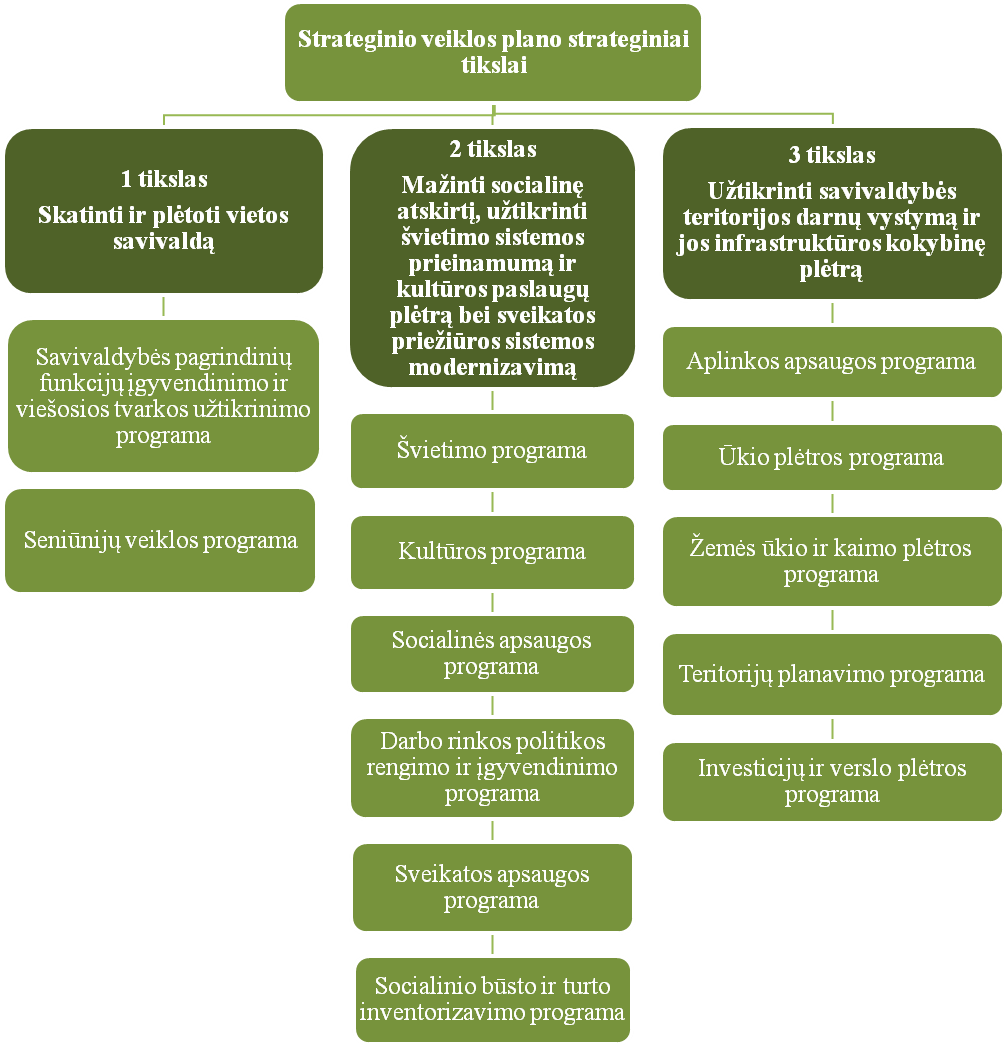 STRATEGINIAI TIKSLAISAVIVALDYBĖS PAGRINDINIŲ FUNKCIJŲ ĮGYVENDINIMO IR VIEŠOSIOS TVARKOS UŽTIKRINIMO PROGRAMA (01)Bendra informacija apie programąKULTŪROS PROGRAMA (03)Bendra informacija apie programąSOCIALINĖS APSAUGOS PROGRAMA (04)Bendra informacija apie programąDARBO RINKOS POLITIKOS RENGIMO IR ĮGYVENDINIMO PROGRAMA (05)Bendra informacija apie programąAPLINKOS APSAUGOS PROGRAMA (06)Bendra informacija apie programąŪKIO PLĖTROS PROGRAMA (07)Bendra informacija apie programąŽEMĖS ŪKIO IR KAIMO PLĖTROS PROGRAMA (08)Bendra informacija apie programąSVEIKATOS APSAUGOS PROGRAMA (09)Bendra informacija apie programąSOCIALINIO BŪSTO IR TURTO INVENTORIZAVIMO PROGRAMA (10)Bendra informacija apie programąTERITORIJŲ PLANAVIMO PROGRAMA (11)Bendroji informacija apie programąINVESTICIJŲ IR VERSLO PLĖTROS PROGRAMA (12)Bendra informacija apie programąSENIŪNIJŲ VEIKLOS PROGRAMA (13)Bendra informacija apie programąSAVIVALDYBĖS MISIJA:  Vadovaujantis vietos savivaldos principais, užtikrinti viešojo administravimo ir viešųjų paslaugų teikimo funkcijų vykdymą tenkinant Kaišiadorių rajono savivaldybės bendruomenės viešuosius poreikius bei interesus.STRATEGINIAI POKYČIAI: VEIKLOS PRIORITETAI, SVARBIAUSI DARBAI, PLANUOJAMI PASIEKTI REZULTATAIKodasInstitucijos strateginio tikslo pavadinimas01Skatinti ir plėtoti vietos savivaldąTikslo aprašymasTikslas įgyvendinamas siekiant užtikrinti Savivaldybės tarybos, Savivaldybės administracijos direktoriaus ir Savivaldybės administracijos funkcijų vykdymą. Įgyvendinant šį tikslą, ypatingas dėmesys skiriamas efektyviam ir racionaliam išteklių paskirstymui bei planavimui. Taip pat siekiama tobulinti savivaldybės valdymo sistemą, pagrįstą subalansuotos plėtros, demokratijos, rinkos ekonomikos principais, racionaliai naudoti ribotas biudžeto lėšas.Įgyvendinant šį tikslą, bus vykdomos šios programos:Savivaldybės pagrindinių funkcijų įgyvendinimo ir viešosios tvarkos užtikrinimo programa.Seniūnijų veiklos programa.Efekto kriterijus:Bendruomenių atstovų, seniūnaičių pateiktų pasiūlymų skaičiaus pokytis proc. priimant sprendimus.Tikslo aprašymasTikslas įgyvendinamas siekiant užtikrinti Savivaldybės tarybos, Savivaldybės administracijos direktoriaus ir Savivaldybės administracijos funkcijų vykdymą. Įgyvendinant šį tikslą, ypatingas dėmesys skiriamas efektyviam ir racionaliam išteklių paskirstymui bei planavimui. Taip pat siekiama tobulinti savivaldybės valdymo sistemą, pagrįstą subalansuotos plėtros, demokratijos, rinkos ekonomikos principais, racionaliai naudoti ribotas biudžeto lėšas.Įgyvendinant šį tikslą, bus vykdomos šios programos:Savivaldybės pagrindinių funkcijų įgyvendinimo ir viešosios tvarkos užtikrinimo programa.Seniūnijų veiklos programa.Efekto kriterijus:Bendruomenių atstovų, seniūnaičių pateiktų pasiūlymų skaičiaus pokytis proc. priimant sprendimus.KodasInstitucijos strateginio tikslo pavadinimas02Mažinti socialinę atskirtį, užtikrinti švietimo sistemos prieinamumą ir kultūros paslaugų plėtrą bei sveikatos priežiūros sistemos modernizavimąTikslo aprašymas Šis tikslas įgyvendinamas siekiant integruoti socialiai pažeidžiamus asmenis į visuomenę, taip pat siekiama socialiai remtiniems gyventojams sudaryti visuomenės galimybes atitinkančias bei žmogaus orumą užtikrinančias gyvenimo bendruomenėje sąlygas. Demokratinėje visuomenėje taip pat labai svarbu sudaryti palankias jauno žmogaus mokymosi sąlygas, užtikrinti visoms visuomenės grupėms lygias teises ir galimybes įgyti pageidaujamą išsilavinimą.Įgyvendinant šį tikslą, bus vykdomos šios programos:Švietimo programa;Kultūros programa;Socialinės apsaugos programa;Darbo rinkos politikos rengimo ir įgyvendinimo programa;Sveikatos apsaugos programa;Socialinio būsto ir turto inventorizavimo programa.Efekto kriterijai:Gyventojų, besinaudojančių švietimo paslaugomis skaičiaus pokytis, proc.;Socialinės pašalpos gavėjų ir bendro gyventojų skaičiaus santykis, proc. Tikslo aprašymas Šis tikslas įgyvendinamas siekiant integruoti socialiai pažeidžiamus asmenis į visuomenę, taip pat siekiama socialiai remtiniems gyventojams sudaryti visuomenės galimybes atitinkančias bei žmogaus orumą užtikrinančias gyvenimo bendruomenėje sąlygas. Demokratinėje visuomenėje taip pat labai svarbu sudaryti palankias jauno žmogaus mokymosi sąlygas, užtikrinti visoms visuomenės grupėms lygias teises ir galimybes įgyti pageidaujamą išsilavinimą.Įgyvendinant šį tikslą, bus vykdomos šios programos:Švietimo programa;Kultūros programa;Socialinės apsaugos programa;Darbo rinkos politikos rengimo ir įgyvendinimo programa;Sveikatos apsaugos programa;Socialinio būsto ir turto inventorizavimo programa.Efekto kriterijai:Gyventojų, besinaudojančių švietimo paslaugomis skaičiaus pokytis, proc.;Socialinės pašalpos gavėjų ir bendro gyventojų skaičiaus santykis, proc. KodasInstitucijos strateginio tikslo pavadinimas03Užtikrinti savivaldybės teritorijos darnų vystymą ir jos infrastruktūros kokybinę plėtrąTikslo aprašymasSavivaldybės infrastruktūra – svarbi ekonominės veiklos sudedamoji dalis. Siekdama šio tikslo, Savivaldybės administracija siekia vykdyti turimų objektų priežiūrą, atnaujinimą bei modernizavimą. Siekdama padidinti atvykstamąjį turizmą, Savivaldybės administracija ypatingą dėmesį skiria savivaldybės aplinkos patrauklumui didinti ir jos kokybei gerinti. Darniam vystymuisi užtikrinti didelės reikšmės turi savivaldybės teritorijos bendrojo plano pagrindinių sprendinių įgyvendinimas, teritorijų planavimo dokumentų rengimas, investicijų pritraukimas savivaldybės plėtrai, dėmesys kaimo plėtrai, gyvenamosios aplinkos kokybės gerinimui.Įgyvendinant šį tikslą, bus vykdomos šios programos:Aplinkos apsaugos programa;Ūkio plėtros programa;Žemės ūkio ir kaimo plėtros programa;Teritorijų planavimo programa;Investicijų ir verslo plėtros programa.Efekto kriterijus:Sumokėto ir į savivaldybės biudžetą įskaityto Gyventojų pajamų mokesčio pokytis lyginant su praėjusiais metais, proc.Tikslo aprašymasSavivaldybės infrastruktūra – svarbi ekonominės veiklos sudedamoji dalis. Siekdama šio tikslo, Savivaldybės administracija siekia vykdyti turimų objektų priežiūrą, atnaujinimą bei modernizavimą. Siekdama padidinti atvykstamąjį turizmą, Savivaldybės administracija ypatingą dėmesį skiria savivaldybės aplinkos patrauklumui didinti ir jos kokybei gerinti. Darniam vystymuisi užtikrinti didelės reikšmės turi savivaldybės teritorijos bendrojo plano pagrindinių sprendinių įgyvendinimas, teritorijų planavimo dokumentų rengimas, investicijų pritraukimas savivaldybės plėtrai, dėmesys kaimo plėtrai, gyvenamosios aplinkos kokybės gerinimui.Įgyvendinant šį tikslą, bus vykdomos šios programos:Aplinkos apsaugos programa;Ūkio plėtros programa;Žemės ūkio ir kaimo plėtros programa;Teritorijų planavimo programa;Investicijų ir verslo plėtros programa.Efekto kriterijus:Sumokėto ir į savivaldybės biudžetą įskaityto Gyventojų pajamų mokesčio pokytis lyginant su praėjusiais metais, proc.Vertinimo kriterijaus kodasEfekto vertinimo kriterijaus pavadinimas2017-ųjų metų2018-ųjų metų2019-ųjų metųE-01-01Bendruomenių atstovų, seniūnaičių pateiktų pasiūlymų skaičiaus pokytis proc. priimant sprendimus555E-02-01Gyventojų, besinaudojančių švietimo paslaugomis skaičiaus pokytis, proc.11,21,3E-02-02Socialinės pašalpos gavėjų ir bendro gyventojų skaičiaus santykis, proc.6,56,56,5E-03-01Sumokėto ir į savivaldybės biudžetą įskaityto Gyventojų pajamų mokesčio pokytis lyginant su praėjusiais metais, proc.0,50,50,5Programa parengta vadovaujantis Lietuvos Respublikos vietos savivaldos įstatymu, Lietuvos Respublikos biudžeto sandaros įstatymu, Lietuvos Respublikos viešojo administravimo įstatymu, Lietuvos Respublikos valstybės tarnybos įstatymu, Lietuvos Respublikos civilinės saugos įstatymu, Lietuvos Respublikos nepaprastosios padėties įstatymu, Lietuvos Respublikos priešgaisrinės saugos įstatymu, Lietuvos Respublikos moterų ir vyrų lygių galimybių įstatymu, Lietuvos Respublikos lygių galimybių įstatymu, Lietuvos Respublikos Seimo 2015 m. kovo 10 d. nutarimu Nr. XII-1537 „Dėl Lietuvos Respublikos nacionalinės kovos su korupcija 2015-2025 metų programos patvirtinimo“, Lietuvos Respublikos Seimo 2003 m. kovo 20 d. nutarimu Nr. IX-1383 „Dėl Nacionalinės nusikaltimų prevencijos ir kontrolės programos patvirtinimo“ patvirtinta Nacionaline nusikaltimų prevencijos ir kontrolės programa, Kaišiadorių rajono savivaldybės plėtros iki 2020 m. strateginiu planu.Programa įgyvendina Kaišiadorių rajono savivaldybės plėtros iki 2020 metų strateginio plano antros prioritetinės srities „Visuomenės gyvenimo sąlygų ir paslaugų kokybės gerinimas“ 4 tikslą „Didinti savivaldybės veiklos efektyvumą“.Programa parengta vadovaujantis Lietuvos Respublikos vietos savivaldos įstatymu, Lietuvos Respublikos biudžeto sandaros įstatymu, Lietuvos Respublikos viešojo administravimo įstatymu, Lietuvos Respublikos valstybės tarnybos įstatymu, Lietuvos Respublikos civilinės saugos įstatymu, Lietuvos Respublikos nepaprastosios padėties įstatymu, Lietuvos Respublikos priešgaisrinės saugos įstatymu, Lietuvos Respublikos moterų ir vyrų lygių galimybių įstatymu, Lietuvos Respublikos lygių galimybių įstatymu, Lietuvos Respublikos Seimo 2015 m. kovo 10 d. nutarimu Nr. XII-1537 „Dėl Lietuvos Respublikos nacionalinės kovos su korupcija 2015-2025 metų programos patvirtinimo“, Lietuvos Respublikos Seimo 2003 m. kovo 20 d. nutarimu Nr. IX-1383 „Dėl Nacionalinės nusikaltimų prevencijos ir kontrolės programos patvirtinimo“ patvirtinta Nacionaline nusikaltimų prevencijos ir kontrolės programa, Kaišiadorių rajono savivaldybės plėtros iki 2020 m. strateginiu planu.Programa įgyvendina Kaišiadorių rajono savivaldybės plėtros iki 2020 metų strateginio plano antros prioritetinės srities „Visuomenės gyvenimo sąlygų ir paslaugų kokybės gerinimas“ 4 tikslą „Didinti savivaldybės veiklos efektyvumą“.Programa parengta vadovaujantis Lietuvos Respublikos vietos savivaldos įstatymu, Lietuvos Respublikos biudžeto sandaros įstatymu, Lietuvos Respublikos viešojo administravimo įstatymu, Lietuvos Respublikos valstybės tarnybos įstatymu, Lietuvos Respublikos civilinės saugos įstatymu, Lietuvos Respublikos nepaprastosios padėties įstatymu, Lietuvos Respublikos priešgaisrinės saugos įstatymu, Lietuvos Respublikos moterų ir vyrų lygių galimybių įstatymu, Lietuvos Respublikos lygių galimybių įstatymu, Lietuvos Respublikos Seimo 2015 m. kovo 10 d. nutarimu Nr. XII-1537 „Dėl Lietuvos Respublikos nacionalinės kovos su korupcija 2015-2025 metų programos patvirtinimo“, Lietuvos Respublikos Seimo 2003 m. kovo 20 d. nutarimu Nr. IX-1383 „Dėl Nacionalinės nusikaltimų prevencijos ir kontrolės programos patvirtinimo“ patvirtinta Nacionaline nusikaltimų prevencijos ir kontrolės programa, Kaišiadorių rajono savivaldybės plėtros iki 2020 m. strateginiu planu.Programa įgyvendina Kaišiadorių rajono savivaldybės plėtros iki 2020 metų strateginio plano antros prioritetinės srities „Visuomenės gyvenimo sąlygų ir paslaugų kokybės gerinimas“ 4 tikslą „Didinti savivaldybės veiklos efektyvumą“.Programa parengta vadovaujantis Lietuvos Respublikos vietos savivaldos įstatymu, Lietuvos Respublikos biudžeto sandaros įstatymu, Lietuvos Respublikos viešojo administravimo įstatymu, Lietuvos Respublikos valstybės tarnybos įstatymu, Lietuvos Respublikos civilinės saugos įstatymu, Lietuvos Respublikos nepaprastosios padėties įstatymu, Lietuvos Respublikos priešgaisrinės saugos įstatymu, Lietuvos Respublikos moterų ir vyrų lygių galimybių įstatymu, Lietuvos Respublikos lygių galimybių įstatymu, Lietuvos Respublikos Seimo 2015 m. kovo 10 d. nutarimu Nr. XII-1537 „Dėl Lietuvos Respublikos nacionalinės kovos su korupcija 2015-2025 metų programos patvirtinimo“, Lietuvos Respublikos Seimo 2003 m. kovo 20 d. nutarimu Nr. IX-1383 „Dėl Nacionalinės nusikaltimų prevencijos ir kontrolės programos patvirtinimo“ patvirtinta Nacionaline nusikaltimų prevencijos ir kontrolės programa, Kaišiadorių rajono savivaldybės plėtros iki 2020 m. strateginiu planu.Programa įgyvendina Kaišiadorių rajono savivaldybės plėtros iki 2020 metų strateginio plano antros prioritetinės srities „Visuomenės gyvenimo sąlygų ir paslaugų kokybės gerinimas“ 4 tikslą „Didinti savivaldybės veiklos efektyvumą“.Tęstinė programaTęstinė programaTęstinė programaTęstinė programaVykdytojai:Kaišiadorių rajono savivaldybės kontrolės ir audito tarnyba;Kaišiadorių rajono savivaldybės tarybos ir mero sekretoriatas;Kaišiadorių rajono savivaldybės administracija;Kaišiadorių rajono priešgaisrinė tarnyba;Kauno apskrities vyriausiojo policijos komisariato Kaišiadorių rajono policijos komisariatas.Vykdytojai:Kaišiadorių rajono savivaldybės kontrolės ir audito tarnyba;Kaišiadorių rajono savivaldybės tarybos ir mero sekretoriatas;Kaišiadorių rajono savivaldybės administracija;Kaišiadorių rajono priešgaisrinė tarnyba;Kauno apskrities vyriausiojo policijos komisariato Kaišiadorių rajono policijos komisariatas.Vykdytojai:Kaišiadorių rajono savivaldybės kontrolės ir audito tarnyba;Kaišiadorių rajono savivaldybės tarybos ir mero sekretoriatas;Kaišiadorių rajono savivaldybės administracija;Kaišiadorių rajono priešgaisrinė tarnyba;Kauno apskrities vyriausiojo policijos komisariato Kaišiadorių rajono policijos komisariatas.Vykdytojai:Kaišiadorių rajono savivaldybės kontrolės ir audito tarnyba;Kaišiadorių rajono savivaldybės tarybos ir mero sekretoriatas;Kaišiadorių rajono savivaldybės administracija;Kaišiadorių rajono priešgaisrinė tarnyba;Kauno apskrities vyriausiojo policijos komisariato Kaišiadorių rajono policijos komisariatas.Programos koordinatorius – Tomas Vaicekauskas, Kaišiadorių rajono savivaldybės administracijos direktoriaus pavaduotojasProgramos koordinatorius – Tomas Vaicekauskas, Kaišiadorių rajono savivaldybės administracijos direktoriaus pavaduotojasProgramos koordinatorius – Tomas Vaicekauskas, Kaišiadorių rajono savivaldybės administracijos direktoriaus pavaduotojasProgramos koordinatorius – Tomas Vaicekauskas, Kaišiadorių rajono savivaldybės administracijos direktoriaus pavaduotojasKodasKodasKodasProgramos tikslo pavadinimas01.0101.0101.01Užtikrinti efektyvų savarankiškųjų (Konstitucijos ir įstatymų nustatytų (priskirtų) savivaldybės funkcijų vykdymąTikslo įgyvendinimo aprašymas:Savivaldybės pagrindinių funkcijų įgyvendinimo ir viešosios tvarkos užtikrinimo programa parengta siekiant užtikrinti ir pagerinti valdymo kokybę. Įgyvendinant minėtą tikslą, planuojama pagerinti Savivaldybės administracijos darbuotojų darbo sąlygas, tobulinti kvalifikacinius gebėjimus, didinti savivaldybės biudžeto asignavimų naudojimo efektyvumą, gerinti savivaldybės turto administravimą, didinti valstybės tarnautojų kompetenciją, siekiant, kad kėlusieji kvalifikaciją sudarytų ne mažiau kaip 30 procentų proporcingai dirbančių vienos lyties atstovų.Savivaldybės administracija, įgyvendindama Lietuvos Respublikos moterų ir vyrų lygių galimybių įstatymo nuostatas, priemones, skirtas moterų ir vyrų lygioms galimybėms užtikrinti, administruoja Savivaldybės interneto svetainę ir joje sukurtą skyrelį ,,Moterų ir vyrų lygių galimybių įgyvendinimas“, kuriame nuolat bus viešinama aktuali informacija moterų ir vyrų lygybės klausimais.Užtikrinti, kad savivaldybės funkcijos pagal veiklos pobūdį (vietos valdžios, viešojo administravimo ir viešųjų paslaugų teikimo) būtų atliktos laiku ir efektyviai, užtikrinant lygias galimybes.Rezultato kriterijai:Asmenų (paslaugų gavėjų), teigiamai vertinančių administracinių paslaugų teikimo kokybę Savivaldybės administracijoje, dalis procentais;Kėlusieji kvalifikaciją dalyviai proporcingai dirbantiesiems sudarytų ne mažiau kaip 30 procentų vienos lyties atstovų;Kontrolės ir audito tarnybos rekomendacijų įgyvendinimas, proc.;Pateiktų rekomendacijų skaičius, optimizuojant Savivaldybės  ir savivaldybės kontroliuojamų įstaigų veiklą.Tikslo įgyvendinimo aprašymas:Savivaldybės pagrindinių funkcijų įgyvendinimo ir viešosios tvarkos užtikrinimo programa parengta siekiant užtikrinti ir pagerinti valdymo kokybę. Įgyvendinant minėtą tikslą, planuojama pagerinti Savivaldybės administracijos darbuotojų darbo sąlygas, tobulinti kvalifikacinius gebėjimus, didinti savivaldybės biudžeto asignavimų naudojimo efektyvumą, gerinti savivaldybės turto administravimą, didinti valstybės tarnautojų kompetenciją, siekiant, kad kėlusieji kvalifikaciją sudarytų ne mažiau kaip 30 procentų proporcingai dirbančių vienos lyties atstovų.Savivaldybės administracija, įgyvendindama Lietuvos Respublikos moterų ir vyrų lygių galimybių įstatymo nuostatas, priemones, skirtas moterų ir vyrų lygioms galimybėms užtikrinti, administruoja Savivaldybės interneto svetainę ir joje sukurtą skyrelį ,,Moterų ir vyrų lygių galimybių įgyvendinimas“, kuriame nuolat bus viešinama aktuali informacija moterų ir vyrų lygybės klausimais.Užtikrinti, kad savivaldybės funkcijos pagal veiklos pobūdį (vietos valdžios, viešojo administravimo ir viešųjų paslaugų teikimo) būtų atliktos laiku ir efektyviai, užtikrinant lygias galimybes.Rezultato kriterijai:Asmenų (paslaugų gavėjų), teigiamai vertinančių administracinių paslaugų teikimo kokybę Savivaldybės administracijoje, dalis procentais;Kėlusieji kvalifikaciją dalyviai proporcingai dirbantiesiems sudarytų ne mažiau kaip 30 procentų vienos lyties atstovų;Kontrolės ir audito tarnybos rekomendacijų įgyvendinimas, proc.;Pateiktų rekomendacijų skaičius, optimizuojant Savivaldybės  ir savivaldybės kontroliuojamų įstaigų veiklą.Tikslo įgyvendinimo aprašymas:Savivaldybės pagrindinių funkcijų įgyvendinimo ir viešosios tvarkos užtikrinimo programa parengta siekiant užtikrinti ir pagerinti valdymo kokybę. Įgyvendinant minėtą tikslą, planuojama pagerinti Savivaldybės administracijos darbuotojų darbo sąlygas, tobulinti kvalifikacinius gebėjimus, didinti savivaldybės biudžeto asignavimų naudojimo efektyvumą, gerinti savivaldybės turto administravimą, didinti valstybės tarnautojų kompetenciją, siekiant, kad kėlusieji kvalifikaciją sudarytų ne mažiau kaip 30 procentų proporcingai dirbančių vienos lyties atstovų.Savivaldybės administracija, įgyvendindama Lietuvos Respublikos moterų ir vyrų lygių galimybių įstatymo nuostatas, priemones, skirtas moterų ir vyrų lygioms galimybėms užtikrinti, administruoja Savivaldybės interneto svetainę ir joje sukurtą skyrelį ,,Moterų ir vyrų lygių galimybių įgyvendinimas“, kuriame nuolat bus viešinama aktuali informacija moterų ir vyrų lygybės klausimais.Užtikrinti, kad savivaldybės funkcijos pagal veiklos pobūdį (vietos valdžios, viešojo administravimo ir viešųjų paslaugų teikimo) būtų atliktos laiku ir efektyviai, užtikrinant lygias galimybes.Rezultato kriterijai:Asmenų (paslaugų gavėjų), teigiamai vertinančių administracinių paslaugų teikimo kokybę Savivaldybės administracijoje, dalis procentais;Kėlusieji kvalifikaciją dalyviai proporcingai dirbantiesiems sudarytų ne mažiau kaip 30 procentų vienos lyties atstovų;Kontrolės ir audito tarnybos rekomendacijų įgyvendinimas, proc.;Pateiktų rekomendacijų skaičius, optimizuojant Savivaldybės  ir savivaldybės kontroliuojamų įstaigų veiklą.01.01.01. Uždavinys. Organizuoti savivaldybės savarankiškųjų funkcijų įgyvendinimą Savivaldybėje.01.01.01. Uždavinys. Organizuoti savivaldybės savarankiškųjų funkcijų įgyvendinimą Savivaldybėje.01.01.01. Uždavinys. Organizuoti savivaldybės savarankiškųjų funkcijų įgyvendinimą Savivaldybėje.Produkto kriterijai:Savivaldybės tarybos posėdžių skaičius.Priimtų Savivaldybės tarybos sprendimų skaičius.Savivaldybės kontrolės ir audito tarnybos atliktų auditų skaičius.Kėlusių kvalifikaciją specialistų ir Savivaldybės tarybos narių skaičius.Informacinėmis technologijomis atnaujintų darbo vietų skaičius.Įrengtų centralizuoto valdymo elektros sirenų, kuriomis perspėjami savivaldybės gyventojai, skaičius.Vykdant šį uždavinį, bus didinamas savivaldybės finansų politikos efektyvumas, gerinamas savivaldybės turto valdymas, siūlomos ir įgyvendinamos verslo skatinimo, investicijų pritraukimo, nedarbo mažinimo priemonės, detaliųjų, specialiųjų ir operatyviojo planavimo dokumentų rengimas, pateikiami siūlymai ir numatomos kultūros vertybių apsaugos priemonės, formuojama ir vykdoma savivaldybės politika kultūros, švietimo, sporto, sveikatos ir socialinės apsaugos, aplinkos apsaugos, vaiko teisių apsaugos srityse, užtikrinamas viešosios tvarkos ir civilinės saugos organizavimas savivaldybėje, visuomenės informavimas, tobulinamas žmogiškųjų išteklių valdymas, užtikrinamas sistemingas Savivaldybės tarybos narių, Savivaldybės kontrolės ir audito tarnybos, Savivaldybės administracijos valstybės tarnautojų ir darbuotojų kvalifikacijos ir bendrosios kompetencijos augimas, siekiant, kad mokymuose dalyvautų ne mažiau kaip 30 procentų proporcingai dirbančių vienos lyties atstovų, nupirkta naujų biuro baldų, suremontuotos patalpos, diegiamos informacinės technologijos.01.01.01.01. Priemonė. Savivaldybės tarybos darbo organizavimas. Mokamas darbo užmokestis Savivaldybės merui, mero pavaduotojui ir sekretoriato darbuotojams, finansuojama Mero fondo naudojimo tvarkos apraše nustatyta veikla. Tarybos nariams, išskyrus merą ir mero pavaduotoją, už darbo laiką atliekant Savivaldybės tarybos nario pareigas yra atlyginama (apmokama). Tarybos nariams su jų, kaip Tarybos narių, veikla susijusioms kanceliarijos, pašto, telefono, interneto ryšio, transporto išlaidoms apmokėti, kiek jų nesuteikia ar tiesiogiai neapmoka Savivaldybės administracija, kas mėnesį gali būti skiriama išmoka reglamento nustatyta tvarka. Atsiskaitoma ne rečiau kaip vieną kartą per tris mėnesius.01.01.01.02. Priemonė. Savivaldybės kontrolės ir audito tarnybos veiklos vykdymas. Savivaldybės kontrolės ir audito tarnyba, prižiūrėdama, ar teisėtai, efektyviai, ekonomiškai ir rezultatyviai valdomas ir naudojamas savivaldybės turtas ir patikėjimo teise valdomas valstybės turtas, kaip vykdomas savivaldybės biudžetas ir naudojami kiti piniginiai ištekliai, atlieka išorės finansinį ir veiklos auditą Savivaldybės administracijoje, savivaldybės administravimo subjektuose ir savivaldybės kontroliuojamose įmonėse. Kiekvienais metais iki liepos 15 dienos rengia ir Savivaldybės tarybos reglamento nustatyta tvarka teikia Savivaldybės tarybai išvadą dėl pateikto tvirtinti savivaldybės konsoliduotųjų ataskaitų rinkinio. Rengia ir Savivaldybės tarybai teikia sprendimams priimti reikalingas išvadas dėl savivaldybės naudojimosi bankų kreditais, paskolų ėmimo ir teikimo, garantijų suteikimo ir laidavimo kreditoriams už savivaldybės kontroliuojamų įmonių imamas paskolas, išvadas, suteikiančias Savivaldybės tarybai pagrindą tvirtinti koncesijos konkurso sąlygas ir pagrindines koncesijos sutarties sąlygas. Teikia audito ataskaitas ir išvadas. Atlieka įstatymuose ir kituose teisės aktuose priskirtas funkcijas.01.01.01.04. Priemonė. Savarankiškųjų savivaldybės funkcijų vykdymas Savivaldybės administracijoje.Mokamas darbo užmokestis Savivaldybės administracijos ir seniūnijų darbuotojams, vaiko teisių apsaugos skyriui už viršvalandinį darbą, bei švenčių ir poilsio dienomis ir kitas išmokas, planuojamos lėšos išlaidoms už Savivaldybės administracijos pastato Bažnyčios g. 4, Kaišiadoryse, remontą ir komunalines paslaugas, turtui, kompiuteriams, tarnybiniams automobiliams ir kitai technikai įsigyti bei kitoms išlaidoms, susijusioms su savivaldybės funkcijų vykdymu, savivaldybės tarnautojų ir darbuotojų, dirbančių pagal darbo sutartis,  kvalifikacijai kelti. Vaizdo stebėjimo sistemų ugdymo įstaigose ir viešosiose vietose įrangos ir paslaugų pirkimas.01.01.01.05. Priemonė. Kaišiadorių rajono savivaldybės 2017–2019 metų korupcijos prevencijos programos įgyvendinimas. Vykdant šią priemonę, bus siekiama panaikinti sąlygas, darančias įtaką korupcijos pasireiškimo galimybėms, ir užkirsti kelią korupcijai pasireikšti įvairiose veiklos srityse.01.01.01.06. Priemonė. Gyventojų perspėjimo ir informavimo sistemos dalinis rekonstravimas, eksploatavimas ir kitų ryšio paslaugų išlaidų apmokėjimas.Įgyvendinant šią priemonę yra atnaujinama gyventojų perspėjimo sistema, kuri reikalinga vykdyti Civilinės saugos funkcijai.01.01.01.07. Priemonė. Paskolos grąžinimas ir palūkanų mokėjimas.Įgyvendinant šią priemonę vykdomi finansiniai įsipareigojimai, gražinamos paskolos ir mokamos palūkanos.01.01.01.08. Priemonė. Lygių galimybių įgyvendinimas. Mokymų nediskriminavimo klausimais organizavimas. 01.01.01.09. Priemonė. Moterų ir vyrų lygių galimybių įgyvendinimas. Savivaldybės interneto svetainės skyrelio „Moterų ir vyrų lygių galimybių įgyvendinimas“ tobulinimas. Politikų, valstybės tarnautojų, darbuotojų, dirbančių pagal darbo sutartis, kompetencijos didinimas, siekiant, kad kėlusieji kvalifikaciją sudarytų ne mažiau kaip 30 procentų proporcingai dirbančių vienos lyties atstovų.01.01.01.10. Priemonė. Savivaldybės ir savivaldybės kontroliuojamų įstaigų veiklos optimizavimas. Savivaldybės administracija prižiūrėdama, ar efektyviai, ekonomiškai ir rezultatyviai valdomas ir naudojamas savivaldybės turtas ir patikėjimo teise valdomas valstybės turtas, kaip vykdomas savivaldybės biudžetas ir naudojami kiti piniginiai ištekliai, atlieka stebėseną Savivaldybės administracijoje ir savivaldybės kontroliuojamose įstaigose. Teikia išvadas ir rekomendacijas Savivaldybės ir Savivaldybės kontroliuojamų įstaigų optimizavimui.Produkto kriterijai:Savivaldybės tarybos posėdžių skaičius.Priimtų Savivaldybės tarybos sprendimų skaičius.Savivaldybės kontrolės ir audito tarnybos atliktų auditų skaičius.Kėlusių kvalifikaciją specialistų ir Savivaldybės tarybos narių skaičius.Informacinėmis technologijomis atnaujintų darbo vietų skaičius.Įrengtų centralizuoto valdymo elektros sirenų, kuriomis perspėjami savivaldybės gyventojai, skaičius.Vykdant šį uždavinį, bus didinamas savivaldybės finansų politikos efektyvumas, gerinamas savivaldybės turto valdymas, siūlomos ir įgyvendinamos verslo skatinimo, investicijų pritraukimo, nedarbo mažinimo priemonės, detaliųjų, specialiųjų ir operatyviojo planavimo dokumentų rengimas, pateikiami siūlymai ir numatomos kultūros vertybių apsaugos priemonės, formuojama ir vykdoma savivaldybės politika kultūros, švietimo, sporto, sveikatos ir socialinės apsaugos, aplinkos apsaugos, vaiko teisių apsaugos srityse, užtikrinamas viešosios tvarkos ir civilinės saugos organizavimas savivaldybėje, visuomenės informavimas, tobulinamas žmogiškųjų išteklių valdymas, užtikrinamas sistemingas Savivaldybės tarybos narių, Savivaldybės kontrolės ir audito tarnybos, Savivaldybės administracijos valstybės tarnautojų ir darbuotojų kvalifikacijos ir bendrosios kompetencijos augimas, siekiant, kad mokymuose dalyvautų ne mažiau kaip 30 procentų proporcingai dirbančių vienos lyties atstovų, nupirkta naujų biuro baldų, suremontuotos patalpos, diegiamos informacinės technologijos.01.01.01.01. Priemonė. Savivaldybės tarybos darbo organizavimas. Mokamas darbo užmokestis Savivaldybės merui, mero pavaduotojui ir sekretoriato darbuotojams, finansuojama Mero fondo naudojimo tvarkos apraše nustatyta veikla. Tarybos nariams, išskyrus merą ir mero pavaduotoją, už darbo laiką atliekant Savivaldybės tarybos nario pareigas yra atlyginama (apmokama). Tarybos nariams su jų, kaip Tarybos narių, veikla susijusioms kanceliarijos, pašto, telefono, interneto ryšio, transporto išlaidoms apmokėti, kiek jų nesuteikia ar tiesiogiai neapmoka Savivaldybės administracija, kas mėnesį gali būti skiriama išmoka reglamento nustatyta tvarka. Atsiskaitoma ne rečiau kaip vieną kartą per tris mėnesius.01.01.01.02. Priemonė. Savivaldybės kontrolės ir audito tarnybos veiklos vykdymas. Savivaldybės kontrolės ir audito tarnyba, prižiūrėdama, ar teisėtai, efektyviai, ekonomiškai ir rezultatyviai valdomas ir naudojamas savivaldybės turtas ir patikėjimo teise valdomas valstybės turtas, kaip vykdomas savivaldybės biudžetas ir naudojami kiti piniginiai ištekliai, atlieka išorės finansinį ir veiklos auditą Savivaldybės administracijoje, savivaldybės administravimo subjektuose ir savivaldybės kontroliuojamose įmonėse. Kiekvienais metais iki liepos 15 dienos rengia ir Savivaldybės tarybos reglamento nustatyta tvarka teikia Savivaldybės tarybai išvadą dėl pateikto tvirtinti savivaldybės konsoliduotųjų ataskaitų rinkinio. Rengia ir Savivaldybės tarybai teikia sprendimams priimti reikalingas išvadas dėl savivaldybės naudojimosi bankų kreditais, paskolų ėmimo ir teikimo, garantijų suteikimo ir laidavimo kreditoriams už savivaldybės kontroliuojamų įmonių imamas paskolas, išvadas, suteikiančias Savivaldybės tarybai pagrindą tvirtinti koncesijos konkurso sąlygas ir pagrindines koncesijos sutarties sąlygas. Teikia audito ataskaitas ir išvadas. Atlieka įstatymuose ir kituose teisės aktuose priskirtas funkcijas.01.01.01.04. Priemonė. Savarankiškųjų savivaldybės funkcijų vykdymas Savivaldybės administracijoje.Mokamas darbo užmokestis Savivaldybės administracijos ir seniūnijų darbuotojams, vaiko teisių apsaugos skyriui už viršvalandinį darbą, bei švenčių ir poilsio dienomis ir kitas išmokas, planuojamos lėšos išlaidoms už Savivaldybės administracijos pastato Bažnyčios g. 4, Kaišiadoryse, remontą ir komunalines paslaugas, turtui, kompiuteriams, tarnybiniams automobiliams ir kitai technikai įsigyti bei kitoms išlaidoms, susijusioms su savivaldybės funkcijų vykdymu, savivaldybės tarnautojų ir darbuotojų, dirbančių pagal darbo sutartis,  kvalifikacijai kelti. Vaizdo stebėjimo sistemų ugdymo įstaigose ir viešosiose vietose įrangos ir paslaugų pirkimas.01.01.01.05. Priemonė. Kaišiadorių rajono savivaldybės 2017–2019 metų korupcijos prevencijos programos įgyvendinimas. Vykdant šią priemonę, bus siekiama panaikinti sąlygas, darančias įtaką korupcijos pasireiškimo galimybėms, ir užkirsti kelią korupcijai pasireikšti įvairiose veiklos srityse.01.01.01.06. Priemonė. Gyventojų perspėjimo ir informavimo sistemos dalinis rekonstravimas, eksploatavimas ir kitų ryšio paslaugų išlaidų apmokėjimas.Įgyvendinant šią priemonę yra atnaujinama gyventojų perspėjimo sistema, kuri reikalinga vykdyti Civilinės saugos funkcijai.01.01.01.07. Priemonė. Paskolos grąžinimas ir palūkanų mokėjimas.Įgyvendinant šią priemonę vykdomi finansiniai įsipareigojimai, gražinamos paskolos ir mokamos palūkanos.01.01.01.08. Priemonė. Lygių galimybių įgyvendinimas. Mokymų nediskriminavimo klausimais organizavimas. 01.01.01.09. Priemonė. Moterų ir vyrų lygių galimybių įgyvendinimas. Savivaldybės interneto svetainės skyrelio „Moterų ir vyrų lygių galimybių įgyvendinimas“ tobulinimas. Politikų, valstybės tarnautojų, darbuotojų, dirbančių pagal darbo sutartis, kompetencijos didinimas, siekiant, kad kėlusieji kvalifikaciją sudarytų ne mažiau kaip 30 procentų proporcingai dirbančių vienos lyties atstovų.01.01.01.10. Priemonė. Savivaldybės ir savivaldybės kontroliuojamų įstaigų veiklos optimizavimas. Savivaldybės administracija prižiūrėdama, ar efektyviai, ekonomiškai ir rezultatyviai valdomas ir naudojamas savivaldybės turtas ir patikėjimo teise valdomas valstybės turtas, kaip vykdomas savivaldybės biudžetas ir naudojami kiti piniginiai ištekliai, atlieka stebėseną Savivaldybės administracijoje ir savivaldybės kontroliuojamose įstaigose. Teikia išvadas ir rekomendacijas Savivaldybės ir Savivaldybės kontroliuojamų įstaigų optimizavimui.Produkto kriterijai:Savivaldybės tarybos posėdžių skaičius.Priimtų Savivaldybės tarybos sprendimų skaičius.Savivaldybės kontrolės ir audito tarnybos atliktų auditų skaičius.Kėlusių kvalifikaciją specialistų ir Savivaldybės tarybos narių skaičius.Informacinėmis technologijomis atnaujintų darbo vietų skaičius.Įrengtų centralizuoto valdymo elektros sirenų, kuriomis perspėjami savivaldybės gyventojai, skaičius.Vykdant šį uždavinį, bus didinamas savivaldybės finansų politikos efektyvumas, gerinamas savivaldybės turto valdymas, siūlomos ir įgyvendinamos verslo skatinimo, investicijų pritraukimo, nedarbo mažinimo priemonės, detaliųjų, specialiųjų ir operatyviojo planavimo dokumentų rengimas, pateikiami siūlymai ir numatomos kultūros vertybių apsaugos priemonės, formuojama ir vykdoma savivaldybės politika kultūros, švietimo, sporto, sveikatos ir socialinės apsaugos, aplinkos apsaugos, vaiko teisių apsaugos srityse, užtikrinamas viešosios tvarkos ir civilinės saugos organizavimas savivaldybėje, visuomenės informavimas, tobulinamas žmogiškųjų išteklių valdymas, užtikrinamas sistemingas Savivaldybės tarybos narių, Savivaldybės kontrolės ir audito tarnybos, Savivaldybės administracijos valstybės tarnautojų ir darbuotojų kvalifikacijos ir bendrosios kompetencijos augimas, siekiant, kad mokymuose dalyvautų ne mažiau kaip 30 procentų proporcingai dirbančių vienos lyties atstovų, nupirkta naujų biuro baldų, suremontuotos patalpos, diegiamos informacinės technologijos.01.01.01.01. Priemonė. Savivaldybės tarybos darbo organizavimas. Mokamas darbo užmokestis Savivaldybės merui, mero pavaduotojui ir sekretoriato darbuotojams, finansuojama Mero fondo naudojimo tvarkos apraše nustatyta veikla. Tarybos nariams, išskyrus merą ir mero pavaduotoją, už darbo laiką atliekant Savivaldybės tarybos nario pareigas yra atlyginama (apmokama). Tarybos nariams su jų, kaip Tarybos narių, veikla susijusioms kanceliarijos, pašto, telefono, interneto ryšio, transporto išlaidoms apmokėti, kiek jų nesuteikia ar tiesiogiai neapmoka Savivaldybės administracija, kas mėnesį gali būti skiriama išmoka reglamento nustatyta tvarka. Atsiskaitoma ne rečiau kaip vieną kartą per tris mėnesius.01.01.01.02. Priemonė. Savivaldybės kontrolės ir audito tarnybos veiklos vykdymas. Savivaldybės kontrolės ir audito tarnyba, prižiūrėdama, ar teisėtai, efektyviai, ekonomiškai ir rezultatyviai valdomas ir naudojamas savivaldybės turtas ir patikėjimo teise valdomas valstybės turtas, kaip vykdomas savivaldybės biudžetas ir naudojami kiti piniginiai ištekliai, atlieka išorės finansinį ir veiklos auditą Savivaldybės administracijoje, savivaldybės administravimo subjektuose ir savivaldybės kontroliuojamose įmonėse. Kiekvienais metais iki liepos 15 dienos rengia ir Savivaldybės tarybos reglamento nustatyta tvarka teikia Savivaldybės tarybai išvadą dėl pateikto tvirtinti savivaldybės konsoliduotųjų ataskaitų rinkinio. Rengia ir Savivaldybės tarybai teikia sprendimams priimti reikalingas išvadas dėl savivaldybės naudojimosi bankų kreditais, paskolų ėmimo ir teikimo, garantijų suteikimo ir laidavimo kreditoriams už savivaldybės kontroliuojamų įmonių imamas paskolas, išvadas, suteikiančias Savivaldybės tarybai pagrindą tvirtinti koncesijos konkurso sąlygas ir pagrindines koncesijos sutarties sąlygas. Teikia audito ataskaitas ir išvadas. Atlieka įstatymuose ir kituose teisės aktuose priskirtas funkcijas.01.01.01.04. Priemonė. Savarankiškųjų savivaldybės funkcijų vykdymas Savivaldybės administracijoje.Mokamas darbo užmokestis Savivaldybės administracijos ir seniūnijų darbuotojams, vaiko teisių apsaugos skyriui už viršvalandinį darbą, bei švenčių ir poilsio dienomis ir kitas išmokas, planuojamos lėšos išlaidoms už Savivaldybės administracijos pastato Bažnyčios g. 4, Kaišiadoryse, remontą ir komunalines paslaugas, turtui, kompiuteriams, tarnybiniams automobiliams ir kitai technikai įsigyti bei kitoms išlaidoms, susijusioms su savivaldybės funkcijų vykdymu, savivaldybės tarnautojų ir darbuotojų, dirbančių pagal darbo sutartis,  kvalifikacijai kelti. Vaizdo stebėjimo sistemų ugdymo įstaigose ir viešosiose vietose įrangos ir paslaugų pirkimas.01.01.01.05. Priemonė. Kaišiadorių rajono savivaldybės 2017–2019 metų korupcijos prevencijos programos įgyvendinimas. Vykdant šią priemonę, bus siekiama panaikinti sąlygas, darančias įtaką korupcijos pasireiškimo galimybėms, ir užkirsti kelią korupcijai pasireikšti įvairiose veiklos srityse.01.01.01.06. Priemonė. Gyventojų perspėjimo ir informavimo sistemos dalinis rekonstravimas, eksploatavimas ir kitų ryšio paslaugų išlaidų apmokėjimas.Įgyvendinant šią priemonę yra atnaujinama gyventojų perspėjimo sistema, kuri reikalinga vykdyti Civilinės saugos funkcijai.01.01.01.07. Priemonė. Paskolos grąžinimas ir palūkanų mokėjimas.Įgyvendinant šią priemonę vykdomi finansiniai įsipareigojimai, gražinamos paskolos ir mokamos palūkanos.01.01.01.08. Priemonė. Lygių galimybių įgyvendinimas. Mokymų nediskriminavimo klausimais organizavimas. 01.01.01.09. Priemonė. Moterų ir vyrų lygių galimybių įgyvendinimas. Savivaldybės interneto svetainės skyrelio „Moterų ir vyrų lygių galimybių įgyvendinimas“ tobulinimas. Politikų, valstybės tarnautojų, darbuotojų, dirbančių pagal darbo sutartis, kompetencijos didinimas, siekiant, kad kėlusieji kvalifikaciją sudarytų ne mažiau kaip 30 procentų proporcingai dirbančių vienos lyties atstovų.01.01.01.10. Priemonė. Savivaldybės ir savivaldybės kontroliuojamų įstaigų veiklos optimizavimas. Savivaldybės administracija prižiūrėdama, ar efektyviai, ekonomiškai ir rezultatyviai valdomas ir naudojamas savivaldybės turtas ir patikėjimo teise valdomas valstybės turtas, kaip vykdomas savivaldybės biudžetas ir naudojami kiti piniginiai ištekliai, atlieka stebėseną Savivaldybės administracijoje ir savivaldybės kontroliuojamose įstaigose. Teikia išvadas ir rekomendacijas Savivaldybės ir Savivaldybės kontroliuojamų įstaigų optimizavimui.01.01.02. Uždavinys. Organizuoti administracinės naštos piliečiams ir kitiems asmenims vertinimą ir imtis administracinės naštos mažinimo priemonių Savivaldybės administracijoje.01.01.02. Uždavinys. Organizuoti administracinės naštos piliečiams ir kitiems asmenims vertinimą ir imtis administracinės naštos mažinimo priemonių Savivaldybės administracijoje.01.01.02. Uždavinys. Organizuoti administracinės naštos piliečiams ir kitiems asmenims vertinimą ir imtis administracinės naštos mažinimo priemonių Savivaldybės administracijoje.Produkto kriterijus:Įgyvendintų administracinės naštos mažinimo priemonių skaičius.01.01.02.01. Priemonė. Administracinės naštos asmenims, besikreipiantiems dėl vaikų priėmimo į Kaišiadorių rajono savivaldybės ikimokyklinį ir priešmokyklinį ugdymą teikiančias įstaigas, sumažinimas.Planuojama įvertinti galimybę ir parengti teisės aktų pakeitimus atsisakant reikalavimo pateikti vaiko gimimo liudijimą ir/ar jo kopiją, kitų dokumentų kopijas. Pagal kompetenciją vykdys Švietimo skyrius.01.01.02.02. Priemonė. Administracinės naštos asmenims, norintiems gauti pirminę teisinę pagalbą bei administruojant ūkininkų ūkius ir valdų valdytojus, sumažinimas. Planuojama įvertinti galimybę ir parengti teisės aktų pakeitimus atsisakant reikalavimo pateikti asmeniui dokumentą, patvirtinantį jo deklaruotą gyvenamąją vietą. Pagal kompetenciją vykdys Bendrasis skyrius, Teisės skyrius, Žemės ūkio skyrius.01.01.02.03. Priemonė. Informacinių technologijų ir elektroninių paslaugų plėtojimo užtikrinimas.Planuojama užtikrinti informacinių technologijų ir elektroninių paslaugų plėtojimą, palaikyti ir atnaujinti savivaldybės administracijos Turinio valdymo sistemą, Posėdžių valdymo sistemą, Paslaugų valdymo sistemą ir Dokumentų valdymo sistemą. Siekiant supaprastinti procesus ir mažinant administracinę naštą fiziniams ir juridiniams asmenims (ir darbuotojams) pateikti dokumentus elektroniniu būdu, į Dokumentų valdymo sistemą integruoti Elektroninių siuntų pristatymo, naudojant pašto tinklą, informacinę sistemą. Į Dokumentų valdymo sistemą integruoti Elektroninio archyvo informacinę sistemą. Dokumentų valdymo sistemoje sukurti Centralizuoto priėmimo į darželius modulį.Pagal kompetenciją vykdys Bendrasis skyrius.Produkto kriterijus:Įgyvendintų administracinės naštos mažinimo priemonių skaičius.01.01.02.01. Priemonė. Administracinės naštos asmenims, besikreipiantiems dėl vaikų priėmimo į Kaišiadorių rajono savivaldybės ikimokyklinį ir priešmokyklinį ugdymą teikiančias įstaigas, sumažinimas.Planuojama įvertinti galimybę ir parengti teisės aktų pakeitimus atsisakant reikalavimo pateikti vaiko gimimo liudijimą ir/ar jo kopiją, kitų dokumentų kopijas. Pagal kompetenciją vykdys Švietimo skyrius.01.01.02.02. Priemonė. Administracinės naštos asmenims, norintiems gauti pirminę teisinę pagalbą bei administruojant ūkininkų ūkius ir valdų valdytojus, sumažinimas. Planuojama įvertinti galimybę ir parengti teisės aktų pakeitimus atsisakant reikalavimo pateikti asmeniui dokumentą, patvirtinantį jo deklaruotą gyvenamąją vietą. Pagal kompetenciją vykdys Bendrasis skyrius, Teisės skyrius, Žemės ūkio skyrius.01.01.02.03. Priemonė. Informacinių technologijų ir elektroninių paslaugų plėtojimo užtikrinimas.Planuojama užtikrinti informacinių technologijų ir elektroninių paslaugų plėtojimą, palaikyti ir atnaujinti savivaldybės administracijos Turinio valdymo sistemą, Posėdžių valdymo sistemą, Paslaugų valdymo sistemą ir Dokumentų valdymo sistemą. Siekiant supaprastinti procesus ir mažinant administracinę naštą fiziniams ir juridiniams asmenims (ir darbuotojams) pateikti dokumentus elektroniniu būdu, į Dokumentų valdymo sistemą integruoti Elektroninių siuntų pristatymo, naudojant pašto tinklą, informacinę sistemą. Į Dokumentų valdymo sistemą integruoti Elektroninio archyvo informacinę sistemą. Dokumentų valdymo sistemoje sukurti Centralizuoto priėmimo į darželius modulį.Pagal kompetenciją vykdys Bendrasis skyrius.Produkto kriterijus:Įgyvendintų administracinės naštos mažinimo priemonių skaičius.01.01.02.01. Priemonė. Administracinės naštos asmenims, besikreipiantiems dėl vaikų priėmimo į Kaišiadorių rajono savivaldybės ikimokyklinį ir priešmokyklinį ugdymą teikiančias įstaigas, sumažinimas.Planuojama įvertinti galimybę ir parengti teisės aktų pakeitimus atsisakant reikalavimo pateikti vaiko gimimo liudijimą ir/ar jo kopiją, kitų dokumentų kopijas. Pagal kompetenciją vykdys Švietimo skyrius.01.01.02.02. Priemonė. Administracinės naštos asmenims, norintiems gauti pirminę teisinę pagalbą bei administruojant ūkininkų ūkius ir valdų valdytojus, sumažinimas. Planuojama įvertinti galimybę ir parengti teisės aktų pakeitimus atsisakant reikalavimo pateikti asmeniui dokumentą, patvirtinantį jo deklaruotą gyvenamąją vietą. Pagal kompetenciją vykdys Bendrasis skyrius, Teisės skyrius, Žemės ūkio skyrius.01.01.02.03. Priemonė. Informacinių technologijų ir elektroninių paslaugų plėtojimo užtikrinimas.Planuojama užtikrinti informacinių technologijų ir elektroninių paslaugų plėtojimą, palaikyti ir atnaujinti savivaldybės administracijos Turinio valdymo sistemą, Posėdžių valdymo sistemą, Paslaugų valdymo sistemą ir Dokumentų valdymo sistemą. Siekiant supaprastinti procesus ir mažinant administracinę naštą fiziniams ir juridiniams asmenims (ir darbuotojams) pateikti dokumentus elektroniniu būdu, į Dokumentų valdymo sistemą integruoti Elektroninių siuntų pristatymo, naudojant pašto tinklą, informacinę sistemą. Į Dokumentų valdymo sistemą integruoti Elektroninio archyvo informacinę sistemą. Dokumentų valdymo sistemoje sukurti Centralizuoto priėmimo į darželius modulį.Pagal kompetenciją vykdys Bendrasis skyrius.KodasProgramos tikslo pavadinimasProgramos tikslo pavadinimas01.02Užtikrinti efektyvų valstybinių (valstybės perduotų savivaldybei) funkcijų vykdymąUžtikrinti efektyvų valstybinių (valstybės perduotų savivaldybei) funkcijų vykdymąTikslo įgyvendinimo aprašymas:Įgyvendinant šį tikslą, planuojama kokybiškai vykdyti valstybines funkcijas.Rezultato kriterijus:Valstybinėms funkcijoms vykdyti skirtų asignavimų faktinių išlaidų su planuotomis/ patikslintomis išlaidomis santykis, proc.Tikslo įgyvendinimo aprašymas:Įgyvendinant šį tikslą, planuojama kokybiškai vykdyti valstybines funkcijas.Rezultato kriterijus:Valstybinėms funkcijoms vykdyti skirtų asignavimų faktinių išlaidų su planuotomis/ patikslintomis išlaidomis santykis, proc.Tikslo įgyvendinimo aprašymas:Įgyvendinant šį tikslą, planuojama kokybiškai vykdyti valstybines funkcijas.Rezultato kriterijus:Valstybinėms funkcijoms vykdyti skirtų asignavimų faktinių išlaidų su planuotomis/ patikslintomis išlaidomis santykis, proc.01.02.01. Uždavinys. Įgyvendinti valstybines (valstybės perduotas savivaldybei) funkcijas.01.02.01. Uždavinys. Įgyvendinti valstybines (valstybės perduotas savivaldybei) funkcijas.01.02.01. Uždavinys. Įgyvendinti valstybines (valstybės perduotas savivaldybei) funkcijas.Produkto kriterijai:Gyventojų registro tvarkymas ir duomenų, perduotų Valstybės registrui, skaičius;Civilinės būklės aktų registracijų skaičius ir civilinės būklės aktų įrašų pagrindu išduotų pakartotinių liudijimų ir įrašų išrašų skaičius;Archyvinių dokumentų pagrindu išduotų pažymų skaičius;Gyventojų, kuriems suteikta valstybės garantuojama pirminė teisinė pagalba, skaičius;Suteiktos valstybės pagalbos registrui pateiktų duomenų skaičius;Patikrintų ūkio subjektų, organizuotų civilinės saugos pratybų, treniruočių, mokymų, seminarų, konkursų, viktorinų skaičius;Kaišiadorių rajono savivaldybės mobilizacijos plano parengimas ir atnaujinimas;Gyventojų, pasinaudojusių deklaravimo įstaigų paslaugomis, skaičius.Vykdant uždavinį, užtikrinamas valstybinių (valstybės perduotų savivaldybei) funkcijų įgyvendinimas. Dalies funkcijų įgyvendinimas yra numatytas kitose programose, todėl šis uždavinys apima tokias valstybines funkcijas:01.02.01.01. Priemonė. Gyventojų registro tvarkymas ir duomenų Valstybės registrams teikimas. Vykdant šią priemonę užtikrinamas Valstybinės (Valstybės perduotos savivaldybėms) funkcijos įstatymų priskirtų registrų tvarkymas ir duomenų teikimas valstybės registrams organizavimas ir administravimas.01.02.01.02. Priemonė. Civilinės būklės aktų registravimas. Vykdant šią priemonę užtikrinamas Valstybinės (Valstybės perduotos savivaldybėms) funkcijos Civilinės būklės aktų registravimas organizavimas ir administravimas.01.02.01.03. Priemonė. Savivaldybei pagal teisės aktus priskirtų archyvinių dokumentų tvarkymas.Vykdant šią priemonę užtikrinamas Valstybinės (Valstybės perduotos savivaldybėms) funkcijos Savivaldybei pagal teisės aktus priskirtų archyvinių dokumentų tvarkymas organizavimas ir administravimas.01.02.01.04. Priemonė. Valstybės garantuojamos pirminės teisinės pagalbos teikimas.Vykdant šią priemonę užtikrinamas Valstybinės (valstybės perduotos savivaldybėms) funkcijos Valstybės garantuojamos pirminės teisinės pagalbos teikimas organizavimas ir administravimas.01.02.01.05. Priemonė. Gyvenamosios vietos deklaravimo duomenų ir gyvenamosios vietos neturinčių asmenų apskaitos duomenų tvarkymas.Vykdant šią priemonę užtikrinamas Valstybinės (Valstybės perduotos savivaldybėms) funkcijos Gyvenamosios vietos deklaravimo duomenų ir gyvenamosios vietos neturinčių asmenų apskaitos duomenų tvarkymas organizavimas ir administravimas.01.02.01.06. Priemonė. Duomenų teikimas Suteiktos valstybės pagalbos registrui.Vykdant šią priemonę užtikrinamas Valstybinės (Valstybės perduotos savivaldybėms) funkcijos Civilinės saugos organizavimas ir administravimas.01.02.01.07. Priemonė. Civilinės saugos organizavimas.Vykdant šią priemonę užtikrinamas Valstybinės (Valstybės perduotos savivaldybėms) funkcijos Duomenų teikimas Suteiktos valstybės pagalbos registrui organizavimas ir administravimas.01.02.01.08. Priemonė. Dalyvavimas rengiant ir vykdant mobilizaciją, demobilizaciją, priimančiosios šalies paramą.Vykdant šią priemonę užtikrinamas Valstybinės (Valstybės perduotos savivaldybėms) funkcijos Dalyvavimas rengiant ir vykdant mobilizaciją, demobilizaciją, priimančiosios šalies paramą organizavimas ir administravimas.01.02.01.09. Priemonė. Priešgaisrinės saugos organizavimas.Iš valstybės skiriamų lėšų yra mokamas darbo užmokestis bei skiriamos lėšos išlaidoms, susijusioms su valstybinių funkcijų vykdymu, padengti.01.02.01.10. Priemonė. Kaišiadorių rajono savivaldybės neveiksnių asmenų būklės peržiūrėjimo komisijos veiklos administravimas. Skiriama specialioji tikslinė dotacija Neveiksnių asmenų būklės peržiūrėjimo komisijos narių vykdomai veiklai bei Komisijos sekretoriato funkcijų ir kitų išlaidų, būtinų valstybinei (perduotai savivaldybei) neveiksnių asmenų būklės peržiūrėjimo užtikrinimo funkcijai vykdyti.Produkto kriterijai:Gyventojų registro tvarkymas ir duomenų, perduotų Valstybės registrui, skaičius;Civilinės būklės aktų registracijų skaičius ir civilinės būklės aktų įrašų pagrindu išduotų pakartotinių liudijimų ir įrašų išrašų skaičius;Archyvinių dokumentų pagrindu išduotų pažymų skaičius;Gyventojų, kuriems suteikta valstybės garantuojama pirminė teisinė pagalba, skaičius;Suteiktos valstybės pagalbos registrui pateiktų duomenų skaičius;Patikrintų ūkio subjektų, organizuotų civilinės saugos pratybų, treniruočių, mokymų, seminarų, konkursų, viktorinų skaičius;Kaišiadorių rajono savivaldybės mobilizacijos plano parengimas ir atnaujinimas;Gyventojų, pasinaudojusių deklaravimo įstaigų paslaugomis, skaičius.Vykdant uždavinį, užtikrinamas valstybinių (valstybės perduotų savivaldybei) funkcijų įgyvendinimas. Dalies funkcijų įgyvendinimas yra numatytas kitose programose, todėl šis uždavinys apima tokias valstybines funkcijas:01.02.01.01. Priemonė. Gyventojų registro tvarkymas ir duomenų Valstybės registrams teikimas. Vykdant šią priemonę užtikrinamas Valstybinės (Valstybės perduotos savivaldybėms) funkcijos įstatymų priskirtų registrų tvarkymas ir duomenų teikimas valstybės registrams organizavimas ir administravimas.01.02.01.02. Priemonė. Civilinės būklės aktų registravimas. Vykdant šią priemonę užtikrinamas Valstybinės (Valstybės perduotos savivaldybėms) funkcijos Civilinės būklės aktų registravimas organizavimas ir administravimas.01.02.01.03. Priemonė. Savivaldybei pagal teisės aktus priskirtų archyvinių dokumentų tvarkymas.Vykdant šią priemonę užtikrinamas Valstybinės (Valstybės perduotos savivaldybėms) funkcijos Savivaldybei pagal teisės aktus priskirtų archyvinių dokumentų tvarkymas organizavimas ir administravimas.01.02.01.04. Priemonė. Valstybės garantuojamos pirminės teisinės pagalbos teikimas.Vykdant šią priemonę užtikrinamas Valstybinės (valstybės perduotos savivaldybėms) funkcijos Valstybės garantuojamos pirminės teisinės pagalbos teikimas organizavimas ir administravimas.01.02.01.05. Priemonė. Gyvenamosios vietos deklaravimo duomenų ir gyvenamosios vietos neturinčių asmenų apskaitos duomenų tvarkymas.Vykdant šią priemonę užtikrinamas Valstybinės (Valstybės perduotos savivaldybėms) funkcijos Gyvenamosios vietos deklaravimo duomenų ir gyvenamosios vietos neturinčių asmenų apskaitos duomenų tvarkymas organizavimas ir administravimas.01.02.01.06. Priemonė. Duomenų teikimas Suteiktos valstybės pagalbos registrui.Vykdant šią priemonę užtikrinamas Valstybinės (Valstybės perduotos savivaldybėms) funkcijos Civilinės saugos organizavimas ir administravimas.01.02.01.07. Priemonė. Civilinės saugos organizavimas.Vykdant šią priemonę užtikrinamas Valstybinės (Valstybės perduotos savivaldybėms) funkcijos Duomenų teikimas Suteiktos valstybės pagalbos registrui organizavimas ir administravimas.01.02.01.08. Priemonė. Dalyvavimas rengiant ir vykdant mobilizaciją, demobilizaciją, priimančiosios šalies paramą.Vykdant šią priemonę užtikrinamas Valstybinės (Valstybės perduotos savivaldybėms) funkcijos Dalyvavimas rengiant ir vykdant mobilizaciją, demobilizaciją, priimančiosios šalies paramą organizavimas ir administravimas.01.02.01.09. Priemonė. Priešgaisrinės saugos organizavimas.Iš valstybės skiriamų lėšų yra mokamas darbo užmokestis bei skiriamos lėšos išlaidoms, susijusioms su valstybinių funkcijų vykdymu, padengti.01.02.01.10. Priemonė. Kaišiadorių rajono savivaldybės neveiksnių asmenų būklės peržiūrėjimo komisijos veiklos administravimas. Skiriama specialioji tikslinė dotacija Neveiksnių asmenų būklės peržiūrėjimo komisijos narių vykdomai veiklai bei Komisijos sekretoriato funkcijų ir kitų išlaidų, būtinų valstybinei (perduotai savivaldybei) neveiksnių asmenų būklės peržiūrėjimo užtikrinimo funkcijai vykdyti.Produkto kriterijai:Gyventojų registro tvarkymas ir duomenų, perduotų Valstybės registrui, skaičius;Civilinės būklės aktų registracijų skaičius ir civilinės būklės aktų įrašų pagrindu išduotų pakartotinių liudijimų ir įrašų išrašų skaičius;Archyvinių dokumentų pagrindu išduotų pažymų skaičius;Gyventojų, kuriems suteikta valstybės garantuojama pirminė teisinė pagalba, skaičius;Suteiktos valstybės pagalbos registrui pateiktų duomenų skaičius;Patikrintų ūkio subjektų, organizuotų civilinės saugos pratybų, treniruočių, mokymų, seminarų, konkursų, viktorinų skaičius;Kaišiadorių rajono savivaldybės mobilizacijos plano parengimas ir atnaujinimas;Gyventojų, pasinaudojusių deklaravimo įstaigų paslaugomis, skaičius.Vykdant uždavinį, užtikrinamas valstybinių (valstybės perduotų savivaldybei) funkcijų įgyvendinimas. Dalies funkcijų įgyvendinimas yra numatytas kitose programose, todėl šis uždavinys apima tokias valstybines funkcijas:01.02.01.01. Priemonė. Gyventojų registro tvarkymas ir duomenų Valstybės registrams teikimas. Vykdant šią priemonę užtikrinamas Valstybinės (Valstybės perduotos savivaldybėms) funkcijos įstatymų priskirtų registrų tvarkymas ir duomenų teikimas valstybės registrams organizavimas ir administravimas.01.02.01.02. Priemonė. Civilinės būklės aktų registravimas. Vykdant šią priemonę užtikrinamas Valstybinės (Valstybės perduotos savivaldybėms) funkcijos Civilinės būklės aktų registravimas organizavimas ir administravimas.01.02.01.03. Priemonė. Savivaldybei pagal teisės aktus priskirtų archyvinių dokumentų tvarkymas.Vykdant šią priemonę užtikrinamas Valstybinės (Valstybės perduotos savivaldybėms) funkcijos Savivaldybei pagal teisės aktus priskirtų archyvinių dokumentų tvarkymas organizavimas ir administravimas.01.02.01.04. Priemonė. Valstybės garantuojamos pirminės teisinės pagalbos teikimas.Vykdant šią priemonę užtikrinamas Valstybinės (valstybės perduotos savivaldybėms) funkcijos Valstybės garantuojamos pirminės teisinės pagalbos teikimas organizavimas ir administravimas.01.02.01.05. Priemonė. Gyvenamosios vietos deklaravimo duomenų ir gyvenamosios vietos neturinčių asmenų apskaitos duomenų tvarkymas.Vykdant šią priemonę užtikrinamas Valstybinės (Valstybės perduotos savivaldybėms) funkcijos Gyvenamosios vietos deklaravimo duomenų ir gyvenamosios vietos neturinčių asmenų apskaitos duomenų tvarkymas organizavimas ir administravimas.01.02.01.06. Priemonė. Duomenų teikimas Suteiktos valstybės pagalbos registrui.Vykdant šią priemonę užtikrinamas Valstybinės (Valstybės perduotos savivaldybėms) funkcijos Civilinės saugos organizavimas ir administravimas.01.02.01.07. Priemonė. Civilinės saugos organizavimas.Vykdant šią priemonę užtikrinamas Valstybinės (Valstybės perduotos savivaldybėms) funkcijos Duomenų teikimas Suteiktos valstybės pagalbos registrui organizavimas ir administravimas.01.02.01.08. Priemonė. Dalyvavimas rengiant ir vykdant mobilizaciją, demobilizaciją, priimančiosios šalies paramą.Vykdant šią priemonę užtikrinamas Valstybinės (Valstybės perduotos savivaldybėms) funkcijos Dalyvavimas rengiant ir vykdant mobilizaciją, demobilizaciją, priimančiosios šalies paramą organizavimas ir administravimas.01.02.01.09. Priemonė. Priešgaisrinės saugos organizavimas.Iš valstybės skiriamų lėšų yra mokamas darbo užmokestis bei skiriamos lėšos išlaidoms, susijusioms su valstybinių funkcijų vykdymu, padengti.01.02.01.10. Priemonė. Kaišiadorių rajono savivaldybės neveiksnių asmenų būklės peržiūrėjimo komisijos veiklos administravimas. Skiriama specialioji tikslinė dotacija Neveiksnių asmenų būklės peržiūrėjimo komisijos narių vykdomai veiklai bei Komisijos sekretoriato funkcijų ir kitų išlaidų, būtinų valstybinei (perduotai savivaldybei) neveiksnių asmenų būklės peržiūrėjimo užtikrinimo funkcijai vykdyti.01.02.02. Uždavinys. Vykdyti kitas Lietuvos Respublikos teisės aktais savivaldybei pavestas funkcijas.01.02.02. Uždavinys. Vykdyti kitas Lietuvos Respublikos teisės aktais savivaldybei pavestas funkcijas.01.02.02. Uždavinys. Vykdyti kitas Lietuvos Respublikos teisės aktais savivaldybei pavestas funkcijas.Produkto kriterijus:Nenumatytų funkcijų ir užduočių įvykdymo skaičius.Vykdant šį uždavinį, siekiama užtikrinti Lietuvos Respublikos įstatymais, Lietuvos Respublikos Vyriausybės nutarimais, kitais teisės aktais savivaldybei pavestų funkcijų ir užduočių įgyvendinimą. Tam sudaromas Savivaldybės administracijos direktoriaus rezervas, skirtas tik ekstremaliosioms situacijoms ir (arba) ekstremaliesiems įvykiams likviduoti, jų padariniams šalinti ir padarytiems nuostoliams iš dalies apmokėti.01.02.02.01. Priemonė. Savivaldybės administracijos direktoriaus rezervo lėšomis finansuojamų priemonių vykdymas.Vadovaujantis Lietuvos Respublikos biudžeto sandaros įstatymu, Kaišiadorių rajono savivaldybėje kiekvienais metais yra sudaromas Savivaldybės administracijos direktoriaus rezervas, kuris turi būti ne didesnis kaip 1 procentas patvirtintų savivaldybės biudžeto asignavimų sumos.Lėšos naudojamos pagal Savivaldybės tarybos patvirtintą Administracijos direktoriaus rezervo lėšų naudojimo tvarką. Rezervo lėšos naudojamos tik toms reikmėms, kurių negalima numatyti sudarant ir tvirtinant savivaldybės biudžetą.Produkto kriterijus:Nenumatytų funkcijų ir užduočių įvykdymo skaičius.Vykdant šį uždavinį, siekiama užtikrinti Lietuvos Respublikos įstatymais, Lietuvos Respublikos Vyriausybės nutarimais, kitais teisės aktais savivaldybei pavestų funkcijų ir užduočių įgyvendinimą. Tam sudaromas Savivaldybės administracijos direktoriaus rezervas, skirtas tik ekstremaliosioms situacijoms ir (arba) ekstremaliesiems įvykiams likviduoti, jų padariniams šalinti ir padarytiems nuostoliams iš dalies apmokėti.01.02.02.01. Priemonė. Savivaldybės administracijos direktoriaus rezervo lėšomis finansuojamų priemonių vykdymas.Vadovaujantis Lietuvos Respublikos biudžeto sandaros įstatymu, Kaišiadorių rajono savivaldybėje kiekvienais metais yra sudaromas Savivaldybės administracijos direktoriaus rezervas, kuris turi būti ne didesnis kaip 1 procentas patvirtintų savivaldybės biudžeto asignavimų sumos.Lėšos naudojamos pagal Savivaldybės tarybos patvirtintą Administracijos direktoriaus rezervo lėšų naudojimo tvarką. Rezervo lėšos naudojamos tik toms reikmėms, kurių negalima numatyti sudarant ir tvirtinant savivaldybės biudžetą.Produkto kriterijus:Nenumatytų funkcijų ir užduočių įvykdymo skaičius.Vykdant šį uždavinį, siekiama užtikrinti Lietuvos Respublikos įstatymais, Lietuvos Respublikos Vyriausybės nutarimais, kitais teisės aktais savivaldybei pavestų funkcijų ir užduočių įgyvendinimą. Tam sudaromas Savivaldybės administracijos direktoriaus rezervas, skirtas tik ekstremaliosioms situacijoms ir (arba) ekstremaliesiems įvykiams likviduoti, jų padariniams šalinti ir padarytiems nuostoliams iš dalies apmokėti.01.02.02.01. Priemonė. Savivaldybės administracijos direktoriaus rezervo lėšomis finansuojamų priemonių vykdymas.Vadovaujantis Lietuvos Respublikos biudžeto sandaros įstatymu, Kaišiadorių rajono savivaldybėje kiekvienais metais yra sudaromas Savivaldybės administracijos direktoriaus rezervas, kuris turi būti ne didesnis kaip 1 procentas patvirtintų savivaldybės biudžeto asignavimų sumos.Lėšos naudojamos pagal Savivaldybės tarybos patvirtintą Administracijos direktoriaus rezervo lėšų naudojimo tvarką. Rezervo lėšos naudojamos tik toms reikmėms, kurių negalima numatyti sudarant ir tvirtinant savivaldybės biudžetą.KodasProgramos tikslo pavadinimasProgramos tikslo pavadinimas01.03Gerinti viešosios tvarkos, gyventojų saugumo užtikrinimą, bendradarbiaujant su visuomene, teisėsaugos institucijomis, kitomis viešojo administravimo institucijomis, socialiniais partneriais (verslo bendruomene ir visuomeninėmis organizacijomis)Gerinti viešosios tvarkos, gyventojų saugumo užtikrinimą, bendradarbiaujant su visuomene, teisėsaugos institucijomis, kitomis viešojo administravimo institucijomis, socialiniais partneriais (verslo bendruomene ir visuomeninėmis organizacijomis)Tikslo įgyvendinimo aprašymas:Vadovaudamasi Lietuvos Respublikos priešgaisrinės saugos įstatymu, Nacionaline nusikaltimų prevencijos ir kontrolės programa, Lietuvos Respublikos Vyriausybės 2011 m. vasario 17 d. nutarimu Nr. 184 „Dėl Saugios savivaldybės koncepcijos patvirtinimo“ patvirtinta Saugios savivaldybės koncepcija (bendradarbiaudama su visuomene, socialiniais partneriais, Kauno apskrities vyriausiojo policijos komisariato Kaišiadorių rajono policijos komisariatu), Kaišiadorių rajono savivaldybės administracija tęs prevencinių programų įgyvendinimą ir Kaišiadorių rajono priešgaisrinės tarnybos veiklos gerinimą, skatins visuomenę aktyviau reikšti iniciatyvas nusikaltimų ir gaisrų prevencijos srityse. Rezultato kriterijai:Prevencinėse priemonėse dalyvavusių asmenų (gyventojų) skaičiaus pokytis proc.;Nusikalstamų veikų, išaiškintų su visuomenės pagalba, dalis nuo visų ištirtų nusikalstamų veikų, proc. Tikslo įgyvendinimo aprašymas:Vadovaudamasi Lietuvos Respublikos priešgaisrinės saugos įstatymu, Nacionaline nusikaltimų prevencijos ir kontrolės programa, Lietuvos Respublikos Vyriausybės 2011 m. vasario 17 d. nutarimu Nr. 184 „Dėl Saugios savivaldybės koncepcijos patvirtinimo“ patvirtinta Saugios savivaldybės koncepcija (bendradarbiaudama su visuomene, socialiniais partneriais, Kauno apskrities vyriausiojo policijos komisariato Kaišiadorių rajono policijos komisariatu), Kaišiadorių rajono savivaldybės administracija tęs prevencinių programų įgyvendinimą ir Kaišiadorių rajono priešgaisrinės tarnybos veiklos gerinimą, skatins visuomenę aktyviau reikšti iniciatyvas nusikaltimų ir gaisrų prevencijos srityse. Rezultato kriterijai:Prevencinėse priemonėse dalyvavusių asmenų (gyventojų) skaičiaus pokytis proc.;Nusikalstamų veikų, išaiškintų su visuomenės pagalba, dalis nuo visų ištirtų nusikalstamų veikų, proc. Tikslo įgyvendinimo aprašymas:Vadovaudamasi Lietuvos Respublikos priešgaisrinės saugos įstatymu, Nacionaline nusikaltimų prevencijos ir kontrolės programa, Lietuvos Respublikos Vyriausybės 2011 m. vasario 17 d. nutarimu Nr. 184 „Dėl Saugios savivaldybės koncepcijos patvirtinimo“ patvirtinta Saugios savivaldybės koncepcija (bendradarbiaudama su visuomene, socialiniais partneriais, Kauno apskrities vyriausiojo policijos komisariato Kaišiadorių rajono policijos komisariatu), Kaišiadorių rajono savivaldybės administracija tęs prevencinių programų įgyvendinimą ir Kaišiadorių rajono priešgaisrinės tarnybos veiklos gerinimą, skatins visuomenę aktyviau reikšti iniciatyvas nusikaltimų ir gaisrų prevencijos srityse. Rezultato kriterijai:Prevencinėse priemonėse dalyvavusių asmenų (gyventojų) skaičiaus pokytis proc.;Nusikalstamų veikų, išaiškintų su visuomenės pagalba, dalis nuo visų ištirtų nusikalstamų veikų, proc. 01.03.01. Uždavinys. Gerinti gyventojų saugumo būklę savivaldybėje.01.03.01. Uždavinys. Gerinti gyventojų saugumo būklę savivaldybėje.01.03.01. Uždavinys. Gerinti gyventojų saugumo būklę savivaldybėje.Produkto kriterijai:Bendradarbiaujančių su policija įstaigų bei institucijų skaičius.Policijos rėmėjų skaičius.Organizuotų ir vykdytų renginių skaičius.Dalyvavusių renginiuose asmenų skaičius.Saugios kaimynystės grupių skaičius. Siekiant, kad nusikaltimų prevencija ir kontrolė būtų sėkminga, šis uždavinys bus įgyvendinamas aktyviai dalyvaujant Kauno apskrities vyriausiojo policijos komisariato Kaišiadorių rajono policijos komisariatui, seniūnijų darbuotojams, seniūnaičiams ir kt. Šia programa bus siekiama įtraukti savivaldybės gyventojus į nusikaltimų prevenciją, skatinti rūpintis savo turtu, materialine gerove bei dorove, užkirsti kelią vagystėms ir kitiems nusikaltimams savivaldybės teritorijoje, ugdyti savivaldybės gyventojų teisinę sąmonę, nepakantumą nusikaltimams ir teisės pažeidimams, pilietinės pareigos jausmą, didinti vienkiemių, nutolusių sodybų gyventojų saugumą, užtikrinti turto, asmens teisių ir laisvių apsaugą. Didelis dėmesys bus skiriamas prevenciniam darbui su nepilnamečiais, rūpinantis teisiniu vaikų ir tėvų švietimu ugdymo įstaigose.01.03.01.01. Priemonė. Kaišiadorių rajono savivaldybės gyventojų turimų pagalbos iškvietimo signalinių mygtukų įrangos priežiūra.Bus mokama už 21 pagalbos iškvietimo signalinio mygtuko priežiūrą. Tai tęstinė priemonė.01.03.01.02. Priemonė. Teisinis visuomenės švietimas, organizuojant viktorinas, konkursus, renginius ugdymo įstaigų moksleiviams ir rajono gyventojams.Bus organizuojami nusikaltimų prevencijos švietimo renginiai: ,,Šviesoforas“, ,,Būk saugus“, ,,Vietoj gatvės - krepšinis“, ,,Bičiulis žalia uniforma“, ,,Saugus ratas“, dviračių žygiai, apskritojo stalo diskusija, vaikų vasaros užimtumo renginiai, vykdomos smurto mažinimo rajono savivaldybės bendrojo lavinimo mokyklose priemonės ir kt.01.03.01.03. Priemonė. Projekto „Svajonių mokykla“ įgyvendinimas. Tai projektas, skirtas sukurti saugią ir be žalingų įpročių mokyklą, bus siekiama sudaryti mokiniams palankias sąlygas jaustis saugiai ir patiems prisidėti prie saugios aplinkos kūrimo savo mokyklose ir jų prieigose. Projektas įgyvendinamas trijose Kaišiadorių rajono savivaldybės mokyklose: Kaišiadorių r. Kruonio gimnazijoje, Kaišiadorių r. Rumšiškių Antano Baranausko gimnazijoje ir Kaišiadorių suaugusiųjų ir jaunimo mokykloje. Projekto įgyvendinimo partneriai: Kauno miesto savivaldybė, Kauno rajono savivaldybė, Kaišiadorių rajono savivaldybė, Kėdainių rajono savivaldybė, Jonavos rajono savivaldybė, Judėjimo „Stabdyk nusikalstamumą“ Kauno regiono skyrius, Kauno jaunimo narkologijos pagalbos centras, visų šių savivaldybių visuomenės sveikatos biurai, visų savivaldybių kultūros, švietimo ir sporto skyriai.Projekto dalyviai: atrinktų mokyklų mokiniai, mokyklų administracijos, mokytojai ir mokinių tėvai.Įgyvendinant projektą „Svajonių mokykla“, bus vykdomos šios prevencinės priemonės: diskusijos, moduliacinės paskaitos ir kitos interaktyvios priemonės mokyklų administracijoms, mokytojams, mokiniams, tėvams apie neigiamus reiškinius mokymo įstaigose, jų pasekmes, teisinę atsakomybę ir kt. Bus organizuojamos populiaraus ir netradicinio sporto varžybos, sveikatingumo ir kitokios priemonės.Akcijų, renginių ir priemonių organizavimas, siekiant neigiamų reiškinių (smurtas ir                        patyčios, turtiniai nusižengimai ir nusikaltimai, žalingų įpročių plitimas) mažinimo;               jaunųjų policijos rėmėjų būrelių formavimas.Kitos priemonės, reikalingos sumažinti neigiamus reiškinius projekte dalyvaujančiose       mokyklose: viešo ir neviešo patruliavimo, pasitelkiant mokyklų administracijas, mokytojus, tėvus ar socialinius partnerius, organizavimas prie mokyklų ir jų prieigų.01.03.01.04. Priemonė. Prevencinių priemonių saugumui savivaldybėje užtikrinti vykdymas. Priemonės „Prekybos žmonėmis prevencija ir kontrolė“ įgyvendinimas organizuojant diskusijas, informuojant gyventojus apie jų veiksmus įtarus šią nusikalstamą veiką, plakatų viešinimas, informacijos skelbimas Savivaldybės interneto svetainėje, apylinkės inspektorių išvažiuojamųjų susitikimų seniūnijose su teritorijos gyventojais organizavimas, informacinių lankstinukų platinimas, gyventojų vertingų daiktų žymėjimas.01.03.01.05. Priemonė. Saugios kaimynystės grupių veiklos organizavimas, bendradarbiavimas saugumo klausimais su seniūnais, seniūnaičiais, kitais savivaldos darbuotojais, policijos rėmėjų veiklos, mokymų organizavimas.Įgyvendinama su Saugios kaimynystės grupėmis susijusi veikla.Produkto kriterijai:Bendradarbiaujančių su policija įstaigų bei institucijų skaičius.Policijos rėmėjų skaičius.Organizuotų ir vykdytų renginių skaičius.Dalyvavusių renginiuose asmenų skaičius.Saugios kaimynystės grupių skaičius. Siekiant, kad nusikaltimų prevencija ir kontrolė būtų sėkminga, šis uždavinys bus įgyvendinamas aktyviai dalyvaujant Kauno apskrities vyriausiojo policijos komisariato Kaišiadorių rajono policijos komisariatui, seniūnijų darbuotojams, seniūnaičiams ir kt. Šia programa bus siekiama įtraukti savivaldybės gyventojus į nusikaltimų prevenciją, skatinti rūpintis savo turtu, materialine gerove bei dorove, užkirsti kelią vagystėms ir kitiems nusikaltimams savivaldybės teritorijoje, ugdyti savivaldybės gyventojų teisinę sąmonę, nepakantumą nusikaltimams ir teisės pažeidimams, pilietinės pareigos jausmą, didinti vienkiemių, nutolusių sodybų gyventojų saugumą, užtikrinti turto, asmens teisių ir laisvių apsaugą. Didelis dėmesys bus skiriamas prevenciniam darbui su nepilnamečiais, rūpinantis teisiniu vaikų ir tėvų švietimu ugdymo įstaigose.01.03.01.01. Priemonė. Kaišiadorių rajono savivaldybės gyventojų turimų pagalbos iškvietimo signalinių mygtukų įrangos priežiūra.Bus mokama už 21 pagalbos iškvietimo signalinio mygtuko priežiūrą. Tai tęstinė priemonė.01.03.01.02. Priemonė. Teisinis visuomenės švietimas, organizuojant viktorinas, konkursus, renginius ugdymo įstaigų moksleiviams ir rajono gyventojams.Bus organizuojami nusikaltimų prevencijos švietimo renginiai: ,,Šviesoforas“, ,,Būk saugus“, ,,Vietoj gatvės - krepšinis“, ,,Bičiulis žalia uniforma“, ,,Saugus ratas“, dviračių žygiai, apskritojo stalo diskusija, vaikų vasaros užimtumo renginiai, vykdomos smurto mažinimo rajono savivaldybės bendrojo lavinimo mokyklose priemonės ir kt.01.03.01.03. Priemonė. Projekto „Svajonių mokykla“ įgyvendinimas. Tai projektas, skirtas sukurti saugią ir be žalingų įpročių mokyklą, bus siekiama sudaryti mokiniams palankias sąlygas jaustis saugiai ir patiems prisidėti prie saugios aplinkos kūrimo savo mokyklose ir jų prieigose. Projektas įgyvendinamas trijose Kaišiadorių rajono savivaldybės mokyklose: Kaišiadorių r. Kruonio gimnazijoje, Kaišiadorių r. Rumšiškių Antano Baranausko gimnazijoje ir Kaišiadorių suaugusiųjų ir jaunimo mokykloje. Projekto įgyvendinimo partneriai: Kauno miesto savivaldybė, Kauno rajono savivaldybė, Kaišiadorių rajono savivaldybė, Kėdainių rajono savivaldybė, Jonavos rajono savivaldybė, Judėjimo „Stabdyk nusikalstamumą“ Kauno regiono skyrius, Kauno jaunimo narkologijos pagalbos centras, visų šių savivaldybių visuomenės sveikatos biurai, visų savivaldybių kultūros, švietimo ir sporto skyriai.Projekto dalyviai: atrinktų mokyklų mokiniai, mokyklų administracijos, mokytojai ir mokinių tėvai.Įgyvendinant projektą „Svajonių mokykla“, bus vykdomos šios prevencinės priemonės: diskusijos, moduliacinės paskaitos ir kitos interaktyvios priemonės mokyklų administracijoms, mokytojams, mokiniams, tėvams apie neigiamus reiškinius mokymo įstaigose, jų pasekmes, teisinę atsakomybę ir kt. Bus organizuojamos populiaraus ir netradicinio sporto varžybos, sveikatingumo ir kitokios priemonės.Akcijų, renginių ir priemonių organizavimas, siekiant neigiamų reiškinių (smurtas ir                        patyčios, turtiniai nusižengimai ir nusikaltimai, žalingų įpročių plitimas) mažinimo;               jaunųjų policijos rėmėjų būrelių formavimas.Kitos priemonės, reikalingos sumažinti neigiamus reiškinius projekte dalyvaujančiose       mokyklose: viešo ir neviešo patruliavimo, pasitelkiant mokyklų administracijas, mokytojus, tėvus ar socialinius partnerius, organizavimas prie mokyklų ir jų prieigų.01.03.01.04. Priemonė. Prevencinių priemonių saugumui savivaldybėje užtikrinti vykdymas. Priemonės „Prekybos žmonėmis prevencija ir kontrolė“ įgyvendinimas organizuojant diskusijas, informuojant gyventojus apie jų veiksmus įtarus šią nusikalstamą veiką, plakatų viešinimas, informacijos skelbimas Savivaldybės interneto svetainėje, apylinkės inspektorių išvažiuojamųjų susitikimų seniūnijose su teritorijos gyventojais organizavimas, informacinių lankstinukų platinimas, gyventojų vertingų daiktų žymėjimas.01.03.01.05. Priemonė. Saugios kaimynystės grupių veiklos organizavimas, bendradarbiavimas saugumo klausimais su seniūnais, seniūnaičiais, kitais savivaldos darbuotojais, policijos rėmėjų veiklos, mokymų organizavimas.Įgyvendinama su Saugios kaimynystės grupėmis susijusi veikla.Produkto kriterijai:Bendradarbiaujančių su policija įstaigų bei institucijų skaičius.Policijos rėmėjų skaičius.Organizuotų ir vykdytų renginių skaičius.Dalyvavusių renginiuose asmenų skaičius.Saugios kaimynystės grupių skaičius. Siekiant, kad nusikaltimų prevencija ir kontrolė būtų sėkminga, šis uždavinys bus įgyvendinamas aktyviai dalyvaujant Kauno apskrities vyriausiojo policijos komisariato Kaišiadorių rajono policijos komisariatui, seniūnijų darbuotojams, seniūnaičiams ir kt. Šia programa bus siekiama įtraukti savivaldybės gyventojus į nusikaltimų prevenciją, skatinti rūpintis savo turtu, materialine gerove bei dorove, užkirsti kelią vagystėms ir kitiems nusikaltimams savivaldybės teritorijoje, ugdyti savivaldybės gyventojų teisinę sąmonę, nepakantumą nusikaltimams ir teisės pažeidimams, pilietinės pareigos jausmą, didinti vienkiemių, nutolusių sodybų gyventojų saugumą, užtikrinti turto, asmens teisių ir laisvių apsaugą. Didelis dėmesys bus skiriamas prevenciniam darbui su nepilnamečiais, rūpinantis teisiniu vaikų ir tėvų švietimu ugdymo įstaigose.01.03.01.01. Priemonė. Kaišiadorių rajono savivaldybės gyventojų turimų pagalbos iškvietimo signalinių mygtukų įrangos priežiūra.Bus mokama už 21 pagalbos iškvietimo signalinio mygtuko priežiūrą. Tai tęstinė priemonė.01.03.01.02. Priemonė. Teisinis visuomenės švietimas, organizuojant viktorinas, konkursus, renginius ugdymo įstaigų moksleiviams ir rajono gyventojams.Bus organizuojami nusikaltimų prevencijos švietimo renginiai: ,,Šviesoforas“, ,,Būk saugus“, ,,Vietoj gatvės - krepšinis“, ,,Bičiulis žalia uniforma“, ,,Saugus ratas“, dviračių žygiai, apskritojo stalo diskusija, vaikų vasaros užimtumo renginiai, vykdomos smurto mažinimo rajono savivaldybės bendrojo lavinimo mokyklose priemonės ir kt.01.03.01.03. Priemonė. Projekto „Svajonių mokykla“ įgyvendinimas. Tai projektas, skirtas sukurti saugią ir be žalingų įpročių mokyklą, bus siekiama sudaryti mokiniams palankias sąlygas jaustis saugiai ir patiems prisidėti prie saugios aplinkos kūrimo savo mokyklose ir jų prieigose. Projektas įgyvendinamas trijose Kaišiadorių rajono savivaldybės mokyklose: Kaišiadorių r. Kruonio gimnazijoje, Kaišiadorių r. Rumšiškių Antano Baranausko gimnazijoje ir Kaišiadorių suaugusiųjų ir jaunimo mokykloje. Projekto įgyvendinimo partneriai: Kauno miesto savivaldybė, Kauno rajono savivaldybė, Kaišiadorių rajono savivaldybė, Kėdainių rajono savivaldybė, Jonavos rajono savivaldybė, Judėjimo „Stabdyk nusikalstamumą“ Kauno regiono skyrius, Kauno jaunimo narkologijos pagalbos centras, visų šių savivaldybių visuomenės sveikatos biurai, visų savivaldybių kultūros, švietimo ir sporto skyriai.Projekto dalyviai: atrinktų mokyklų mokiniai, mokyklų administracijos, mokytojai ir mokinių tėvai.Įgyvendinant projektą „Svajonių mokykla“, bus vykdomos šios prevencinės priemonės: diskusijos, moduliacinės paskaitos ir kitos interaktyvios priemonės mokyklų administracijoms, mokytojams, mokiniams, tėvams apie neigiamus reiškinius mokymo įstaigose, jų pasekmes, teisinę atsakomybę ir kt. Bus organizuojamos populiaraus ir netradicinio sporto varžybos, sveikatingumo ir kitokios priemonės.Akcijų, renginių ir priemonių organizavimas, siekiant neigiamų reiškinių (smurtas ir                        patyčios, turtiniai nusižengimai ir nusikaltimai, žalingų įpročių plitimas) mažinimo;               jaunųjų policijos rėmėjų būrelių formavimas.Kitos priemonės, reikalingos sumažinti neigiamus reiškinius projekte dalyvaujančiose       mokyklose: viešo ir neviešo patruliavimo, pasitelkiant mokyklų administracijas, mokytojus, tėvus ar socialinius partnerius, organizavimas prie mokyklų ir jų prieigų.01.03.01.04. Priemonė. Prevencinių priemonių saugumui savivaldybėje užtikrinti vykdymas. Priemonės „Prekybos žmonėmis prevencija ir kontrolė“ įgyvendinimas organizuojant diskusijas, informuojant gyventojus apie jų veiksmus įtarus šią nusikalstamą veiką, plakatų viešinimas, informacijos skelbimas Savivaldybės interneto svetainėje, apylinkės inspektorių išvažiuojamųjų susitikimų seniūnijose su teritorijos gyventojais organizavimas, informacinių lankstinukų platinimas, gyventojų vertingų daiktų žymėjimas.01.03.01.05. Priemonė. Saugios kaimynystės grupių veiklos organizavimas, bendradarbiavimas saugumo klausimais su seniūnais, seniūnaičiais, kitais savivaldos darbuotojais, policijos rėmėjų veiklos, mokymų organizavimas.Įgyvendinama su Saugios kaimynystės grupėmis susijusi veikla.01.03.02. Uždavinys. Gerinti Kaišiadorių rajono priešgaisrinės tarnybos veiklą01.03.02. Uždavinys. Gerinti Kaišiadorių rajono priešgaisrinės tarnybos veiklą01.03.02. Uždavinys. Gerinti Kaišiadorių rajono priešgaisrinės tarnybos veikląProdukto kriterijus.Surengtų pratybų skaičius.01.03.02.01. Priemonė. Kaišiadorių rajono priešgaisrinės tarnybos veiklos veiksmingumo didinimas.Kaišiadorių rajono priešgaisrinei tarnybai bus skirtos lėšos transporto išlaidoms (kuro sąnaudoms, remontui), kompiuterio programoms ir biuro technikai aptarnauti, darbuotojų privalomosios sveikatos patikrai apmokėti ir kt. išlaidoms. Tai tęstinė priemonė.Produkto kriterijus.Surengtų pratybų skaičius.01.03.02.01. Priemonė. Kaišiadorių rajono priešgaisrinės tarnybos veiklos veiksmingumo didinimas.Kaišiadorių rajono priešgaisrinei tarnybai bus skirtos lėšos transporto išlaidoms (kuro sąnaudoms, remontui), kompiuterio programoms ir biuro technikai aptarnauti, darbuotojų privalomosios sveikatos patikrai apmokėti ir kt. išlaidoms. Tai tęstinė priemonė.Produkto kriterijus.Surengtų pratybų skaičius.01.03.02.01. Priemonė. Kaišiadorių rajono priešgaisrinės tarnybos veiklos veiksmingumo didinimas.Kaišiadorių rajono priešgaisrinei tarnybai bus skirtos lėšos transporto išlaidoms (kuro sąnaudoms, remontui), kompiuterio programoms ir biuro technikai aptarnauti, darbuotojų privalomosios sveikatos patikrai apmokėti ir kt. išlaidoms. Tai tęstinė priemonė.ŠVIETIMO PROGRAMA (02)Bendra informacija apie programą    ŠVIETIMO PROGRAMA (02)Bendra informacija apie programą    Programa parengta vadovaujantis Lietuvos Respublikos vietos savivaldos įstatymu, Lietuvos Respublikos švietimo įstatymu, Lietuvos Respublikos transporto lengvatų įstatymu, Lietuvos Respublikos jaunimo politikos pagrindų įstatymu, Lietuvos Respublikos neformaliojo suaugusiųjų švietimo įstatymu.Programa įgyvendina Kaišiadorių rajono savivaldybės plėtros iki 2020 metų strateginio plano 2 prioritetinės srities  ,,Visuomenės gyvenimo sąlygų ir paslaugų kokybės gerinimas“ 1 tikslą ,,Tobulinti švietimo sistemą, didinti vaikų ir jaunimo užimtumą“. Programa parengta vadovaujantis Lietuvos Respublikos vietos savivaldos įstatymu, Lietuvos Respublikos švietimo įstatymu, Lietuvos Respublikos transporto lengvatų įstatymu, Lietuvos Respublikos jaunimo politikos pagrindų įstatymu, Lietuvos Respublikos neformaliojo suaugusiųjų švietimo įstatymu.Programa įgyvendina Kaišiadorių rajono savivaldybės plėtros iki 2020 metų strateginio plano 2 prioritetinės srities  ,,Visuomenės gyvenimo sąlygų ir paslaugų kokybės gerinimas“ 1 tikslą ,,Tobulinti švietimo sistemą, didinti vaikų ir jaunimo užimtumą“. Tęstinė programaTęstinė programaVykdytojai:Savivaldybės administracijos Švietimo skyrius;Kaišiadorių r. pedagoginė psichologinė tarnyba;Kaišiadorių Algirdo Brazausko gimnazija;Kaišiadorių Vaclovo Giržado progimnazija;Kaišiadorių r. Kruonio gimnazija;Kaišiadorių r. Rumšiškių Antano Baranausko gimnazija;Kaišiadorių r. Žiežmarių gimnazija;Kaišiadorių suaugusiųjų ir jaunimo mokykla;Kaišiadorių r. Palomenės pagrindinė mokykla;Kaišiadorių r. Paparčių mokykla-daugiafunkcis centras;Kaišiadorių r. Pravieniškių Stasio Tijūnaičio pagrindinė mokykla;Kaišiadorių r. Žaslių pagrindinė mokykla;Kaišiadorių r. Gudienos mokykla-darželis „Rugelis“;Kaišiadorių r. Stasiūnų mokykla-darželis „Nykštukas“;Kaišiadorių r. Žiežmarių mokykla-darželis „Vaikystės dvaras“;Kaišiadorių lopšelis-darželis „Spindulys“;Kaišiadorių lopšelis-darželis „Žvaigždutė“;Kaišiadorių r. Žiežmarių lopšelis-darželis „Varpelis“;Kaišiadorių r. Pakertų lopšelis-darželis;Kaišiadorių r. Pravieniškių lopšelis-darželis „Ąžuoliukas“; Kaišiadorių r. Rumšiškių lopšelis-darželis;Kaišiadorių r. Žaslių lopšelis-darželis „Žaliasis klevelis“;Kaišiadorių rajono švietimo ir kultūros paslaugų centras;Kaišiadorių šventosios Faustinos mokykla;Kaišiadorių meno mokykla;Kaišiadorių kūno kultūros ir sporto centras.Vykdytojai:Savivaldybės administracijos Švietimo skyrius;Kaišiadorių r. pedagoginė psichologinė tarnyba;Kaišiadorių Algirdo Brazausko gimnazija;Kaišiadorių Vaclovo Giržado progimnazija;Kaišiadorių r. Kruonio gimnazija;Kaišiadorių r. Rumšiškių Antano Baranausko gimnazija;Kaišiadorių r. Žiežmarių gimnazija;Kaišiadorių suaugusiųjų ir jaunimo mokykla;Kaišiadorių r. Palomenės pagrindinė mokykla;Kaišiadorių r. Paparčių mokykla-daugiafunkcis centras;Kaišiadorių r. Pravieniškių Stasio Tijūnaičio pagrindinė mokykla;Kaišiadorių r. Žaslių pagrindinė mokykla;Kaišiadorių r. Gudienos mokykla-darželis „Rugelis“;Kaišiadorių r. Stasiūnų mokykla-darželis „Nykštukas“;Kaišiadorių r. Žiežmarių mokykla-darželis „Vaikystės dvaras“;Kaišiadorių lopšelis-darželis „Spindulys“;Kaišiadorių lopšelis-darželis „Žvaigždutė“;Kaišiadorių r. Žiežmarių lopšelis-darželis „Varpelis“;Kaišiadorių r. Pakertų lopšelis-darželis;Kaišiadorių r. Pravieniškių lopšelis-darželis „Ąžuoliukas“; Kaišiadorių r. Rumšiškių lopšelis-darželis;Kaišiadorių r. Žaslių lopšelis-darželis „Žaliasis klevelis“;Kaišiadorių rajono švietimo ir kultūros paslaugų centras;Kaišiadorių šventosios Faustinos mokykla;Kaišiadorių meno mokykla;Kaišiadorių kūno kultūros ir sporto centras.Programos koordinatorė – Rimutė Arlauskienė, Savivaldybės administracijos Švietimo skyriaus vedėjaProgramos koordinatorė – Rimutė Arlauskienė, Savivaldybės administracijos Švietimo skyriaus vedėjaKodasProgramos tikslo pavadinimas02.01Užtikrinti gyventojams kokybiškas ir prieinamas švietimo paslaugasTikslo įgyvendinimo aprašymas:Šia programa įgyvendinamos Lietuvos Respublikos vietos savivaldos įstatymo 6 straipsnyje nustatytos savarankiškosios savivaldybių funkcijos: privalomas savivaldybės teritorijoje gyvenančių iki 16 metų mokymosi pagal privalomojo švietimo programas užtikrinimas, švietimo pagalbos teikimo mokiniui, mokytojui, šeimai, mokyklai, vaiko minimaliosios priežiūros priemonių vykdymo organizavimas ir koordinavimas, bendrojo ugdymo mokyklų mokinių, gyvenančių kaimo gyvenamosiose vietovėse, neatlygintino pavėžėjimo į mokyklas ir į namus organizavimas, ikimokyklinio ugdymo, vaikų ir suaugusiųjų neformaliojo švietimo organizavimas, vaikų ir jaunimo užimtumo organizavimas, maitinimo paslaugų organizavimas teisės aktų nustatyta tvarka švietimo įstaigose, įgyvendinančiose mokymą pagal ikimokyklinio, priešmokyklinio ir bendrojo ugdymo programas, kūno kultūros ir sporto plėtojimas, gyventojų poilsio organizavimas;Lietuvos Respublikos vietos savivaldos įstatymo 7 straipsnyje nustatytos valstybinės (valstybės perduotos savivaldybėms) funkcijos:  priešmokyklinio ugdymo, bendrojo ugdymo, profesinio mokymo ir profesinio orientavimo organizavimas, savivaldybės teritorijoje gyvenančių vaikų iki 16 metų mokymosi pagal privalomojo švietimo programas užtikrinimas, mokyklų (klasių), vykdančių bendrojo ugdymo programas ir skirtų šalies mokiniams, turintiems išskirtinių gabumų ar specialiųjų poreikių, išlaikymas. Siekiant užtikrinti Higienos normų reikalavimus atitinkančias sąlygas būtina renovuoti Kaišiadorių Algirdo Brazausko ir Kaišiadorių r. Žiežmarių gimnazijas, Vaclovo Giržado progimnaziją, pabaigti Kaišiadorių r. Rumšiškių Antano Baranausko gimnazijos sporto salės statybą. Kaišiadorių lopšelyje-darželyje ,,Spindulys“ būtina sutvarkyti lauko infrastruktūrą.Lietuvos Respublikos švietimo įstatymas nustato, kad savivaldybė privalo turėti optimalų pradinio, pagrindinio, vidurinio ir neformaliojo vaikų ir suaugusiųjų švietimo programų teikėjų tinklą, užtikrinantį asmenų ugdymąsi ir jų teisę mokytis valstybine kalba, ir pagalbą mokiniui, mokytojui ir mokyklai teikiančių įstaigų tinklą.Neformaliojo švietimo teikėjų tinklą kuria valstybė, savivaldybės, fiziniai ir juridiniai asmenys, valstybėje narėje ar kitoje užsienio valstybėje įsteigti juridiniai asmenys ar kitos organizacijos, ar jų padaliniai.Siekiama per viešąsias konsultacijas formuoti neformaliojo švietimo politiką savivaldybėje, tarpinstituciniu bendradarbiavimu paremtą partnerystės tinklą ir gerinti neformaliojo švietimo organizavimo kokybę savivaldybėje. Inicijuojamas neformalių jaunimo grupių, jaunimo ir su jaunimu dirbančių organizacijų rėmimo programų ir priemonių savivaldybės teritorijoje rengimas, siekiama jaunimą įtraukti į aktyvią veiklą bei skatinamas jaunimas ir su jaunimu dirbančios organizacijos aktyviai įgyvendinti Lietuvos Respublikos jaunimo politikos pagrindų įstatyme nustatytas funkcijas.Rezultato kriterijus: Gyventojų, besinaudojančių švietimo paslaugomis, skaičius, lyginant su rajono gyventojų skaičiumi.02.01.01. Uždavinys. Užtikrinti privalomo formaliojo švietimo programų prieinamumą ir jų įgyvendinimo kokybęProdukto kriterijai:Sukurtos ir atnaujintos edukacinės erdvės;Vidurinį išsilavinimą įgijusių mokinių % nuo bendro besimokančiųjų skaičiaus;Pagrindinį išsilavinimą įgijusių mokinių % nuo bendro besimokančiųjų skaičiaus; Ikimokyklinio ugdymo įstaigas pageidaujančių lankyti vaikų poreikio tenkinimas %. 02.01.01.01. Priemonė. Kaišiadorių rajono savivaldybės administracijos Švietimo skyriaus nuostatuose nustatytos veiklos vykdymas.Švietimo skyrius užtikrina valstybės ir savivaldybės švietimo politikos įgyvendinimą,  Lietuvos Respublikos įstatymų, Lietuvos Respublikos nutarimų,  Lietuvos Respublikos švietimo ir mokslo ministro įsakymų, reglamentuojančių švietimo veiklą, vykdymą, organizuoja, stebi ir tobulina Savivaldybės tarybai pavaldžių mokyklų, pagalbos mokiniui, mokytojui ir mokyklai įstaigų vykdomą ikimokyklinį, priešmokyklinį, pradinį, pagrindinį, vidurinį ugdymą, neformalųjį švietimą, švietimo pagalbos teikimą, vaiko minimalios priežiūros priemonių vykdymą, formuoja ir įgyvendina savivaldybės jaunimo politiką. 02.01.01.02. Priemonė. Valstybinės švietimo politikos vykdymo užtikrinimasKiekvieno vaiko galimybių plėtra: olimpiadų, konkursų ir kitų renginių savivaldybės mokiniams organizavimo ir vykdymo koordinavimas ir finansavimas. Veiksmingos kompleksinės pagalbos teikimas šeimoms, auginančioms vaikus nuo gimimo iki privalomojo mokymo pradžios. Įgyvendinamas Kompleksiškai teikiamos pagalbos Kaišiadorių rajono savivaldybės teritorijoje gyvenantiems ikimokyklinio ir priešmokyklinio amžiaus vaikams ir jų tėvams (globėjams) 2017 m. veiksmų planas. Prevencinio projekto „Smurto mažinimas Kaišiadorių rajono savivaldybės mokyklose“ veiklų vykdymas. Vadovaujantis Norvegijos finansinio mechanizmo projekto įgyvendinimo sutarties Nr. 2004-LT0107-IP-2NOR/DV-84 15.10 papunkčiu, bus tęsiamos projekte numatytos veiklos. Reprezentuojama švietimo sistema kitose savivaldybėse bei šalyse, už gerus darbo rezultatus apdovanojami pedagogai, mokyklų vadovai, organizuojama tarptautinė Mokytojo diena, švietimo įstaigų įsteigimo jubiliejai. Sudaromos sąlygos organizuoti valstybinės kalbos egzaminą kitataučiams, perkami kvalifikaciją įrodantys pažymėjimai įstaigų vadovams, mokytojams, mokinio pažymėjimai mokiniams. Atsiskaitoma su samdomais vadybos ekspertais ir reorganizuotų ar likviduotų mokyklų darbuotojais.Edukacinių erdvių kūrimas ir atnaujinimas: Kaišiadorių rajono savivaldybės švietimo įstaigų aprūpinimas užtikrinant Higienos normų reikalavimus atitinkančias sąlygas - padedama mokykloms atnaujinti kabinetus, įrengiamos klasės, laboratorijos, įstaigos aprūpinamos mokymo priemonėmis, inventoriumi, kabinetų ir virtuvių įranga, atidaromos naujos ikimokyklinio ir priešmokyklinio ugdymo grupės ir tvarkomos švietimo įstaigų lauko edukacinės erdvės, aprūpinama transporto priemonėmis bei jų detalėmis. 02.01.01.05. Priemonė. Ugdymo programų įgyvendinimo bei jų įvairovės savivaldybės švietimo įstaigose užtikrinimas.Užtikrinamas savivaldybės gimnazijų, progimnazijų, pagrindinių mokyklų, mokyklų-darželių, lopšelių-darželių, nuostatuose nustatytų veiklų vykdymas. 02.01.01.06. Priemonė. Mokinių vežiojimo į mokyklas  ir atgal į namus užtikrinimas.Vadovaujantis Kaišiadorių rajono savivaldybės tarybos patvirtintu Važiavimo išlaidų kompensavimo mokiniams tvarkos aprašu, renkama ir kaupiama informacija apie važinėjančių mokinių skaičių, atsiskaitoma su vežėjais, mokiniams perkami mėnesiniai autobuso bilietai. Kompensuojamas ne senesnių kaip 5 metai mokyklinių autobusų privalomas KASKO draudimas. 02.01.01.08. Priemonė. 7 % mokinio krepšelio lėšų panaudojimas mokymo reikmėms Savivaldybės tarybos nustatyta tvarka.Mokinio krepšelio lėšų apskaičiavimo ir paskirstymo metodikoje numatytų 7 % lėšų nuo bendros dotacijos panaudojimas Savivaldybės tarybos nustatyta tvarka.02.01.01.09. Priemonė. Mokinio krepšelio lėšų panaudojimas Mokinio krepšelio lėšų apskaičiavimo ir paskirstymo metodikoje nustatyta tvarka.Specialios tikslinės dotacijos panaudojimas Mokinio krepšelio lėšų apskaičiavimo ir paskirstymo metodikoje nustatyta tvarka.02.01.01.10. Priemonė. Savivaldybės mokyklų (klasių), skirtų šalies (regiono) mokiniams, turintiems specialiųjų ugdymosi poreikių, ir kitų savivaldybei perduotų įstaigų išlaikymas.Specialios tikslinės dotacijos panaudojimas Ūkio lėšų, skiriamų iš Lietuvos Respublikos atitinkamų metų valstybės biudžeto specialių tikslinių dotacijų savivaldybės biudžetams, skyrimo savivaldybių mokykloms (klasėms), skirtoms šalies (regiono) mokiniams, turintiems specialiųjų ugdymosi poreikių, metodikoje nustatyta tvarka.02.01.01.11. Priemonė. Mokytojų skaičiaus optimizavimo išlaidų finansavimas.Valstybės biudžeto lėšų panaudojimas mokytojų išeitinių išmokų išlaidoms padengti teisės aktų nustatyta tvarka. 02.01.01.12. Priemonė. Pedagoginių darbuotojų  darbo apmokėjimo sąlygų gerinimas.Valstybės biudžeto lėšų panaudojimas pedagoginių darbuotojų (išskyrus mokyklų vadovus, jų pavaduotojus, ugdymą organizuojančių skyrių vedėjus) atlyginimams padidinti.02.01.02. Uždavinys. Užtikrinti neformaliojo švietimo ir sporto programų įvairovę ir jų įgyvendinimo kokybę Produkto kriterijus:Programose, renginiuose dalyvavusių dalyvių/ugdytinių skaičius: Kaišiadorių rajono švietimo ir kultūros paslaugų centre; Kaišiadorių kūno kultūros ir sporto centre; Kaišiadorių meno mokykloje;Įgyvendintų neformaliojo suaugusiųjų švietimo programų/dalyvių skaičius;Įgyvendintų neformaliojo vaikų švietimo programų/dalyvių skaičius;Jaunimui organizuojamų renginių skaičius;Jaunimo organizacijų ir atvirų jaunimo erdvių finansuotų projektų/dalyvių skaičius;Kaišiadorių rajono savivaldybės bendrojo ugdymo mokyklų pradinio ugdymo programos plaukimo pamokoms skiriamų kontaktinių valandų skaičius per savaitę/mokinių skaičius;Mokinių, dalyvavusių rajoniniuose dalykinių olimpiadų, konkursų ir kitų renginių etapuose, skaičius.02.01.02.01. Priemonė. Kaišiadorių rajono savivaldybės neformaliojo švietimo vykdymas.Kaišiadorių rajono švietimo ir kultūros paslaugų centras vykdys nuostatuose nustatytas veiklas. Kaišiadorių kūno kultūros ir sporto centras vykdys nuostatuose nustatytas veiklas. Kaišiadorių meno mokykla vykdys pradinio bei pagrindinio muzikinio formalųjį švietimą papildančio ugdymo, pradinio bei pagrindinio dailės formalųjį švietimą papildančio  ugdymo programas, naudojant savivaldybės biudžeto lėšas ir įstaigų pajamų įmokas pagal finansines galimybes.02.01.02.03. Priemonė. Neformaliojo suaugusiųjų švietimo programų dalinis finansavimas. Bus iš dalies finansuojamos neformaliojo suaugusiųjų švietimo programos, organizuojant Neformaliojo suaugusiųjų švietimo ir tęstinio mokymosi programų finansavimo atranką Savivaldybės tarybos nustatyta tvarka.  02.01.02.05. Priemonė. Neformaliojo vaikų švietimo programų ir projektų finansavimas iš  valstybės ir savivaldybės biudžetų teisės aktų nustatyta tvarka, siekiant, kad projektuose dalyvautų ne mažiau kaip 10 procentų vienos lyties atstovų.Bus organizuojamas neformaliojo vaikų švietimo projektų konkursas skirtas edukacinei veiklai vasaros ir kitų mokinių atostogų metu. Bus įgyvendinamas projektas ,,Neformaliojo vaikų švietimo paslaugų plėtra“. Projektų finansavimui skirta valstybės tikslinė dotacija.02.01.02.06. Priemonė. Jaunimo užimtumo rėmimas.  Bus organizuojama ir finansuojama jaunimo organizacijų, neformalių jaunimo grupių, mokinių savivaldų iniciatyvų, atvirų jaunimo erdvių, didinančių jaunimo užimtumą (renginiai, mokymai, akcijos, suvažiavimai), programų konkursas pagal Savivaldybės vykdomosios institucijos patvirtintus nuostatus bei finansuojami švietimo metiniame plane numatyti jaunimo reikalų koordinatoriaus organizuojami renginiai.02.01.02.08. Priemonė. Sporto rėmimas.Privalomas prisidėjimas prie projekto „Neįgaliųjų socialinė integracija per kūno kultūrą ir sportą“. Bus iš dalies finansuojamas individualių sporto šakų sportininkų ir sporto šakų rinktinių, komandų dalyvavimas varžybose, Savivaldybės tarybos nustatyta tvarka. Sporto kompleksinių, sveikatingumo masinių renginių bei sportinių stovyklų dalinis finansavimas Savivaldybės vykdomosios institucijos numatyta tvarka.02.01.02.09. Priemonė. Vaikų mokymo plaukti bendrojo ugdymo mokyklose programos įgyvendinimas  Kaišiadorių rajono savivaldybėje.Kaišiadorių kultūros ir sporto centras vykdys vaikų mokymo plaukti programą savivaldybės vykdomosios institucijos numatyta tvarka.02.01.02.10. Priemonė. Renginių, organizuojamų savivaldybės mokiniams pagal Savivaldybės vykdomosios institucijos patvirtintą renginių grafiką, finansavimas.Bus organizuojami ir vykdomi renginiai (olimpiados, konkursai) Savivaldybės mokiniams pagal Savivaldybės vykdomosios institucijos patvirtintą renginių grafiką, siekiant sudaryti sąlygas mokinių saviraiškos įvairovei. 02.01.03. Uždavinys. Užtikrinti mokinių specialiųjų ugdymosi poreikių įvertinimą ir pedagoginės psichologinės pagalbos teikimą. Produkto kriterijus:Suteiktų psichologo ilgalaikių konsultacijų vaikams skaičius.02.01.03.01. Priemonė. Užtikrinti Kaišiadorių r. pedagoginės psichologinės tarnybos veiklą. Pedagoginė psichologinė tarnyba vykdys nuostatuose nustatytas veiklas.Tikslo įgyvendinimo aprašymas:Šia programa įgyvendinamos Lietuvos Respublikos vietos savivaldos įstatymo 6 straipsnyje nustatytos savarankiškosios savivaldybių funkcijos: privalomas savivaldybės teritorijoje gyvenančių iki 16 metų mokymosi pagal privalomojo švietimo programas užtikrinimas, švietimo pagalbos teikimo mokiniui, mokytojui, šeimai, mokyklai, vaiko minimaliosios priežiūros priemonių vykdymo organizavimas ir koordinavimas, bendrojo ugdymo mokyklų mokinių, gyvenančių kaimo gyvenamosiose vietovėse, neatlygintino pavėžėjimo į mokyklas ir į namus organizavimas, ikimokyklinio ugdymo, vaikų ir suaugusiųjų neformaliojo švietimo organizavimas, vaikų ir jaunimo užimtumo organizavimas, maitinimo paslaugų organizavimas teisės aktų nustatyta tvarka švietimo įstaigose, įgyvendinančiose mokymą pagal ikimokyklinio, priešmokyklinio ir bendrojo ugdymo programas, kūno kultūros ir sporto plėtojimas, gyventojų poilsio organizavimas;Lietuvos Respublikos vietos savivaldos įstatymo 7 straipsnyje nustatytos valstybinės (valstybės perduotos savivaldybėms) funkcijos:  priešmokyklinio ugdymo, bendrojo ugdymo, profesinio mokymo ir profesinio orientavimo organizavimas, savivaldybės teritorijoje gyvenančių vaikų iki 16 metų mokymosi pagal privalomojo švietimo programas užtikrinimas, mokyklų (klasių), vykdančių bendrojo ugdymo programas ir skirtų šalies mokiniams, turintiems išskirtinių gabumų ar specialiųjų poreikių, išlaikymas. Siekiant užtikrinti Higienos normų reikalavimus atitinkančias sąlygas būtina renovuoti Kaišiadorių Algirdo Brazausko ir Kaišiadorių r. Žiežmarių gimnazijas, Vaclovo Giržado progimnaziją, pabaigti Kaišiadorių r. Rumšiškių Antano Baranausko gimnazijos sporto salės statybą. Kaišiadorių lopšelyje-darželyje ,,Spindulys“ būtina sutvarkyti lauko infrastruktūrą.Lietuvos Respublikos švietimo įstatymas nustato, kad savivaldybė privalo turėti optimalų pradinio, pagrindinio, vidurinio ir neformaliojo vaikų ir suaugusiųjų švietimo programų teikėjų tinklą, užtikrinantį asmenų ugdymąsi ir jų teisę mokytis valstybine kalba, ir pagalbą mokiniui, mokytojui ir mokyklai teikiančių įstaigų tinklą.Neformaliojo švietimo teikėjų tinklą kuria valstybė, savivaldybės, fiziniai ir juridiniai asmenys, valstybėje narėje ar kitoje užsienio valstybėje įsteigti juridiniai asmenys ar kitos organizacijos, ar jų padaliniai.Siekiama per viešąsias konsultacijas formuoti neformaliojo švietimo politiką savivaldybėje, tarpinstituciniu bendradarbiavimu paremtą partnerystės tinklą ir gerinti neformaliojo švietimo organizavimo kokybę savivaldybėje. Inicijuojamas neformalių jaunimo grupių, jaunimo ir su jaunimu dirbančių organizacijų rėmimo programų ir priemonių savivaldybės teritorijoje rengimas, siekiama jaunimą įtraukti į aktyvią veiklą bei skatinamas jaunimas ir su jaunimu dirbančios organizacijos aktyviai įgyvendinti Lietuvos Respublikos jaunimo politikos pagrindų įstatyme nustatytas funkcijas.Rezultato kriterijus: Gyventojų, besinaudojančių švietimo paslaugomis, skaičius, lyginant su rajono gyventojų skaičiumi.02.01.01. Uždavinys. Užtikrinti privalomo formaliojo švietimo programų prieinamumą ir jų įgyvendinimo kokybęProdukto kriterijai:Sukurtos ir atnaujintos edukacinės erdvės;Vidurinį išsilavinimą įgijusių mokinių % nuo bendro besimokančiųjų skaičiaus;Pagrindinį išsilavinimą įgijusių mokinių % nuo bendro besimokančiųjų skaičiaus; Ikimokyklinio ugdymo įstaigas pageidaujančių lankyti vaikų poreikio tenkinimas %. 02.01.01.01. Priemonė. Kaišiadorių rajono savivaldybės administracijos Švietimo skyriaus nuostatuose nustatytos veiklos vykdymas.Švietimo skyrius užtikrina valstybės ir savivaldybės švietimo politikos įgyvendinimą,  Lietuvos Respublikos įstatymų, Lietuvos Respublikos nutarimų,  Lietuvos Respublikos švietimo ir mokslo ministro įsakymų, reglamentuojančių švietimo veiklą, vykdymą, organizuoja, stebi ir tobulina Savivaldybės tarybai pavaldžių mokyklų, pagalbos mokiniui, mokytojui ir mokyklai įstaigų vykdomą ikimokyklinį, priešmokyklinį, pradinį, pagrindinį, vidurinį ugdymą, neformalųjį švietimą, švietimo pagalbos teikimą, vaiko minimalios priežiūros priemonių vykdymą, formuoja ir įgyvendina savivaldybės jaunimo politiką. 02.01.01.02. Priemonė. Valstybinės švietimo politikos vykdymo užtikrinimasKiekvieno vaiko galimybių plėtra: olimpiadų, konkursų ir kitų renginių savivaldybės mokiniams organizavimo ir vykdymo koordinavimas ir finansavimas. Veiksmingos kompleksinės pagalbos teikimas šeimoms, auginančioms vaikus nuo gimimo iki privalomojo mokymo pradžios. Įgyvendinamas Kompleksiškai teikiamos pagalbos Kaišiadorių rajono savivaldybės teritorijoje gyvenantiems ikimokyklinio ir priešmokyklinio amžiaus vaikams ir jų tėvams (globėjams) 2017 m. veiksmų planas. Prevencinio projekto „Smurto mažinimas Kaišiadorių rajono savivaldybės mokyklose“ veiklų vykdymas. Vadovaujantis Norvegijos finansinio mechanizmo projekto įgyvendinimo sutarties Nr. 2004-LT0107-IP-2NOR/DV-84 15.10 papunkčiu, bus tęsiamos projekte numatytos veiklos. Reprezentuojama švietimo sistema kitose savivaldybėse bei šalyse, už gerus darbo rezultatus apdovanojami pedagogai, mokyklų vadovai, organizuojama tarptautinė Mokytojo diena, švietimo įstaigų įsteigimo jubiliejai. Sudaromos sąlygos organizuoti valstybinės kalbos egzaminą kitataučiams, perkami kvalifikaciją įrodantys pažymėjimai įstaigų vadovams, mokytojams, mokinio pažymėjimai mokiniams. Atsiskaitoma su samdomais vadybos ekspertais ir reorganizuotų ar likviduotų mokyklų darbuotojais.Edukacinių erdvių kūrimas ir atnaujinimas: Kaišiadorių rajono savivaldybės švietimo įstaigų aprūpinimas užtikrinant Higienos normų reikalavimus atitinkančias sąlygas - padedama mokykloms atnaujinti kabinetus, įrengiamos klasės, laboratorijos, įstaigos aprūpinamos mokymo priemonėmis, inventoriumi, kabinetų ir virtuvių įranga, atidaromos naujos ikimokyklinio ir priešmokyklinio ugdymo grupės ir tvarkomos švietimo įstaigų lauko edukacinės erdvės, aprūpinama transporto priemonėmis bei jų detalėmis. 02.01.01.05. Priemonė. Ugdymo programų įgyvendinimo bei jų įvairovės savivaldybės švietimo įstaigose užtikrinimas.Užtikrinamas savivaldybės gimnazijų, progimnazijų, pagrindinių mokyklų, mokyklų-darželių, lopšelių-darželių, nuostatuose nustatytų veiklų vykdymas. 02.01.01.06. Priemonė. Mokinių vežiojimo į mokyklas  ir atgal į namus užtikrinimas.Vadovaujantis Kaišiadorių rajono savivaldybės tarybos patvirtintu Važiavimo išlaidų kompensavimo mokiniams tvarkos aprašu, renkama ir kaupiama informacija apie važinėjančių mokinių skaičių, atsiskaitoma su vežėjais, mokiniams perkami mėnesiniai autobuso bilietai. Kompensuojamas ne senesnių kaip 5 metai mokyklinių autobusų privalomas KASKO draudimas. 02.01.01.08. Priemonė. 7 % mokinio krepšelio lėšų panaudojimas mokymo reikmėms Savivaldybės tarybos nustatyta tvarka.Mokinio krepšelio lėšų apskaičiavimo ir paskirstymo metodikoje numatytų 7 % lėšų nuo bendros dotacijos panaudojimas Savivaldybės tarybos nustatyta tvarka.02.01.01.09. Priemonė. Mokinio krepšelio lėšų panaudojimas Mokinio krepšelio lėšų apskaičiavimo ir paskirstymo metodikoje nustatyta tvarka.Specialios tikslinės dotacijos panaudojimas Mokinio krepšelio lėšų apskaičiavimo ir paskirstymo metodikoje nustatyta tvarka.02.01.01.10. Priemonė. Savivaldybės mokyklų (klasių), skirtų šalies (regiono) mokiniams, turintiems specialiųjų ugdymosi poreikių, ir kitų savivaldybei perduotų įstaigų išlaikymas.Specialios tikslinės dotacijos panaudojimas Ūkio lėšų, skiriamų iš Lietuvos Respublikos atitinkamų metų valstybės biudžeto specialių tikslinių dotacijų savivaldybės biudžetams, skyrimo savivaldybių mokykloms (klasėms), skirtoms šalies (regiono) mokiniams, turintiems specialiųjų ugdymosi poreikių, metodikoje nustatyta tvarka.02.01.01.11. Priemonė. Mokytojų skaičiaus optimizavimo išlaidų finansavimas.Valstybės biudžeto lėšų panaudojimas mokytojų išeitinių išmokų išlaidoms padengti teisės aktų nustatyta tvarka. 02.01.01.12. Priemonė. Pedagoginių darbuotojų  darbo apmokėjimo sąlygų gerinimas.Valstybės biudžeto lėšų panaudojimas pedagoginių darbuotojų (išskyrus mokyklų vadovus, jų pavaduotojus, ugdymą organizuojančių skyrių vedėjus) atlyginimams padidinti.02.01.02. Uždavinys. Užtikrinti neformaliojo švietimo ir sporto programų įvairovę ir jų įgyvendinimo kokybę Produkto kriterijus:Programose, renginiuose dalyvavusių dalyvių/ugdytinių skaičius: Kaišiadorių rajono švietimo ir kultūros paslaugų centre; Kaišiadorių kūno kultūros ir sporto centre; Kaišiadorių meno mokykloje;Įgyvendintų neformaliojo suaugusiųjų švietimo programų/dalyvių skaičius;Įgyvendintų neformaliojo vaikų švietimo programų/dalyvių skaičius;Jaunimui organizuojamų renginių skaičius;Jaunimo organizacijų ir atvirų jaunimo erdvių finansuotų projektų/dalyvių skaičius;Kaišiadorių rajono savivaldybės bendrojo ugdymo mokyklų pradinio ugdymo programos plaukimo pamokoms skiriamų kontaktinių valandų skaičius per savaitę/mokinių skaičius;Mokinių, dalyvavusių rajoniniuose dalykinių olimpiadų, konkursų ir kitų renginių etapuose, skaičius.02.01.02.01. Priemonė. Kaišiadorių rajono savivaldybės neformaliojo švietimo vykdymas.Kaišiadorių rajono švietimo ir kultūros paslaugų centras vykdys nuostatuose nustatytas veiklas. Kaišiadorių kūno kultūros ir sporto centras vykdys nuostatuose nustatytas veiklas. Kaišiadorių meno mokykla vykdys pradinio bei pagrindinio muzikinio formalųjį švietimą papildančio ugdymo, pradinio bei pagrindinio dailės formalųjį švietimą papildančio  ugdymo programas, naudojant savivaldybės biudžeto lėšas ir įstaigų pajamų įmokas pagal finansines galimybes.02.01.02.03. Priemonė. Neformaliojo suaugusiųjų švietimo programų dalinis finansavimas. Bus iš dalies finansuojamos neformaliojo suaugusiųjų švietimo programos, organizuojant Neformaliojo suaugusiųjų švietimo ir tęstinio mokymosi programų finansavimo atranką Savivaldybės tarybos nustatyta tvarka.  02.01.02.05. Priemonė. Neformaliojo vaikų švietimo programų ir projektų finansavimas iš  valstybės ir savivaldybės biudžetų teisės aktų nustatyta tvarka, siekiant, kad projektuose dalyvautų ne mažiau kaip 10 procentų vienos lyties atstovų.Bus organizuojamas neformaliojo vaikų švietimo projektų konkursas skirtas edukacinei veiklai vasaros ir kitų mokinių atostogų metu. Bus įgyvendinamas projektas ,,Neformaliojo vaikų švietimo paslaugų plėtra“. Projektų finansavimui skirta valstybės tikslinė dotacija.02.01.02.06. Priemonė. Jaunimo užimtumo rėmimas.  Bus organizuojama ir finansuojama jaunimo organizacijų, neformalių jaunimo grupių, mokinių savivaldų iniciatyvų, atvirų jaunimo erdvių, didinančių jaunimo užimtumą (renginiai, mokymai, akcijos, suvažiavimai), programų konkursas pagal Savivaldybės vykdomosios institucijos patvirtintus nuostatus bei finansuojami švietimo metiniame plane numatyti jaunimo reikalų koordinatoriaus organizuojami renginiai.02.01.02.08. Priemonė. Sporto rėmimas.Privalomas prisidėjimas prie projekto „Neįgaliųjų socialinė integracija per kūno kultūrą ir sportą“. Bus iš dalies finansuojamas individualių sporto šakų sportininkų ir sporto šakų rinktinių, komandų dalyvavimas varžybose, Savivaldybės tarybos nustatyta tvarka. Sporto kompleksinių, sveikatingumo masinių renginių bei sportinių stovyklų dalinis finansavimas Savivaldybės vykdomosios institucijos numatyta tvarka.02.01.02.09. Priemonė. Vaikų mokymo plaukti bendrojo ugdymo mokyklose programos įgyvendinimas  Kaišiadorių rajono savivaldybėje.Kaišiadorių kultūros ir sporto centras vykdys vaikų mokymo plaukti programą savivaldybės vykdomosios institucijos numatyta tvarka.02.01.02.10. Priemonė. Renginių, organizuojamų savivaldybės mokiniams pagal Savivaldybės vykdomosios institucijos patvirtintą renginių grafiką, finansavimas.Bus organizuojami ir vykdomi renginiai (olimpiados, konkursai) Savivaldybės mokiniams pagal Savivaldybės vykdomosios institucijos patvirtintą renginių grafiką, siekiant sudaryti sąlygas mokinių saviraiškos įvairovei. 02.01.03. Uždavinys. Užtikrinti mokinių specialiųjų ugdymosi poreikių įvertinimą ir pedagoginės psichologinės pagalbos teikimą. Produkto kriterijus:Suteiktų psichologo ilgalaikių konsultacijų vaikams skaičius.02.01.03.01. Priemonė. Užtikrinti Kaišiadorių r. pedagoginės psichologinės tarnybos veiklą. Pedagoginė psichologinė tarnyba vykdys nuostatuose nustatytas veiklas.Programa parengta vadovaujantis Lietuvos Respublikos vietos savivaldos įstatymu, Lietuvos Respublikos kultūros centrų įstatymu, Lietuvos Respublikos bibliotekų įstatymu, Lietuvos Respublikos muziejų įstatymu, Lietuvos Respublikos dainų švenčių įstatymu, Lietuvos Respublikos nekilnojamojo kultūros paveldo apsaugos įstatymu, Lietuvos Respublikos etninės kultūros valstybinės globos pagrindų įstatymu, Lietuvos Respublikos Tautinio paveldo produktų įstatymu ir Lietuvos Respublikos religinių bendruomenių ir bendrijų įstatymu. Programa įgyvendinamos Lietuvos Respublikos vietos savivaldos įstatymo 6 straipsnyje nustatytos savarankiškosios savivaldybių ir valstybinės (valstybės perduotos savivaldybėms) funkcijos:gyventojų bendrosios kultūros ugdymas ir etnokultūros puoselėjimas (dalyvavimas kultūros plėtros projektuose, muziejų, teatrų, kultūros centrų ir kitų kultūros įstaigų steigimas, reorganizavimas, pertvarkymas, likvidavimas ir jų veiklos priežiūra, savivaldybių viešųjų bibliotekų steigimas, reorganizavimas, pertvarkymas ir jų veiklos priežiūra); nekilnojamųjų kultūros vertybių apsauga ir stebėsena;valstybinės kalbos vartojimo ir taisyklingumo kontrolė;kitos funkcijos, nepriskirtos valstybės institucijoms.Programa įgyvendina Kaišiadorių rajono savivaldybės plėtros iki 2020 metų strateginio plano 1 prioritetinės srities „Konkurencingumo didinimas ir ekonomikos augimo skatinimas“ 3 tikslą „Didinti kaimo vietovių patrauklumą ir žemės ūkio veiklos konkurencingumą“; 2 prioritetinės srities „Visuomenės gyvenimo sąlygų ir paslaugų kokybės gerinimas“ 3 tikslą „Sudaryti sąlygas kultūros ir sporto paslaugų plėtrai, skatinti gyventojų aktyvumą“.Programa parengta vadovaujantis Lietuvos Respublikos vietos savivaldos įstatymu, Lietuvos Respublikos kultūros centrų įstatymu, Lietuvos Respublikos bibliotekų įstatymu, Lietuvos Respublikos muziejų įstatymu, Lietuvos Respublikos dainų švenčių įstatymu, Lietuvos Respublikos nekilnojamojo kultūros paveldo apsaugos įstatymu, Lietuvos Respublikos etninės kultūros valstybinės globos pagrindų įstatymu, Lietuvos Respublikos Tautinio paveldo produktų įstatymu ir Lietuvos Respublikos religinių bendruomenių ir bendrijų įstatymu. Programa įgyvendinamos Lietuvos Respublikos vietos savivaldos įstatymo 6 straipsnyje nustatytos savarankiškosios savivaldybių ir valstybinės (valstybės perduotos savivaldybėms) funkcijos:gyventojų bendrosios kultūros ugdymas ir etnokultūros puoselėjimas (dalyvavimas kultūros plėtros projektuose, muziejų, teatrų, kultūros centrų ir kitų kultūros įstaigų steigimas, reorganizavimas, pertvarkymas, likvidavimas ir jų veiklos priežiūra, savivaldybių viešųjų bibliotekų steigimas, reorganizavimas, pertvarkymas ir jų veiklos priežiūra); nekilnojamųjų kultūros vertybių apsauga ir stebėsena;valstybinės kalbos vartojimo ir taisyklingumo kontrolė;kitos funkcijos, nepriskirtos valstybės institucijoms.Programa įgyvendina Kaišiadorių rajono savivaldybės plėtros iki 2020 metų strateginio plano 1 prioritetinės srities „Konkurencingumo didinimas ir ekonomikos augimo skatinimas“ 3 tikslą „Didinti kaimo vietovių patrauklumą ir žemės ūkio veiklos konkurencingumą“; 2 prioritetinės srities „Visuomenės gyvenimo sąlygų ir paslaugų kokybės gerinimas“ 3 tikslą „Sudaryti sąlygas kultūros ir sporto paslaugų plėtrai, skatinti gyventojų aktyvumą“.Tęstinė programaTęstinė programaVykdytojai:Savivaldybės administracijos Kultūros ir paveldosaugos skyrius;Kaišiadorių rajono savivaldybės viešoji biblioteka;Kaišiadorių muziejus;Kaišiadorių kultūros centras;Kruonio kultūros centras;Palomenės kultūros centras;Rumšiškių kultūros centras;Žaslių kultūros centras;Žiežmarių kultūros centras ;Kaišiadorių rajono švietimo ir kultūros paslaugų centras.Vykdytojai:Savivaldybės administracijos Kultūros ir paveldosaugos skyrius;Kaišiadorių rajono savivaldybės viešoji biblioteka;Kaišiadorių muziejus;Kaišiadorių kultūros centras;Kruonio kultūros centras;Palomenės kultūros centras;Rumšiškių kultūros centras;Žaslių kultūros centras;Žiežmarių kultūros centras ;Kaišiadorių rajono švietimo ir kultūros paslaugų centras.Programos koordinatorė – Loreta Medzevičienė, Kultūros ir paveldosaugos skyriaus vedėjaProgramos koordinatorė – Loreta Medzevičienė, Kultūros ir paveldosaugos skyriaus vedėjaKodasProgramos tikslo pavadinimas03.01Gerinti kultūrinės aplinkos ir paslaugų kokybę bei prieinamumąTikslo įgyvendinimo aprašymas:Kaišiadorių rajono savivaldybė yra įsteigusi ir išlaiko 8 kultūros įstaigas: Kaišiadorių rajono savivaldybės viešąją biblioteką, Kaišiadorių muziejų, Kaišiadorių kultūros centrą, Palomenės kultūros centrą, Žiežmarių kultūros centrą, Žaslių kultūros centrą, Rumšiškių kultūros centrą, Kruonio kultūros centrą. Kultūra yra daugiafunkcinė sudėtinė visuma, apimanti žinias, tikėjimus, menus, moralę, teisę, papročius ir kitus vertingus, gerbiamus ir puoselėjamus gebėjimus, kuriuos žmogus įgyja kaip konkrečios visuomenės narys konkrečiu istoriniu laikotarpiu, todėl įgyvendinant tikslą bus kontroliuojamas valstybinės kalbos vartojimas ir taisyklingumas savivaldybėje, puoselėjama etninė kultūra ir vietos tradicijos, saugomas ir populiarinamas kultūros paveldas, sudaromos sąlygos gyventojams tenkinti kultūrinius poreikius, susipažinti su profesionalaus ir mėgėjų meno kryptimis, pažinti kitų tautų kultūrą Lietuvoje, rūpinamasi vietos tradicinių amatų išsaugojimu ir populiarinimu, aktyvinamas meno kūrėjų ir įvairių visuomenės socialinių grupių bendradarbiavimas, kaupiamos savivaldybės teritorijos kultūros istoriją atspindinčios vertybės, tenkinami gyventojų informaciniai poreikiai bei plėtojama edukacinė, pramoginė veikla.Rezultato kriterijai: Mėgėjų meno korektyvų/juose dalyvavusių asmenų skaičius;Kaišiadorių rajono savivaldybės gyventojų, dalyvavusių kultūrinėse veiklose, skaičius;Savivaldybės viešosios bibliotekos tinklo bibliotekose buvo sutelkta gyventojų, proc.Tikslo įgyvendinimo aprašymas:Kaišiadorių rajono savivaldybė yra įsteigusi ir išlaiko 8 kultūros įstaigas: Kaišiadorių rajono savivaldybės viešąją biblioteką, Kaišiadorių muziejų, Kaišiadorių kultūros centrą, Palomenės kultūros centrą, Žiežmarių kultūros centrą, Žaslių kultūros centrą, Rumšiškių kultūros centrą, Kruonio kultūros centrą. Kultūra yra daugiafunkcinė sudėtinė visuma, apimanti žinias, tikėjimus, menus, moralę, teisę, papročius ir kitus vertingus, gerbiamus ir puoselėjamus gebėjimus, kuriuos žmogus įgyja kaip konkrečios visuomenės narys konkrečiu istoriniu laikotarpiu, todėl įgyvendinant tikslą bus kontroliuojamas valstybinės kalbos vartojimas ir taisyklingumas savivaldybėje, puoselėjama etninė kultūra ir vietos tradicijos, saugomas ir populiarinamas kultūros paveldas, sudaromos sąlygos gyventojams tenkinti kultūrinius poreikius, susipažinti su profesionalaus ir mėgėjų meno kryptimis, pažinti kitų tautų kultūrą Lietuvoje, rūpinamasi vietos tradicinių amatų išsaugojimu ir populiarinimu, aktyvinamas meno kūrėjų ir įvairių visuomenės socialinių grupių bendradarbiavimas, kaupiamos savivaldybės teritorijos kultūros istoriją atspindinčios vertybės, tenkinami gyventojų informaciniai poreikiai bei plėtojama edukacinė, pramoginė veikla.Rezultato kriterijai: Mėgėjų meno korektyvų/juose dalyvavusių asmenų skaičius;Kaišiadorių rajono savivaldybės gyventojų, dalyvavusių kultūrinėse veiklose, skaičius;Savivaldybės viešosios bibliotekos tinklo bibliotekose buvo sutelkta gyventojų, proc.03.01.02. Uždavinys. Plėtoti kultūros paslaugas, mėgėjų meno veiklą, populiarinti profesionalųjį meną.03.01.02. Uždavinys. Plėtoti kultūros paslaugas, mėgėjų meno veiklą, populiarinti profesionalųjį meną.Produkto kriterijai:Organizuotų renginių skaičius;Profesionaliojo meno renginių skaičius;Konkursų, kuriuose dalyvavo būrelių nariai, skaičius, konkursų dalyvių skaičius.03.01.02.01. Priemonė. Užtikrinti kultūros centrų veiklą.Kaišiadorių, Kruonio, Palomenės, Rumšiškių, Žaslių ir Žiežmarių centrai vykdys nuostatuose nustatytas funkcijas, naudodami skirtas savivaldybės biudžeto lėšas. Kultūros centrų pajamų lėšas sudaro lėšos už patalpų nuomą, projektinės lėšos, rėmėjų parama. Kultūros centrų pajamų lėšos taip pat bus naudojamos kultūros centrų veiklai vykdyti. Kultūros centrai organizuos mėgėjų meną ir etninę kultūrą populiarinančius renginius, valstybinių švenčių, atmintinų datų, kalendorinių švenčių paminėjimą, vykdys edukacines programas, sudarys sąlygas profesionalaus meno sklaidai, rūpinsis mėgėjų meno kolektyvų parengimu ir dalyvavimu Dainų šventėje. Laiduodami etninės kultūros perimamumą ir rūpindamiesi vaikų ir jaunimo užimtumu bei meniniu ugdymu, organizuos senąsias kultūros tradicijas, papročius bei teatrinį meną populiarinančias studijas, būrelius, klubus ir dalyvaus Lietuvos vaikų ir moksleivių lietuvių liaudies kūrybos atlikėjų konkurse „Tramtatulis“, Lietuvos vaikų ir jaunimo teatrų apžiūroje-šventėje „Šimtakojis“ ir Lietuvos moksleivių liaudies dailės konkurse „Sidabro vainikėlis“. Mažiausias būrelių, studijų, klubų dalyvių skaičius mieste – 20, o kaime – 10 dalyvių. Pagal poreikį teiks mokamas paslaugas.Produkto kriterijai:Organizuotų renginių skaičius;Profesionaliojo meno renginių skaičius;Konkursų, kuriuose dalyvavo būrelių nariai, skaičius, konkursų dalyvių skaičius.03.01.02.01. Priemonė. Užtikrinti kultūros centrų veiklą.Kaišiadorių, Kruonio, Palomenės, Rumšiškių, Žaslių ir Žiežmarių centrai vykdys nuostatuose nustatytas funkcijas, naudodami skirtas savivaldybės biudžeto lėšas. Kultūros centrų pajamų lėšas sudaro lėšos už patalpų nuomą, projektinės lėšos, rėmėjų parama. Kultūros centrų pajamų lėšos taip pat bus naudojamos kultūros centrų veiklai vykdyti. Kultūros centrai organizuos mėgėjų meną ir etninę kultūrą populiarinančius renginius, valstybinių švenčių, atmintinų datų, kalendorinių švenčių paminėjimą, vykdys edukacines programas, sudarys sąlygas profesionalaus meno sklaidai, rūpinsis mėgėjų meno kolektyvų parengimu ir dalyvavimu Dainų šventėje. Laiduodami etninės kultūros perimamumą ir rūpindamiesi vaikų ir jaunimo užimtumu bei meniniu ugdymu, organizuos senąsias kultūros tradicijas, papročius bei teatrinį meną populiarinančias studijas, būrelius, klubus ir dalyvaus Lietuvos vaikų ir moksleivių lietuvių liaudies kūrybos atlikėjų konkurse „Tramtatulis“, Lietuvos vaikų ir jaunimo teatrų apžiūroje-šventėje „Šimtakojis“ ir Lietuvos moksleivių liaudies dailės konkurse „Sidabro vainikėlis“. Mažiausias būrelių, studijų, klubų dalyvių skaičius mieste – 20, o kaime – 10 dalyvių. Pagal poreikį teiks mokamas paslaugas.03.01.03. Uždavinys. Plėtoti informacines paslaugas, kultūros sklaidą, tenkinti gyventojų informacinius poreikius.03.01.03. Uždavinys. Plėtoti informacines paslaugas, kultūros sklaidą, tenkinti gyventojų informacinius poreikius.Produkto kriterijai:Viešosios bibliotekos skaitytojų skaičius;Viešosios bibliotekos lankytojų skaičius;Suorganizuotų renginių skaičius.03.01.03.01. Priemonė. Užtikrinti Viešosios bibliotekos veiklą.Kaišiadorių rajono savivaldybės viešoji biblioteka ir jos 23 struktūriniai teritoriniai padaliniai (bibliotekos) Antakalnyje, Dainavoje, Darsūniškyje, Dovainonyse, Gudienoje, Kalviuose, Kasčiukiškėse, Kruonyje, Mikalaučiškėse, Neprėkštoje, Pakertuose, Palomenėje, Paparčiuose, Pravieniškėse, Rumšiškėse, Stasiūnuose, Talpūnuose, Tauckūnuose, Varkalėse, Vilūnuose, Žasliuose, Žiežmariuose ir Zūbiškėse vykdys nuostatuose nustatytas funkcijas, naudodamos skirtas savivaldybės biudžeto lėšas. Viešosios bibliotekos pajamų lėšas sudaro lėšos už teikiamas mokamas paslaugas, patalpų nuomą, projektinės lėšos, rėmėjų parama. Viešosios bibliotekos pajamų lėšos taip pat bus naudojamos įstaigos veiklai vykdyti. Viešoji biblioteka aptarnaus gyventojus, sudarys galimybę naudotis viešaisiais informacijos šaltiniais, organizuos kultūrinius ir edukacinius renginius, kaups, tvarkys, sistemins, saugos, skaitmenins ir viešins dokumentų fondą. Pagal poreikį teiks mokamas paslaugas.Produkto kriterijai:Viešosios bibliotekos skaitytojų skaičius;Viešosios bibliotekos lankytojų skaičius;Suorganizuotų renginių skaičius.03.01.03.01. Priemonė. Užtikrinti Viešosios bibliotekos veiklą.Kaišiadorių rajono savivaldybės viešoji biblioteka ir jos 23 struktūriniai teritoriniai padaliniai (bibliotekos) Antakalnyje, Dainavoje, Darsūniškyje, Dovainonyse, Gudienoje, Kalviuose, Kasčiukiškėse, Kruonyje, Mikalaučiškėse, Neprėkštoje, Pakertuose, Palomenėje, Paparčiuose, Pravieniškėse, Rumšiškėse, Stasiūnuose, Talpūnuose, Tauckūnuose, Varkalėse, Vilūnuose, Žasliuose, Žiežmariuose ir Zūbiškėse vykdys nuostatuose nustatytas funkcijas, naudodamos skirtas savivaldybės biudžeto lėšas. Viešosios bibliotekos pajamų lėšas sudaro lėšos už teikiamas mokamas paslaugas, patalpų nuomą, projektinės lėšos, rėmėjų parama. Viešosios bibliotekos pajamų lėšos taip pat bus naudojamos įstaigos veiklai vykdyti. Viešoji biblioteka aptarnaus gyventojus, sudarys galimybę naudotis viešaisiais informacijos šaltiniais, organizuos kultūrinius ir edukacinius renginius, kaups, tvarkys, sistemins, saugos, skaitmenins ir viešins dokumentų fondą. Pagal poreikį teiks mokamas paslaugas.03.01.04. Uždavinys. Kaupti ir populiarinti regiono kultūros dvasines ir materialines vertybes.03.01.04. Uždavinys. Kaupti ir populiarinti regiono kultūros dvasines ir materialines vertybes.Produkto kriterijai:Edukacinių programų ir dalyvių skaičius.Kilnojamųjų parodų skaičius.Muziejaus lankytojų ir virtualių lankytojų skaičius.Organizuotų renginių skaičius.03.01.04.01. Priemonė. Užtikrinti Kaišiadorių muziejaus veiklą.Kaišiadorių muziejus vykdys nuostatuose nustatytas funkcijas, naudodamas skirtas savivaldybės biudžeto lėšas. Kaišiadorių muziejaus pajamų lėšas sudaro projektinės lėšos, rėmėjų parama. Kaišiadorių muziejaus pajamų lėšos taip pat bus naudojamos įstaigos veiklai vykdyti. Kaišiadorių muziejus kaups, saugos, restauruos, tirs ir populiarins Kaišiadorių rajono savivaldybės teritorijos istoriją atspindinčias materialines ir dvasines kultūros vertybes, bendradarbiaus su švietimo įstaigomis ir rengs edukacines programas, organizuos su muziejaus veikla susijusius kultūros renginius. Pagal poreikį teiks mokamas paslaugas.Produkto kriterijai:Edukacinių programų ir dalyvių skaičius.Kilnojamųjų parodų skaičius.Muziejaus lankytojų ir virtualių lankytojų skaičius.Organizuotų renginių skaičius.03.01.04.01. Priemonė. Užtikrinti Kaišiadorių muziejaus veiklą.Kaišiadorių muziejus vykdys nuostatuose nustatytas funkcijas, naudodamas skirtas savivaldybės biudžeto lėšas. Kaišiadorių muziejaus pajamų lėšas sudaro projektinės lėšos, rėmėjų parama. Kaišiadorių muziejaus pajamų lėšos taip pat bus naudojamos įstaigos veiklai vykdyti. Kaišiadorių muziejus kaups, saugos, restauruos, tirs ir populiarins Kaišiadorių rajono savivaldybės teritorijos istoriją atspindinčias materialines ir dvasines kultūros vertybes, bendradarbiaus su švietimo įstaigomis ir rengs edukacines programas, organizuos su muziejaus veikla susijusius kultūros renginius. Pagal poreikį teiks mokamas paslaugas.03.01.05. Uždavinys. Kontroliuoti valstybinės kalbos vartojimą ir taisyklingumą savivaldybėje.03.01.05. Uždavinys. Kontroliuoti valstybinės kalbos vartojimą ir taisyklingumą savivaldybėje.Produkto kriterijai:Įstaigų ir įmonių, kuriose tikrintas valstybinės kalbos vartojimas ir taisyklingumas, skaičius;Patikrintų interneto svetainių skaičius;Patikrintų rajono laikraščių numerių skaičius.03.01.05.02. Priemonė. Sudaryti sąlygas kalbos tvarkytojui vykdyti nuostatuose numatytas funkcijas.Bus įgyvendinama savivaldybei perduota valstybinės kalbos vartojimo taisyklingumo kontrolės funkcija: tikrinamas įmonių ir įstaigų rengiamų dokumentų kalbos taisyklingumas, viešieji užrašai, spaudos leidiniai, interneto svetainės, neperiodinės spaudos leidiniai, reklamos užrašai, teikiamos konsultacijos, vykdoma informacinė ir šviečiamoji veikla.Produkto kriterijai:Įstaigų ir įmonių, kuriose tikrintas valstybinės kalbos vartojimas ir taisyklingumas, skaičius;Patikrintų interneto svetainių skaičius;Patikrintų rajono laikraščių numerių skaičius.03.01.05.02. Priemonė. Sudaryti sąlygas kalbos tvarkytojui vykdyti nuostatuose numatytas funkcijas.Bus įgyvendinama savivaldybei perduota valstybinės kalbos vartojimo taisyklingumo kontrolės funkcija: tikrinamas įmonių ir įstaigų rengiamų dokumentų kalbos taisyklingumas, viešieji užrašai, spaudos leidiniai, interneto svetainės, neperiodinės spaudos leidiniai, reklamos užrašai, teikiamos konsultacijos, vykdoma informacinė ir šviečiamoji veikla.03.01.06. Uždavinys. Užtikrinti gyventojų bendrosios kultūros ugdymą ir etnokultūros puoselėjimą.03.01.06. Uždavinys. Užtikrinti gyventojų bendrosios kultūros ugdymą ir etnokultūros puoselėjimą.Produkto kriterijai:Savivaldybės renginių skaičius;Kultūros paveldo objektų, kuriems atlikta būklės stebėsena, skaičius;Kultūros projektų, gavusių finansavimą, skaičius.03.01.06.01. Priemonė. Užtikrinti Kultūros ir paveldosaugos skyriaus veiklą.Kultūros ir paveldosaugos skyrius įgyvendindamas Lietuvos Respublikos ir Kaišiadorių rajono savivaldybės kultūros politiką, koordinuos savivaldybės Kultūros programos įgyvendinimą, koordinuos kultūros įstaigų veiklą, teiks organizacinę ir metodinę pagalbą bei vykdys įstaigų veiklos priežiūrą.Organizuos ir koordinuos Lietuvos Respublikos Vyriausybės patvirtintos Lietuvos valstybės atkūrimo šimtmečio minėjimo programos, Tautinio kostiumo metų minėjimo ir Piliakalnių metų minėjimo planų įgyvendinimą rajone.03.01.06.05. Priemonė. Kaišiadorių rajono savivaldybės renginių, jubiliejų, minėjimų, pristatymų ir kt. veiklų organizavimas, kvalifikacijos renginių kultūros darbuotojams koordinavimas, meno kolektyvų koncertinės veiklos skatinimas, dainų švenčių tradicijos tęstinumo užtikrinimas, tautinių rūbų ir kitų priemonių  įsigijimas, tautinio paveldo produktų saugojimas ir populiarinimas, projektinių veiklų įgyvendinimo rėmimas, bendradarbiavimas su nevyriausybinėmis organizacijomis, įgyvendinant istorinės atminties puoselėjimo iniciatyvas ir kt.Koordinuojamas tradicinių Kaišiadorių rajono savivaldybės renginių organizavimas: Vasario 16-osios minėjimas Kruonio šile, Kultūros dienos šventė, Jono Aisčio literatūros premijos įteikimas Rumšiškėse, trijų Kultūros premijų įteikimas ir kalėdinio koncerto organizavimas, eglės įžiebimo šventė. Organizuojami konkursai „Tramtatulis“, „Sidabro vainikėlis“ ir „Šimtakojis“, renginys „Renesanso naktys Kruonyje“, Lietuvių kalbos dienos, Paukščių festivalis Kaišiadorių vasaros estradoje ir kt., organizuojami valstybės atkūrimo šimtmečiui, tautinio kostiumo bei piliakalnių metams skirti renginiai, akcijos, jubiliejų minėjimai, skatinamas meno kolektyvų dalyvavimas respublikiniuose ir regioniniuose konkursuose, festivaliuose, šventėse, rengiamasi Pasaulinei lietuvių dainų šventei ir įsigyjami tautiniai rūbai, rengiami leidiniai, skatinamas nevyriausybinių organizacijų dalyvavimas istorinę atmintį puoselėjančiuose respublikiniuose renginiuose, skatinamos kitos kultūrinės iniciatyvos ir kt. 03.01.06.06. Priemonė. Kultūros paveldo objektų stebėsenos, apskaitos, priežiūros vykdymas, paveldotvarkos darbų organizavimas, kultūros paveldo aktualizavimas (įamžinimas) ir populiarinimas.Bus atliekama nekilnojamųjų kultūros paveldo objektų būklės stebėsena, kultūros paveldo objektų būklės ir reiškinių fotofiksacija, apmatavimai, inicijuojami, koordinuojami ir įgyvendinami kultūros paveldo objektų tvarkymo, restauravimo, konservavimo, paveldosaugos (specialiųjų) ekspertizių rengimo ir pritaikymo visuomenės poreikiams ir turizmui darbai, statomi informaciniai stendai, atminimo ženklai ir kt., organizuojami Europos paveldo dienų, Piliakalnių metams skirti renginiai.Produkto kriterijai:Savivaldybės renginių skaičius;Kultūros paveldo objektų, kuriems atlikta būklės stebėsena, skaičius;Kultūros projektų, gavusių finansavimą, skaičius.03.01.06.01. Priemonė. Užtikrinti Kultūros ir paveldosaugos skyriaus veiklą.Kultūros ir paveldosaugos skyrius įgyvendindamas Lietuvos Respublikos ir Kaišiadorių rajono savivaldybės kultūros politiką, koordinuos savivaldybės Kultūros programos įgyvendinimą, koordinuos kultūros įstaigų veiklą, teiks organizacinę ir metodinę pagalbą bei vykdys įstaigų veiklos priežiūrą.Organizuos ir koordinuos Lietuvos Respublikos Vyriausybės patvirtintos Lietuvos valstybės atkūrimo šimtmečio minėjimo programos, Tautinio kostiumo metų minėjimo ir Piliakalnių metų minėjimo planų įgyvendinimą rajone.03.01.06.05. Priemonė. Kaišiadorių rajono savivaldybės renginių, jubiliejų, minėjimų, pristatymų ir kt. veiklų organizavimas, kvalifikacijos renginių kultūros darbuotojams koordinavimas, meno kolektyvų koncertinės veiklos skatinimas, dainų švenčių tradicijos tęstinumo užtikrinimas, tautinių rūbų ir kitų priemonių  įsigijimas, tautinio paveldo produktų saugojimas ir populiarinimas, projektinių veiklų įgyvendinimo rėmimas, bendradarbiavimas su nevyriausybinėmis organizacijomis, įgyvendinant istorinės atminties puoselėjimo iniciatyvas ir kt.Koordinuojamas tradicinių Kaišiadorių rajono savivaldybės renginių organizavimas: Vasario 16-osios minėjimas Kruonio šile, Kultūros dienos šventė, Jono Aisčio literatūros premijos įteikimas Rumšiškėse, trijų Kultūros premijų įteikimas ir kalėdinio koncerto organizavimas, eglės įžiebimo šventė. Organizuojami konkursai „Tramtatulis“, „Sidabro vainikėlis“ ir „Šimtakojis“, renginys „Renesanso naktys Kruonyje“, Lietuvių kalbos dienos, Paukščių festivalis Kaišiadorių vasaros estradoje ir kt., organizuojami valstybės atkūrimo šimtmečiui, tautinio kostiumo bei piliakalnių metams skirti renginiai, akcijos, jubiliejų minėjimai, skatinamas meno kolektyvų dalyvavimas respublikiniuose ir regioniniuose konkursuose, festivaliuose, šventėse, rengiamasi Pasaulinei lietuvių dainų šventei ir įsigyjami tautiniai rūbai, rengiami leidiniai, skatinamas nevyriausybinių organizacijų dalyvavimas istorinę atmintį puoselėjančiuose respublikiniuose renginiuose, skatinamos kitos kultūrinės iniciatyvos ir kt. 03.01.06.06. Priemonė. Kultūros paveldo objektų stebėsenos, apskaitos, priežiūros vykdymas, paveldotvarkos darbų organizavimas, kultūros paveldo aktualizavimas (įamžinimas) ir populiarinimas.Bus atliekama nekilnojamųjų kultūros paveldo objektų būklės stebėsena, kultūros paveldo objektų būklės ir reiškinių fotofiksacija, apmatavimai, inicijuojami, koordinuojami ir įgyvendinami kultūros paveldo objektų tvarkymo, restauravimo, konservavimo, paveldosaugos (specialiųjų) ekspertizių rengimo ir pritaikymo visuomenės poreikiams ir turizmui darbai, statomi informaciniai stendai, atminimo ženklai ir kt., organizuojami Europos paveldo dienų, Piliakalnių metams skirti renginiai.03.01.07. Uždavinys. Remti valstybės pripažįstamas savivaldybėje veikiančias tradicines ir netradicines religines bendruomenes ir bendrijas03.01.07. Uždavinys. Remti valstybės pripažįstamas savivaldybėje veikiančias tradicines ir netradicines religines bendruomenes ir bendrijasProdukto kriterijus:Konkursų skaičius.03.01.07.01. Priemonė. Organizuoti savivaldybėje veikiančių religinių bendruomenių ir bendrijų rėmimo projektų konkursą ir finansuoti atrinktus projektus.Bus organizuojamas savivaldybėje veikiančių religinių bendruomenių ir bendrijų projektų konkursas.Produkto kriterijus:Konkursų skaičius.03.01.07.01. Priemonė. Organizuoti savivaldybėje veikiančių religinių bendruomenių ir bendrijų rėmimo projektų konkursą ir finansuoti atrinktus projektus.Bus organizuojamas savivaldybėje veikiančių religinių bendruomenių ir bendrijų projektų konkursas.Programa parengta vadovaujantis Lietuvos Respublikos vietos savivaldos įstatymu, Lietuvos Respublikos piniginės socialinės paramos nepasiturintiems gyventojams įstatymu, Lietuvos Respublikos dėl paramos mirties atveju įstatymu, Lietuvos Respublikos socialinės paramos mokiniams įstatymu, Lietuvos Respublikos transporto lengvatų įstatymu, Lietuvos Respublikos kompensacijų nepriklausomybės gynėjams, nukentėjusiems nuo 1991 m. sausio 11–13 d. ir po to vykdytos SSRS agresijos, bei jų šeimoms įstatymu, Lietuvos Respublikos valstybės paramos ginkluoto pasipriešinimo (rezistencijos) dalyviams įstatymu, Lietuvos Respublikos išmokų vaikams įstatymu, Lietuvos Respublikos valstybinių šalpos pensijų įstatymu, Lietuvos Respublikos tikslinių kompensacijų įstatymu, Lietuvos Respublikos neįgaliųjų socialinės integracijos įstatymu, Lietuvos Respublikos apsaugos nuo smurto artimoje aplinkoje įstatymu, Lietuvos Respublikos socialinių paslaugų įstatymu ir kt. Programa įgyvendina Kaišiadorių rajono savivaldybės plėtros iki 2020 metų strateginio plano antros prioritetinės srities „Visuomenės gyvenimo sąlygų ir paslaugų kokybės gerinimas“ 2 tikslą „Teikti kokybiškas ir prieinamas sveikatos priežiūros ir socialines paslaugas“ ir šio tikslo 3 uždavinį „Teikti gyventojų poreikius tenkinančias socialines paslaugas“.Tęstinė programaVykdytojai:Savivaldybės administracijos Socialinės paramos skyrius;Savivaldybės administracijos Vaiko teisių apsaugos skyrius;Savivaldybės administracijos Buhalterijos skyrius;Savivaldybės administracijos Švietimo skyrius;Kaišiadorių socialinių paslaugų centras;Kaišiadorių Algirdo Brazausko gimnazija;Kaišiadorių Vaclovo Giržado progimnazija;Kaišiadorių r. Kruonio gimnazija;Kaišiadorių r. Rumšiškių Antano Baranausko gimnazija;Kaišiadorių r. Žiežmarių gimnazija;Kaišiadorių suaugusiųjų ir jaunimo mokykla;Kaišiadorių r. Palomenės pagrindinė mokykla;Kaišiadorių r. Paparčių mokykla-daugiafunkcis centras;Kaišiadorių r. Pravieniškių Stasio Tijūnaičio pagrindinė mokykla;Kaišiadorių r. Žaslių pagrindinė mokykla;Kaišiadorių r. Gudienos mokykla-darželis „Rugelis“;Kaišiadorių r. Stasiūnų mokykla-darželis „Nykštukas“;Kaišiadorių r. Žiežmarių mokykla-darželis „Vaikystės dvaras“;Kaišiadorių lopšelis-darželis „Spindulys“;Kaišiadorių lopšelis-darželis „Žvaigždutė“;Kaišiadorių r. Pravieniškių lopšelis-darželis „Ąžuoliukas“;Kaišiadorių r. Žaslių lopšelis-darželis „Žaliasis klevelis“;Kaišiadorių šventosios Faustinos mokykla;Kaišiadorių r. Pakertų lopšelis-darželis;Kaišiadorių r. Rumšiškių lopšelis-darželis ir kt.Programos koordinatorė – Eglė Mockevičienė, Savivaldybės administracijos Socialinės paramos skyriaus vedėjaKodasProgramos tikslo pavadinimas04.01Įgyvendinti Lietuvos Respublikos įstatymais, Vyriausybės nutarimais ir kitais teisės aktais nustatytą piniginę socialinę paramą, pašalpas, išmokasTikslo įgyvendinimo aprašymas:Lietuvos Respublikos vietos savivaldos įstatyme nustatytos: 1. Valstybinės (valstybės perduotos savivaldybėms) funkcijos: mokinių nemokamo maitinimo savivaldybės įsteigtose mokyklose ir savivaldybės teritorijoje įsteigtose nevalstybinėse mokyklose administravimas ir nepasiturinčių šeimų mokinių, deklaravusių gyvenamąją vietą arba gyvenančių savivaldybės teritorijoje, aprūpinimo mokinio reikmenimis administravimas, socialinių išmokų ir kompensacijų, išskyrus socialinę pašalpą ir kompensacijas, nustatytas Lietuvos Respublikos piniginės socialinės paramos nepasiturintiems gyventojams įstatyme, skaičiavimas ir mokėjimas, vaikų ir jaunimo teisių apsauga, socialinės globos teikimo asmenims su sunkia negalia užtikrinimas, kitos pagal įstatymus perduotos funkcijos.(2. Savarankiškosios savivaldybių funkcijos: sąlygų savivaldybės teritorijoje gyvenančių neįgaliųjų socialiniam integravimui į bendruomenę sudarymas, lengvatinio keleivių vežimo kompensacijų skaičiavimas ir mokėjimas, socialinės pašalpos ir kompensacijų, nustatytų Lietuvos Respublikos piniginės socialinės paramos nepasiturintiems gyventojams įstatyme, teikimas; socialinių paslaugų planavimas ir teikimas, socialinių paslaugų įstaigų steigimas, išlaikymas ir bendradarbiavimas su nevyriausybinėmis organizacijomis,  kitos funkcijos, nepriskirtos valstybės institucijoms.Socialinės paramos teikimą Kaišiadorių rajono savivaldybės gyventojams organizuoja  Socialinės paramos skyrius. Rezultato kriterijus:Priimtų sprendimų dėl piniginės socialinės paramos ir išmokų skaičius.04.01.01. Uždavinys. Skirti ir teikti piniginę paramą savivaldybės gyventojams vykdant valstybines (perduotas savivaldybėms) ir savarankiškąsias savivaldybių funkcijas.Produkto kriterijai:Asmenų, kurie kreipėsi dėl būsto šildymo, karšto bei šalto vandens kompensacijų, skaičius;Asmenų, gavusių išmoką vaikams, skaičius;Svarstytų prašymų dėl vienkartinių pašalpų skaičius.04.01.01.01. Priemonė. Socialinių išmokų ir kompensacijų, finansuojamų iš specialios tikslinės dotacijos, skyrimas. Vadovaujantis Lietuvos Respublikos dėl paramos mirties atveju įstatymu, skiriamos ir mokamos vienkartinės laidojimo pašalpos bei parama užsienyje mirusių (žuvusių) Lietuvos Respublikos piliečių palaikams parvežti. Mokamos kompensacijos už komunalines ir  kt. paslaugas nukentėjusiesiems 1991 m. sausio 11–13 d. įvykių metu, vadovaujantis Lietuvos Respublikos kompensacijų nepriklausomybės gynėjams, nukentėjusiems nuo 1991 m. sausio 11–13 d. ir po to vykdytos SSRS agresijos, bei jų šeimoms įstatymu.04.01.01.02. Priemonė. Piniginės socialinės paramos, pašalpų, priedų globėjams iš savivaldybės biudžeto skyrimas bei vežėjų nuostolių ir gyventojų patirtų išlaidų kompensavimas. Vadovaujantis Lietuvos Respublikos piniginės socialinės paramos nepasiturintiems gyventojams įstatymu ir Piniginės socialinės paramos nepasiturintiems gyventojams teikimo Kaišiadorių rajono savivaldybėje tvarkos aprašu, patvirtintu Savivaldybės tarybos sprendimu, skiriamos ir teikiamos socialinės pašalpos, teikiamos būsto šildymo išlaidų, geriamojo vandens išlaidų ir karšto vandens išlaidų kompensacijos ir apmokamas Lietuvos Respublikos piniginės socialinės paramos nepasiturintiems gyventojams įstatymo  nustatytas kreditas ir palūkanos.Piniginės socialinės paramos nepasiturintiems gyventojams skyrimą kitais (išimtiniais) atvejais svarsto Savivaldybės administracijos direktoriaus sudaryta Piniginės socialinės paramos teikimo komisija. Gali būti mokami pagalbos pinigai. Vadovaujantis LR Vietos savivaldos įstatymu gali būti mokami priedai globėjams. Iš šios priemonės, esant lėšų, prireikus, gali būti apmokamos piniginės socialinės paramos išmokėjimo, pristatymo išlaidos, kitos būtinos piniginės socialinės paramos administravimo prekės ir/ar paslaugos ir kt.Vienkartinių pašalpų skyrimą svarsto Savivaldybės administracijos direktoriaus įsakymu sudaryta Piniginės socialinės paramos teikimo komisija, vadovaudamasi Vienkartinių pašalpų skyrimo ir mokėjimo tvarkos aprašu bei „Paramos studentui“ pašalpų skyrimo ir mokėjimo tvarkos aprašu, patvirtintais Kaišiadorių rajono savivaldybės tarybos sprendimais. Gali būti kompensuojama asmenims, neturintiems asmens tapatybę patvirtinančių dokumentų, išlaidos, susijusios su asmens duomenų ir asmens tapatybės dokumentų ir/ar dokumentų dėl Lietuvos Respublikos pilietybės įgijimu, kai paaiškėja, kad asmens pilietybės klausimas neišspręstas pagal Lietuvos Respublikos pilietybės įstatymą. Kompensuojami vežėjams nuostoliai dėl teikiamų važiavimo keleiviniu transportu lengvatų. Kompensuojamos piniginės socialinės paramos gavėjams kelionės išlaidos, susijusios su atlikta visuomenei naudinga veikla ir pagrįstos šių išlaidų faktą patvirtinančiais dokumentais (važiavimo autobusu bilietais), Savivaldybės administracijos direktoriaus nustatyta tvarka.Iš dalies gali būti kompensuojamos nepasiturintiems gyventojams išlaidos, susijusios su prisijungimu prie centralizuoto vandentiekio ir buitinių nuotekų tinklų pagal Savivaldybės tarybos patvirtintas teikimo kompensavimo sąlygas. Priemonė vykdoma siekiant padėti nepasiturintiems gyventojams prisijungti prie centralizuoto vandentiekio ir buitinių nuotekų tinklų. 04.01.01.04. Priemonė. Iš valstybės biudžeto finansuojamų išmokų, pensijų, kompensacijų mokėjimas ir mokymų išlaidų apmokėjimas.Priemonė vykdoma vadovaujantis Lietuvos Respublikos valstybinių šalpos pensijų, Lietuvos Respublikos išmokų vaikams, Lietuvos Respublikos tikslinių kompensacijų, Lietuvos Respublikos valstybės paramos žuvusių pasipriešinimo 1940–1990 metų okupacijos dalyvių šeimoms, Lietuvos Respublikos valstybės paramos ginkluoto pasipriešinimo (rezistencijos) dalyviams, Lietuvos Respublikos dėl socialinės paramos asmenims, sužalotiems atliekant būtinąją karinę tarnybą sovietinėje armijoje, ir šioje armijoje žuvusiųjų šeimoms (1945 07 22 – 1991 12 31), kt. teisės aktais, pagal poreikį gali būti apmokamos bendravimo su vaikais tobulinimo kursų išlaidos.04.01.02. Uždavinys. Užtikrinti socialinę paramą mokiniams.Produkto kriterijus: Mokinių, gavusių socialinę paramą, skaičius.04.01.02.01. Priemonė. Socialinės paramos mokiniams, finansuojamos iš specialios tikslinės dotacijos, skyrimas.Priemonė vykdoma įgyvendinant Lietuvos Respublikos socialinės paramos mokiniams įstatymą. Išlaidos nemokamam mokinių maitinimui, mokinio reikmenims įsigyti skiriamos iš valstybės specialios tikslinės dotacijos. 04.01.02.02. Priemonė. Socialinės paramos mokiniams išlaidų iš savivaldybės biudžeto finansavimas. Priemonė vykdoma įgyvendinant Lietuvos Respublikos socialinės paramos mokiniams įstatymą. Socialinės paramos mokiniams išlaidos, patiekalų gamybos išlaidos (maitinimo paslaugų teikėjų darbuotojų, tiesiogiai susijusių su mokinių nemokamo maitinimo tiekimu, darbo užmokestis, valstybinio socialinio draudimo įmokos, komunalinių paslaugų ir kitos išlaidos) finansuojamos iš savivaldybės biudžeto lėšų.04.01.03. Uždavinys. Užtikrinti Lietuvos Respublikos įstatymuose, Vyriausybės nutarimuose ir kituose teisės aktuose nustatytų visų piniginių išmokų bei paramos, socialinių programų, socialinio darbo organizavimą, socialinės veiklos administravimą  ir vykdymą savivaldybėje.Produkto kriterijai:Specialistų, dirbančių socialinį darbą, ir specialistų, dirbančių vaiko ir jaunimo teisių srityje, skaičius (pereigybiniai vienetai);Atstovavimo vaiko interesams teismuose, kitose institucijose ir šeimose atvejų skaičius. 04.01.03.01. Priemonė. Socialinio darbo, socialinės paramos organizavimo užtikrinimas savivaldybėje bei piniginės socialinės paramos, išmokų, socialinių paslaugų, socialinės paramos mokiniams, neįgaliųjų socialinės integracijos administravimo, turto įsigijimo ir kt. išlaidų padengimas. Vykdant šią priemonę, Socialinės paramos skyriaus, seniūnijų socialiniams darbuotojams (specialistams), kitiems darbuotojams, administruojantiems socialinės paramos, pašalpų, išmokų, paslaugų skyrimą ir teikimą, darbuotojams administruojantiems būsto pritaikymą neįgaliesiems, Socialinės reabilitacijos paslaugų neįgaliesiems ir kt. projektus skiriamos lėšos darbo užmokesčiui (atlyginimams, priemokoms ir kt.), kanceliarinėms prekėms, dažų kasetėms įsigyti, pašto, banko paslaugoms, viešinimui ir kitoms būtinoms paslaugoms bei prekėms (darbo vietoms įrengti, atnaujinti ir pan.). Mokamos savivaldybėje projektą „Parama maisto produktais IV“ Nr. EPSF-2016-V-04-01 koordinuojantiems ir vykdantiems (tvarkančių apskaitą, dalinančių paramą, vedančių duomenis, ataskaitas ir pan.) darbuotojams priemokos ir kt. Iš šios priemonės lėšų gali būti apmokamos renginio, skirto Socialinių darbuotojų dienai paminėti, išlaidos, taip pat išlaidos socialines paslaugas teikiančiose įstaigose, nevyriausybinėse organizacijose vykstantiems renginiams, kuriuose atstovauja Socialinės paramos skyriaus atstovai (diplomams, padėkos raštams, gėlėms, vaišėms ir pan.). Šios priemonės lėšos gali būti naudojamos darbuotojų, administruojančių piniginę socialinę paramą, išmokas, socialinę paramą, socialines paslaugas, būsto pritaikymą, projektus neįgaliesiems, kvalifikacijos kėlimo išlaidoms apmokėti, reikalingam turtui įsigyti ir kt. 04.01.03.02. Priemonė. Jaunimo reikalų koordinavimo administravimo išlaidų padengimas.Vykdant šią priemonę, mokamas darbo užmokestis bei skiriamos lėšos kanceliarinėms prekėms įsigyti ir kitoms būtiniausioms reikmėms, skirtoms jaunimo reikalų koordinavimo išlaidoms padengti.04.01.03.03. Priemonė. Vaikų teisių apsaugos administravimo išlaidų padengimas.Vykdant šią priemonę, mokamas darbo užmokestis bei skiriamos lėšos mokymams, komandiruotėms, kanceliarinėms prekėms ir kitoms būtiniausioms reikmėms įsigyti Vaiko teisių apsaugos skyriaus specialistams, organizuojantiems, administruojantiems, koordinuojantiems ir užtikrinantiems vaikų teisių apsaugą.Tikslo įgyvendinimo aprašymas:Lietuvos Respublikos vietos savivaldos įstatyme nustatytos: 1. Valstybinės (valstybės perduotos savivaldybėms) funkcijos: mokinių nemokamo maitinimo savivaldybės įsteigtose mokyklose ir savivaldybės teritorijoje įsteigtose nevalstybinėse mokyklose administravimas ir nepasiturinčių šeimų mokinių, deklaravusių gyvenamąją vietą arba gyvenančių savivaldybės teritorijoje, aprūpinimo mokinio reikmenimis administravimas, socialinių išmokų ir kompensacijų, išskyrus socialinę pašalpą ir kompensacijas, nustatytas Lietuvos Respublikos piniginės socialinės paramos nepasiturintiems gyventojams įstatyme, skaičiavimas ir mokėjimas, vaikų ir jaunimo teisių apsauga, socialinės globos teikimo asmenims su sunkia negalia užtikrinimas, kitos pagal įstatymus perduotos funkcijos.(2. Savarankiškosios savivaldybių funkcijos: sąlygų savivaldybės teritorijoje gyvenančių neįgaliųjų socialiniam integravimui į bendruomenę sudarymas, lengvatinio keleivių vežimo kompensacijų skaičiavimas ir mokėjimas, socialinės pašalpos ir kompensacijų, nustatytų Lietuvos Respublikos piniginės socialinės paramos nepasiturintiems gyventojams įstatyme, teikimas; socialinių paslaugų planavimas ir teikimas, socialinių paslaugų įstaigų steigimas, išlaikymas ir bendradarbiavimas su nevyriausybinėmis organizacijomis,  kitos funkcijos, nepriskirtos valstybės institucijoms.Socialinės paramos teikimą Kaišiadorių rajono savivaldybės gyventojams organizuoja  Socialinės paramos skyrius. Rezultato kriterijus:Priimtų sprendimų dėl piniginės socialinės paramos ir išmokų skaičius.04.01.01. Uždavinys. Skirti ir teikti piniginę paramą savivaldybės gyventojams vykdant valstybines (perduotas savivaldybėms) ir savarankiškąsias savivaldybių funkcijas.Produkto kriterijai:Asmenų, kurie kreipėsi dėl būsto šildymo, karšto bei šalto vandens kompensacijų, skaičius;Asmenų, gavusių išmoką vaikams, skaičius;Svarstytų prašymų dėl vienkartinių pašalpų skaičius.04.01.01.01. Priemonė. Socialinių išmokų ir kompensacijų, finansuojamų iš specialios tikslinės dotacijos, skyrimas. Vadovaujantis Lietuvos Respublikos dėl paramos mirties atveju įstatymu, skiriamos ir mokamos vienkartinės laidojimo pašalpos bei parama užsienyje mirusių (žuvusių) Lietuvos Respublikos piliečių palaikams parvežti. Mokamos kompensacijos už komunalines ir  kt. paslaugas nukentėjusiesiems 1991 m. sausio 11–13 d. įvykių metu, vadovaujantis Lietuvos Respublikos kompensacijų nepriklausomybės gynėjams, nukentėjusiems nuo 1991 m. sausio 11–13 d. ir po to vykdytos SSRS agresijos, bei jų šeimoms įstatymu.04.01.01.02. Priemonė. Piniginės socialinės paramos, pašalpų, priedų globėjams iš savivaldybės biudžeto skyrimas bei vežėjų nuostolių ir gyventojų patirtų išlaidų kompensavimas. Vadovaujantis Lietuvos Respublikos piniginės socialinės paramos nepasiturintiems gyventojams įstatymu ir Piniginės socialinės paramos nepasiturintiems gyventojams teikimo Kaišiadorių rajono savivaldybėje tvarkos aprašu, patvirtintu Savivaldybės tarybos sprendimu, skiriamos ir teikiamos socialinės pašalpos, teikiamos būsto šildymo išlaidų, geriamojo vandens išlaidų ir karšto vandens išlaidų kompensacijos ir apmokamas Lietuvos Respublikos piniginės socialinės paramos nepasiturintiems gyventojams įstatymo  nustatytas kreditas ir palūkanos.Piniginės socialinės paramos nepasiturintiems gyventojams skyrimą kitais (išimtiniais) atvejais svarsto Savivaldybės administracijos direktoriaus sudaryta Piniginės socialinės paramos teikimo komisija. Gali būti mokami pagalbos pinigai. Vadovaujantis LR Vietos savivaldos įstatymu gali būti mokami priedai globėjams. Iš šios priemonės, esant lėšų, prireikus, gali būti apmokamos piniginės socialinės paramos išmokėjimo, pristatymo išlaidos, kitos būtinos piniginės socialinės paramos administravimo prekės ir/ar paslaugos ir kt.Vienkartinių pašalpų skyrimą svarsto Savivaldybės administracijos direktoriaus įsakymu sudaryta Piniginės socialinės paramos teikimo komisija, vadovaudamasi Vienkartinių pašalpų skyrimo ir mokėjimo tvarkos aprašu bei „Paramos studentui“ pašalpų skyrimo ir mokėjimo tvarkos aprašu, patvirtintais Kaišiadorių rajono savivaldybės tarybos sprendimais. Gali būti kompensuojama asmenims, neturintiems asmens tapatybę patvirtinančių dokumentų, išlaidos, susijusios su asmens duomenų ir asmens tapatybės dokumentų ir/ar dokumentų dėl Lietuvos Respublikos pilietybės įgijimu, kai paaiškėja, kad asmens pilietybės klausimas neišspręstas pagal Lietuvos Respublikos pilietybės įstatymą. Kompensuojami vežėjams nuostoliai dėl teikiamų važiavimo keleiviniu transportu lengvatų. Kompensuojamos piniginės socialinės paramos gavėjams kelionės išlaidos, susijusios su atlikta visuomenei naudinga veikla ir pagrįstos šių išlaidų faktą patvirtinančiais dokumentais (važiavimo autobusu bilietais), Savivaldybės administracijos direktoriaus nustatyta tvarka.Iš dalies gali būti kompensuojamos nepasiturintiems gyventojams išlaidos, susijusios su prisijungimu prie centralizuoto vandentiekio ir buitinių nuotekų tinklų pagal Savivaldybės tarybos patvirtintas teikimo kompensavimo sąlygas. Priemonė vykdoma siekiant padėti nepasiturintiems gyventojams prisijungti prie centralizuoto vandentiekio ir buitinių nuotekų tinklų. 04.01.01.04. Priemonė. Iš valstybės biudžeto finansuojamų išmokų, pensijų, kompensacijų mokėjimas ir mokymų išlaidų apmokėjimas.Priemonė vykdoma vadovaujantis Lietuvos Respublikos valstybinių šalpos pensijų, Lietuvos Respublikos išmokų vaikams, Lietuvos Respublikos tikslinių kompensacijų, Lietuvos Respublikos valstybės paramos žuvusių pasipriešinimo 1940–1990 metų okupacijos dalyvių šeimoms, Lietuvos Respublikos valstybės paramos ginkluoto pasipriešinimo (rezistencijos) dalyviams, Lietuvos Respublikos dėl socialinės paramos asmenims, sužalotiems atliekant būtinąją karinę tarnybą sovietinėje armijoje, ir šioje armijoje žuvusiųjų šeimoms (1945 07 22 – 1991 12 31), kt. teisės aktais, pagal poreikį gali būti apmokamos bendravimo su vaikais tobulinimo kursų išlaidos.04.01.02. Uždavinys. Užtikrinti socialinę paramą mokiniams.Produkto kriterijus: Mokinių, gavusių socialinę paramą, skaičius.04.01.02.01. Priemonė. Socialinės paramos mokiniams, finansuojamos iš specialios tikslinės dotacijos, skyrimas.Priemonė vykdoma įgyvendinant Lietuvos Respublikos socialinės paramos mokiniams įstatymą. Išlaidos nemokamam mokinių maitinimui, mokinio reikmenims įsigyti skiriamos iš valstybės specialios tikslinės dotacijos. 04.01.02.02. Priemonė. Socialinės paramos mokiniams išlaidų iš savivaldybės biudžeto finansavimas. Priemonė vykdoma įgyvendinant Lietuvos Respublikos socialinės paramos mokiniams įstatymą. Socialinės paramos mokiniams išlaidos, patiekalų gamybos išlaidos (maitinimo paslaugų teikėjų darbuotojų, tiesiogiai susijusių su mokinių nemokamo maitinimo tiekimu, darbo užmokestis, valstybinio socialinio draudimo įmokos, komunalinių paslaugų ir kitos išlaidos) finansuojamos iš savivaldybės biudžeto lėšų.04.01.03. Uždavinys. Užtikrinti Lietuvos Respublikos įstatymuose, Vyriausybės nutarimuose ir kituose teisės aktuose nustatytų visų piniginių išmokų bei paramos, socialinių programų, socialinio darbo organizavimą, socialinės veiklos administravimą  ir vykdymą savivaldybėje.Produkto kriterijai:Specialistų, dirbančių socialinį darbą, ir specialistų, dirbančių vaiko ir jaunimo teisių srityje, skaičius (pereigybiniai vienetai);Atstovavimo vaiko interesams teismuose, kitose institucijose ir šeimose atvejų skaičius. 04.01.03.01. Priemonė. Socialinio darbo, socialinės paramos organizavimo užtikrinimas savivaldybėje bei piniginės socialinės paramos, išmokų, socialinių paslaugų, socialinės paramos mokiniams, neįgaliųjų socialinės integracijos administravimo, turto įsigijimo ir kt. išlaidų padengimas. Vykdant šią priemonę, Socialinės paramos skyriaus, seniūnijų socialiniams darbuotojams (specialistams), kitiems darbuotojams, administruojantiems socialinės paramos, pašalpų, išmokų, paslaugų skyrimą ir teikimą, darbuotojams administruojantiems būsto pritaikymą neįgaliesiems, Socialinės reabilitacijos paslaugų neįgaliesiems ir kt. projektus skiriamos lėšos darbo užmokesčiui (atlyginimams, priemokoms ir kt.), kanceliarinėms prekėms, dažų kasetėms įsigyti, pašto, banko paslaugoms, viešinimui ir kitoms būtinoms paslaugoms bei prekėms (darbo vietoms įrengti, atnaujinti ir pan.). Mokamos savivaldybėje projektą „Parama maisto produktais IV“ Nr. EPSF-2016-V-04-01 koordinuojantiems ir vykdantiems (tvarkančių apskaitą, dalinančių paramą, vedančių duomenis, ataskaitas ir pan.) darbuotojams priemokos ir kt. Iš šios priemonės lėšų gali būti apmokamos renginio, skirto Socialinių darbuotojų dienai paminėti, išlaidos, taip pat išlaidos socialines paslaugas teikiančiose įstaigose, nevyriausybinėse organizacijose vykstantiems renginiams, kuriuose atstovauja Socialinės paramos skyriaus atstovai (diplomams, padėkos raštams, gėlėms, vaišėms ir pan.). Šios priemonės lėšos gali būti naudojamos darbuotojų, administruojančių piniginę socialinę paramą, išmokas, socialinę paramą, socialines paslaugas, būsto pritaikymą, projektus neįgaliesiems, kvalifikacijos kėlimo išlaidoms apmokėti, reikalingam turtui įsigyti ir kt. 04.01.03.02. Priemonė. Jaunimo reikalų koordinavimo administravimo išlaidų padengimas.Vykdant šią priemonę, mokamas darbo užmokestis bei skiriamos lėšos kanceliarinėms prekėms įsigyti ir kitoms būtiniausioms reikmėms, skirtoms jaunimo reikalų koordinavimo išlaidoms padengti.04.01.03.03. Priemonė. Vaikų teisių apsaugos administravimo išlaidų padengimas.Vykdant šią priemonę, mokamas darbo užmokestis bei skiriamos lėšos mokymams, komandiruotėms, kanceliarinėms prekėms ir kitoms būtiniausioms reikmėms įsigyti Vaiko teisių apsaugos skyriaus specialistams, organizuojantiems, administruojantiems, koordinuojantiems ir užtikrinantiems vaikų teisių apsaugą.KodasProgramos tikslo pavadinimas04.02Užtikrinti gyventojų poreikius atitinkančių socialinių paslaugų infrastruktūrą ir jos apimtis bei skatinti socialinės veiklos, socialinio darbo iniciatyvasTikslo įgyvendinimo aprašymas: Įgyvendinama Lietuvos Respublikos vietos savivaldos įstatyme nustatytos savarankiškosios savivaldybių funkcijos: socialinių paslaugų planavimas ir teikimas, socialinių paslaugų įstaigų steigimas, išlaikymas ir bendradarbiavimas su nevyriausybinėmis organizacijomis, sąlygų savivaldybės teritorijoje gyvenančių neįgaliųjų socialiniam integravimui į bendruomenę sudarymas. Socialinės paslaugos yra viena iš sudėtinių socialinės paramos sistemos dalių ir teikiamos tiems žmonėms, kurie dėl įvairių priežasčių negali ar nesugeba savimi pasirūpinti. Kaišiadorių rajono savivaldybėje socialinių paslaugų infrastruktūrą sudaro įvairaus tipo ir pavaldumo, įvairioms klientų grupėms skirtų socialinių paslaugų institucijų sistema. Savivaldybės bei nevyriausybinių organizacijų iniciatyva savivaldybėje įsteigtos įvairios socialinės įstaigos, teikiančios paslaugas visoms pagrindinėms socialinių paslaugų gavėjų grupėms, t. y. vaikams, likusiems be tėvų globos, vaikams iš socialinės rizikos šeimų, neįgaliems asmenims, seniems žmonėms, rizikos grupės asmenims, šeimoms. Kaišiadorių rajono savivaldybėje yra 6 įstaigos, teikiančios socialines paslaugas, iš jų: 1 įstaiga (Strėvininkų socialinės globos namai) yra pavaldi Socialinės apsaugos ir darbo ministerijai, Kaišiadorių socialinių paslaugų centro steigėja yra Savivaldybės taryba. Socialines paslaugas taip pat teikia VšĮ Rumšiškių senelių globos namai, Dovainonių darbo terapijos centro paramos ir labdaros fondas, VšĮ Rumšiškių dienos centras, VšĮ Paparčių šv. Juozapo šeimos namai. Socialinės paslaugos rajono gyventojams teikiamos ir kituose rajonuose esančiose socialinių paslaugų įstaigose.Savivaldybės partneriai, padedantys spręsti socialiai pažeistų bendruomenės narių socialines problemas, yra nevyriausybinės organizacijos, dirbančios socialinės apsaugos srityje ir teikiančios socialines paslaugas. Programoje numatomos lėšos nevyriausybinių organizacijų socialiniams projektams, programoms iš dalies finansuoti.Rezultato kriterijus:Priimtų sprendimų dėl socialinių paslaugų skaičius.Tikslo įgyvendinimo aprašymas: Įgyvendinama Lietuvos Respublikos vietos savivaldos įstatyme nustatytos savarankiškosios savivaldybių funkcijos: socialinių paslaugų planavimas ir teikimas, socialinių paslaugų įstaigų steigimas, išlaikymas ir bendradarbiavimas su nevyriausybinėmis organizacijomis, sąlygų savivaldybės teritorijoje gyvenančių neįgaliųjų socialiniam integravimui į bendruomenę sudarymas. Socialinės paslaugos yra viena iš sudėtinių socialinės paramos sistemos dalių ir teikiamos tiems žmonėms, kurie dėl įvairių priežasčių negali ar nesugeba savimi pasirūpinti. Kaišiadorių rajono savivaldybėje socialinių paslaugų infrastruktūrą sudaro įvairaus tipo ir pavaldumo, įvairioms klientų grupėms skirtų socialinių paslaugų institucijų sistema. Savivaldybės bei nevyriausybinių organizacijų iniciatyva savivaldybėje įsteigtos įvairios socialinės įstaigos, teikiančios paslaugas visoms pagrindinėms socialinių paslaugų gavėjų grupėms, t. y. vaikams, likusiems be tėvų globos, vaikams iš socialinės rizikos šeimų, neįgaliems asmenims, seniems žmonėms, rizikos grupės asmenims, šeimoms. Kaišiadorių rajono savivaldybėje yra 6 įstaigos, teikiančios socialines paslaugas, iš jų: 1 įstaiga (Strėvininkų socialinės globos namai) yra pavaldi Socialinės apsaugos ir darbo ministerijai, Kaišiadorių socialinių paslaugų centro steigėja yra Savivaldybės taryba. Socialines paslaugas taip pat teikia VšĮ Rumšiškių senelių globos namai, Dovainonių darbo terapijos centro paramos ir labdaros fondas, VšĮ Rumšiškių dienos centras, VšĮ Paparčių šv. Juozapo šeimos namai. Socialinės paslaugos rajono gyventojams teikiamos ir kituose rajonuose esančiose socialinių paslaugų įstaigose.Savivaldybės partneriai, padedantys spręsti socialiai pažeistų bendruomenės narių socialines problemas, yra nevyriausybinės organizacijos, dirbančios socialinės apsaugos srityje ir teikiančios socialines paslaugas. Programoje numatomos lėšos nevyriausybinių organizacijų socialiniams projektams, programoms iš dalies finansuoti.Rezultato kriterijus:Priimtų sprendimų dėl socialinių paslaugų skaičius.04.02.01. Uždavinys. Tenkinti poreikius socialinėms paslaugoms įvairių socialinių grupių gyventojams, plėtoti socialines paslaugas ir/ar socialinį darbą bei remti įvairias socialinės veiklos iniciatyvas, socialinius projektus, organizuoti būsto pritaikymą neįgaliesiems.04.02.01. Uždavinys. Tenkinti poreikius socialinėms paslaugoms įvairių socialinių grupių gyventojams, plėtoti socialines paslaugas ir/ar socialinį darbą bei remti įvairias socialinės veiklos iniciatyvas, socialinius projektus, organizuoti būsto pritaikymą neįgaliesiems.Produkto kriterijai: Šeimų, patyrusių socialinę riziką, gavusių socialinių įgūdžių ugdymo ir palaikymo paslaugas per metus, skaičius;Asmenų, kuriems suteiktos paslaugos namuose, skaičius;Asmenų, gavusių dienos socialinės globos paslaugas, skaičius;Asmenų, gavusių laikino apnakvyndinimo paslaugas, skaičius;Paremtų projektų (programų) skaičius;Pritaikytų būstų neįgaliesiems skaičius.04.02.01.01. Priemonė. Socialinių paslaugų, socialinės paramos įvairioms gyventojų socialinėms grupėms organizavimas bei socialinių programų, projektų ir iniciatyvų rėmimas, gyvenamosios aplinkos pritaikymo neįgaliesiems finansavimas.Priemonė vykdoma organizuojant ir teikiant bendrąsias socialines paslaugas įvairioms asmenų grupėms, organizuojant transporto paslaugų neįgaliesiems teikimą ir užtikrinant neįgaliųjų specialiųjų poreikių tenkinimą, socialinių įgūdžių ugdymo ir palaikymo paslaugas socialinės rizikos šeimoms, vaikams, augantiems socialinės rizikos šeimose, vaikų dienos centruose, organizuojant ir užtikrinant socialinės globos paslaugų teikimą našlaičiams ir likusiems be tėvų globos vaikams bei teikiant intensyvios krizių įveikimo pagalbos, laikino apgyvendinimo ir psichosocialinės pagalbos paslaugas ir kitas socialines paslaugas. Iš šios priemonės gali būti apmokamos paslaugų projektų rengimo (pasiūlymų, paraiškų ar pan.) išlaidos, finansuojamas globėjų ir įtėvių parengimas, pagalbos pinigų, priedų globėjams mokėjimas, dienos socialinės globos paslaugų, trumpalaikės ir ilgalaikės socialinės globos paslaugų teikimas.Priemonė vykdoma remiant nevyriausybinių organizacijų, veikiančių šeimos stiprinimo, jos gerovės srities, smurto artimoje aplinkoje prevencijos socialinius projektus, veiklos  projektus, skirtus gerinti senyvo amžiaus žmonių gyvenimo kokybę, sveikatinimą, užimtumą, sprendžiant šeimų ir vaikų gerovės klausimus, skatinančius alternatyvias institucinei globai formas, sprendžiant socialinės rizikos mažinimo klausimus, vykdant iš 2014-2020 m. Europos pagalbos labiausiai skurstantiems asmenims fondo lėšų bendrai finansuojamą projektą „Parama maisto produktais IV“ Nr. EPSF-2016-V-04-01 ir apmokant transportavimą, sandėliavimą ar kt. projekto vykdymo išlaidos. Iš šios priemonės, atsižvelgiant į turimas lėšas, gali būti remiama nevyriausybinių organizacijų iniciatyvos, programos ar projektai. Priemonės lėšomis siekiama sudaryti ir gerinti sąlygas neįgaliųjų socialiniam integravimui ir pritaikyti jiems aplinką. Taip pat padengiant transporto išlaidas ar jų dalį, kai vykstama į neįgaliųjų, šeimų ir pan. socialinius renginius ir kitas išlaidas, NVO iniciatyvos organizuojant seminarus, paskaitas prekybos žmonėmis klausimais ar vykdant priemones smurto artimoje aplinkoje, klausimais (vykdant Lietuvos Respublikos apsaugos nuo smurto artimoje aplinkoje įstatymo nuostatas).Priemonė vykdoma vadovaujantis Lietuvos Respublikos vietos savivaldos įstatymo 6 straipsnio 12 punktu, kuris nustato, kad, teikdama socialines paslaugas, savivaldybė turi bendradarbiauti su nevyriausybinėmis organizacijomis, ir Lietuvos Respublikos vietos savivaldos įstatymo 6 straipsnio 14 punktu, kuris nustato, kad turi būti sudaromos sąlygos savivaldybės teritorijoje gyvenančių neįgaliųjų socialiniam integravimui į bendruomenę, to paties įstatymo 6 straipsnio 16, 18, 29 punktais, kad savivaldybė planuoja ir įgyvendina sveikatinimo priemones, dalyvauja sprendžiant gyventojų užimtumo klausimus, organizuoja gyventojų poilsį.Priemonė vykdoma vadovaujantis Lietuvos Respublikos vietos savivaldos įstatymo 6 straipsnio 14 punktu, įgyvendinant Lietuvos Respublikos neįgaliųjų socialinės integracijos įstatymą, Socialinės apsaugos ir darbo ministro 2015 m. rugpjūčio 10 d. įsakymą Nr. A1-460 „Dėl Būsto pritaikymo neįgaliesiems 2016–2018 metais tvarkos aprašo patvirtinimo“, ir būsto pritaikymas neįgaliesiems yra finansuojamas iš savivaldybės ir valstybės biudžetų. 04.02.01.02. Priemonė. Kaišiadorių socialinių paslaugų centro veiklos, vykdant privalomus teisės aktus bei socialinių paslaugų prieinamumą gyventojams, užtikrinimas. Priemonė vykdoma vadovaujantis Lietuvos Respublikos vietos savivaldos įstatymo 6 straipsnio 12 punktu, įgyvendinant Socialinių paslaugų įstatymą, Savivaldybės tarybos sprendimus, darbų saugos ir sveikatos nuostatas bei kitus, biudžetinėms socialinių paslaugų įstaigoms privalomuosius, teisės aktus. Įgyvendinant socialinių projektų rengimo, administravimo organizavimą, vykdymą. Užtikrinant įstaigos nuostatuose nustatytų funkcijų vykdymą.Produkto kriterijai: Šeimų, patyrusių socialinę riziką, gavusių socialinių įgūdžių ugdymo ir palaikymo paslaugas per metus, skaičius;Asmenų, kuriems suteiktos paslaugos namuose, skaičius;Asmenų, gavusių dienos socialinės globos paslaugas, skaičius;Asmenų, gavusių laikino apnakvyndinimo paslaugas, skaičius;Paremtų projektų (programų) skaičius;Pritaikytų būstų neįgaliesiems skaičius.04.02.01.01. Priemonė. Socialinių paslaugų, socialinės paramos įvairioms gyventojų socialinėms grupėms organizavimas bei socialinių programų, projektų ir iniciatyvų rėmimas, gyvenamosios aplinkos pritaikymo neįgaliesiems finansavimas.Priemonė vykdoma organizuojant ir teikiant bendrąsias socialines paslaugas įvairioms asmenų grupėms, organizuojant transporto paslaugų neįgaliesiems teikimą ir užtikrinant neįgaliųjų specialiųjų poreikių tenkinimą, socialinių įgūdžių ugdymo ir palaikymo paslaugas socialinės rizikos šeimoms, vaikams, augantiems socialinės rizikos šeimose, vaikų dienos centruose, organizuojant ir užtikrinant socialinės globos paslaugų teikimą našlaičiams ir likusiems be tėvų globos vaikams bei teikiant intensyvios krizių įveikimo pagalbos, laikino apgyvendinimo ir psichosocialinės pagalbos paslaugas ir kitas socialines paslaugas. Iš šios priemonės gali būti apmokamos paslaugų projektų rengimo (pasiūlymų, paraiškų ar pan.) išlaidos, finansuojamas globėjų ir įtėvių parengimas, pagalbos pinigų, priedų globėjams mokėjimas, dienos socialinės globos paslaugų, trumpalaikės ir ilgalaikės socialinės globos paslaugų teikimas.Priemonė vykdoma remiant nevyriausybinių organizacijų, veikiančių šeimos stiprinimo, jos gerovės srities, smurto artimoje aplinkoje prevencijos socialinius projektus, veiklos  projektus, skirtus gerinti senyvo amžiaus žmonių gyvenimo kokybę, sveikatinimą, užimtumą, sprendžiant šeimų ir vaikų gerovės klausimus, skatinančius alternatyvias institucinei globai formas, sprendžiant socialinės rizikos mažinimo klausimus, vykdant iš 2014-2020 m. Europos pagalbos labiausiai skurstantiems asmenims fondo lėšų bendrai finansuojamą projektą „Parama maisto produktais IV“ Nr. EPSF-2016-V-04-01 ir apmokant transportavimą, sandėliavimą ar kt. projekto vykdymo išlaidos. Iš šios priemonės, atsižvelgiant į turimas lėšas, gali būti remiama nevyriausybinių organizacijų iniciatyvos, programos ar projektai. Priemonės lėšomis siekiama sudaryti ir gerinti sąlygas neįgaliųjų socialiniam integravimui ir pritaikyti jiems aplinką. Taip pat padengiant transporto išlaidas ar jų dalį, kai vykstama į neįgaliųjų, šeimų ir pan. socialinius renginius ir kitas išlaidas, NVO iniciatyvos organizuojant seminarus, paskaitas prekybos žmonėmis klausimais ar vykdant priemones smurto artimoje aplinkoje, klausimais (vykdant Lietuvos Respublikos apsaugos nuo smurto artimoje aplinkoje įstatymo nuostatas).Priemonė vykdoma vadovaujantis Lietuvos Respublikos vietos savivaldos įstatymo 6 straipsnio 12 punktu, kuris nustato, kad, teikdama socialines paslaugas, savivaldybė turi bendradarbiauti su nevyriausybinėmis organizacijomis, ir Lietuvos Respublikos vietos savivaldos įstatymo 6 straipsnio 14 punktu, kuris nustato, kad turi būti sudaromos sąlygos savivaldybės teritorijoje gyvenančių neįgaliųjų socialiniam integravimui į bendruomenę, to paties įstatymo 6 straipsnio 16, 18, 29 punktais, kad savivaldybė planuoja ir įgyvendina sveikatinimo priemones, dalyvauja sprendžiant gyventojų užimtumo klausimus, organizuoja gyventojų poilsį.Priemonė vykdoma vadovaujantis Lietuvos Respublikos vietos savivaldos įstatymo 6 straipsnio 14 punktu, įgyvendinant Lietuvos Respublikos neįgaliųjų socialinės integracijos įstatymą, Socialinės apsaugos ir darbo ministro 2015 m. rugpjūčio 10 d. įsakymą Nr. A1-460 „Dėl Būsto pritaikymo neįgaliesiems 2016–2018 metais tvarkos aprašo patvirtinimo“, ir būsto pritaikymas neįgaliesiems yra finansuojamas iš savivaldybės ir valstybės biudžetų. 04.02.01.02. Priemonė. Kaišiadorių socialinių paslaugų centro veiklos, vykdant privalomus teisės aktus bei socialinių paslaugų prieinamumą gyventojams, užtikrinimas. Priemonė vykdoma vadovaujantis Lietuvos Respublikos vietos savivaldos įstatymo 6 straipsnio 12 punktu, įgyvendinant Socialinių paslaugų įstatymą, Savivaldybės tarybos sprendimus, darbų saugos ir sveikatos nuostatas bei kitus, biudžetinėms socialinių paslaugų įstaigoms privalomuosius, teisės aktus. Įgyvendinant socialinių projektų rengimo, administravimo organizavimą, vykdymą. Užtikrinant įstaigos nuostatuose nustatytų funkcijų vykdymą.KodasProgramos tikslo pavadinimas04.03Rūpintis rajono neįgaliaisiais, vykdyti neįgaliųjų socialinės integracijos priemonesTikslo įgyvendinimo aprašymas:Ši programos dalis skirta neįgaliems Kaišiadorių rajono savivaldybės gyventojams ir parengta pagal Lietuvos Respublikos vietos savivaldos įstatymo 6 straipsnio 14 punktą, įgyvendinant Lietuvos Respublikos neįgaliųjų socialinės integracijos įstatymą, Socialinės apsaugos ir darbo ministro 2012 m. liepos 20 d. įsakymu Nr. A1-345 „Dėl socialinės reabilitacijos paslaugų neįgaliesiems bendruomenėje projektų finansavimo tvarkos aprašo patvirtinimo“ su pakeitimais ir kt. Numatomos priemonės, kuriomis bus siekiama mažinti neįgaliųjų socialinę atskirtį ir sudaryti kuo palankesnes sąlygas neįgaliesiems bei jų šeimos nariams dalyvauti visuomenės gyvenime.Rezultato kriterijus:Neįgaliųjų bei šeimų narių, dalyvavusių šio tikslo priemonėse (renginiuose, projektuose ir stovyklose) skaičius. Tikslo įgyvendinimo aprašymas:Ši programos dalis skirta neįgaliems Kaišiadorių rajono savivaldybės gyventojams ir parengta pagal Lietuvos Respublikos vietos savivaldos įstatymo 6 straipsnio 14 punktą, įgyvendinant Lietuvos Respublikos neįgaliųjų socialinės integracijos įstatymą, Socialinės apsaugos ir darbo ministro 2012 m. liepos 20 d. įsakymu Nr. A1-345 „Dėl socialinės reabilitacijos paslaugų neįgaliesiems bendruomenėje projektų finansavimo tvarkos aprašo patvirtinimo“ su pakeitimais ir kt. Numatomos priemonės, kuriomis bus siekiama mažinti neįgaliųjų socialinę atskirtį ir sudaryti kuo palankesnes sąlygas neįgaliesiems bei jų šeimos nariams dalyvauti visuomenės gyvenime.Rezultato kriterijus:Neįgaliųjų bei šeimų narių, dalyvavusių šio tikslo priemonėse (renginiuose, projektuose ir stovyklose) skaičius. 04.03.01. Uždavinys. Skatinti žmonių su negalia socialinį savarankiškumą, dalyvavimo galimybių didėjimą ir veiklos ribojimo mažėjimą, siekiant užtikrinti lygias teises ir galimybes dalyvauti visuomenės gyvenime04.03.01. Uždavinys. Skatinti žmonių su negalia socialinį savarankiškumą, dalyvavimo galimybių didėjimą ir veiklos ribojimo mažėjimą, siekiant užtikrinti lygias teises ir galimybes dalyvauti visuomenės gyvenimeProdukto kriterijai: Renginių, skirtų neįgaliesiems bei jų šeimoms, skaičius.Socialinės reabilitacijos paslaugų neįgaliesiems bendruomenėje finansuotų projektų skaičius.Stovyklų neįgaliesiems, skaičius.04.03.01.02. Priemonė. Neįgaliųjų įvairių mokymų, sporto, proginių, kultūrinių renginių, išvykų, švenčių, dieninių ir stacionarių stovyklų, darbo terapijos užsiėmimų neįgaliesiems ir jų šeimoms organizavimas ir finansavimas. 04.03.01.04. Priemonė. Socialinės reabilitacijos paslaugų neįgaliesiems bendruomenėje projektų finansavimas.Priemonė skirta organizuojant ir administruojant Socialinės reabilitacijos paslaugų neįgaliesiems bendruomenėje projektų įgyvendinimą. Priemonė vykdoma vadovaujantis Socialinės apsaugos ir darbo ministro 2012 m. liepos 20 d. įsakymu Nr. A1-345 „Dėl socialinės reabilitacijos paslaugų neįgaliesiems bendruomenėje projektų finansavimo tvarkos aprašo patvirtinimo“  Priemonė finansuojama iš savivaldybės ir valstybės biudžetų.Produkto kriterijai: Renginių, skirtų neįgaliesiems bei jų šeimoms, skaičius.Socialinės reabilitacijos paslaugų neįgaliesiems bendruomenėje finansuotų projektų skaičius.Stovyklų neįgaliesiems, skaičius.04.03.01.02. Priemonė. Neįgaliųjų įvairių mokymų, sporto, proginių, kultūrinių renginių, išvykų, švenčių, dieninių ir stacionarių stovyklų, darbo terapijos užsiėmimų neįgaliesiems ir jų šeimoms organizavimas ir finansavimas. 04.03.01.04. Priemonė. Socialinės reabilitacijos paslaugų neįgaliesiems bendruomenėje projektų finansavimas.Priemonė skirta organizuojant ir administruojant Socialinės reabilitacijos paslaugų neįgaliesiems bendruomenėje projektų įgyvendinimą. Priemonė vykdoma vadovaujantis Socialinės apsaugos ir darbo ministro 2012 m. liepos 20 d. įsakymu Nr. A1-345 „Dėl socialinės reabilitacijos paslaugų neįgaliesiems bendruomenėje projektų finansavimo tvarkos aprašo patvirtinimo“  Priemonė finansuojama iš savivaldybės ir valstybės biudžetų.Programa parengta vadovaujantis Lietuvos Respublikos užimtumo rėmimo įstatymu.Programa įgyvendina Kaišiadorių rajono savivaldybės plėtros iki 2020 metų strateginio plano 2 prioritetinės srities „Visuomenės gyvenimo sąlygų ir paslaugų kokybės gerinimas“ 2 tikslą „Teikti kokybiškas ir prieinamas sveikatos priežiūros ir socialines paslaugas“.Programa parengta vadovaujantis Lietuvos Respublikos užimtumo rėmimo įstatymu.Programa įgyvendina Kaišiadorių rajono savivaldybės plėtros iki 2020 metų strateginio plano 2 prioritetinės srities „Visuomenės gyvenimo sąlygų ir paslaugų kokybės gerinimas“ 2 tikslą „Teikti kokybiškas ir prieinamas sveikatos priežiūros ir socialines paslaugas“.Tęstinė programaTęstinė programaVykdytojai: Kaišiadorių rajono savivaldybės administracijos Švietimo skyriusKauno teritorinės darbo biržos Kaišiadorių skyriusKaišiadorių rajono savivaldybės teritorijoje atrankos būdu parinktos įmonės, įstaigos, organizacijosVykdytojai: Kaišiadorių rajono savivaldybės administracijos Švietimo skyriusKauno teritorinės darbo biržos Kaišiadorių skyriusKaišiadorių rajono savivaldybės teritorijoje atrankos būdu parinktos įmonės, įstaigos, organizacijosProgramos koordinatorė – Eglė Grendienė, Savivaldybės administracijos Švietimo skyriaus jaunimo reikalų koordinatorėProgramos koordinatorė – Eglė Grendienė, Savivaldybės administracijos Švietimo skyriaus jaunimo reikalų koordinatorėKodasProgramos tikslo pavadinimas05.01Sudaryti galimybes Kaišiadorių rajono savivaldybėje gyvenantiems bedarbiams greičiau integruotis į darbo rinkąTikslo įgyvendinimo aprašymas: Vykdydama Lietuvos Respublikos užimtumo rėmimo įstatymo 28 straipsnį, Savivaldybė kartu su Kauno teritorinės darbo biržos Kaišiadorių skyriumi pagal Darbo biržos pateiktą viešųjų darbų poreikį organizuos laikino pobūdžio viešuosius darbus. Viešieji darbai pagal Lietuvos Respublikos socialinės apsaugos ir darbo ministro patvirtintą Aktyvios darbo rinkos politikos priemonių įgyvendinimo sąlygų ir tvarkos aprašą atliekami įmonėse, įstaigose, organizacijose, teikia socialinę naudą vietos bendruomenei, padeda palaikyti ir plėtoti vietos bendruomenės socialinę infrastruktūrą. Viešieji darbai organizuojami tik laikinojo pobūdžio visuomenei naudingiems darbams atlikti. Lietuvos Respublikos užimtumo rėmimo įstatymas galioja iki 2017 m. birželio 30 d.Rezultato kriterijus:  Planuotą darbo laiką išdirbusių asmenų skaičius.Tikslo įgyvendinimo aprašymas: Vykdydama Lietuvos Respublikos užimtumo rėmimo įstatymo 28 straipsnį, Savivaldybė kartu su Kauno teritorinės darbo biržos Kaišiadorių skyriumi pagal Darbo biržos pateiktą viešųjų darbų poreikį organizuos laikino pobūdžio viešuosius darbus. Viešieji darbai pagal Lietuvos Respublikos socialinės apsaugos ir darbo ministro patvirtintą Aktyvios darbo rinkos politikos priemonių įgyvendinimo sąlygų ir tvarkos aprašą atliekami įmonėse, įstaigose, organizacijose, teikia socialinę naudą vietos bendruomenei, padeda palaikyti ir plėtoti vietos bendruomenės socialinę infrastruktūrą. Viešieji darbai organizuojami tik laikinojo pobūdžio visuomenei naudingiems darbams atlikti. Lietuvos Respublikos užimtumo rėmimo įstatymas galioja iki 2017 m. birželio 30 d.Rezultato kriterijus:  Planuotą darbo laiką išdirbusių asmenų skaičius.05.01.01. Uždavinys. Organizuoti laikinojo pobūdžio visuomenei naudingus viešuosius darbus.05.01.01. Uždavinys. Organizuoti laikinojo pobūdžio visuomenei naudingus viešuosius darbus.Produkto kriterijai: Planuotą darbo laiką išdirbusių asmenų skaičius, įgyvendinant valstybines funkcijas;Planuotą darbo laiką įdarbintų, bet neišdirbusių asmenų skaičius, įgyvendinant valstybines funkcijas.Planuojama įdarbinti 49 bedarbius. Įdarbintų asmenų vidutinė darbo trukmė 42 darbo dienos. Darbdaviui, įdarbinusiam pagal darbo sutartį viešiesiems darbams atlikti Darbo biržos siųstus asmenis, už kiekvieną įdarbintą asmenį mokamos lėšos, skirtos apmokėti šias išlaidas:darbo užmokestį už įdarbinto asmens faktiškai dirbtą laiką, apskaičiuotą pagal tą mėnesį galiojantį Vyriausybės patvirtintą minimalųjį valandinį atlygį;draudėjo privalomojo valstybinio socialinio draudimo įmokas;piniginę kompensaciją už nepanaudotas atostogas, įskaitant draudėjo privalomojo valstybinio socialinio draudimo įmokų sumą. 05.01.01.01. Priemonė. Viešųjų darbų vykdymas atliekant valstybines funkcijas. Vykdomi darbai:Priešmokyklinio ugdymo, bendrojo lavinimo, profesinio mokymo ir profesinio orientavimo organizavimui, savivaldybės teritorijoje gyvenančių vaikų iki 16 metų mokymosi pagal privalomojo švietimo programas užtikrinimui, mokyklų (klasių), vykdančių bendrojo lavinimo programas ir skirtų šalies mokiniams, turintiems išskirtinių gabumų ar specialiųjų poreikių, išlaikymui skirti laikino pobūdžio darbai.Mokinių nemokamo maitinimo savivaldybės įsteigtose mokyklose ir savivaldybės teritorijoje įsteigtose nevalstybinėse mokyklose administravimas ir nepasiturinčių šeimų mokinių, deklaravusių gyvenamąją vietą arba gyvenančių savivaldybės teritorijoje, aprūpinimo mokinio reikmenimis administravimui skirti laikino pobūdžio darbai.Savivaldybei priskirtos valstybinės žemės ir kito valstybės turto valdymui, naudojimui ir disponavimui juo patikėjimo teise skirti laikino pobūdžio darbai.Socialinės globos teikimo asmenims su sunkia negalia užtikrinimui skirti laikino pobūdžio darbai.Antrinės sveikatos priežiūros organizavimui įstatymų nustatytais atvejais ir tvarka skirti laikino pobūdžio darbai.Priemonė 40 proc. bus finansuojama iš savivaldybės gaunamų tikslinių dotacijų ir 60 proc. finansuos Kauno teritorinė darbo birža.05.01.01.02. Priemonė. Darbo rinkos politikos rengimo ir įgyvendinimo programos administravimas.Programą įgyvendinančių asmenų darbo užmokestis, mokesčiai, spaudos paslaugos. Produkto kriterijai: Planuotą darbo laiką išdirbusių asmenų skaičius, įgyvendinant valstybines funkcijas;Planuotą darbo laiką įdarbintų, bet neišdirbusių asmenų skaičius, įgyvendinant valstybines funkcijas.Planuojama įdarbinti 49 bedarbius. Įdarbintų asmenų vidutinė darbo trukmė 42 darbo dienos. Darbdaviui, įdarbinusiam pagal darbo sutartį viešiesiems darbams atlikti Darbo biržos siųstus asmenis, už kiekvieną įdarbintą asmenį mokamos lėšos, skirtos apmokėti šias išlaidas:darbo užmokestį už įdarbinto asmens faktiškai dirbtą laiką, apskaičiuotą pagal tą mėnesį galiojantį Vyriausybės patvirtintą minimalųjį valandinį atlygį;draudėjo privalomojo valstybinio socialinio draudimo įmokas;piniginę kompensaciją už nepanaudotas atostogas, įskaitant draudėjo privalomojo valstybinio socialinio draudimo įmokų sumą. 05.01.01.01. Priemonė. Viešųjų darbų vykdymas atliekant valstybines funkcijas. Vykdomi darbai:Priešmokyklinio ugdymo, bendrojo lavinimo, profesinio mokymo ir profesinio orientavimo organizavimui, savivaldybės teritorijoje gyvenančių vaikų iki 16 metų mokymosi pagal privalomojo švietimo programas užtikrinimui, mokyklų (klasių), vykdančių bendrojo lavinimo programas ir skirtų šalies mokiniams, turintiems išskirtinių gabumų ar specialiųjų poreikių, išlaikymui skirti laikino pobūdžio darbai.Mokinių nemokamo maitinimo savivaldybės įsteigtose mokyklose ir savivaldybės teritorijoje įsteigtose nevalstybinėse mokyklose administravimas ir nepasiturinčių šeimų mokinių, deklaravusių gyvenamąją vietą arba gyvenančių savivaldybės teritorijoje, aprūpinimo mokinio reikmenimis administravimui skirti laikino pobūdžio darbai.Savivaldybei priskirtos valstybinės žemės ir kito valstybės turto valdymui, naudojimui ir disponavimui juo patikėjimo teise skirti laikino pobūdžio darbai.Socialinės globos teikimo asmenims su sunkia negalia užtikrinimui skirti laikino pobūdžio darbai.Antrinės sveikatos priežiūros organizavimui įstatymų nustatytais atvejais ir tvarka skirti laikino pobūdžio darbai.Priemonė 40 proc. bus finansuojama iš savivaldybės gaunamų tikslinių dotacijų ir 60 proc. finansuos Kauno teritorinė darbo birža.05.01.01.02. Priemonė. Darbo rinkos politikos rengimo ir įgyvendinimo programos administravimas.Programą įgyvendinančių asmenų darbo užmokestis, mokesčiai, spaudos paslaugos. Programa parengta vadovaujantis Kaišiadorių rajono savivaldybės plėtros iki 2020 metų strateginiu planu. Programa įgyvendina Kaišiadorių rajono savivaldybės plėtros iki 2020 metų strateginio plano 3 prioritetinės srities „Darnus teritorijų ir infrastruktūros vystymas“ 1 tikslo „Plėtoti ir atnaujinti inžinerinio aprūpinimo infrastruktūrą“ 1 uždavinį „Plėtoti ir atnaujinti vandens tiekimo ir nuotekų tvarkymo infrastruktūrą“; 3 tikslo „Išsaugoti ir gerinti aplinkos kokybę“ 1 uždavinį „Kurti efektyvią komunalinių atliekų tvarkymo sistemą“ ir 2 uždavinį „Užtikrinti saugią ir švarią gamtinę aplinką“.Programa parengta vadovaujantis Kaišiadorių rajono savivaldybės plėtros iki 2020 metų strateginiu planu. Programa įgyvendina Kaišiadorių rajono savivaldybės plėtros iki 2020 metų strateginio plano 3 prioritetinės srities „Darnus teritorijų ir infrastruktūros vystymas“ 1 tikslo „Plėtoti ir atnaujinti inžinerinio aprūpinimo infrastruktūrą“ 1 uždavinį „Plėtoti ir atnaujinti vandens tiekimo ir nuotekų tvarkymo infrastruktūrą“; 3 tikslo „Išsaugoti ir gerinti aplinkos kokybę“ 1 uždavinį „Kurti efektyvią komunalinių atliekų tvarkymo sistemą“ ir 2 uždavinį „Užtikrinti saugią ir švarią gamtinę aplinką“.Tęstinė programaTęstinė programaVykdytojai: Savivaldybės administracijos Architektūros ir urbanistikos skyriusVykdytojai: Savivaldybės administracijos Architektūros ir urbanistikos skyriusProgramos koordinatorius – Mindaugas Stepanas, Architektūros ir urbanistikos skyriaus vedėjasProgramos koordinatorius – Mindaugas Stepanas, Architektūros ir urbanistikos skyriaus vedėjasKodasProgramos tikslo pavadinimas06.01Išsaugoti ir gerinti aplinkos kokybęTikslo įgyvendinimo aprašymas:Vykdoma komunalinių atliekų tvarkymo sistemos infrastruktūra.  vykdoma antžeminių ir požeminių konteinerių aikštelių rekonstrukcija ir/ar naujų įrengimas;įsigyjami pusiau požeminiai ir antžeminiai komunalinių atliekų surinkimo konteineriai;įsigyjamos antrinių žaliavų (įskaitant ir pakuočių atliekų) rūšiuojamojo surinkimo priemonės (konteineriai) privačioms namų valdoms;įsigyjami žaliųjų atliekų rūšiavimo konteineriai, skirti rūšiuoti šias atliekas kapinėse; įsigyjamos kompostavimo priemonės privačioms namų valdoms. Vykdoma išvalytų vandens telkinių vandens kokybės stebėsena ir priežiūra.Rengiama aplinkos monitoringo programa.Prižiūrimi ir tvarkomi bendrojo naudojimo želdynai ir želdiniai, kuriami nauji želdynai.Mažinamas bepriežiūrių ir bešeimininkių gyvūnų skaičius organizuojant jų gaudymą ir sunaikinimą arba grąžinimą savininkams.Vykdomas visuomenės švietimas ir mokymas aplinkosaugos klausimais.Finansuojamos Savivaldybės aplinkos apsaugos rėmimo specialiosios programos lėšomis tik tos priemonės, kurios aprobuotos Aplinkos ministerijos rekomendacijose (2016 m. kovo 25 d. raštas Nr.(9-1)-D8-2229 „Dėl Savivaldybių aplinkos apsaugos rėmimo specialiosios programos lėšomis finansuojamų priemonių“).Asignavimai reikalingi vykdomoms aplinkos apsaugos priemonėms įgyvendinti, atsižvelgiant į valstybines, regionines ir savivaldybės strategijas, programas ir planus.Rezultato kriterijus:Įgyvendinta programų/projektų/priemonių (sk.).Tikslo įgyvendinimo aprašymas:Vykdoma komunalinių atliekų tvarkymo sistemos infrastruktūra.  vykdoma antžeminių ir požeminių konteinerių aikštelių rekonstrukcija ir/ar naujų įrengimas;įsigyjami pusiau požeminiai ir antžeminiai komunalinių atliekų surinkimo konteineriai;įsigyjamos antrinių žaliavų (įskaitant ir pakuočių atliekų) rūšiuojamojo surinkimo priemonės (konteineriai) privačioms namų valdoms;įsigyjami žaliųjų atliekų rūšiavimo konteineriai, skirti rūšiuoti šias atliekas kapinėse; įsigyjamos kompostavimo priemonės privačioms namų valdoms. Vykdoma išvalytų vandens telkinių vandens kokybės stebėsena ir priežiūra.Rengiama aplinkos monitoringo programa.Prižiūrimi ir tvarkomi bendrojo naudojimo želdynai ir želdiniai, kuriami nauji želdynai.Mažinamas bepriežiūrių ir bešeimininkių gyvūnų skaičius organizuojant jų gaudymą ir sunaikinimą arba grąžinimą savininkams.Vykdomas visuomenės švietimas ir mokymas aplinkosaugos klausimais.Finansuojamos Savivaldybės aplinkos apsaugos rėmimo specialiosios programos lėšomis tik tos priemonės, kurios aprobuotos Aplinkos ministerijos rekomendacijose (2016 m. kovo 25 d. raštas Nr.(9-1)-D8-2229 „Dėl Savivaldybių aplinkos apsaugos rėmimo specialiosios programos lėšomis finansuojamų priemonių“).Asignavimai reikalingi vykdomoms aplinkos apsaugos priemonėms įgyvendinti, atsižvelgiant į valstybines, regionines ir savivaldybės strategijas, programas ir planus.Rezultato kriterijus:Įgyvendinta programų/projektų/priemonių (sk.).06.01.01. Uždavinys. Plėtoti ir atnaujinti vandens tiekimo ir nuotekų tvarkymo infrastruktūrą.06.01.01. Uždavinys. Plėtoti ir atnaujinti vandens tiekimo ir nuotekų tvarkymo infrastruktūrą.Produkto kriterijus:Prižiūrėta lietaus kanalizacijos sistemų (sk.).06.01.01.02. Priemonė. Lietaus kanalizacijos sistemų Kaišiadorių, Žiežmarių miestuose ir Žaslių mstl. eksploatacija ir priežiūra. Priemonė vykdoma kasmet. Bus prižiūrima lietaus nuotekų infrastruktūra.Produkto kriterijus:Prižiūrėta lietaus kanalizacijos sistemų (sk.).06.01.01.02. Priemonė. Lietaus kanalizacijos sistemų Kaišiadorių, Žiežmarių miestuose ir Žaslių mstl. eksploatacija ir priežiūra. Priemonė vykdoma kasmet. Bus prižiūrima lietaus nuotekų infrastruktūra.06.01.02. Uždavinys. Kurti efektyvią komunalinių atliekų tvarkymo sistemą.06.01.02. Uždavinys. Kurti efektyvią komunalinių atliekų tvarkymo sistemą.Produkto kriterijai:Įsigyta antrinių žaliavų (pakuočių) rūšiuojamojo surinkimo konteinerių privačioms namų valdoms (vnt.)Įgyvendinta komunalinių atliekų infrastruktūros plėtros projektų (vnt.).Sutvarkyta atliekų, kurių turėtojo nustatyti neįmanoma arba kuris nebeegzistuoja (m³).06.01.02.02. Priemonė. Atliekų tvarkymo infrastruktūros plėtros priemonių įgyvendinimas.Bus įgyvendinamas projektas „Pakuočių atliekų tvarkymo sistemos kūrimas ir vystymas Kaišiadorių rajono savivaldybėje, vykdant pakuočių atliekų surinkimo sistemos infrastruktūros (konteinerių) plėtrą. Planuojama nupirkti konteinerių pakuočių atliekoms rūšiuoti privačiose namų valdose.   Planuojama įgyvendinti projektą “Komunalinių atliekų tvarkymo infrastruktūros plėtra Kaišiadorių rajono savivaldybėje“. Vykdant projektą, planuojama įsigyti antžeminius ir pusiau požeminius konteinerius komunalinėms atliekos ir antrinėms žaliavoms rinkti ir rūšiuoti, kompostavimo priemones privačioms namų valdoms, žaliosioms atliekoms, naujai įrengti ir/ar rekonstruoti aikšteles konteineriams pastatyti. Pagal poreikį galima finansuoti ir kitas, šiai priemonių grupei priskirtas priemones, kurios nurodytos Aplinkos ministerijos rekomendaciniame sąraše.Priemones planuojama finansuoti Savivaldybės aplinkos apsaugos rėmimo specialiosios programos (prisidėjimo dalis), Lietuvos aplinkos apsaugos investicijų fondo dotacijos, 2014-2020 m. Europos Sąjungos struktūrinės paramos regioniniu lygiu planuojamų priemonių lėšomis.06.01.02.03. Priemonė. Atliekų, kurių turėtojo nustatyti neįmanoma arba kuris nebeegzistuoja, tvarkymas.Priemonė vykdoma kasmet. Finansuojamos atliekų, kurių turėtojo nustatyti neįmanoma arba kuris nebeegzistuoja (bešeimininkės atliekos, padangų atliekos ir kt.), tvarkymo paslaugos. Pagal poreikį galima finansuoti ir kitas, šiai priemonių grupei priskirtas būtinas priemones, kurios nurodytos Aplinkos ministerijos rekomendaciniame sąraše.Priemones planuojama finansuoti Savivaldybės aplinkos apsaugos rėmimo specialiosios programos lėšomis.Produkto kriterijai:Įsigyta antrinių žaliavų (pakuočių) rūšiuojamojo surinkimo konteinerių privačioms namų valdoms (vnt.)Įgyvendinta komunalinių atliekų infrastruktūros plėtros projektų (vnt.).Sutvarkyta atliekų, kurių turėtojo nustatyti neįmanoma arba kuris nebeegzistuoja (m³).06.01.02.02. Priemonė. Atliekų tvarkymo infrastruktūros plėtros priemonių įgyvendinimas.Bus įgyvendinamas projektas „Pakuočių atliekų tvarkymo sistemos kūrimas ir vystymas Kaišiadorių rajono savivaldybėje, vykdant pakuočių atliekų surinkimo sistemos infrastruktūros (konteinerių) plėtrą. Planuojama nupirkti konteinerių pakuočių atliekoms rūšiuoti privačiose namų valdose.   Planuojama įgyvendinti projektą “Komunalinių atliekų tvarkymo infrastruktūros plėtra Kaišiadorių rajono savivaldybėje“. Vykdant projektą, planuojama įsigyti antžeminius ir pusiau požeminius konteinerius komunalinėms atliekos ir antrinėms žaliavoms rinkti ir rūšiuoti, kompostavimo priemones privačioms namų valdoms, žaliosioms atliekoms, naujai įrengti ir/ar rekonstruoti aikšteles konteineriams pastatyti. Pagal poreikį galima finansuoti ir kitas, šiai priemonių grupei priskirtas priemones, kurios nurodytos Aplinkos ministerijos rekomendaciniame sąraše.Priemones planuojama finansuoti Savivaldybės aplinkos apsaugos rėmimo specialiosios programos (prisidėjimo dalis), Lietuvos aplinkos apsaugos investicijų fondo dotacijos, 2014-2020 m. Europos Sąjungos struktūrinės paramos regioniniu lygiu planuojamų priemonių lėšomis.06.01.02.03. Priemonė. Atliekų, kurių turėtojo nustatyti neįmanoma arba kuris nebeegzistuoja, tvarkymas.Priemonė vykdoma kasmet. Finansuojamos atliekų, kurių turėtojo nustatyti neįmanoma arba kuris nebeegzistuoja (bešeimininkės atliekos, padangų atliekos ir kt.), tvarkymo paslaugos. Pagal poreikį galima finansuoti ir kitas, šiai priemonių grupei priskirtas būtinas priemones, kurios nurodytos Aplinkos ministerijos rekomendaciniame sąraše.Priemones planuojama finansuoti Savivaldybės aplinkos apsaugos rėmimo specialiosios programos lėšomis.06.01.03. Uždavinys. Užtikrinti saugią ir švarią gamtinę aplinką.06.01.03. Uždavinys. Užtikrinti saugią ir švarią gamtinę aplinką.Produkto kriterijai:Sunaikinta Sosnovskio barščio augaviečių (vnt.);Paremta biologinės įvairovės pasaugos projektų (vnt.);Prižiūrėti po išvalymo vandens telkiniai (vnt.);Sutvarkyta želdynų ir želdinių (vnt.);Įgyvendinta prevencinių priemonių (vnt.);Įgyvendinta užterštų teritorijų išvalymo projektų (sk.);Sugauta bepriežiūrių ir bešeimininkių gyvūnų augintinių (sk.);Įgyvendinta visuomenės švietimo ir/ar mokymo priemonių (sk.).06.01.03.03. Priemonė. Aplinkos kokybės gerinimo ir apsaugos priemonių įgyvendinimas.Bus naikinamos invazinio augalo Sosnovskio barščio augavietės. Bus paremtas jūrinio erelio apsaugos projektas „Jūrinių erelių gausinimo, apsaugos ir monitoringo priemonių įgyvendinimas Kaišiadorių rajono savivaldybėje“. Pagal poreikį galima finansuoti ir kitas šiai priemonių grupei priskirtas būtinas priemones, kurios nurodytos Aplinkos ministerijos rekomendaciniame sąraše.Priemones planuojama finansuoti Savivaldybės aplinkos apsaugos rėmimo specialiosios programos, 2014–2020 m. Europos Sąjungos struktūrinės paramos regioniniu lygiu planuojamų priemonių lėšomis.06.01.03.05. Priemonė. Želdynų ir želdinių apsaugos, tvarkymo, būklės stebėsenos, želdynų kūrimo, želdinių veisimo, inventorizavimo priemonių įgyvendinimas. Priemonė vykdoma kasmet. Bus šalinami pavojų keliantys medžiai (pvz., medžių nukirtimas, kelmų šalinimas ar žeminimas iki žemės paviršiaus, žemės paviršiaus sutvarkymas išrovus kelmą ir pan., atliekami medžių ir krūmų genėjimo ir medžių gyvybingumo palaikymo, gydymo darbai).Naujų želdinių sodinimo schemų ir projektų parengimas, želdinių (pvz., medžių, krūmų, krūmokšnių ir lianų sodinukų ir pan.) įsigijimas ir veisimas. Pagal poreikį galima finansuoti ir kitas šiai priemonių grupei priskirtas būtinas priemones, kurios nurodytos Aplinkos ministerijos rekomendaciniame sąraše. Priemonė finansuojama Savivaldybės biudžeto ir aplinkos apsaugos rėmimo specialiosios programos lėšomis.06.01.03.06. Priemonė. Finansinės paramos suteikimas žemės sklypų, kuriuose medžioklė neuždrausta, savininkams, valdytojams ir naudotojams medžiojamųjų gyvūnų daromos žalos prevencijos priemonėms įgyvendinti ir laisvėje gyvenančių medžiojamųjų gyvūnų padarytos žalos, kai žalą ūkiniams gyvūnams padarė vilkai, atlyginimas valstybės vardu ir medžioklės plotų vienetų sudarymo ar jų ribų pakeitimo projektų parengimas. Priemonė vykdoma kasmet. Bus finansuojamos priemonės, numatytos Lietuvos Respublikos medžioklės įstatyme, kurios pagal Lietuvos Respublikos savivaldybės aplinkos apsaugos rėmimo specialiosios programos įstatymą gali būti finansuojamos kaip prevencijos priemonės, kuriomis siekiama išvengti medžiojamųjų gyvūnų daromos žalos (želdinių apdorojimas repelentais, aptvėrimas tvoromis ar apsauginėmis juostomis, želdinių, gerinančių laukinių gyvūnų natūralias mitybos sąlygas, veisimas ir kitos priemonės), atlyginama vilkų ūkiniams gyvūnams padaryta žala, įsigyjama kartografinės ir kitos medžiagos, reikalingos pagal Medžioklės įstatymo reikalavimus rengiamiems medžioklės plotų vienetų sudarymo ar jų ribų pakeitimo projektams parengti.Pagal poreikį galima finansuoti ir kitas šiai priemonių grupei priskirtas būtinas priemones, kurios nurodytos Aplinkos ministerijos rekomendaciniame sąraše. Priemonė finansuojama Savivaldybės aplinkos apsaugos rėmimo specialiosios programos lėšomis.06.01.03.07. Priemonė. Bešeimininkių gyvūnų augintinių skaičiaus mažinimas, bepriežiūrių ir bešeimininkių gyvūnų perdavimas globai, reikalingos infrastruktūros kūrimas ir priemonių įsigijimas.  Priemonė vykdoma kasmet. Bus gaudomi bešeimininkiai ir bepriežiūriai gyvūnų augintiniai, vykdoma kačių sterelizavimo programa. Kaišiadorių mieste baigiama įrengti šunų vedžiojimo aikštelė.Priemonė finansuojama Savivaldybės biudžeto lėšomis.06.01.03.08. Priemonė. Visuomenės švietimas ir mokymas aplinkosaugos klausimais.Priemonė vykdoma kasmet. Bus finansuojamos aplinkosauginės akcijos, renginiai, pažintinės ekskursijos ir joms organizuoti reikalingos priemonės. Vykdomas visuomenės informavimas aplinkosaugos klausimais per visuomenės informavimo priemones, spausdinama ir platinama informacija, prenumeruojama aplinkosauginė spauda, įsigyjami aplinkosauginiai leidiniai, remiami projektai. Pagal poreikį galima finansuoti ir kitas šiai priemonių grupei priskirtas priemones, kurios nurodytos Aplinkos ministerijos rekomendaciniame sąraše. Priemonė finansuojama Savivaldybės aplinkos apsaugos rėmimo specialiosios programos lėšomis.06.01.03.09. Priemonė. Aplinkos monitoringo, prevencinių ir aplinkos atkūrimo priemonių įgyvendinimas.Planuojama įgyvendinti projektą: „Buvusios naftos bazės teritorijos Kaišiadorių r. sav. Žiežmarių apyl. sen., Pakertų k., ir buvusio pesticidų sandėlio teritorijos Kaišiadorių r. sav., Nemaitonių sen., Varkalių k., sutvarkymas“, kurio metu bus išvalytos ir sutvarkytos naftos produktais ir pesticidais užterštos teritorijos.  Atliekami Limino ežero priežiūros po išvalymo darbai. Bus tiriama ir vertinama šio vandens telkinio vandens kokybė.  Pagal poreikį galima finansuoti ir kitas šiai priemonių grupei priskirtas būtinas priemones, kurios nurodytos Aplinkos ministerijos rekomendaciniame sąraše.Priemones planuojama finansuoti Savivaldybės aplinkos apsaugos rėmimo specialiosios programos (prisidėjimo dalis), 2014-2020 m. Europos Sąjungos struktūrinės paramos regioniniu lygiu planuojamų priemonių lėšomis.Produkto kriterijai:Sunaikinta Sosnovskio barščio augaviečių (vnt.);Paremta biologinės įvairovės pasaugos projektų (vnt.);Prižiūrėti po išvalymo vandens telkiniai (vnt.);Sutvarkyta želdynų ir želdinių (vnt.);Įgyvendinta prevencinių priemonių (vnt.);Įgyvendinta užterštų teritorijų išvalymo projektų (sk.);Sugauta bepriežiūrių ir bešeimininkių gyvūnų augintinių (sk.);Įgyvendinta visuomenės švietimo ir/ar mokymo priemonių (sk.).06.01.03.03. Priemonė. Aplinkos kokybės gerinimo ir apsaugos priemonių įgyvendinimas.Bus naikinamos invazinio augalo Sosnovskio barščio augavietės. Bus paremtas jūrinio erelio apsaugos projektas „Jūrinių erelių gausinimo, apsaugos ir monitoringo priemonių įgyvendinimas Kaišiadorių rajono savivaldybėje“. Pagal poreikį galima finansuoti ir kitas šiai priemonių grupei priskirtas būtinas priemones, kurios nurodytos Aplinkos ministerijos rekomendaciniame sąraše.Priemones planuojama finansuoti Savivaldybės aplinkos apsaugos rėmimo specialiosios programos, 2014–2020 m. Europos Sąjungos struktūrinės paramos regioniniu lygiu planuojamų priemonių lėšomis.06.01.03.05. Priemonė. Želdynų ir želdinių apsaugos, tvarkymo, būklės stebėsenos, želdynų kūrimo, želdinių veisimo, inventorizavimo priemonių įgyvendinimas. Priemonė vykdoma kasmet. Bus šalinami pavojų keliantys medžiai (pvz., medžių nukirtimas, kelmų šalinimas ar žeminimas iki žemės paviršiaus, žemės paviršiaus sutvarkymas išrovus kelmą ir pan., atliekami medžių ir krūmų genėjimo ir medžių gyvybingumo palaikymo, gydymo darbai).Naujų želdinių sodinimo schemų ir projektų parengimas, želdinių (pvz., medžių, krūmų, krūmokšnių ir lianų sodinukų ir pan.) įsigijimas ir veisimas. Pagal poreikį galima finansuoti ir kitas šiai priemonių grupei priskirtas būtinas priemones, kurios nurodytos Aplinkos ministerijos rekomendaciniame sąraše. Priemonė finansuojama Savivaldybės biudžeto ir aplinkos apsaugos rėmimo specialiosios programos lėšomis.06.01.03.06. Priemonė. Finansinės paramos suteikimas žemės sklypų, kuriuose medžioklė neuždrausta, savininkams, valdytojams ir naudotojams medžiojamųjų gyvūnų daromos žalos prevencijos priemonėms įgyvendinti ir laisvėje gyvenančių medžiojamųjų gyvūnų padarytos žalos, kai žalą ūkiniams gyvūnams padarė vilkai, atlyginimas valstybės vardu ir medžioklės plotų vienetų sudarymo ar jų ribų pakeitimo projektų parengimas. Priemonė vykdoma kasmet. Bus finansuojamos priemonės, numatytos Lietuvos Respublikos medžioklės įstatyme, kurios pagal Lietuvos Respublikos savivaldybės aplinkos apsaugos rėmimo specialiosios programos įstatymą gali būti finansuojamos kaip prevencijos priemonės, kuriomis siekiama išvengti medžiojamųjų gyvūnų daromos žalos (želdinių apdorojimas repelentais, aptvėrimas tvoromis ar apsauginėmis juostomis, želdinių, gerinančių laukinių gyvūnų natūralias mitybos sąlygas, veisimas ir kitos priemonės), atlyginama vilkų ūkiniams gyvūnams padaryta žala, įsigyjama kartografinės ir kitos medžiagos, reikalingos pagal Medžioklės įstatymo reikalavimus rengiamiems medžioklės plotų vienetų sudarymo ar jų ribų pakeitimo projektams parengti.Pagal poreikį galima finansuoti ir kitas šiai priemonių grupei priskirtas būtinas priemones, kurios nurodytos Aplinkos ministerijos rekomendaciniame sąraše. Priemonė finansuojama Savivaldybės aplinkos apsaugos rėmimo specialiosios programos lėšomis.06.01.03.07. Priemonė. Bešeimininkių gyvūnų augintinių skaičiaus mažinimas, bepriežiūrių ir bešeimininkių gyvūnų perdavimas globai, reikalingos infrastruktūros kūrimas ir priemonių įsigijimas.  Priemonė vykdoma kasmet. Bus gaudomi bešeimininkiai ir bepriežiūriai gyvūnų augintiniai, vykdoma kačių sterelizavimo programa. Kaišiadorių mieste baigiama įrengti šunų vedžiojimo aikštelė.Priemonė finansuojama Savivaldybės biudžeto lėšomis.06.01.03.08. Priemonė. Visuomenės švietimas ir mokymas aplinkosaugos klausimais.Priemonė vykdoma kasmet. Bus finansuojamos aplinkosauginės akcijos, renginiai, pažintinės ekskursijos ir joms organizuoti reikalingos priemonės. Vykdomas visuomenės informavimas aplinkosaugos klausimais per visuomenės informavimo priemones, spausdinama ir platinama informacija, prenumeruojama aplinkosauginė spauda, įsigyjami aplinkosauginiai leidiniai, remiami projektai. Pagal poreikį galima finansuoti ir kitas šiai priemonių grupei priskirtas priemones, kurios nurodytos Aplinkos ministerijos rekomendaciniame sąraše. Priemonė finansuojama Savivaldybės aplinkos apsaugos rėmimo specialiosios programos lėšomis.06.01.03.09. Priemonė. Aplinkos monitoringo, prevencinių ir aplinkos atkūrimo priemonių įgyvendinimas.Planuojama įgyvendinti projektą: „Buvusios naftos bazės teritorijos Kaišiadorių r. sav. Žiežmarių apyl. sen., Pakertų k., ir buvusio pesticidų sandėlio teritorijos Kaišiadorių r. sav., Nemaitonių sen., Varkalių k., sutvarkymas“, kurio metu bus išvalytos ir sutvarkytos naftos produktais ir pesticidais užterštos teritorijos.  Atliekami Limino ežero priežiūros po išvalymo darbai. Bus tiriama ir vertinama šio vandens telkinio vandens kokybė.  Pagal poreikį galima finansuoti ir kitas šiai priemonių grupei priskirtas būtinas priemones, kurios nurodytos Aplinkos ministerijos rekomendaciniame sąraše.Priemones planuojama finansuoti Savivaldybės aplinkos apsaugos rėmimo specialiosios programos (prisidėjimo dalis), 2014-2020 m. Europos Sąjungos struktūrinės paramos regioniniu lygiu planuojamų priemonių lėšomis.Programa parengta vadovaujantis Lietuvos Respublikos vietos savivaldos įstatymu, Lietuvos Respublikos kelių įstatymu, Lietuvos Respublikos kelių priežiūros ir plėtros programos finansavimo įstatymu, Lietuvos Respublikos statybos įstatymu, Lietuvos Respublikos teritorijų planavimo įstatymu, Lietuvos Respublikos statybos techniniais reglamentais bei Kaišiadorių rajono savivaldybės plėtros iki 2020 metų strateginiu planu.Programa įgyvendina Kaišiadorių rajono savivaldybės plėtros iki 2020 metų strateginio plano 3 prioritetinės srities „Darnus teritorijų ir infrastruktūros vystymas“ 2 tikslą „Gerinti susisiekimo sąlygas rajone“ ir 3 tikslą „Išsaugoti ir gerinti aplinkos kokybę“.Programa parengta vadovaujantis Lietuvos Respublikos vietos savivaldos įstatymu, Lietuvos Respublikos kelių įstatymu, Lietuvos Respublikos kelių priežiūros ir plėtros programos finansavimo įstatymu, Lietuvos Respublikos statybos įstatymu, Lietuvos Respublikos teritorijų planavimo įstatymu, Lietuvos Respublikos statybos techniniais reglamentais bei Kaišiadorių rajono savivaldybės plėtros iki 2020 metų strateginiu planu.Programa įgyvendina Kaišiadorių rajono savivaldybės plėtros iki 2020 metų strateginio plano 3 prioritetinės srities „Darnus teritorijų ir infrastruktūros vystymas“ 2 tikslą „Gerinti susisiekimo sąlygas rajone“ ir 3 tikslą „Išsaugoti ir gerinti aplinkos kokybę“.Programa parengta vadovaujantis Lietuvos Respublikos vietos savivaldos įstatymu, Lietuvos Respublikos kelių įstatymu, Lietuvos Respublikos kelių priežiūros ir plėtros programos finansavimo įstatymu, Lietuvos Respublikos statybos įstatymu, Lietuvos Respublikos teritorijų planavimo įstatymu, Lietuvos Respublikos statybos techniniais reglamentais bei Kaišiadorių rajono savivaldybės plėtros iki 2020 metų strateginiu planu.Programa įgyvendina Kaišiadorių rajono savivaldybės plėtros iki 2020 metų strateginio plano 3 prioritetinės srities „Darnus teritorijų ir infrastruktūros vystymas“ 2 tikslą „Gerinti susisiekimo sąlygas rajone“ ir 3 tikslą „Išsaugoti ir gerinti aplinkos kokybę“.Tęstinė programa Tęstinė programa Tęstinė programa Vykdytojai:Savivaldybės administracijos Ūkio plėtros skyriusVykdytojai:Savivaldybės administracijos Ūkio plėtros skyriusVykdytojai:Savivaldybės administracijos Ūkio plėtros skyriusProgramos koordinatorius – Rimantas Želvys, Savivaldybės administracijos Ūkio plėtros  skyriaus vedėjasProgramos koordinatorius – Rimantas Želvys, Savivaldybės administracijos Ūkio plėtros  skyriaus vedėjasProgramos koordinatorius – Rimantas Želvys, Savivaldybės administracijos Ūkio plėtros  skyriaus vedėjasKodas       Kodas       Programos tikslo pavadinimas07.0107.01Gerinti susisiekimo sąlygas rajoneTikslo įgyvendinimo aprašymas:Įgyvendinant šį tikslą, siekiama pagerinti Kaišiadorių rajono savivaldybės vietinės reikšmės viešųjų kelių ir gatvių būklę. Kaišiadorių rajono savivaldybė modernizuoja apšvietimo sistemą, derindama darbus su ESO vykdomais darbais. Įgyvendinant šį tikslą, seniūnijose įrengiamos arba renovuojamos gyvenviečių apšvietimo sistemos.Rezultato kriterijus:Atnaujintų (sutvarkytų) infrastruktūros objektų skaičius.Tikslo įgyvendinimo aprašymas:Įgyvendinant šį tikslą, siekiama pagerinti Kaišiadorių rajono savivaldybės vietinės reikšmės viešųjų kelių ir gatvių būklę. Kaišiadorių rajono savivaldybė modernizuoja apšvietimo sistemą, derindama darbus su ESO vykdomais darbais. Įgyvendinant šį tikslą, seniūnijose įrengiamos arba renovuojamos gyvenviečių apšvietimo sistemos.Rezultato kriterijus:Atnaujintų (sutvarkytų) infrastruktūros objektų skaičius.Tikslo įgyvendinimo aprašymas:Įgyvendinant šį tikslą, siekiama pagerinti Kaišiadorių rajono savivaldybės vietinės reikšmės viešųjų kelių ir gatvių būklę. Kaišiadorių rajono savivaldybė modernizuoja apšvietimo sistemą, derindama darbus su ESO vykdomais darbais. Įgyvendinant šį tikslą, seniūnijose įrengiamos arba renovuojamos gyvenviečių apšvietimo sistemos.Rezultato kriterijus:Atnaujintų (sutvarkytų) infrastruktūros objektų skaičius.07.01.01. Uždavinys. Gerinti bei plėtoti kelių ir gatvių infrastruktūrą.Produkto kriterijus:Prižiūrimų kelių, gatvių ir takų ilgis km.07.01.01.01. Priemonė. Savivaldybės vietinės reikšmės kelių, gatvių, takų tiesimas, taisymas (remontas) ir priežiūra.Vykdant šią priemonę, yra planuojamos lėšos seniūnijų gatvėms, keliams, takams tiesti bei remontuoti. Šios priemonės asignavimų valdytojas yra Savivaldybės administracijos direktorius.Vykdant šią priemonę, yra naudojamos Kelių fondo lėšos, asignavimus valdo Savivaldybės administracijos direktorius. Lėšas seniūnijoms skirsto Savivaldybės administracijos direktoriaus sudaryta komisija, atsižvelgdama į seniūnų pasiūlymus ir gautas lėšas.07.01.02. Uždavinys. Diegti eismo saugumo priemones.Produkto kriterijus:Naujai įrengtų gatvių apšvietimo tinklų ilgis km.07.01.02.01. Priemonė. Gyvenviečių naujų apšvietimo sistemų įrengimas ir remontas, ESO vykdomų darbų prisidėjimo dalis.Vykdant šią priemonę, yra planuojama lėšos seniūnijų gatvių, kelių ir takų apšvietimo įrengimui ir remontui.  Bus vykdomi Dainavos gyvenvietės Paparčių sen., Paparčių g. Žasliuose ir Topolių g., Rusonių k.  apšvietimo įrengimo darbai.07.01.03. Uždavinys. Optimizuoti viešojo transporto sistemą.Produkto kriterijus:Skirtų lėšų panaudojimo procentas.07.01.03.01. Priemonė. Paslaugų vykdymas, suteikiant keleivinio transporto viešąsias paslaugas.Asignavimai reikalingi kompensuoti nuostolingus reisus.07.01.01. Uždavinys. Gerinti bei plėtoti kelių ir gatvių infrastruktūrą.Produkto kriterijus:Prižiūrimų kelių, gatvių ir takų ilgis km.07.01.01.01. Priemonė. Savivaldybės vietinės reikšmės kelių, gatvių, takų tiesimas, taisymas (remontas) ir priežiūra.Vykdant šią priemonę, yra planuojamos lėšos seniūnijų gatvėms, keliams, takams tiesti bei remontuoti. Šios priemonės asignavimų valdytojas yra Savivaldybės administracijos direktorius.Vykdant šią priemonę, yra naudojamos Kelių fondo lėšos, asignavimus valdo Savivaldybės administracijos direktorius. Lėšas seniūnijoms skirsto Savivaldybės administracijos direktoriaus sudaryta komisija, atsižvelgdama į seniūnų pasiūlymus ir gautas lėšas.07.01.02. Uždavinys. Diegti eismo saugumo priemones.Produkto kriterijus:Naujai įrengtų gatvių apšvietimo tinklų ilgis km.07.01.02.01. Priemonė. Gyvenviečių naujų apšvietimo sistemų įrengimas ir remontas, ESO vykdomų darbų prisidėjimo dalis.Vykdant šią priemonę, yra planuojama lėšos seniūnijų gatvių, kelių ir takų apšvietimo įrengimui ir remontui.  Bus vykdomi Dainavos gyvenvietės Paparčių sen., Paparčių g. Žasliuose ir Topolių g., Rusonių k.  apšvietimo įrengimo darbai.07.01.03. Uždavinys. Optimizuoti viešojo transporto sistemą.Produkto kriterijus:Skirtų lėšų panaudojimo procentas.07.01.03.01. Priemonė. Paslaugų vykdymas, suteikiant keleivinio transporto viešąsias paslaugas.Asignavimai reikalingi kompensuoti nuostolingus reisus.07.01.01. Uždavinys. Gerinti bei plėtoti kelių ir gatvių infrastruktūrą.Produkto kriterijus:Prižiūrimų kelių, gatvių ir takų ilgis km.07.01.01.01. Priemonė. Savivaldybės vietinės reikšmės kelių, gatvių, takų tiesimas, taisymas (remontas) ir priežiūra.Vykdant šią priemonę, yra planuojamos lėšos seniūnijų gatvėms, keliams, takams tiesti bei remontuoti. Šios priemonės asignavimų valdytojas yra Savivaldybės administracijos direktorius.Vykdant šią priemonę, yra naudojamos Kelių fondo lėšos, asignavimus valdo Savivaldybės administracijos direktorius. Lėšas seniūnijoms skirsto Savivaldybės administracijos direktoriaus sudaryta komisija, atsižvelgdama į seniūnų pasiūlymus ir gautas lėšas.07.01.02. Uždavinys. Diegti eismo saugumo priemones.Produkto kriterijus:Naujai įrengtų gatvių apšvietimo tinklų ilgis km.07.01.02.01. Priemonė. Gyvenviečių naujų apšvietimo sistemų įrengimas ir remontas, ESO vykdomų darbų prisidėjimo dalis.Vykdant šią priemonę, yra planuojama lėšos seniūnijų gatvių, kelių ir takų apšvietimo įrengimui ir remontui.  Bus vykdomi Dainavos gyvenvietės Paparčių sen., Paparčių g. Žasliuose ir Topolių g., Rusonių k.  apšvietimo įrengimo darbai.07.01.03. Uždavinys. Optimizuoti viešojo transporto sistemą.Produkto kriterijus:Skirtų lėšų panaudojimo procentas.07.01.03.01. Priemonė. Paslaugų vykdymas, suteikiant keleivinio transporto viešąsias paslaugas.Asignavimai reikalingi kompensuoti nuostolingus reisus.KodasProgramos tikslo pavadinimasProgramos tikslo pavadinimas07.02Išsaugoti ir gerinti aplinkos kokybęIšsaugoti ir gerinti aplinkos kokybęTikslo įgyvendinimo aprašymas:Šis programos tikslas yra įgyvendinamas orientuojantis į apleistų statinių remontą/griovimą ir teritorijų valymą, kuriose nuo jau sugriauti statiniai, tvarkymą.Asignavimai reikalingi finansuoti savivaldybės pastatų bei statinių atliekamus remontus bei jų priežiūrą, atsižvelgiant į savivaldybės strategijas, programas bei veiklos planus. Tuo tikslu bus gerinama Kaišiadorių rajono savivaldybės pastatų eksploatavimo kokybė.Rezultato kriterijus:Sutvarkytų teritorijų sklypų (vnt.).Tikslo įgyvendinimo aprašymas:Šis programos tikslas yra įgyvendinamas orientuojantis į apleistų statinių remontą/griovimą ir teritorijų valymą, kuriose nuo jau sugriauti statiniai, tvarkymą.Asignavimai reikalingi finansuoti savivaldybės pastatų bei statinių atliekamus remontus bei jų priežiūrą, atsižvelgiant į savivaldybės strategijas, programas bei veiklos planus. Tuo tikslu bus gerinama Kaišiadorių rajono savivaldybės pastatų eksploatavimo kokybė.Rezultato kriterijus:Sutvarkytų teritorijų sklypų (vnt.).Tikslo įgyvendinimo aprašymas:Šis programos tikslas yra įgyvendinamas orientuojantis į apleistų statinių remontą/griovimą ir teritorijų valymą, kuriose nuo jau sugriauti statiniai, tvarkymą.Asignavimai reikalingi finansuoti savivaldybės pastatų bei statinių atliekamus remontus bei jų priežiūrą, atsižvelgiant į savivaldybės strategijas, programas bei veiklos planus. Tuo tikslu bus gerinama Kaišiadorių rajono savivaldybės pastatų eksploatavimo kokybė.Rezultato kriterijus:Sutvarkytų teritorijų sklypų (vnt.).07.02.01. Uždavinys.  Tvarkyti teritorijas, objektus ir želdynus.07.02.01. Uždavinys.  Tvarkyti teritorijas, objektus ir želdynus.07.02.01. Uždavinys.  Tvarkyti teritorijas, objektus ir želdynus.Produkto kriterijus:Skirtų lėšų panaudojimo procentas.07.02.01.03. Priemonė. Apleistų statinių sutvarkymas ir teritorijos valymas.Bešeimininkių statinių, perduotų Savivaldybės nuosavybėn, sutvarkymas arba netinkamų naudoti statinių griovimas ir teritorijų sutvarkymas.Produkto kriterijus:Skirtų lėšų panaudojimo procentas.07.02.01.03. Priemonė. Apleistų statinių sutvarkymas ir teritorijos valymas.Bešeimininkių statinių, perduotų Savivaldybės nuosavybėn, sutvarkymas arba netinkamų naudoti statinių griovimas ir teritorijų sutvarkymas.Produkto kriterijus:Skirtų lėšų panaudojimo procentas.07.02.01.03. Priemonė. Apleistų statinių sutvarkymas ir teritorijos valymas.Bešeimininkių statinių, perduotų Savivaldybės nuosavybėn, sutvarkymas arba netinkamų naudoti statinių griovimas ir teritorijų sutvarkymas.KodasProgramos tikslo pavadinimasProgramos tikslo pavadinimas07.03Užtikrinti darnią teritorinę plėtrą ir kokybišką gyvenamąją aplinkąUžtikrinti darnią teritorinę plėtrą ir kokybišką gyvenamąją aplinkąTikslo įgyvendinimo aprašymas:Šis programos tikslas yra įgyvendinamas orientuojantis į kitas viešąsias paslaugas. Įgyvendinant šį tikslą, siekiama pagerinti Kaišiadorių rajono savivaldybei priklausančių pastatų bei statinių būklę.Asignavimai reikalingi finansuoti savivaldybės pastatų bei statinių atliekamus remontus bei jų priežiūrą, atsižvelgiant į savivaldybės strategijas, programas bei vietos veiklos planus. Tuo tikslu bus gerinama Kaišiadorių rajono savivaldybės pastatų eksploatavimo kokybė.Rezultato kriterijus:Suremontuotų ir atnaujintų pastatų skaičius.Tikslo įgyvendinimo aprašymas:Šis programos tikslas yra įgyvendinamas orientuojantis į kitas viešąsias paslaugas. Įgyvendinant šį tikslą, siekiama pagerinti Kaišiadorių rajono savivaldybei priklausančių pastatų bei statinių būklę.Asignavimai reikalingi finansuoti savivaldybės pastatų bei statinių atliekamus remontus bei jų priežiūrą, atsižvelgiant į savivaldybės strategijas, programas bei vietos veiklos planus. Tuo tikslu bus gerinama Kaišiadorių rajono savivaldybės pastatų eksploatavimo kokybė.Rezultato kriterijus:Suremontuotų ir atnaujintų pastatų skaičius.Tikslo įgyvendinimo aprašymas:Šis programos tikslas yra įgyvendinamas orientuojantis į kitas viešąsias paslaugas. Įgyvendinant šį tikslą, siekiama pagerinti Kaišiadorių rajono savivaldybei priklausančių pastatų bei statinių būklę.Asignavimai reikalingi finansuoti savivaldybės pastatų bei statinių atliekamus remontus bei jų priežiūrą, atsižvelgiant į savivaldybės strategijas, programas bei vietos veiklos planus. Tuo tikslu bus gerinama Kaišiadorių rajono savivaldybės pastatų eksploatavimo kokybė.Rezultato kriterijus:Suremontuotų ir atnaujintų pastatų skaičius.07.03.01. Uždavinys. Vykdyti savivaldybės objektų remontą ir gerinti gyvenamąją aplinką.07.03.01. Uždavinys. Vykdyti savivaldybės objektų remontą ir gerinti gyvenamąją aplinką.07.03.01. Uždavinys. Vykdyti savivaldybės objektų remontą ir gerinti gyvenamąją aplinką.Produkto kriterijus:Suremontuotų pastatų skaičius.07.03.01.01. Priemonė. Savivaldybei priklausančių pastatų, statinių remontas, eksploatacija bei jų priežiūra, teritorijų priežiūra.Asignavimai reikalingi finansuoti Žiežmarių mokyklos-darželio „Vaikystės dvaras“ a/m stovėjimo aikštelės įrengimą, Kaišiadorių šventosios Faustinos mokyklos bendrųjų inžinerinių sistemų (vandentiekio, nuotekų, lietaus nuotekų ir šildymo) remontą, Algirdo Brazausko gimnazijos (rūsio) vėdinimo įrengimą, savivaldybės pastato (II a. koridoriaus, I a. tualetų, kabinetų) kapitalinį/ paprastąjį remontą, Krizių centro Antakalnio k., apžvalgos kamerų Kaišiadorių mieste įrengimą, Kaišiadorių kultūros centro remontą.07.03.01.02. Priemonė. Savivaldybei priklausančių pastatų ir statinių techninių projektų parengimas, ekspertizių atlikimas, techninių priemonių įsigijimas, VTPSI mokesčių mokėjimas.Lėšos bus naudojamos Savivaldybei priklausančių pastatų ir statinių techniniams projektams parengti ir jų ekspertizėms atlikti, savivaldybės informacinei programai „SĄMATA“ atnaujinti ir apmokėti VTPSI už objektų statybos užbaigimo aktus.07.03.01.03. Priemonė. Daugiabučių gyvenamųjų namų bendrijų fondo rėmimas.Lėšos bus naudojamos pastatų techninių defektų, jų ekspertizių, naudojimo objektų atnaujinimo, techninių projektų parengimo išlaidų daliai padengti,  gyventojų bendrijų steigimo išlaidoms apmokėti, energiją taupančių priemonių įgyvendinimo išlaidų daliai padengti.07.03.01.04. Priemonė. Daugiabučių gyvenamųjų namų modernizavimo programos vykdymas.Lėšos bus naudojamos skatinti daugiabučių gyvenamųjų namų atnaujinimą, prisidedant nefinansuojamoms veikloms įgyvendinti.07.03.01.05. Priemonė. Specialiosios sodininkų bendrijų rėmimo programos vykdymas.Lėšos bus naudojamos sodininkų bendrijų naujų bendrojo naudojimo objektų (elektros tinklų, kelių, gatvių tiesimo, vandens tiekimo, nuotekų šalinimo bei valymo) statybos, priežiūros ir atnaujinimo išlaidoms iš dalies padengti.Produkto kriterijus:Suremontuotų pastatų skaičius.07.03.01.01. Priemonė. Savivaldybei priklausančių pastatų, statinių remontas, eksploatacija bei jų priežiūra, teritorijų priežiūra.Asignavimai reikalingi finansuoti Žiežmarių mokyklos-darželio „Vaikystės dvaras“ a/m stovėjimo aikštelės įrengimą, Kaišiadorių šventosios Faustinos mokyklos bendrųjų inžinerinių sistemų (vandentiekio, nuotekų, lietaus nuotekų ir šildymo) remontą, Algirdo Brazausko gimnazijos (rūsio) vėdinimo įrengimą, savivaldybės pastato (II a. koridoriaus, I a. tualetų, kabinetų) kapitalinį/ paprastąjį remontą, Krizių centro Antakalnio k., apžvalgos kamerų Kaišiadorių mieste įrengimą, Kaišiadorių kultūros centro remontą.07.03.01.02. Priemonė. Savivaldybei priklausančių pastatų ir statinių techninių projektų parengimas, ekspertizių atlikimas, techninių priemonių įsigijimas, VTPSI mokesčių mokėjimas.Lėšos bus naudojamos Savivaldybei priklausančių pastatų ir statinių techniniams projektams parengti ir jų ekspertizėms atlikti, savivaldybės informacinei programai „SĄMATA“ atnaujinti ir apmokėti VTPSI už objektų statybos užbaigimo aktus.07.03.01.03. Priemonė. Daugiabučių gyvenamųjų namų bendrijų fondo rėmimas.Lėšos bus naudojamos pastatų techninių defektų, jų ekspertizių, naudojimo objektų atnaujinimo, techninių projektų parengimo išlaidų daliai padengti,  gyventojų bendrijų steigimo išlaidoms apmokėti, energiją taupančių priemonių įgyvendinimo išlaidų daliai padengti.07.03.01.04. Priemonė. Daugiabučių gyvenamųjų namų modernizavimo programos vykdymas.Lėšos bus naudojamos skatinti daugiabučių gyvenamųjų namų atnaujinimą, prisidedant nefinansuojamoms veikloms įgyvendinti.07.03.01.05. Priemonė. Specialiosios sodininkų bendrijų rėmimo programos vykdymas.Lėšos bus naudojamos sodininkų bendrijų naujų bendrojo naudojimo objektų (elektros tinklų, kelių, gatvių tiesimo, vandens tiekimo, nuotekų šalinimo bei valymo) statybos, priežiūros ir atnaujinimo išlaidoms iš dalies padengti.Produkto kriterijus:Suremontuotų pastatų skaičius.07.03.01.01. Priemonė. Savivaldybei priklausančių pastatų, statinių remontas, eksploatacija bei jų priežiūra, teritorijų priežiūra.Asignavimai reikalingi finansuoti Žiežmarių mokyklos-darželio „Vaikystės dvaras“ a/m stovėjimo aikštelės įrengimą, Kaišiadorių šventosios Faustinos mokyklos bendrųjų inžinerinių sistemų (vandentiekio, nuotekų, lietaus nuotekų ir šildymo) remontą, Algirdo Brazausko gimnazijos (rūsio) vėdinimo įrengimą, savivaldybės pastato (II a. koridoriaus, I a. tualetų, kabinetų) kapitalinį/ paprastąjį remontą, Krizių centro Antakalnio k., apžvalgos kamerų Kaišiadorių mieste įrengimą, Kaišiadorių kultūros centro remontą.07.03.01.02. Priemonė. Savivaldybei priklausančių pastatų ir statinių techninių projektų parengimas, ekspertizių atlikimas, techninių priemonių įsigijimas, VTPSI mokesčių mokėjimas.Lėšos bus naudojamos Savivaldybei priklausančių pastatų ir statinių techniniams projektams parengti ir jų ekspertizėms atlikti, savivaldybės informacinei programai „SĄMATA“ atnaujinti ir apmokėti VTPSI už objektų statybos užbaigimo aktus.07.03.01.03. Priemonė. Daugiabučių gyvenamųjų namų bendrijų fondo rėmimas.Lėšos bus naudojamos pastatų techninių defektų, jų ekspertizių, naudojimo objektų atnaujinimo, techninių projektų parengimo išlaidų daliai padengti,  gyventojų bendrijų steigimo išlaidoms apmokėti, energiją taupančių priemonių įgyvendinimo išlaidų daliai padengti.07.03.01.04. Priemonė. Daugiabučių gyvenamųjų namų modernizavimo programos vykdymas.Lėšos bus naudojamos skatinti daugiabučių gyvenamųjų namų atnaujinimą, prisidedant nefinansuojamoms veikloms įgyvendinti.07.03.01.05. Priemonė. Specialiosios sodininkų bendrijų rėmimo programos vykdymas.Lėšos bus naudojamos sodininkų bendrijų naujų bendrojo naudojimo objektų (elektros tinklų, kelių, gatvių tiesimo, vandens tiekimo, nuotekų šalinimo bei valymo) statybos, priežiūros ir atnaujinimo išlaidoms iš dalies padengti.07.03.02. Uždavinys. Tęsti į Valstybės kapitalo investicijų programą įtrauktų projektų įgyvendinimą.07.03.02. Uždavinys. Tęsti į Valstybės kapitalo investicijų programą įtrauktų projektų įgyvendinimą.07.03.02. Uždavinys. Tęsti į Valstybės kapitalo investicijų programą įtrauktų projektų įgyvendinimą.Produkto kriterijus:Suremontuotų savivaldybei priklausančių pastatų skaičius.07.03.02.01. Priemonė. Kaišiadorių r. Rumšiškių vyskupo Antano Baranausko gimnazijos pastato kapitalinis remontas.Už asignavimus, skirtus iš Valstybės kapitalo investicijų programos, atliekamas gimnazijos kapitalinis remontas, pristatant priestatą (sporto salę).07.03.02.07. Priemonė. Kaišiadorių kūno kultūros ir sporto centro infrastruktūros sukūrimas.VIP asignavimai reikalingi finansuoti techninio projekto parengimo paslaugą ir rangos darbus, įrengiant miesto stadioną, bėgimo takus, tribūną su persirengimo kambariais ir pagalbinėmis patalpomis, teniso kortus. Produkto kriterijus:Suremontuotų savivaldybei priklausančių pastatų skaičius.07.03.02.01. Priemonė. Kaišiadorių r. Rumšiškių vyskupo Antano Baranausko gimnazijos pastato kapitalinis remontas.Už asignavimus, skirtus iš Valstybės kapitalo investicijų programos, atliekamas gimnazijos kapitalinis remontas, pristatant priestatą (sporto salę).07.03.02.07. Priemonė. Kaišiadorių kūno kultūros ir sporto centro infrastruktūros sukūrimas.VIP asignavimai reikalingi finansuoti techninio projekto parengimo paslaugą ir rangos darbus, įrengiant miesto stadioną, bėgimo takus, tribūną su persirengimo kambariais ir pagalbinėmis patalpomis, teniso kortus. Produkto kriterijus:Suremontuotų savivaldybei priklausančių pastatų skaičius.07.03.02.01. Priemonė. Kaišiadorių r. Rumšiškių vyskupo Antano Baranausko gimnazijos pastato kapitalinis remontas.Už asignavimus, skirtus iš Valstybės kapitalo investicijų programos, atliekamas gimnazijos kapitalinis remontas, pristatant priestatą (sporto salę).07.03.02.07. Priemonė. Kaišiadorių kūno kultūros ir sporto centro infrastruktūros sukūrimas.VIP asignavimai reikalingi finansuoti techninio projekto parengimo paslaugą ir rangos darbus, įrengiant miesto stadioną, bėgimo takus, tribūną su persirengimo kambariais ir pagalbinėmis patalpomis, teniso kortus. Programa parengta vadovaujantis Lietuvos Respublikos augalų sėklininkystės įstatymu, Lietuvos Respublikos gyvulių veislininkystės įstatymu,  Lietuvos Respublikos melioracijos įstatymu, Lietuvos Respublikos ūkininko ūkio įstatymu, Lietuvos Respublikos žemės ūkio, maisto ūkio ir kaimo plėtros įstatymu, Lietuvos Respublikos vietos savivaldos įstatymu.Programa įgyvendina Kaišiadorių rajono savivaldybės plėtros iki 2020 metų strateginio plano 1 prioritetinės srities „Konkurencingumo didinimas ir ekonomikos augimo skatinimas“ 3  tikslą „Didinti kaimo vietovių patrauklumą ir žemės ūkio veiklos konkurencingumą“.Programa parengta vadovaujantis Lietuvos Respublikos augalų sėklininkystės įstatymu, Lietuvos Respublikos gyvulių veislininkystės įstatymu,  Lietuvos Respublikos melioracijos įstatymu, Lietuvos Respublikos ūkininko ūkio įstatymu, Lietuvos Respublikos žemės ūkio, maisto ūkio ir kaimo plėtros įstatymu, Lietuvos Respublikos vietos savivaldos įstatymu.Programa įgyvendina Kaišiadorių rajono savivaldybės plėtros iki 2020 metų strateginio plano 1 prioritetinės srities „Konkurencingumo didinimas ir ekonomikos augimo skatinimas“ 3  tikslą „Didinti kaimo vietovių patrauklumą ir žemės ūkio veiklos konkurencingumą“.Tęstinė programaTęstinė programaVykdytojai: Savivaldybės administracijos Žemės ūkio skyrius;Žemės ūkio specialistai seniūnijose.Vykdytojai: Savivaldybės administracijos Žemės ūkio skyrius;Žemės ūkio specialistai seniūnijose.Programos koordinatorius – Linas Lazauskas, Savivaldybės administracijos Žemės ūkio skyriaus vedėjasProgramos koordinatorius – Linas Lazauskas, Savivaldybės administracijos Žemės ūkio skyriaus vedėjasKodasProgramos tikslo pavadinimas08.01Kurti patrauklias gyvenimo ir žemės ūkio veiklos sąlygas kaimo vietovėseTikslo įgyvendinimo aprašymas:Kaišiadorių rajono savivaldybės administracija, atsižvelgdama į žemdirbių organizacijų pasiūlymus, Žemės ūkio rūmų rekomendacijas, daugiausia dėmesio skiria žemdirbių verslo sąlygų gerinimui, teikdama visapusišką informaciją apie verslo plėtrą bei iš dalies kompensuodama nuostolius, susidariusius dėl įvairių nelaimių.Rezultato kriterijus: Ūkininkų, žemdirbių ir kaimo gyventojų, pasinaudojusių  Žemės ūkio ir kaimo plėtros programa, skaičius.Tikslo įgyvendinimo aprašymas:Kaišiadorių rajono savivaldybės administracija, atsižvelgdama į žemdirbių organizacijų pasiūlymus, Žemės ūkio rūmų rekomendacijas, daugiausia dėmesio skiria žemdirbių verslo sąlygų gerinimui, teikdama visapusišką informaciją apie verslo plėtrą bei iš dalies kompensuodama nuostolius, susidariusius dėl įvairių nelaimių.Rezultato kriterijus: Ūkininkų, žemdirbių ir kaimo gyventojų, pasinaudojusių  Žemės ūkio ir kaimo plėtros programa, skaičius.08.01.01. Uždavinys. Gerinti gyvenimo kokybę kaime.	08.01.01. Uždavinys. Gerinti gyvenimo kokybę kaime.	Produkto kriterijai:Patyrusių nuostolius žemdirbių skaičius;Žemdirbių, kurie pasinaudojo buhalterinės apskaitos tvarkymo, tręšimo planų sudarymo ir technologinėmis konsultacijomis, skaičius;Žemdirbių, atliekančių pašarų, dirvožemio tyrimus ir gyvulių produktyvumo kontrolę, skaičius;Išardytų bebraviečių skaičius;Suorganizuotų švietėjiškų renginių skaičius;Įdiegtų atsinaujinančių energijos šaltinių skaičius;Žemdirbių, mokančių selekcinį užmokestį, skaičius;Įregistruotų ūkininkų ūkių skaičius;Įregistruotų traktorių ir kitų mechanizmų skaičius;Suremontuotų melioracijos statinių skaičius;Valstybines žemės ūkio funkcijas vykdančių asmenų savivaldybėje ir seniūnijose skaičius;Saugaus valstybinio duomenų tinklo kanalų priežiūros atvejų skaičius;Kaimo bendruomenių, kurioms kompensuotos registravimo išlaidos, skaičius; renovuotų pastatų, kurių kompensuotos draudimo išlaidos, skaičius;VVG strategijai įgyvendinti pasinaudotų paslaugų skaičius.08.01.01.01. Priemonė. Paramos žemdirbiams nelaimės atveju ar patyrus nuostolių, nepriklausančių nuo ūkininkavimo lygio, teikimas.Pagal Kaišiadorių rajono savivaldybės administracijos nustatytą tvarką per metus yra renkami žemdirbių prašymai atlyginti dalį patirto nuostolio, įvykus nelaimei. Lėšos paskirstomos proporcingai patirtam nuostoliui metų pabaigoje.08.01.01.02. Priemonė. Paramos teikimas žemdirbiams buhalterinei apskaitai tvarkyti, tręšimo planams sudaryti ir technologinėms konsultacijoms. Iš dalies padengiamos konsultacinių paslaugų žemdirbiams (finansinės paramos iš ES fondų gavimas, technologinės naujovės, buhalterinės apskaitos tvarkymas ir kt.) išlaidos.08.01.01.03. Priemonė. Žemdirbių, atliekančių pašarų, dirvožemio tyrimus ir gyvulių produktyvumo kontrolę, finansinis rėmimas.Iš dalies kompensuojamos išlaidos žemdirbiams, atlikusiems savo ūkiuose dirvožemio agrocheminius tyrimus, pašarų kokybės tyrimus, gyvulių produktyvumo kontrolę.08.01.01.04. Priemonė. Bebraviečių ardymas. Konkurso būdu yra parenkamas rangovas, kuris ardo bebravietes pagal Žemės ūkio skyriaus pateiktus sąrašus.08.01.01.05. Priemonė. Žemdirbių švietėjiškos veiklos vykdymas.Lėšos skiriamos Metų ūkio konkursui, artojų varžyboms, lauko dienoms, seminarams organizuoti bei dalyvauti parodose ir šventėse.08.01.01.06. Priemonė. Atsinaujinančių energijos šaltinių diegimas.Iš dalies kompensuojamos išlaidos žemės ūkio veiklos subjektams už įkurtą atsinaujinančios energijos šaltinį.08.01.01.07. Priemonė. Selekcinio užmokesčio dalinis kompensavimas. Iš dalies kompensuojamos išlaidos už selekcinį užmokestį. Selekcinis užmokestis – tai ūkininko ar kito žemės naudotojo užmokestis selekcininkui ar jo įgaliotam atstovui už savo ūkyje užaugintą ir toliau sėjai savo ūkyje naudojamą veislę, kuriai suteikta nacionalinė teisinė apsauga ar apsauga visoje Europos Sąjungos teritorijoje, dauginamąją medžiagą.08.01.01.08. Priemonė. Ūkininko ūkio įregistravimo pažymėjimų, traktoriaus ir savaeigės mašinos registracijos liudijimų blankų bei techninės apžiūros talonų blankų įsigijimas.Pagal Lietuvos Respublikos Vyriausybės 2003 m. birželio 25 d. nutarimą Nr. 817 ,,Dėl Ūkininko ūkių registro reorganizavimo ir ūkininkų ūkių registro nuostatų patvirtinimo“ ūkininkai įsigyja ūkio įregistravimo pažymėjimus. Traktoriai ir savaeigės mašinos registruojamos bei vykdoma šios technikos techninė apžiūra, todėl būtina įsigyti blankų. 08.01.01.09. Priemonė. Valstybinio numerio ženklų traktoriams, priekaboms ir savaeigėms mašinoms įsigijimas.Priemonė bus vykdoma pagal žemės ūkio ministro 2006 m. spalio 2 d. įsakymu Nr. 3D-384 patvirtintą Traktorių, savaeigių ir žemės ūkio mašinų ir jų priekabų registravimo taisykles.08.01.01.10. Priemonė. Valstybinių ir privačių melioracijos statinių priežiūros, remonto ir rekonstrukcijos organizavimas. Valstybei nuosavybės teise priklausančių melioracijos ir hidrotechninių statinių valdymas ir naudojimas patikėjimo teise, laukų bendro naudojimo melioracijos inžinerinės infrastruktūros techninės būklės pagerinimas.08.01.01.11. Priemonė. Valstybinių (valstybės perduotų savivaldybėms) žemės ūkio funkcijų vykdymas.Žemės ūkio skyrius vykdo šias valstybines funkcijas: žemės ūkio produkcijos kvotų administravimas; žemės ūkio valdų ir ūkininkų ūkių registravimas; žemės ūkio naudmenų ir pasėlių deklaravimo darbų administravimas; stichinių meteorologinių reiškinių, gyvūnų užkrečiamųjų ligų likvidavimo ir priežiūros programų įgyvendinimas, medžiojamųjų gyvūnų ir griežtai saugomų rūšių laukinių gyvūnų žemės ūkiui padarytos žalos ir nuostolių nustatymas; traktorių, savaeigių ir žemės ūkio mašinų bei jų priekabų registravimas ir techninė priežiūra; kaimo plėtros priemonių įgyvendinimo administravimas.08.01.01.12. Priemonė. Saugaus valstybinio duomenų tinklo kanalų priežiūra.Vykdomas elektroninis pasėlių deklaravimas ir užtikrinamas saugus duomenų perdavimas interneto tinklu. 08.01.01.13. Priemonė. Kaimo bendruomenių registravimo išlaidų, renovuotų pastatų draudimo išlaidų, įgyvendinus projektus, kompensavimas vadovaujantis Vietos plėtros strategija.Pagal Kaišiadorių rajono savivaldybės administracijos direktoriaus kasmet nustatytą tvarką bus kompensuojamos kaimo bendruomenių ir jų sąjungų registravimo išlaidos ir renovuotų pastatų draudimo išlaidos, patirtos įgyvendinant projektus, parengtus vadovaujantis Vietos plėtros strategija. Iš dalies finansuojamas Kaišiadorių rajono savivaldybės kaimo bendruomenių sąskrydžio organizavimas, kitos kaimo bendruomenių šventės ir renginiai.08.01.01.14. Priemonė. VVG strategijos įgyvendinimas.Kaišiadorių rajono  vietos veiklos grupės  Vietos plėtros 2015-2020 metų strategijos  įgyvendinimo dalinis finansavimas. Finansavimas bus naudojamas VVG  darbuotojų darbo užmokesčiui, ryšio paslaugų, komunalinių paslaugų, kanceliarinių prekių, kuro, notaro paslaugų įsigijimo išlaidoms, kurios susiję su Vietos plėtros strategijos įgyvendinimu, iš dalies finansuoti.Produkto kriterijai:Patyrusių nuostolius žemdirbių skaičius;Žemdirbių, kurie pasinaudojo buhalterinės apskaitos tvarkymo, tręšimo planų sudarymo ir technologinėmis konsultacijomis, skaičius;Žemdirbių, atliekančių pašarų, dirvožemio tyrimus ir gyvulių produktyvumo kontrolę, skaičius;Išardytų bebraviečių skaičius;Suorganizuotų švietėjiškų renginių skaičius;Įdiegtų atsinaujinančių energijos šaltinių skaičius;Žemdirbių, mokančių selekcinį užmokestį, skaičius;Įregistruotų ūkininkų ūkių skaičius;Įregistruotų traktorių ir kitų mechanizmų skaičius;Suremontuotų melioracijos statinių skaičius;Valstybines žemės ūkio funkcijas vykdančių asmenų savivaldybėje ir seniūnijose skaičius;Saugaus valstybinio duomenų tinklo kanalų priežiūros atvejų skaičius;Kaimo bendruomenių, kurioms kompensuotos registravimo išlaidos, skaičius; renovuotų pastatų, kurių kompensuotos draudimo išlaidos, skaičius;VVG strategijai įgyvendinti pasinaudotų paslaugų skaičius.08.01.01.01. Priemonė. Paramos žemdirbiams nelaimės atveju ar patyrus nuostolių, nepriklausančių nuo ūkininkavimo lygio, teikimas.Pagal Kaišiadorių rajono savivaldybės administracijos nustatytą tvarką per metus yra renkami žemdirbių prašymai atlyginti dalį patirto nuostolio, įvykus nelaimei. Lėšos paskirstomos proporcingai patirtam nuostoliui metų pabaigoje.08.01.01.02. Priemonė. Paramos teikimas žemdirbiams buhalterinei apskaitai tvarkyti, tręšimo planams sudaryti ir technologinėms konsultacijoms. Iš dalies padengiamos konsultacinių paslaugų žemdirbiams (finansinės paramos iš ES fondų gavimas, technologinės naujovės, buhalterinės apskaitos tvarkymas ir kt.) išlaidos.08.01.01.03. Priemonė. Žemdirbių, atliekančių pašarų, dirvožemio tyrimus ir gyvulių produktyvumo kontrolę, finansinis rėmimas.Iš dalies kompensuojamos išlaidos žemdirbiams, atlikusiems savo ūkiuose dirvožemio agrocheminius tyrimus, pašarų kokybės tyrimus, gyvulių produktyvumo kontrolę.08.01.01.04. Priemonė. Bebraviečių ardymas. Konkurso būdu yra parenkamas rangovas, kuris ardo bebravietes pagal Žemės ūkio skyriaus pateiktus sąrašus.08.01.01.05. Priemonė. Žemdirbių švietėjiškos veiklos vykdymas.Lėšos skiriamos Metų ūkio konkursui, artojų varžyboms, lauko dienoms, seminarams organizuoti bei dalyvauti parodose ir šventėse.08.01.01.06. Priemonė. Atsinaujinančių energijos šaltinių diegimas.Iš dalies kompensuojamos išlaidos žemės ūkio veiklos subjektams už įkurtą atsinaujinančios energijos šaltinį.08.01.01.07. Priemonė. Selekcinio užmokesčio dalinis kompensavimas. Iš dalies kompensuojamos išlaidos už selekcinį užmokestį. Selekcinis užmokestis – tai ūkininko ar kito žemės naudotojo užmokestis selekcininkui ar jo įgaliotam atstovui už savo ūkyje užaugintą ir toliau sėjai savo ūkyje naudojamą veislę, kuriai suteikta nacionalinė teisinė apsauga ar apsauga visoje Europos Sąjungos teritorijoje, dauginamąją medžiagą.08.01.01.08. Priemonė. Ūkininko ūkio įregistravimo pažymėjimų, traktoriaus ir savaeigės mašinos registracijos liudijimų blankų bei techninės apžiūros talonų blankų įsigijimas.Pagal Lietuvos Respublikos Vyriausybės 2003 m. birželio 25 d. nutarimą Nr. 817 ,,Dėl Ūkininko ūkių registro reorganizavimo ir ūkininkų ūkių registro nuostatų patvirtinimo“ ūkininkai įsigyja ūkio įregistravimo pažymėjimus. Traktoriai ir savaeigės mašinos registruojamos bei vykdoma šios technikos techninė apžiūra, todėl būtina įsigyti blankų. 08.01.01.09. Priemonė. Valstybinio numerio ženklų traktoriams, priekaboms ir savaeigėms mašinoms įsigijimas.Priemonė bus vykdoma pagal žemės ūkio ministro 2006 m. spalio 2 d. įsakymu Nr. 3D-384 patvirtintą Traktorių, savaeigių ir žemės ūkio mašinų ir jų priekabų registravimo taisykles.08.01.01.10. Priemonė. Valstybinių ir privačių melioracijos statinių priežiūros, remonto ir rekonstrukcijos organizavimas. Valstybei nuosavybės teise priklausančių melioracijos ir hidrotechninių statinių valdymas ir naudojimas patikėjimo teise, laukų bendro naudojimo melioracijos inžinerinės infrastruktūros techninės būklės pagerinimas.08.01.01.11. Priemonė. Valstybinių (valstybės perduotų savivaldybėms) žemės ūkio funkcijų vykdymas.Žemės ūkio skyrius vykdo šias valstybines funkcijas: žemės ūkio produkcijos kvotų administravimas; žemės ūkio valdų ir ūkininkų ūkių registravimas; žemės ūkio naudmenų ir pasėlių deklaravimo darbų administravimas; stichinių meteorologinių reiškinių, gyvūnų užkrečiamųjų ligų likvidavimo ir priežiūros programų įgyvendinimas, medžiojamųjų gyvūnų ir griežtai saugomų rūšių laukinių gyvūnų žemės ūkiui padarytos žalos ir nuostolių nustatymas; traktorių, savaeigių ir žemės ūkio mašinų bei jų priekabų registravimas ir techninė priežiūra; kaimo plėtros priemonių įgyvendinimo administravimas.08.01.01.12. Priemonė. Saugaus valstybinio duomenų tinklo kanalų priežiūra.Vykdomas elektroninis pasėlių deklaravimas ir užtikrinamas saugus duomenų perdavimas interneto tinklu. 08.01.01.13. Priemonė. Kaimo bendruomenių registravimo išlaidų, renovuotų pastatų draudimo išlaidų, įgyvendinus projektus, kompensavimas vadovaujantis Vietos plėtros strategija.Pagal Kaišiadorių rajono savivaldybės administracijos direktoriaus kasmet nustatytą tvarką bus kompensuojamos kaimo bendruomenių ir jų sąjungų registravimo išlaidos ir renovuotų pastatų draudimo išlaidos, patirtos įgyvendinant projektus, parengtus vadovaujantis Vietos plėtros strategija. Iš dalies finansuojamas Kaišiadorių rajono savivaldybės kaimo bendruomenių sąskrydžio organizavimas, kitos kaimo bendruomenių šventės ir renginiai.08.01.01.14. Priemonė. VVG strategijos įgyvendinimas.Kaišiadorių rajono  vietos veiklos grupės  Vietos plėtros 2015-2020 metų strategijos  įgyvendinimo dalinis finansavimas. Finansavimas bus naudojamas VVG  darbuotojų darbo užmokesčiui, ryšio paslaugų, komunalinių paslaugų, kanceliarinių prekių, kuro, notaro paslaugų įsigijimo išlaidoms, kurios susiję su Vietos plėtros strategijos įgyvendinimu, iš dalies finansuoti.Programa parengta vadovaujantis Lietuvos Respublikos vietos savivaldos įstatymu, Lietuvos Respublikos sveikatos sistemos įstatymu, Lietuvos Respublikos visuomenės sveikatos priežiūros įstatymu, Lietuvos Respublikos sveikatos priežiūros įstaigų įstatymu, Lietuvos Respublikos viešųjų įstaigų įstatymu, Lietuvos Respublikos žmonių užkrečiamųjų ligų profilaktikos ir kontrolės įstatymu, Lietuvos sveikatos 2014–2025 metų programa.Programa įgyvendina Kaišiadorių rajono savivaldybės plėtros iki 2020 metų strateginio plano 2 prioritetinės srities „Visuomenės gyvenimo sąlygų ir paslaugų kokybės gerinimas“ 2 tikslą „Teikti kokybiškas ir prieinamas sveikatos priežiūros ir socialines paslaugas“.Šia programa siekiama užtikrinti kokybišką Kaišiadorių rajono savivaldybės gyventojų asmens, visuomenės sveikatos priežiūrą, sveikatos politikos įgyvendinimą savivaldybės lygiu. Programa numato formuoti sveikatos priežiūros sistemą, tikslingai paskirstyti lėšas asmens ir visuomenės sveikatos priežiūrai, gerinti sveikatos priežiūros paslaugų prieinamumą, kokybę ir pacientų saugą. Šia programa realizuojamos Lietuvos Respublikos vietos savivaldos įstatymo savivaldybėms nustatytos savarankiškosios savivaldybės funkcijos: pirminė ir visuomenės sveikatos priežiūra (įstaigų steigimas, reorganizavimas, likvidavimas, išlaikymas), išskyrus visuomenės sveikatos priežiūrą savivaldybės teritorijoje esančiose ikimokyklinio ugdymo, bendrojo ugdymo mokyklose ir profesinėse mokymo įstaigose ugdomų mokinių pagal ikimokyklinio, priešmokyklinio, pradinio, pagrindinio, vidurinio ugdymo programas, savivaldybių sveikatos programų rengimas ir įgyvendinimas, parama gyventojų sveikatos priežiūrai; savivaldybėms priskirtas triukšmo prevencijos ir triukšmo valstybinio valdymo įgyvendinimas.Valstybinės (valstybės perduotos savivaldybėms) funkcijos: antrinės sveikatos priežiūros organizavimas įstatymų nustatytais atvejais; visuomenės sveikatos priežiūra savivaldybės teritorijoje esančiose ikimokyklinio ugdymo, bendrojo ugdymo mokyklose ir profesinėse mokymo įstaigose ugdomų mokinių pagal ikimokyklinio, priešmokyklinio, pradinio, pagrindinio, vidurinio ugdymo programas, visuomenės sveikatos stiprinimas, visuomenės sveikatos stebėsena; kitos pagal teisės aktus perduotos funkcijos.Programa siekiama kurti šiuolaikinę sveikatos priežiūros sistemą, užtikrinančią sveikatos priežiūros prieinamumą, kokybę, siekiant, kad gyventojams laiku būtų teikiama kokybiška, saugi ir prieinama asmens ir visuomenės sveikatos priežiūros paslauga.Kaišiadorių rajono savivaldybės visuomenės sveikatos biuras teikia visuomenės sveikatos priežiūros paslaugas Kaišiadorių rajono savivaldybės gyventojams. Savivaldybės teritorijoje vykdo Lietuvos Respublikos įstatymais ir kitais teisės aktais teisės aktais reglamentuojamą savivaldybės gyventojų visuomenės sveikatos priežiūrą, taikant koordinacines, informacines ir kitas profilaktikos priemones, informuoja ir moko gyventojus apie rizikos veiksnius ir pagal galimybes siekia mažinti rizikos veiksnių paplitimą, sergamumą, propaguoja bendruomenės sveikos gyvensenos įgūdžius.Viešoji įstaiga Kaišiadorių ligoninė teikia antrinio lygio stacionarines, ambulatorines, reabilitacijos, medicininės slaugos ir palaikomojo gydymo, trumpalaikės socialinės globos suaugusiems su negalia, senyvo amžiaus asmenims, asmens sveikatos priežiūros paslaugas.Pirminės sveikatos priežiūros centrai teikia pirminio lygio asmens sveikatos priežiūros paslaugas (šeimos gydytojo, chirurgo, akušerio-ginekologo, odontologo ir kt.) prisirašiusiems gyventojams – suaugusiesiems, vaikams:Viešoji įstaiga Kaišiadorių pirminės sveikatos priežiūros centras;Viešoji įstaiga Žiežmarių pirminės sveikatos priežiūros centras;Viešoji įstaiga Rumšiškių pirminės sveikatos priežiūros centras;Viešoji įstaiga Kruonio pirminės sveikatos priežiūros centras;Viešoji įstaiga Žaslių pirminės sveikatos priežiūros centras;Viešoji įstaiga Moters sveikatos centras;UAB Kaišiadorių šeimos medicinos centras.Viešoji įstaiga Kaišiadorių psichikos sveikatos centras teikia psichikos sveikatos priežiūros paslaugas.Viešoji įstaiga Kaišiadorių greitosios medicinos pagalbos stotis teikia skubią medicinos pagalbą.Programa parengta vadovaujantis Lietuvos Respublikos vietos savivaldos įstatymu, Lietuvos Respublikos sveikatos sistemos įstatymu, Lietuvos Respublikos visuomenės sveikatos priežiūros įstatymu, Lietuvos Respublikos sveikatos priežiūros įstaigų įstatymu, Lietuvos Respublikos viešųjų įstaigų įstatymu, Lietuvos Respublikos žmonių užkrečiamųjų ligų profilaktikos ir kontrolės įstatymu, Lietuvos sveikatos 2014–2025 metų programa.Programa įgyvendina Kaišiadorių rajono savivaldybės plėtros iki 2020 metų strateginio plano 2 prioritetinės srities „Visuomenės gyvenimo sąlygų ir paslaugų kokybės gerinimas“ 2 tikslą „Teikti kokybiškas ir prieinamas sveikatos priežiūros ir socialines paslaugas“.Šia programa siekiama užtikrinti kokybišką Kaišiadorių rajono savivaldybės gyventojų asmens, visuomenės sveikatos priežiūrą, sveikatos politikos įgyvendinimą savivaldybės lygiu. Programa numato formuoti sveikatos priežiūros sistemą, tikslingai paskirstyti lėšas asmens ir visuomenės sveikatos priežiūrai, gerinti sveikatos priežiūros paslaugų prieinamumą, kokybę ir pacientų saugą. Šia programa realizuojamos Lietuvos Respublikos vietos savivaldos įstatymo savivaldybėms nustatytos savarankiškosios savivaldybės funkcijos: pirminė ir visuomenės sveikatos priežiūra (įstaigų steigimas, reorganizavimas, likvidavimas, išlaikymas), išskyrus visuomenės sveikatos priežiūrą savivaldybės teritorijoje esančiose ikimokyklinio ugdymo, bendrojo ugdymo mokyklose ir profesinėse mokymo įstaigose ugdomų mokinių pagal ikimokyklinio, priešmokyklinio, pradinio, pagrindinio, vidurinio ugdymo programas, savivaldybių sveikatos programų rengimas ir įgyvendinimas, parama gyventojų sveikatos priežiūrai; savivaldybėms priskirtas triukšmo prevencijos ir triukšmo valstybinio valdymo įgyvendinimas.Valstybinės (valstybės perduotos savivaldybėms) funkcijos: antrinės sveikatos priežiūros organizavimas įstatymų nustatytais atvejais; visuomenės sveikatos priežiūra savivaldybės teritorijoje esančiose ikimokyklinio ugdymo, bendrojo ugdymo mokyklose ir profesinėse mokymo įstaigose ugdomų mokinių pagal ikimokyklinio, priešmokyklinio, pradinio, pagrindinio, vidurinio ugdymo programas, visuomenės sveikatos stiprinimas, visuomenės sveikatos stebėsena; kitos pagal teisės aktus perduotos funkcijos.Programa siekiama kurti šiuolaikinę sveikatos priežiūros sistemą, užtikrinančią sveikatos priežiūros prieinamumą, kokybę, siekiant, kad gyventojams laiku būtų teikiama kokybiška, saugi ir prieinama asmens ir visuomenės sveikatos priežiūros paslauga.Kaišiadorių rajono savivaldybės visuomenės sveikatos biuras teikia visuomenės sveikatos priežiūros paslaugas Kaišiadorių rajono savivaldybės gyventojams. Savivaldybės teritorijoje vykdo Lietuvos Respublikos įstatymais ir kitais teisės aktais teisės aktais reglamentuojamą savivaldybės gyventojų visuomenės sveikatos priežiūrą, taikant koordinacines, informacines ir kitas profilaktikos priemones, informuoja ir moko gyventojus apie rizikos veiksnius ir pagal galimybes siekia mažinti rizikos veiksnių paplitimą, sergamumą, propaguoja bendruomenės sveikos gyvensenos įgūdžius.Viešoji įstaiga Kaišiadorių ligoninė teikia antrinio lygio stacionarines, ambulatorines, reabilitacijos, medicininės slaugos ir palaikomojo gydymo, trumpalaikės socialinės globos suaugusiems su negalia, senyvo amžiaus asmenims, asmens sveikatos priežiūros paslaugas.Pirminės sveikatos priežiūros centrai teikia pirminio lygio asmens sveikatos priežiūros paslaugas (šeimos gydytojo, chirurgo, akušerio-ginekologo, odontologo ir kt.) prisirašiusiems gyventojams – suaugusiesiems, vaikams:Viešoji įstaiga Kaišiadorių pirminės sveikatos priežiūros centras;Viešoji įstaiga Žiežmarių pirminės sveikatos priežiūros centras;Viešoji įstaiga Rumšiškių pirminės sveikatos priežiūros centras;Viešoji įstaiga Kruonio pirminės sveikatos priežiūros centras;Viešoji įstaiga Žaslių pirminės sveikatos priežiūros centras;Viešoji įstaiga Moters sveikatos centras;UAB Kaišiadorių šeimos medicinos centras.Viešoji įstaiga Kaišiadorių psichikos sveikatos centras teikia psichikos sveikatos priežiūros paslaugas.Viešoji įstaiga Kaišiadorių greitosios medicinos pagalbos stotis teikia skubią medicinos pagalbą.Tęstinė programaTęstinė programaVykdytojai:Savivaldybės gydytojas;Kaišiadorių rajono savivaldybės visuomenės sveikatos biuras;Viešoji įstaiga Kaišiadorių ligoninė;Viešoji įstaiga Kaišiadorių pirminės sveikatos priežiūros centras;Viešoji įstaiga Žiežmarių pirminės sveikatos priežiūros centras;Viešoji įstaiga Rumšiškių pirminės sveikatos priežiūros centras;Viešoji įstaiga Kruonio pirminės sveikatos priežiūros centras;Viešoji įstaiga Žaslių pirminės sveikatos priežiūros centras;Viešoji įstaiga  Moters sveikatos centras;UAB Kaišiadorių šeimos medicinos centras;Viešoji įstaiga Kaišiadorių psichikos sveikatos centras;Viešoji įstaiga Kaišiadorių greitosios medicinos pagalbos stotis.Vykdytojai:Savivaldybės gydytojas;Kaišiadorių rajono savivaldybės visuomenės sveikatos biuras;Viešoji įstaiga Kaišiadorių ligoninė;Viešoji įstaiga Kaišiadorių pirminės sveikatos priežiūros centras;Viešoji įstaiga Žiežmarių pirminės sveikatos priežiūros centras;Viešoji įstaiga Rumšiškių pirminės sveikatos priežiūros centras;Viešoji įstaiga Kruonio pirminės sveikatos priežiūros centras;Viešoji įstaiga Žaslių pirminės sveikatos priežiūros centras;Viešoji įstaiga  Moters sveikatos centras;UAB Kaišiadorių šeimos medicinos centras;Viešoji įstaiga Kaišiadorių psichikos sveikatos centras;Viešoji įstaiga Kaišiadorių greitosios medicinos pagalbos stotis.Programos koordinatorė – Vilija Tamašauskienė, savivaldybės gydytojaProgramos koordinatorė – Vilija Tamašauskienė, savivaldybės gydytojaKodasProgramos tikslo pavadinimas09.01Plėtoti sveikatos priežiūros paslaugas ir joms teikti būtiną infrastruktūrąTikslo įgyvendinimo aprašymas:Ši programa įgyvendina nuostatas, išdėstytas Lietuvos Respublikos sveikatos sistemos įstatyme – savivaldybė papildomai finansuoja nustatytų kategorijų asmenų dantų protezavimą, vaikų sveikatos priežiūrą, sveikatos programas; Lietuvos Respublikos visuomenės sveikatos priežiūros įstatyme – įgyvendina tikslines savivaldybių sveikatos programas, vykdo pirminę visuomenės sveikatos priežiūrą, visuomenės sveikatos stebėseną, vaikų ir jaunimo sveikatos priežiūrą. Sveikatos priežiūra mokyklose finansuojama pagal Lietuvos Respublikos sveikatos apsaugos ministro  2013 m. spalio 11 d. įsakymu Nr. V-932  patvirtintą Valstybinėms (valstybės perduotoms savivaldybėms) visuomenės sveikatos priežiūros funkcijoms vykdyti reikalingų lėšų apskaičiavimo metodiką. Rezultato kriterijus:Suteiktų sveikatos priežiūros paslaugų skaičius.Tikslo įgyvendinimo aprašymas:Ši programa įgyvendina nuostatas, išdėstytas Lietuvos Respublikos sveikatos sistemos įstatyme – savivaldybė papildomai finansuoja nustatytų kategorijų asmenų dantų protezavimą, vaikų sveikatos priežiūrą, sveikatos programas; Lietuvos Respublikos visuomenės sveikatos priežiūros įstatyme – įgyvendina tikslines savivaldybių sveikatos programas, vykdo pirminę visuomenės sveikatos priežiūrą, visuomenės sveikatos stebėseną, vaikų ir jaunimo sveikatos priežiūrą. Sveikatos priežiūra mokyklose finansuojama pagal Lietuvos Respublikos sveikatos apsaugos ministro  2013 m. spalio 11 d. įsakymu Nr. V-932  patvirtintą Valstybinėms (valstybės perduotoms savivaldybėms) visuomenės sveikatos priežiūros funkcijoms vykdyti reikalingų lėšų apskaičiavimo metodiką. Rezultato kriterijus:Suteiktų sveikatos priežiūros paslaugų skaičius.09.01.01. Uždavinys. Vykdyti visuomenės sveikatos priežiūrą, propaguoti sveiką gyvenseną09.01.01. Uždavinys. Vykdyti visuomenės sveikatos priežiūrą, propaguoti sveiką gyvensenąProdukto kriterijai:Švietimo įstaigų, kuriose teikiamos visuomenės sveikatos priežiūros paslaugos, skaičius;Vykdytų sveikatos programų skaičius;Pervežtų žmonių palaikų skaičius;Programos renginių skaičius.09.01.01.01. Priemonė. Visuomenės sveikatos priežiūros funkcijų vykdymas.Visuomenės sveikatos biuras koordinuoja visuomenės sveikatos priežiūros specialistų, dirbančių bendrojo lavinimo mokyklose, veiklą, yra atsakingas už Lietuvos Respublikos visuomenės sveikatos stebėsenos (monitoringo) įstatymo  įgyvendinimą, organizuoja visuomenės sveikatos stiprinimą bendruomenėse, vykdo vaikų ir jaunimo visuomenės sveikatos priežiūrą, visuomenės sveikatos stebėseną, konsultuoja gyventojus sveikatos ugdymo klausimais, įgyvendina sveikatos programas. Biuro veikla finansuojama valstybės ir savivaldybės biudžeto lėšomis.Vienas iš pagrindinių gyventojų sergamumo ir mirtingumo mažinimo būdų yra ligų ir sužalojimų profilaktika. Pasaulinė sveikatos organizacija įrodė, kad asmens sveikatą didžiausia dalimi – 50 proc. – lemia žmogaus gyvensenos ypatumai, todėl labai svarbu ugdyti visuomenės sampratą apie sveikatą, formuojant sveikos gyvensenos pagrindus.09.01.01.02. Priemonė. Visuomenės sveikatos rėmimo specialiosios programos vykdymas.Lietuvos Respublikos sveikatos sistemos įstatymas įpareigoja savivaldybes rengti ir įgyvendinti Savivaldybės visuomenės sveikatos programų rėmimo specialiąją programą. Iš programos lėšų siekiama paremti įstaigų, organizacijų, mokslo ir mokymo institucijų, visuomeninių organizacijų, neformalių grupių projektus, skirtus rajono gyventojų sveikatai gerinti. Visuomenės sveikatos programų rėmimo specialioji programa  vykdoma iš 20 procentų Aplinkos apsaugos rėmimo specialiosios programos lėšų (iš juridinių ir fizinių asmenų mokesčių, mokamų įstatymo nustatytomis proporcijomis ir tvarka už teršalų išmetimą į aplinką, savanoriškų juridinių ir fizinių asmenų įmokų, kitų teisėtai gautų lėšų).09.01.01.03. Priemonė. Žmonių palaikų pervežimas pagal policijos iškvietimus ir  nenustatytos tapatybės žmogaus palaikų laidojimas.Teisės aktuose yra nustatyta papildomų įgaliojimų savivaldybei. Žmonių palaikų pervežimo priemonei vykdyti lėšos skiriamos iš savivaldybės biudžeto. Mirusieji ne stacionarinėje sveikatos priežiūros įstaigoje apžiūrimi gydytojų. Asmens mirties faktą nustatęs asmuo privalo nedelsdamas pranešti apie tai policijai, jei įtariama smurtinė mirtis, mirtis viešoje vietoje, nenustatyta mirusiojo asmenybė, neaiški mirties priežastis ar kita. Žmogaus palaikai gabenami atlikti teismo medicinos ir patologinės anatomijos tyrimus. Žmogaus palaikus iš įvykio vietos pagal policijos ar prokuratūros pareigūnų iškvietimą gabena įmonė, kuri atitinka teisės aktus, reglamentuojančius žmogaus palaikų gabenimo reikalavimus, ir sudariusi sutartį su Kaišiadorių rajono savivaldybės administracija dėl žmogaus palaikų gabenimo atlikti teismo medicinos tyrimus.09.01.01.04. Priemonė. Savivaldybės gydytojo veiklos organizavimas.Mokamas darbo užmokestis Savivaldybės gydytojui.Produkto kriterijai:Švietimo įstaigų, kuriose teikiamos visuomenės sveikatos priežiūros paslaugos, skaičius;Vykdytų sveikatos programų skaičius;Pervežtų žmonių palaikų skaičius;Programos renginių skaičius.09.01.01.01. Priemonė. Visuomenės sveikatos priežiūros funkcijų vykdymas.Visuomenės sveikatos biuras koordinuoja visuomenės sveikatos priežiūros specialistų, dirbančių bendrojo lavinimo mokyklose, veiklą, yra atsakingas už Lietuvos Respublikos visuomenės sveikatos stebėsenos (monitoringo) įstatymo  įgyvendinimą, organizuoja visuomenės sveikatos stiprinimą bendruomenėse, vykdo vaikų ir jaunimo visuomenės sveikatos priežiūrą, visuomenės sveikatos stebėseną, konsultuoja gyventojus sveikatos ugdymo klausimais, įgyvendina sveikatos programas. Biuro veikla finansuojama valstybės ir savivaldybės biudžeto lėšomis.Vienas iš pagrindinių gyventojų sergamumo ir mirtingumo mažinimo būdų yra ligų ir sužalojimų profilaktika. Pasaulinė sveikatos organizacija įrodė, kad asmens sveikatą didžiausia dalimi – 50 proc. – lemia žmogaus gyvensenos ypatumai, todėl labai svarbu ugdyti visuomenės sampratą apie sveikatą, formuojant sveikos gyvensenos pagrindus.09.01.01.02. Priemonė. Visuomenės sveikatos rėmimo specialiosios programos vykdymas.Lietuvos Respublikos sveikatos sistemos įstatymas įpareigoja savivaldybes rengti ir įgyvendinti Savivaldybės visuomenės sveikatos programų rėmimo specialiąją programą. Iš programos lėšų siekiama paremti įstaigų, organizacijų, mokslo ir mokymo institucijų, visuomeninių organizacijų, neformalių grupių projektus, skirtus rajono gyventojų sveikatai gerinti. Visuomenės sveikatos programų rėmimo specialioji programa  vykdoma iš 20 procentų Aplinkos apsaugos rėmimo specialiosios programos lėšų (iš juridinių ir fizinių asmenų mokesčių, mokamų įstatymo nustatytomis proporcijomis ir tvarka už teršalų išmetimą į aplinką, savanoriškų juridinių ir fizinių asmenų įmokų, kitų teisėtai gautų lėšų).09.01.01.03. Priemonė. Žmonių palaikų pervežimas pagal policijos iškvietimus ir  nenustatytos tapatybės žmogaus palaikų laidojimas.Teisės aktuose yra nustatyta papildomų įgaliojimų savivaldybei. Žmonių palaikų pervežimo priemonei vykdyti lėšos skiriamos iš savivaldybės biudžeto. Mirusieji ne stacionarinėje sveikatos priežiūros įstaigoje apžiūrimi gydytojų. Asmens mirties faktą nustatęs asmuo privalo nedelsdamas pranešti apie tai policijai, jei įtariama smurtinė mirtis, mirtis viešoje vietoje, nenustatyta mirusiojo asmenybė, neaiški mirties priežastis ar kita. Žmogaus palaikai gabenami atlikti teismo medicinos ir patologinės anatomijos tyrimus. Žmogaus palaikus iš įvykio vietos pagal policijos ar prokuratūros pareigūnų iškvietimą gabena įmonė, kuri atitinka teisės aktus, reglamentuojančius žmogaus palaikų gabenimo reikalavimus, ir sudariusi sutartį su Kaišiadorių rajono savivaldybės administracija dėl žmogaus palaikų gabenimo atlikti teismo medicinos tyrimus.09.01.01.04. Priemonė. Savivaldybės gydytojo veiklos organizavimas.Mokamas darbo užmokestis Savivaldybės gydytojui.09.01.02. Uždavinys. Siekti, kad kuo daugiau nustatytų kategorijų asmenų galėtų pasinaudoti kompensuojamomis dantų protezavimo paslaugomis ir kitomis savivaldybės remiamomis sveikatos priežiūros paslaugomis.09.01.02. Uždavinys. Siekti, kad kuo daugiau nustatytų kategorijų asmenų galėtų pasinaudoti kompensuojamomis dantų protezavimo paslaugomis ir kitomis savivaldybės remiamomis sveikatos priežiūros paslaugomis.Produkto kriterijai:Pasinaudojusių protezavimo paslauga asmenų skaičius;Pasinaudojusių kitomis savivaldybės remiamomis sveikatos priežiūros paslaugomis asmenų skaičius;Įsigijusių medicinos įrangos, aprūpintų automobiliais asmens sveikatos priežiūros įstaigų skaičius.09.01.02.01. Priemonė. Dantų protezavimo paslaugos kompensavimas pensinio amžiaus savivaldybės gyventojams.Dantų protezavimui lėšų skiria ir teritorinė ligonių kasa (toliau – TLK). TLK du trečdalius jai skirtų Privalomojo sveikatos draudimo fondo (toliau – PSDF)  biudžeto lėšų dantų protezavimo paslaugų išlaidoms kompensuoti paskirsto jos veiklos zonos savivaldybėms pagal statistinį gyventojų skaičių; vieną trečdalį jai tenkančių PSDF biudžeto lėšų dantų protezavimo paslaugų išlaidoms kompensuoti skiria tų savivaldybių, kurios remia dantų protezavimą, gyventojų dantims protezuoti. TLK šias lėšas paskirsto savivaldybėms proporcingai jų skiriamai sumai dantų protezavimo paslaugų išlaidoms kompensuoti.09.01.02.02. Priemonė. Savivaldybės remiamų sveikatos priežiūros paslaugų teikimas viešojoje įstaigoje Kaišiadorių ligoninėje.Kitos savivaldybės remiamos sveikatos priežiūros paslaugos finansuojamos iš savivaldybės biudžeto Sveikatos apsaugos programai vykdyti skirtų lėšų. Palaikomasis gydymas ir slauga asmenims, neapdraustiems privalomuoju sveikatos draudimu, finansuojama nuo ketvirtos gydymo paros ir ne daugiau kaip už septynias paras. Sveikatos stebėjimo paslauga asmenims, kuriems nustatytas paprastas girtumas ir neapdraustiems privalomuoju  sveikatos draudimu, finansuojama ne daugiau kaip už vieną parą.09.01.02.03. Priemonė. Kaišiadorių rajono savivaldybei pavaldžioms asmens sveikatos priežiūros įstaigoms medicininės įrangos įsigijimas.Kaišiadorių rajono savivaldybei pavaldžioms asmens sveikatos priežiūros įstaigoms, teikiančioms pirminės ambulatorinės ir antrinės asmens sveikatos priežiūros paslaugas, reikalingos įrangos, skirtos asmens sveikatos priežiūros paslaugoms teikti, įsigijimas, aprūpinimas automobiliais, skirtais šeimos medicinos paslaugas teikiančių gydytojų konsultacijoms, pacientų lankymui bei paslaugų teikimui namuose.Produkto kriterijai:Pasinaudojusių protezavimo paslauga asmenų skaičius;Pasinaudojusių kitomis savivaldybės remiamomis sveikatos priežiūros paslaugomis asmenų skaičius;Įsigijusių medicinos įrangos, aprūpintų automobiliais asmens sveikatos priežiūros įstaigų skaičius.09.01.02.01. Priemonė. Dantų protezavimo paslaugos kompensavimas pensinio amžiaus savivaldybės gyventojams.Dantų protezavimui lėšų skiria ir teritorinė ligonių kasa (toliau – TLK). TLK du trečdalius jai skirtų Privalomojo sveikatos draudimo fondo (toliau – PSDF)  biudžeto lėšų dantų protezavimo paslaugų išlaidoms kompensuoti paskirsto jos veiklos zonos savivaldybėms pagal statistinį gyventojų skaičių; vieną trečdalį jai tenkančių PSDF biudžeto lėšų dantų protezavimo paslaugų išlaidoms kompensuoti skiria tų savivaldybių, kurios remia dantų protezavimą, gyventojų dantims protezuoti. TLK šias lėšas paskirsto savivaldybėms proporcingai jų skiriamai sumai dantų protezavimo paslaugų išlaidoms kompensuoti.09.01.02.02. Priemonė. Savivaldybės remiamų sveikatos priežiūros paslaugų teikimas viešojoje įstaigoje Kaišiadorių ligoninėje.Kitos savivaldybės remiamos sveikatos priežiūros paslaugos finansuojamos iš savivaldybės biudžeto Sveikatos apsaugos programai vykdyti skirtų lėšų. Palaikomasis gydymas ir slauga asmenims, neapdraustiems privalomuoju sveikatos draudimu, finansuojama nuo ketvirtos gydymo paros ir ne daugiau kaip už septynias paras. Sveikatos stebėjimo paslauga asmenims, kuriems nustatytas paprastas girtumas ir neapdraustiems privalomuoju  sveikatos draudimu, finansuojama ne daugiau kaip už vieną parą.09.01.02.03. Priemonė. Kaišiadorių rajono savivaldybei pavaldžioms asmens sveikatos priežiūros įstaigoms medicininės įrangos įsigijimas.Kaišiadorių rajono savivaldybei pavaldžioms asmens sveikatos priežiūros įstaigoms, teikiančioms pirminės ambulatorinės ir antrinės asmens sveikatos priežiūros paslaugas, reikalingos įrangos, skirtos asmens sveikatos priežiūros paslaugoms teikti, įsigijimas, aprūpinimas automobiliais, skirtais šeimos medicinos paslaugas teikiančių gydytojų konsultacijoms, pacientų lankymui bei paslaugų teikimui namuose.Programa įgyvendina Kaišiadorių rajono savivaldybės plėtros iki 2020 metų strateginio plano 2 prioritetinės srities ,,Visuomenės gyvenimo sąlygų ir paslaugų kokybės gerinimas“ 2 tikslą ,,Teikti kokybiškas ir prieinamas sveikatos priežiūros ir socialines paslaugas“  bei 4 tikslą ,,Didinti savivaldybės veiklos efektyvumą“.Programa įgyvendina Kaišiadorių rajono savivaldybės plėtros iki 2020 metų strateginio plano 2 prioritetinės srities ,,Visuomenės gyvenimo sąlygų ir paslaugų kokybės gerinimas“ 2 tikslą ,,Teikti kokybiškas ir prieinamas sveikatos priežiūros ir socialines paslaugas“  bei 4 tikslą ,,Didinti savivaldybės veiklos efektyvumą“.Tęstinė  programaTęstinė  programaVykdytojas:Savivaldybės administracijos Turto valdymo skyriusVykdytojas:Savivaldybės administracijos Turto valdymo skyriusProgramos koordinatorė – Ligita Pūrienė, Turto valdymo skyriaus vedėja Programos koordinatorė – Ligita Pūrienė, Turto valdymo skyriaus vedėja KodasProgramos tikslo pavadinimas10.01Administruoti Savivaldybės valdomą turtąTikslo įgyvendinimo aprašymas:Savivaldybei nuosavybės teise priklausančio nefinansinio turto įsigijimo savikaina – 66,33 mln. Eur, likutinė vertė 2016 m. gruodžio 31 d. – 36,67 mln. Eur. Valstybei nuosavybės teise priklausančio ir Savivaldybės patikėjimo teise valdomo nefinansinio turto įsigijimo savikaina – 23,79 mln. Eur, likutinė vertė 2016 m. gruodžio 31 d. – 4,74 mln. Eur.Siekdama efektyviai ir racionaliai valdyti savo turtą, Savivaldybė teisės aktų nustatyta tvarka jį perduoda patikėjimo teise Savivaldybės biudžetinėms įstaigoms, panaudos pagrindais – viešosioms įstaigoms, asociacijoms ir kitiems įstatymuose nustatytiems subjektams, kitiems asmenims  nuomoja ar parduoda. Ilgalaikis materialusis turtas – žemė, gyvenamieji pastatai, negyvenamieji pastatai, infrastruktūros ir kiti statiniai, mašinos bei tam tikri įrenginiai turi būti inventorizuoti ir teisiškai registruoti registruose, nes tik taip galima įgyvendinti valstybės ir Savivaldybės turto valdymo, naudojimo ir disponavimo juo viešosios teisės principą.Kaišiadorių rajono savivaldybė, administruodama turtą, be tiesioginių priežiūros kaštų, daugiausia išlaidų patiria pirkdama inventorizavimo ir kadastrinių matavimų paslaugas bei Nekilnojamojo turto registre registruodama turtą bei sandorius.     Rezultato kriterijus: Sprendimų, susijusių su turto valdymu, naudojimu ir disponavimu juo, skaičius.Tikslo įgyvendinimo aprašymas:Savivaldybei nuosavybės teise priklausančio nefinansinio turto įsigijimo savikaina – 66,33 mln. Eur, likutinė vertė 2016 m. gruodžio 31 d. – 36,67 mln. Eur. Valstybei nuosavybės teise priklausančio ir Savivaldybės patikėjimo teise valdomo nefinansinio turto įsigijimo savikaina – 23,79 mln. Eur, likutinė vertė 2016 m. gruodžio 31 d. – 4,74 mln. Eur.Siekdama efektyviai ir racionaliai valdyti savo turtą, Savivaldybė teisės aktų nustatyta tvarka jį perduoda patikėjimo teise Savivaldybės biudžetinėms įstaigoms, panaudos pagrindais – viešosioms įstaigoms, asociacijoms ir kitiems įstatymuose nustatytiems subjektams, kitiems asmenims  nuomoja ar parduoda. Ilgalaikis materialusis turtas – žemė, gyvenamieji pastatai, negyvenamieji pastatai, infrastruktūros ir kiti statiniai, mašinos bei tam tikri įrenginiai turi būti inventorizuoti ir teisiškai registruoti registruose, nes tik taip galima įgyvendinti valstybės ir Savivaldybės turto valdymo, naudojimo ir disponavimo juo viešosios teisės principą.Kaišiadorių rajono savivaldybė, administruodama turtą, be tiesioginių priežiūros kaštų, daugiausia išlaidų patiria pirkdama inventorizavimo ir kadastrinių matavimų paslaugas bei Nekilnojamojo turto registre registruodama turtą bei sandorius.     Rezultato kriterijus: Sprendimų, susijusių su turto valdymu, naudojimu ir disponavimu juo, skaičius.10.01.01. Uždavinys. Plėtoti ir nuomoti Savivaldybės būstus bei Savivaldybės socialinius būstus10.01.01. Uždavinys. Plėtoti ir nuomoti Savivaldybės būstus bei Savivaldybės socialinius būstusVietos savivaldos įstatymo 6 straipsnio 15 punkte nurodyta, kad viena iš savarankiškųjų savivaldybės funkcijų yra savivaldybės socialinio būsto fondo sudarymas ir jo remontas, socialinio būsto nuoma.Šiam tikslui pasiekti numatyta tikslinė valstybės ir Savivaldybės finansinė parama nepakankamas pajamas turintiems asmenims. Šeimoms ir asmenims padengiama dalis jų būsto įsigijimo ar nuomos išlaidų, kitiems - suteikiamas Savivaldybės socialinis būstas.Produkto kriterijai: Išnuomotų būstų skaičius;Išsiųstų pasiūlymų būstų nuomos ar išperkamosios būsto nuomos kompensacijai gauti skaičius.10.01.01.01. Priemonė. Savivaldybės būstų ir socialinių būstų nuoma, Savivaldybės būsto ir socialinio būsto fondo plėtra, būsto nuomos ar išperkamosios nuomos mokesčių dalies kompensavimas.Savivaldybės būsto fondą 2016 m. gruodžio mėn. sudarė 181 būstas: 73 savivaldybės būstai ir 107 socialiniai būstai. Vykdant šią priemonę, bus teikiamos subsidijos būsto kredito daliai padengti, šeimos (asmenys) bus aprūpinamos gyvenamuoju plotu išnuomojant socialinį būstą, vykdomas būsto nuomos ar išperkamosios būsto nuomos mokesčių dalies kompensavimas. Planuojama pradėti įgyvendinti daugiabučio namo statybos, kuriame būtų socialiniai būstai, projektą. Jeigu bus skirta tikslinė valstybės biudžeto lėšų dotacija arba gautos lėšos už parduotus Savivaldybės būstus, bus įrengti arba nupirkti nauji butai, arba prisidedama prie daugiabučio namo statybos. Savivaldybės biudžeto lėšas planuojama panaudoti antstolių suteiktoms paslaugoms apmokėti ir kitoms su būstų nuomos funkcija susijusioms išlaidoms apmokėti.Vietos savivaldos įstatymo 6 straipsnio 15 punkte nurodyta, kad viena iš savarankiškųjų savivaldybės funkcijų yra savivaldybės socialinio būsto fondo sudarymas ir jo remontas, socialinio būsto nuoma.Šiam tikslui pasiekti numatyta tikslinė valstybės ir Savivaldybės finansinė parama nepakankamas pajamas turintiems asmenims. Šeimoms ir asmenims padengiama dalis jų būsto įsigijimo ar nuomos išlaidų, kitiems - suteikiamas Savivaldybės socialinis būstas.Produkto kriterijai: Išnuomotų būstų skaičius;Išsiųstų pasiūlymų būstų nuomos ar išperkamosios būsto nuomos kompensacijai gauti skaičius.10.01.01.01. Priemonė. Savivaldybės būstų ir socialinių būstų nuoma, Savivaldybės būsto ir socialinio būsto fondo plėtra, būsto nuomos ar išperkamosios nuomos mokesčių dalies kompensavimas.Savivaldybės būsto fondą 2016 m. gruodžio mėn. sudarė 181 būstas: 73 savivaldybės būstai ir 107 socialiniai būstai. Vykdant šią priemonę, bus teikiamos subsidijos būsto kredito daliai padengti, šeimos (asmenys) bus aprūpinamos gyvenamuoju plotu išnuomojant socialinį būstą, vykdomas būsto nuomos ar išperkamosios būsto nuomos mokesčių dalies kompensavimas. Planuojama pradėti įgyvendinti daugiabučio namo statybos, kuriame būtų socialiniai būstai, projektą. Jeigu bus skirta tikslinė valstybės biudžeto lėšų dotacija arba gautos lėšos už parduotus Savivaldybės būstus, bus įrengti arba nupirkti nauji butai, arba prisidedama prie daugiabučio namo statybos. Savivaldybės biudžeto lėšas planuojama panaudoti antstolių suteiktoms paslaugoms apmokėti ir kitoms su būstų nuomos funkcija susijusioms išlaidoms apmokėti.10.01.02. Uždavinys. Inventorizuoti, įvertinti, įregistruoti Savivaldybei priklausantį nekilnojamąjį turtą, vykdyti sandorius.10.01.02. Uždavinys. Inventorizuoti, įvertinti, įregistruoti Savivaldybei priklausantį nekilnojamąjį turtą, vykdyti sandorius.Kaišiadorių rajono savivaldybei priklausantys negyvenamieji ir gyvenamieji pastatai yra inventorizuoti ir įregistruoti VĮ Registrų centro Nekilnojamojo turto registre, tačiau, vykdant įvairius pastatų rekonstrukcijos projektus, tenka duomenis patikslinti, todėl atliekama pakartotina pastato patalpų inventorizacija ir registravimas. Mažiausiai Savivaldybei priklausančio turto inventorizuota infrastruktūros ir kitų statinių grupėje – automobilių kelių, gatvių bei kitų statinių.Produkto kriterijai: Parengtų turto inventorinių bylų skaičius;VĮ Registrų centre įregistruotas turtas, sandoriai, vnt. 10.01.02.01. Priemonė. Nekilnojamojo ir kito turto vertinimas, inventorizavimas, sandorių vykdymas, teisinė registracija, duomenų išrašų gavimas.Vykdant šią priemonę, bus atliekami Savivaldybei nuosavybės teise priklausančio ar valstybei nuosavybės teise priklausančio, bet Savivaldybės patikėjimo teise valdomo nekilnojamojo turto kadastriniai matavimai, teisinė registracija, turto vertinimas, turto įsigijimas, parduodamo Savivaldybės turto viešinimas. Vykdant įvairius pirkimo-pardavimo sandorius, pastatų administravimą, iš šiai priemonei skirtų lėšų bus apmokamos notarų, teisinių paslaugų, pagal bendrasavininkų susitarimus privalomos negyvenamųjų pastatų priežiūros ir kitos išlaidos. Vykdant šią priemonę, Turto valdymo skyriaus dviem specialistams suteikiama prieiga prie Nekilnojamojo turto duomenų bazės. Administruojant Savivaldybės turtą, tenka tikslinti Nekilnojamojo turto registro duomenis, spręsti įvarius teisminius ginčus, todėl būtina matyti aktualius nekilnojamojo turto išrašus.  Kaišiadorių rajono savivaldybei priklausantys negyvenamieji ir gyvenamieji pastatai yra inventorizuoti ir įregistruoti VĮ Registrų centro Nekilnojamojo turto registre, tačiau, vykdant įvairius pastatų rekonstrukcijos projektus, tenka duomenis patikslinti, todėl atliekama pakartotina pastato patalpų inventorizacija ir registravimas. Mažiausiai Savivaldybei priklausančio turto inventorizuota infrastruktūros ir kitų statinių grupėje – automobilių kelių, gatvių bei kitų statinių.Produkto kriterijai: Parengtų turto inventorinių bylų skaičius;VĮ Registrų centre įregistruotas turtas, sandoriai, vnt. 10.01.02.01. Priemonė. Nekilnojamojo ir kito turto vertinimas, inventorizavimas, sandorių vykdymas, teisinė registracija, duomenų išrašų gavimas.Vykdant šią priemonę, bus atliekami Savivaldybei nuosavybės teise priklausančio ar valstybei nuosavybės teise priklausančio, bet Savivaldybės patikėjimo teise valdomo nekilnojamojo turto kadastriniai matavimai, teisinė registracija, turto vertinimas, turto įsigijimas, parduodamo Savivaldybės turto viešinimas. Vykdant įvairius pirkimo-pardavimo sandorius, pastatų administravimą, iš šiai priemonei skirtų lėšų bus apmokamos notarų, teisinių paslaugų, pagal bendrasavininkų susitarimus privalomos negyvenamųjų pastatų priežiūros ir kitos išlaidos. Vykdant šią priemonę, Turto valdymo skyriaus dviem specialistams suteikiama prieiga prie Nekilnojamojo turto duomenų bazės. Administruojant Savivaldybės turtą, tenka tikslinti Nekilnojamojo turto registro duomenis, spręsti įvarius teisminius ginčus, todėl būtina matyti aktualius nekilnojamojo turto išrašus.  Programa parengta vadovaujantis Lietuvos Respublikos teritorijų planavimo įstatymu, Lietuvos Respublikos žemės įstatymu, Lietuvos Respublikos vietos savivaldos įstatymu.Programa įgyvendina Kaišiadorių rajono savivaldybės plėtros iki 2020 metų strateginio plano 3 prioritetinės srities „Darnus teritorijų ir infrastruktūros vystymas“ 4 tikslą  „Užtikrinti darnią teritorijų plėtrą ir kokybišką gyvenamąją aplinką“.Programa parengta vadovaujantis Lietuvos Respublikos teritorijų planavimo įstatymu, Lietuvos Respublikos žemės įstatymu, Lietuvos Respublikos vietos savivaldos įstatymu.Programa įgyvendina Kaišiadorių rajono savivaldybės plėtros iki 2020 metų strateginio plano 3 prioritetinės srities „Darnus teritorijų ir infrastruktūros vystymas“ 4 tikslą  „Užtikrinti darnią teritorijų plėtrą ir kokybišką gyvenamąją aplinką“.Tęstinė programaTęstinė programaVykdytojas: Savivaldybės administracijos Architektūros ir urbanistikos skyriusVykdytojas: Savivaldybės administracijos Architektūros ir urbanistikos skyriusProgramos koordinatorius – Mindaugas Stepanas, Architektūros ir urbanistikos skyriaus vedėjasProgramos koordinatorius – Mindaugas Stepanas, Architektūros ir urbanistikos skyriaus vedėjasKodasProgramos tikslo pavadinimas11.01Vadovaujantis Bendrųjų planų sprendiniais, planuoti teritorijų plėtrąTikslo įgyvendinimo aprašymas:Pagal Lietuvos Respublikos teritorijų planavimo įstatymą teritorijų planavimą organizuoja Savivaldybės administracijos direktorius. Lietuvos Respublikos vietos savivaldos įstatymas savivaldybei priskiria teritorijų planavimo funkciją, savivaldybės bendrojo plano ar savivaldybės dalių bendrųjų planų  ir detaliųjų planų sprendinių įgyvendinimą.Rezultato kriterijus: Parengtų ir atnaujintų teritorijų planavimo dokumentų, kitų dokumentų skaičius.Tikslo įgyvendinimo aprašymas:Pagal Lietuvos Respublikos teritorijų planavimo įstatymą teritorijų planavimą organizuoja Savivaldybės administracijos direktorius. Lietuvos Respublikos vietos savivaldos įstatymas savivaldybei priskiria teritorijų planavimo funkciją, savivaldybės bendrojo plano ar savivaldybės dalių bendrųjų planų  ir detaliųjų planų sprendinių įgyvendinimą.Rezultato kriterijus: Parengtų ir atnaujintų teritorijų planavimo dokumentų, kitų dokumentų skaičius.11.01.01. Uždavinys. Siekiant racionalaus savivaldybės teritorijos išvystymo, rengti teritorijų planavimo ir žemėtvarkos dokumentų planus.11.01.01. Uždavinys. Siekiant racionalaus savivaldybės teritorijos išvystymo, rengti teritorijų planavimo ir žemėtvarkos dokumentų planus.Produkto kriterijai:Parengtų teritorijų planavimo dokumentų ir žemėtvarkos projektų skaičius;Parengtų teritorijų planavimo dokumentų sprendinių įgyvendinimo ataskaitų skaičius ir rengiamų bendrųjų planų koncepcijų nepriklausomo profesinio vertinimo dokumentų skaičius.11.01.01.01. Priemonė. Teritorijų planavimo ir žemėtvarkos dokumentų rengimas.Atsižvelgiant į kompleksinio teritorijų planavimo dokumentų (Kaišiadorių r. sav. teritorijos bendrojo plano, Kaišiadorių miesto  ir Žiežmarių miesto bendrųjų planų) sprendinių įgyvendinimo stebėsenos ataskaitos už 2010–2014 m. išvadas ir rekomendacijas rengiamas Kaišiadorių rajono savivaldybės teritorijos, Kaišiadorių miesto teritorijos ir Žiežmarių miesto teritorijos bendrųjų planų keitimas.Įgyvendinant parengtų teritorijų planavimo dokumentų sprendinius, rengiami specialieji planai ir žemės sklypų formavimo ir pertvarkymo projektai bei žemės paėmimo visuomenės poreikiams projektai. Bendrasis planas – tai kompleksinio, teritorijų planavimo dokumentas, kuriame pagal teritorijų planavimo lygmenį ir uždavinius nustatoma planuojamos teritorijos erdvinė struktūra ir teritorijos naudojimo privalomosios nuostatos ir reikalavimai bei apsaugos principai. Bendrieji planai keičiami pagal bendrųjų planų rengimo procesą. 2016 m. pradėtos Kaišiadorių rajono savivaldybės teritorijos, Kaišiadorių miesto teritorijos ir Žiežmarių miesto teritorijos bendrųjų planų keitimo procedūros.Žemės sklypų formavimo ir pertvarkymo projektai – tai žemėtvarkos planavimo dokumentai, nustatantys žemės sklypo (sklypų) formavimą, pertvarkymą, naudojimo sąlygas (paskirtį, apribojimus, servitutus ir panašiai). Planuojama rengti septynis Kaišiadorių ir Žiežmarių miestų žemės sklypų formavimo ir pertvarkymo projektus.Žemės paėmimo visuomenės poreikiams projektai yra žemėtvarkos planavimo dokumentai, priskiriami žemės valdos projektams, kurie rengiami, kai Žemės įstatymo nustatyta tvarka ir atvejais žemė išperkama (teisingai atlyginant) iš žemės savininkų,  Nacionalinei žemės tarnybai prie Žemės ūkio ministerijos priėmus sprendimą, kad ši žemė yra būtina visuomenės poreikiams. Planuojama pradėti rengti žemės paėmimo visuomenės poreikiams projektą, kuriuo pagal Kaišiadorių miesto bendrąjį planą ir žemės sklypo suformavimo detalųjį planą būtų numatytas privačios žemės išpirkimas  Ąžuolyno gatvės pratęsimui įrengti. 11.01.01.02. Priemonė. Kompleksinių teritorijų planavimo dokumentų sprendinių įgyvendinimo stebėsenos ataskaitos parengimas ir rengiamų bendrųjų planų koncepcijų nepriklausomas profesinis vertinimas.Vadovaujantis Teritorijų planavimo įstatymo 29 straipsnio nuostatomis, parengiamos kompleksinių teritorijų planavimo dokumentų (Kalvių, Palomenės, Zūbiškių, Pakertų ir Paparčių kaimų bendrųjų planų) sprendinių įgyvendinimo stebėsenos ataskaita už 2015-2017 m.Vadovaujantis Kaišiadorių rajono savivaldybės teritorijos, Kaišiadorių ir Žiežmarių miestų bendrųjų planų programomis, bus rengiamas bendrųjų planų koncepcijų nepriklausomas profesinis vertinimas.Produkto kriterijai:Parengtų teritorijų planavimo dokumentų ir žemėtvarkos projektų skaičius;Parengtų teritorijų planavimo dokumentų sprendinių įgyvendinimo ataskaitų skaičius ir rengiamų bendrųjų planų koncepcijų nepriklausomo profesinio vertinimo dokumentų skaičius.11.01.01.01. Priemonė. Teritorijų planavimo ir žemėtvarkos dokumentų rengimas.Atsižvelgiant į kompleksinio teritorijų planavimo dokumentų (Kaišiadorių r. sav. teritorijos bendrojo plano, Kaišiadorių miesto  ir Žiežmarių miesto bendrųjų planų) sprendinių įgyvendinimo stebėsenos ataskaitos už 2010–2014 m. išvadas ir rekomendacijas rengiamas Kaišiadorių rajono savivaldybės teritorijos, Kaišiadorių miesto teritorijos ir Žiežmarių miesto teritorijos bendrųjų planų keitimas.Įgyvendinant parengtų teritorijų planavimo dokumentų sprendinius, rengiami specialieji planai ir žemės sklypų formavimo ir pertvarkymo projektai bei žemės paėmimo visuomenės poreikiams projektai. Bendrasis planas – tai kompleksinio, teritorijų planavimo dokumentas, kuriame pagal teritorijų planavimo lygmenį ir uždavinius nustatoma planuojamos teritorijos erdvinė struktūra ir teritorijos naudojimo privalomosios nuostatos ir reikalavimai bei apsaugos principai. Bendrieji planai keičiami pagal bendrųjų planų rengimo procesą. 2016 m. pradėtos Kaišiadorių rajono savivaldybės teritorijos, Kaišiadorių miesto teritorijos ir Žiežmarių miesto teritorijos bendrųjų planų keitimo procedūros.Žemės sklypų formavimo ir pertvarkymo projektai – tai žemėtvarkos planavimo dokumentai, nustatantys žemės sklypo (sklypų) formavimą, pertvarkymą, naudojimo sąlygas (paskirtį, apribojimus, servitutus ir panašiai). Planuojama rengti septynis Kaišiadorių ir Žiežmarių miestų žemės sklypų formavimo ir pertvarkymo projektus.Žemės paėmimo visuomenės poreikiams projektai yra žemėtvarkos planavimo dokumentai, priskiriami žemės valdos projektams, kurie rengiami, kai Žemės įstatymo nustatyta tvarka ir atvejais žemė išperkama (teisingai atlyginant) iš žemės savininkų,  Nacionalinei žemės tarnybai prie Žemės ūkio ministerijos priėmus sprendimą, kad ši žemė yra būtina visuomenės poreikiams. Planuojama pradėti rengti žemės paėmimo visuomenės poreikiams projektą, kuriuo pagal Kaišiadorių miesto bendrąjį planą ir žemės sklypo suformavimo detalųjį planą būtų numatytas privačios žemės išpirkimas  Ąžuolyno gatvės pratęsimui įrengti. 11.01.01.02. Priemonė. Kompleksinių teritorijų planavimo dokumentų sprendinių įgyvendinimo stebėsenos ataskaitos parengimas ir rengiamų bendrųjų planų koncepcijų nepriklausomas profesinis vertinimas.Vadovaujantis Teritorijų planavimo įstatymo 29 straipsnio nuostatomis, parengiamos kompleksinių teritorijų planavimo dokumentų (Kalvių, Palomenės, Zūbiškių, Pakertų ir Paparčių kaimų bendrųjų planų) sprendinių įgyvendinimo stebėsenos ataskaita už 2015-2017 m.Vadovaujantis Kaišiadorių rajono savivaldybės teritorijos, Kaišiadorių ir Žiežmarių miestų bendrųjų planų programomis, bus rengiamas bendrųjų planų koncepcijų nepriklausomas profesinis vertinimas.11.01.02.Uždavinys. Užtikrinant racionalų žemės sklypų valdymą ir naudojimą, rengti žemės sklypų planus ir topografines nuotraukas.11.01.02.Uždavinys. Užtikrinant racionalų žemės sklypų valdymą ir naudojimą, rengti žemės sklypų planus ir topografines nuotraukas.Produkto kriterijus:Parengtų kadastrinių ir topografinių planų skaičius.11.01.02.01. Priemonė. Topografiniai ir kadastriniai matavimai.Topografiniai planai yra pagrindas detaliesiems planams bei techniniams projektams rengti. Planuojama perengti 3 topografines nuotraukas.Žemės sklypų kadastriniai planai rengiami tikslioms naujų ir naudojamų žemės sklypų riboms bei miestų ir kaimų teritorijų riboms nustatyti ir  įregistruoti Nekilnojamojo turto registre. Numatoma parengti naudojamų ir naujai suformuotų 40 žemės sklypų kadastrinių matavimų planus.Produkto kriterijus:Parengtų kadastrinių ir topografinių planų skaičius.11.01.02.01. Priemonė. Topografiniai ir kadastriniai matavimai.Topografiniai planai yra pagrindas detaliesiems planams bei techniniams projektams rengti. Planuojama perengti 3 topografines nuotraukas.Žemės sklypų kadastriniai planai rengiami tikslioms naujų ir naudojamų žemės sklypų riboms bei miestų ir kaimų teritorijų riboms nustatyti ir  įregistruoti Nekilnojamojo turto registre. Numatoma parengti naudojamų ir naujai suformuotų 40 žemės sklypų kadastrinių matavimų planus.Programa parengta vadovaujantis Lietuvos Respublikos vietos savivaldos įstatymu, 2014-2020 m. ES fondų investicijų veiksmų programa;  Kauno regiono plėtros planu iki 2020 metų, Kauno regiono integruota teritorijų vystymo programa.Programa įgyvendina Kaišiadorių rajono savivaldybės plėtros iki 2020 m. strateginio plano Konkurencingumo didinimo ir ekonomikos augimo skatinimo prioritetinės srities 1 tikslą „Sudaryti palankias sąlygas verslo plėtrai“, 2 tikslą „Didinti savivaldybės turistinį patrauklumą, skatinti turizmo paslaugų plėtrą“, Visuomenės gyvenimo sąlygų ir paslaugų kokybės gerinimo prioritetinės srities 1 tikslą „Tobulinti švietimo sistemą, didinti vaikų ir jaunimo užimtumą“, 2 tikslą  „Teikti kokybiškas ir prieinamas sveikatos priežiūros ir socialines paslaugas“ ir 3 tikslą „Sudaryti sąlygas kultūros ir sporto paslaugų plėtrai“ bei Darnaus teritorijų ir infrastruktūros vystymo prioritetinės srities 1 tikslą „Plėtoti ir atnaujinti inžinerinio aprūpinimo infrastruktūrą“, 2 tikslą „Gerinti susisiekimo sąlygas savivaldybėje“, 3 tikslą „Išsaugoti ir gerinti aplinkos kokybę“ ir 4 tikslą „Užtikrinti darnią teritorinę plėtrą ir kokybišką gyvenamąją aplinką“.Programa parengta vadovaujantis Lietuvos Respublikos vietos savivaldos įstatymu, 2014-2020 m. ES fondų investicijų veiksmų programa;  Kauno regiono plėtros planu iki 2020 metų, Kauno regiono integruota teritorijų vystymo programa.Programa įgyvendina Kaišiadorių rajono savivaldybės plėtros iki 2020 m. strateginio plano Konkurencingumo didinimo ir ekonomikos augimo skatinimo prioritetinės srities 1 tikslą „Sudaryti palankias sąlygas verslo plėtrai“, 2 tikslą „Didinti savivaldybės turistinį patrauklumą, skatinti turizmo paslaugų plėtrą“, Visuomenės gyvenimo sąlygų ir paslaugų kokybės gerinimo prioritetinės srities 1 tikslą „Tobulinti švietimo sistemą, didinti vaikų ir jaunimo užimtumą“, 2 tikslą  „Teikti kokybiškas ir prieinamas sveikatos priežiūros ir socialines paslaugas“ ir 3 tikslą „Sudaryti sąlygas kultūros ir sporto paslaugų plėtrai“ bei Darnaus teritorijų ir infrastruktūros vystymo prioritetinės srities 1 tikslą „Plėtoti ir atnaujinti inžinerinio aprūpinimo infrastruktūrą“, 2 tikslą „Gerinti susisiekimo sąlygas savivaldybėje“, 3 tikslą „Išsaugoti ir gerinti aplinkos kokybę“ ir 4 tikslą „Užtikrinti darnią teritorinę plėtrą ir kokybišką gyvenamąją aplinką“.Programa parengta vadovaujantis Lietuvos Respublikos vietos savivaldos įstatymu, 2014-2020 m. ES fondų investicijų veiksmų programa;  Kauno regiono plėtros planu iki 2020 metų, Kauno regiono integruota teritorijų vystymo programa.Programa įgyvendina Kaišiadorių rajono savivaldybės plėtros iki 2020 m. strateginio plano Konkurencingumo didinimo ir ekonomikos augimo skatinimo prioritetinės srities 1 tikslą „Sudaryti palankias sąlygas verslo plėtrai“, 2 tikslą „Didinti savivaldybės turistinį patrauklumą, skatinti turizmo paslaugų plėtrą“, Visuomenės gyvenimo sąlygų ir paslaugų kokybės gerinimo prioritetinės srities 1 tikslą „Tobulinti švietimo sistemą, didinti vaikų ir jaunimo užimtumą“, 2 tikslą  „Teikti kokybiškas ir prieinamas sveikatos priežiūros ir socialines paslaugas“ ir 3 tikslą „Sudaryti sąlygas kultūros ir sporto paslaugų plėtrai“ bei Darnaus teritorijų ir infrastruktūros vystymo prioritetinės srities 1 tikslą „Plėtoti ir atnaujinti inžinerinio aprūpinimo infrastruktūrą“, 2 tikslą „Gerinti susisiekimo sąlygas savivaldybėje“, 3 tikslą „Išsaugoti ir gerinti aplinkos kokybę“ ir 4 tikslą „Užtikrinti darnią teritorinę plėtrą ir kokybišką gyvenamąją aplinką“.Tęstinė programa Tęstinė programa Tęstinė programa Vykdytojai: Strateginio planavimo ir investicijų skyrius;UAB „Kaišiadorių šiluma“;UAB „Kaišiadorių vandenys“;Kaišiadorių rajono savivaldybės visuomenės sveikatos biuras;Kaišiadorių socialinių paslaugų centras.Vykdytojai: Strateginio planavimo ir investicijų skyrius;UAB „Kaišiadorių šiluma“;UAB „Kaišiadorių vandenys“;Kaišiadorių rajono savivaldybės visuomenės sveikatos biuras;Kaišiadorių socialinių paslaugų centras.Vykdytojai: Strateginio planavimo ir investicijų skyrius;UAB „Kaišiadorių šiluma“;UAB „Kaišiadorių vandenys“;Kaišiadorių rajono savivaldybės visuomenės sveikatos biuras;Kaišiadorių socialinių paslaugų centras.Programos koordinatorė – Ramutė Taparauskienė, Strateginio planavimo ir investicijų skyriaus vedėja.Programos koordinatorė – Ramutė Taparauskienė, Strateginio planavimo ir investicijų skyriaus vedėja.Programos koordinatorė – Ramutė Taparauskienė, Strateginio planavimo ir investicijų skyriaus vedėja.KodasProgramos tikslo pavadinimasProgramos tikslo pavadinimas12.01Didinti Kaišiadorių rajono savivaldybės gyvenamosios aplinkos patrauklumą.Didinti Kaišiadorių rajono savivaldybės gyvenamosios aplinkos patrauklumą.Tikslo įgyvendinimo aprašymas: šia programa siekiama pagerinti gyvenimo kokybę Kaišiadorių rajono savivaldybėje, įgyvendinant viešosios infrastruktūros tobulinimo ir plėtros, kaimo plėtros, aplinkos apsaugos, sveikatos apsaugos, kultūros, švietimo, turizmo sektoriaus plėtros ir kitus investicinius projektus, atsižvelgiant į Europos Sąjungos normas ir standartus. Pagal savivaldybės finansines galimybes, įgyvendinus programą, bus sudarytos geresnės mokymosi ir darbo sąlygos rekonstruotuose ar suremontuotuose pastatuose, sudarytos sąlygos kokybiškai leisti laisvalaikį. Taip pat planuojama pagerinti eismo sąlygas miesto gatvėse bei įgyvendinti kitas priemones, užtikrinančias ne tik gyvenimo kokybės gerėjimą, geresnes sąlygas turizmo sektoriaus, rekreacijos plėtrai, bet ir aplinkos ir sveikatos apsaugos prevenciją. Tai sukurs prielaidas gyventojų gyvenimo kokybės gerėjimui, teigiamo rajono įvaizdžio formavimui, investicijų pritraukimui.Rezultato kriterijus:Įgyvendintų (baigtų) projektų, gerinančių savivaldybės gyvenamosios ir investicinės aplinkos patrauklumą, skaičius.Tikslo įgyvendinimo aprašymas: šia programa siekiama pagerinti gyvenimo kokybę Kaišiadorių rajono savivaldybėje, įgyvendinant viešosios infrastruktūros tobulinimo ir plėtros, kaimo plėtros, aplinkos apsaugos, sveikatos apsaugos, kultūros, švietimo, turizmo sektoriaus plėtros ir kitus investicinius projektus, atsižvelgiant į Europos Sąjungos normas ir standartus. Pagal savivaldybės finansines galimybes, įgyvendinus programą, bus sudarytos geresnės mokymosi ir darbo sąlygos rekonstruotuose ar suremontuotuose pastatuose, sudarytos sąlygos kokybiškai leisti laisvalaikį. Taip pat planuojama pagerinti eismo sąlygas miesto gatvėse bei įgyvendinti kitas priemones, užtikrinančias ne tik gyvenimo kokybės gerėjimą, geresnes sąlygas turizmo sektoriaus, rekreacijos plėtrai, bet ir aplinkos ir sveikatos apsaugos prevenciją. Tai sukurs prielaidas gyventojų gyvenimo kokybės gerėjimui, teigiamo rajono įvaizdžio formavimui, investicijų pritraukimui.Rezultato kriterijus:Įgyvendintų (baigtų) projektų, gerinančių savivaldybės gyvenamosios ir investicinės aplinkos patrauklumą, skaičius.Tikslo įgyvendinimo aprašymas: šia programa siekiama pagerinti gyvenimo kokybę Kaišiadorių rajono savivaldybėje, įgyvendinant viešosios infrastruktūros tobulinimo ir plėtros, kaimo plėtros, aplinkos apsaugos, sveikatos apsaugos, kultūros, švietimo, turizmo sektoriaus plėtros ir kitus investicinius projektus, atsižvelgiant į Europos Sąjungos normas ir standartus. Pagal savivaldybės finansines galimybes, įgyvendinus programą, bus sudarytos geresnės mokymosi ir darbo sąlygos rekonstruotuose ar suremontuotuose pastatuose, sudarytos sąlygos kokybiškai leisti laisvalaikį. Taip pat planuojama pagerinti eismo sąlygas miesto gatvėse bei įgyvendinti kitas priemones, užtikrinančias ne tik gyvenimo kokybės gerėjimą, geresnes sąlygas turizmo sektoriaus, rekreacijos plėtrai, bet ir aplinkos ir sveikatos apsaugos prevenciją. Tai sukurs prielaidas gyventojų gyvenimo kokybės gerėjimui, teigiamo rajono įvaizdžio formavimui, investicijų pritraukimui.Rezultato kriterijus:Įgyvendintų (baigtų) projektų, gerinančių savivaldybės gyvenamosios ir investicinės aplinkos patrauklumą, skaičius.12.01.01. Uždavinys. Įgyvendinti ES lėšomis ir kitų fondų lėšomis finansuojamus investicinius projektus.12.01.01. Uždavinys. Įgyvendinti ES lėšomis ir kitų fondų lėšomis finansuojamus investicinius projektus.12.01.01. Uždavinys. Įgyvendinti ES lėšomis ir kitų fondų lėšomis finansuojamus investicinius projektus.Produkto kriterijai:Viešųjų pastatų, kuriuose atlikti modernizavimo, rekonstravimo ar statybos darbai, skaičius;Sukurtų ir atnaujintų atvirų erdvių skaičius;Rekonstruotų gatvių ilgis, km;Įrengtų dviračių ir (ar) pėsčiųjų takų ilgis, km;Įsigytos ekologiškos transporto priemonės, vnt.;Finansuotų  projektų, kurie gauna paramą iš ES ar kitų fondų (kai pareiškėja  ne Savivaldybės administracija), skaičius.12.01.01.02. Priemonė. Kaišiadorių miesto vietos veiklos grupės strategijos įgyvendinimas, administravimas,  strategijos vykdytojų ir kitų projektų pareiškėjų, kurie gauna finansavimą iš ES ir kitų programų teisės aktų nustatyta tvarka, dalinis rėmimas.Tikslas – pagerinti vietines įsidarbinimo galimybes ir didinti bendruomenių socialinę integraciją, išnaudojant vietos bendruomenių, verslo ir valdžios ryšius.Suplanuotos lėšos būtų naudojamos Miesto VVG strategijos įgyvendinimo administravimui iš dalies apmokėti bei Kaišiadorių rajono savivaldybės, kuri yra Kaišiadorių miesto vietos veiklos grupės steigėja, metiniam nario mokesčiui (12  Eur) sumokėti. Kaišiadorių miesto vietos veiklos grupės strategijoje suplanuotų projektų dalinis finansavimas (iki 7,5 proc.), kai kita projekto dalis -  92,5 proc. finansuojama ES ir valstybės biudžeto lėšomis. Taip pat planuojama iš dalies  prisidėti prie projektų, kurie gauna paramą iš ES ir kitų fondų 12.01.01.04. Priemonė. Projekto „Kaišiadorių miesto kultūros infrastruktūros optimizavimas, sukuriant multifunkcinę erdvę, pritaikytą vietos bendruomenės poreikiams (I etapas)“ vykdymas.Projektas įtrauktas į Kauno regiono integruotų teritorijų vystymo programą. Planuojama Kaišiadorių rajono savivaldybės pastato, esančio Gedimino g. 69, Kaišiadoryse, (miesto biblioteka) rekonstrukcija, pastato prieigų ir želdinių sutvarkymas.12.01.01.06. Priemonė. Projekto „Lietaus nuotekų valymo įrenginių prie Lomenos upės Kaišiadorių mieste įrengimas“ vykdymas. Suprojektuota iš viso 12 nuotekų valyklų ant esamų išleistuvų. Pagal šį projektą numatoma įrengti 2 paviršinių nuotekų valymo įrenginius prie svarbiausių šalia Lomenos esančių lietaus nuotekų išleistuvų, siekiant pašalinti taršos šaltinius. Nupirkta techninio darbo projekto parengimo paslauga ir rangos darbai.12.01.01.19. Priemonė. Projekto „Biokuro katilo įrengimas Kaišiadorių rajono Nemaitonių seniūnijoje“ vykdymas.Nemaitonių seniūnijos pastatą šildęs senas ir susidėvėjęs katilas buvo pakeistas nauju, biokuru kūrenamu katilu, taip pat buvo įrengta nauja konteinerinė katilinė. Reikia atlikti baigiamuosius darbus: atlikti išlaidų auditą, aplinkos sutvarkymo darbai. Projektas finansuojamas Lietuvos aplinkos apsaugos investicinio fondo (LAAIF) ir savivaldybės biudžeto lėšomis.12.01.01.20. Priemonė. Investicinių projektų valdymas.Vykdant šią priemonę, numatoma pirkti projektams, finansuojamiems Europos Sąjungos struktūrinių ir kitų fondų lėšomis, įgyvendinti reikalingas paslaugas: galimybių studijas, investicinius projektus, energetinius auditus, paraiškas, draudimus, notaro paslaugas, tyrimus, darnaus judumo planus, RC pažymoms ir pan. 12.01.01.21. Priemonė. Projekto „Kaišiadorių miesto Prezidento A. M. Brazausko parko sutvarkymas ir pritaikymas rekreaciniams, poilsio ir sveikatinimo poreikiams“ vykdymas.Projektas įtrauktas į Kauno regiono integruotų teritorijų vystymo programą. Projektas įgyvendinamas pagal 2014-2020 m. ES fondų investicijų veiksmų programos 7 prioriteto „Kokybiško užimtumo ir dalyvavimo darbo rinkoje skatinimas“ 07.1.1-CPVA-R-905 priemonę „Miestų kompleksinė plėtra“. Siekiant skatinti ekonominę bei socialinę plėtrą  Kaišiadorių mieste, sudaryti sąlygas gyventojų užimtumui  planuojama sutvarkyti miesto centrinėje dalyje esantį A. M. Brazausko parką (apie 2,8930 ha), pritaikant jį gyventojų rekreaciniams, poilsio ir sveikatinimo poreikiams. Bus naujai įrengiamos vaikų žaidimo, sporto, poilsio aikštelės, atnaujinami esami parko takai, planuojamas teritorijos apželdinimas, įrengiamas parko apšvietimas, stebėjimo kameros, bevielis interneto ryšys, pastatyti nauji suoliukai ir kiti sveikatinimui bei poilsiui reikalingi įrenginiai. 12.01.01.22. Priemonė. Projekto „Kaišiadorių miesto Gedimino gatvės prieigų sutvarkymas“ vykdymas.Projektas įtrauktas į Kauno regiono integruotų teritorijų vystymo programą.  Projektas  įgyvendinamas pagal 2014–2020 m. ES fondų investicijų veiksmų programos 7 prioriteto „Kokybiško užimtumo ir dalyvavimo darbo rinkoje skatinimas“ 07.1.1-CPVA-R-905 priemonę „Miestų kompleksinė plėtra“. Planuojama gatvės rekonstrukcija įrengiant dviračių takus, kapitališkai remontuojant šaligatvius, pertvarkant pėsčiųjų perėjas įrengiant kryptinį apšvietimą, įrengiant naują gatvės apšvietimą, naujai įrengiant arba rekonstruojant automobilių stovėjimo aikšteles, pašalinant senus medžius ir juos pakeičiant naujais. Numatomos automobilių stovėjimo aikštelės – prie miesto bibliotekos pastato (Gedimino g. 69), gyvenamųjų namų Gedimino g. 30, 32, 48, 55, Meno mokyklos pastato Gedimino g. 85, parduotuvės „Žilvitis“ Gedimino g. 71, Kultūros centro Gedimino g. 40. 12.01.01.23. Priemonė. Projekto „Kaišiadorių miesto buvusio kino teatro pastato pritaikymas vietos bendruomenės, verslo ir jaunimo poreikiams“ vykdymas. Projektas įtrauktas į Kauno regiono integruotų teritorijų vystymo programą. Projektas  įgyvendinamas pagal 2014-2020 m. ES fondų investicijų veiksmų programos 7 prioriteto „Kokybiško užimtumo ir dalyvavimo darbo rinkoje skatinimas“ 07.1.1-CPVA-R-905 priemonę „Miestų kompleksinė plėtra“. Perplanuojamas pastatas – funkcinės paskirties iš kino teatro keitimas į multifunkcinę erdvę, pastato rekonstrukcijos darbai, įrangos ir baldų įsigijimas, aplinkos sutvarkymo darbai. 12.01.01.24. Priemonė. Projekto „Kaišiadorių miesto viešųjų erdvių pritaikymas bendruomenės sveikatinimo veiklai bei poilsiui“ vykdymas.Projektas įtrauktas į Kauno regiono integruotų teritorijų vystymo programą. Projektas įgyvendinamas pagal 2014-2020 m. ES fondų investicijų veiksmų programos 7 prioriteto „Kokybiško užimtumo ir dalyvavimo darbo rinkoje skatinimas“ 07.1.1-CPVA-R-905 priemonę „Miestų kompleksinė plėtra“. Projekte numatomos veiklos: teritorijos, erdvių prie miesto paplūdimio sutvarkymas, pritaikymas poilsiui ir sportui. Planuojama sutvarkyti apie 10000 kv. m ploto teritoriją.12.01.01.25. Priemonė. Projekto „Ugdymo prieinamumo didinimas Kaišiadorių lopšelyje-darželyje „Spindulys“ vykdymas.Planuojama suremontuoti Kaišiadorių lopšelio–darželio „Spindulys“ vidaus patalpas bei įrengti edukacines erdves, metodinį ir medicinos kabinetus bei įsigyti priemonių, skatinančių vaikų kūrybiškumą ir savireguliaciją. Tai sudarys sąlygas teikti kokybiškesnes ugdymo paslaugas.12.01.01.26. Priemonė. Projekto „Rumšiškių miestelio bendruomeninės ir viešosios infrastruktūros gerinimas“ vykdymas. Sporto aikštyno rekonstrukcija ir plėtra. Rezervinis projektas. 12.01.01.27. Priemonė. Projekto „Gudienos kaimo gyvenamosios vietovės atnaujinimas“ vykdymas.Projekto tikslas - sumažinti Gudienos kaimo gyvenamosios aplinkos kokybės netolygumus, skatinant socialinę bei ekonominę plėtrą. Šio tikslo bus siekiama kompleksiškai sprendžiant esamas tikslinės teritorijos problemas: atnaujinant viešąsias erdves ir kitaip gerinant infrastruktūrą, skirtą tikslinės teritorijos bendruomenei. Projekto metu planuojama įrengti pėsčiųjų takus, sutvarkyti Palomenės, Žaslių, Tvenkinių, Sodų gatves, jų atkarpas įrengiant šaligatvius, gatvių apšvietimą. Visuomenės aktyviam poilsiui skirtoje zonoje prie tvenkinio planuojama įrengti tinklinio aikštelę, lauko treniruoklius, stacionarią sceninę pakylą su suoliukais, dviračių stovus, apšvietimą, sutvarkyti pakrantę.12.01.01.28. Priemonė. Projekto „Pėsčiųjų ir dviračių tako įrengimas aplink Girelės II tvenkinį Kaišiadorių mieste“ vykdymas. Projektas įtrauktas į Kauno regiono integruotų teritorijų vystymo programą. Tikslas – skatinti darnų judumą ir plėtoti aplinkai draugišką transportą, siekiant sumažinti anglies dioksido išmetimus. Planuojama įrengti dviračių trasą aplink Girelės II tvenkinį.12.01.01.29. Priemonė Projekto „Kaišiadorių miesto V. Kudirkos, Maironio ir J. Basanavičiaus gatvių rekonstravimas“ vykdymas. Projektas įtrauktas į Kauno regiono integruotų teritorijų vystymo programą. Projektu planuojama rekonstruoti tris miesto gatves. J. Basanavičiaus g. (ilgis ~ 1 087 m) ir Maironio g. (ilgis ~ 759 m) numatomi darbai: esamų šaligatvių atnaujinimas, važiuojamosios kelio dangos atnaujinimas, gatvių apšvietimo atnaujinimas, pėsčiųjų perėjų ir kryptinio apšvietimo įrengimas. V. Kudirkos g. (ilgis ~ 436 m) numatomi darbai: esamų šaligatvių ir važiuojamosios kelio dangos atnaujinimas, gatvės apšvietimo atnaujinimas.12.01.01.32. Priemonė. Projekto „Draugiškų aplinkai transporto priemonių įsigijimas Kaišiadorių mieste“ vykdymas. Projektas įtrauktas į Kauno regiono integruotų teritorijų vystymo programą. Tikslas – skatinti darnų judumą ir plėtoti aplinkai draugišką transportą, siekiant sumažinti anglies dioksido išmetimus. Planuojama įsigyti naujų transporto priemonių.12.01.01.33. Priemonė. Projekto „Žiežmarių sinagogos išsaugojimas ir pritaikymas visuomenės poreikiams“ vykdymas. Atlikti Žiežmarių sinagogos stogo ir fasadų tvarkybos darbai: restauravimo, remonto ir avarijos grėsmės pašalinimo. Taip pat atlikti žvalgomieji archeologiniai tyrinėjimai, pirminiai tvarkybos darbai: perdengtas stogas, sustiprintas pastatas.Planuojama, kad projektas toliau bus įgyvendinamas Kultūros paveldo departamento prie Kultūros ministerijos, Kaišiadorių rajono savivaldybės, Europos sąjungos ir privačiomis lėšomis.12.01.01.34. Priemonė. Projekto „Socialinio būsto fondo plėtra Kaišiadorių rajono savivaldybėje“ vykdymas. Projekto metu planuojama daugiabučio pastato statyba, įrengiant 15 socialinių būstų. 12.01.01.35. Priemonė. Projekto „Paslaugų teikimo ir asmenų aptarnavimo kokybės gerinimas Kauno, Jonavos, Prienų, Kaišiadorių rajonų ir Birštono savivaldybėse“ vykdymas.Projekto tikslas – padidinti visuomenės pasitenkinimą savivaldybių viešojo valdymo institucijų teikiamomis paslaugomis ir asmenų aptarnavimu, savivaldybėse įgyvendinant paslaugų teikimo ir (ar) asmenų aptarnavimo kokybei gerinti skirtas priemones. Projektu bus gerinama visuomenei teikiamų paslaugų kokybė, taip didinat jų atitikimą visuomenės poreikiams.12.01.01.36. Priemonė. Projekto „Kauno marių ir Nemuno kilpų turizmo E-rinkodara“ vykdymas. Planuojama kartu su partneriais iš kitų savivaldybių įyvendinti projektą pagal 2014–2020 metų Europos Sąjungos fondų investicijų veiksmų programos 5 prioriteto „Aplinkosauga, gamtos išteklių darnus naudojimas ir prisitaikymas prie klimato kaitos“ priemonę Nr. 05.4.1-LVPA-K-808 „Prioritetinių turizmo plėtros regionų e-rinkodara“. Projekto tikslas–didinti kultūros ir gamtos paveldo objektų lankomumą ir žinomumą e-rinkodaros priemonėmis. Planuojama parengti interaktyvų žemėlapį, kuriame būtų skelbiama informacija apie Kaišiadorių ir partnerių rajonuose esančius turizmo objektus.12.01.01.37. Priemonė. Projekto „Vandentiekio ir nuotekų tinklų rekonstrukcija ir plėtra Kaišiadorių rajono savivaldybėje“ vykdymas.Pagal veiklą „Vandentiekio ir nuotekų tinklų rekonstrukcija ir plėtra Kaišiadorių rajono savivaldybėje“ atlikta 6.289 km vandentiekio tinklų rekonstrukcija, 3.550 km nuotekų tinklų rekonstrukcija.Pagal veiklą „Vandentiekio ir nuotekų tinklų plėtra Dovainonių gyvenvietėje“ numatyta pakloti apie 10 km vandentiekio ir nuotekų tinklų. Bus suteikta galimybė prie naujų tinklų prisijungti apie 450 gyventojų.Projektą planuojama įgyvendinti pagal 2014–2020 m. Europos Sąjungos fondų investicijų veiksmų programos 5 prioriteto „Aplinkosauga, gamtos išteklių darnus naudojimas ir prisitaikymas prie klimato kaitos“ 05.3.2-APVA-R-014 priemonės „Geriamojo vandens tiekimo ir nuotekų tvarkymo sistemų renovavimas ir plėtra, įmonių valdymo tobulinimas“. Pareiškėjas–UAB „Kaišiadorių vandenys“, partneris–Kaišiadorių rajono savivaldybė.12.01.01.38. Priemonė. Projekto „Paviršinių nuotekų sistemų tvarkymas Kaišiadorių rajono savivaldybėje“ vykdymas.Planuojama esant galimybei paviršinių nuotekų sistemas tvarkyti Kaišiadorių senamiestyje, Gudienoje, Rumšiškėse, Žiežmariuose.12.01.01.39. Priemonė. Projekto „Komunalinių atliekų tvarkymo infrastruktūros plėtra Kaišiadorių rajono savivaldybėje“ vykdymas.Atliekų tvarkymo infrastruktūros plėtros priemonių įgyvendinimas: antrinių žaliavų (įskaitant pakuočių atliekas) bendro naudojimo rūšiuojamojo surinkimo priemonių (konteinerių) pirkimas, žaliųjų atliekų rūšiavimo priemonių įsigijimas privačioms namų valdoms ir aikštelių bendrojo naudojimo konteineriams pastatyti įrengimas ir/ar rekonstrukcija. Projekto viešinimo paslaugos.    12.01.01.40. Priemonė. Projekto „Socialinių paslaugų kokybės gerinimas ir paslaugų plėtra Kaišiadorių rajono savivaldybėje“ vykdymas. Planuojama statyti nakvynės namus su savarankiško gyvenimo kambariais socialinės rizikos asmenims (apgyvendinimo savarankiško gyvenimo namuose paslaugos, apnakvyndinimo, apgyvendinimo paslaugos). 12.01.01.41. Priemonė. Projekto „Birštono, Kaišiadorių rajono ir Prienų rajono savivaldybes jungiančių trasų ir turizmo maršrutų informacinės infrastruktūros plėtra“ vykdymas.Turizmo maršrutų ir trasų, patenkančių į regiono teritoriją, ženklinimas.12.01.01.42. Priemonė. Projekto „Pirminės asmens sveikatos priežiūros veiklos efektyvumo didinimas Kaišiadorių rajono savivaldybėje“ vykdymas. Projektas skirtas pirminės sveikatos priežiūros paslaugų prieinamumui ir kokybei gerinti. Planuojama atnaujinti įstaigų infrastruktūrą (įskaitant aplinkotvarką ir specializuotų transporto priemonių įsigijimą). Numatomi tiksliniai sveikatos paslaugų teikimo ir jų prieinamumo tikslinėms grupėms gerinimo veiksmai, skirti pasirinktoms teritorijoms, kurios išsiskiria dideliais gyventojų sveikatos būklės netolygumais, palyginti su visa Lietuva.12.01.01.43. Priemonė. Projekto „Sveikos gyvensenos skatinimas Kaišiadorių rajono savivaldybėje“ vykdymas.Šios priemonės įgyvendinimo tikslas - sumažinti sveikatos netolygumus, gerinant sveikatos priežiūros kokybę ir prieinamumą tikslinėms gyventojų grupėms, ir skatinti sveiką senėjimą. Pareiškėjas – Kaišiadorių rajono savivaldybės visuomenės sveikatos biuras.12.01.01.44. Priemonė. Projekto „VŠĮ Kruonio pirminės sveikatos priežiūros centro atnaujinimas“ vykdymas.Projektą planuojama įgyvendinti pagal Lietuvos kaimo plėtros 2014–2020 metų programą. Kruonio PSPC patalpose reikalingas kapitalinis remontas. Projekto metu reikalinga atnaujinti vamzdynus, atlikti vidaus patalpų rekonstrukcijos darbus, įrengti pandusą. Konkursinė priemonė.12.01.01.45. Priemonė. Projekto „Paparčių mokyklos daugiafuncinio centro atnaujinimas“ vykdymas. Būtina pakeisti stogo dangą, pakeliant stogo šlaitus, įrengiant patalpas neformaliam švietimui, bendruomenės poreikiams. 12.01.01.47. Priemonė. Projekto „Vandens gerinimo įrenginių rekonstrukcija Kaišiadorių mieste“ vykdymas (rezervinis projektas).Numatoma suprojektuoti ir pastatyti: vandenvietės lauko tinklus, gręžinius, švaraus vandens rezervuarus; vandens ruošimo įrenginius; antro kėlimo siurblinę.Pareiškėjas–UAB „Kaišiadorių vandenys“.12.01.01.48. Priemonė. Projekto „Žiežmarių miesto nuotekų valyklos rekonstrukcija“ vykdymas (rezervinis projektas).Bus suprojektuota ir rekonstruoti Žiežmarių NVĮ, kurių pajėgumas 1000 m³/d. Žiežmarių NVĮ pradėti eksploatuoti 1976 m. Pareiškėjas–UAB „Kaišiadorių vandenys“.12.01.01.49. Priemonė. Projekto „Nuotekų tinklų plėtra Antakalnio k., Rumšiškių sen., Kaišiadorių rajone“ vykdymas. Projektas, susijęs su komunalinių nuotekų prijungimu prie nuotekų valymo įrenginių ir/ar nuotekų valymo pajėgumų (iki 200 GE) kūrimu bei valymo efektyvumo didinimu. Pareiškėjas – UAB „Kaišiadorių vandenys“. 12.01.01.50. Priemonė. Projekto „Kraštovaizdžio ir gamtinio karkaso sprendinių koregavimas arba keitimas Kaišiadorių rajono savivaldybės ir jos dalių bendruosiuose planuose“ vykdymas.Priemonės tikslas – išsaugoti įvairaus lygmens kraštovaizdžio teritorijas ir jų geoekologinį potencialą, užtikrinant tinkamą planavimą, naudojimą ir tvarkymą, pažeistų kraštovaizdžio teritorijų atkurimą, žaliosios infrastruktūros sprendinių diegimą. Projektą planuojama įgyvendinti pagal 2014–2020 m. ES fondų investicijų veiksmų programą ir pasitelkiant kitus finansavimo šaltinius.Projektu planuojama parengti Kaišiadorių rajono, Kaišiadorių miesto teritorijos, Žiežmarių miesto teritorijos bendrųjų planų kraštovaizdžio dalis, kuriomis bus nustatoma kraštovaizdžio kūrimo, tvarkymo, naudojimo bei apsaugos koncepcija.12.01.01.51. Priemonė. Projekto „Šilumos tiekimo sistemos modernizavimas ir plėtra Kaišiadorių mieste“ vykdymas.Projektas „Šilumos tiekimo sistemos modernizavimas ir plėtra Kaišiadorių mieste“ vykdomas pagal 2014–2020 metų Europos Sąjungos fondų investicijų veiksmų programos 4 prioriteto „Energijos efektyvumo ir atsinaujinančių išteklių energijos gamybos ir naudojimo skatinimas“ priemonę Nr. 04.3.2.-LVPA-K-102 „Šilumos tiekimo tinklų modernizavimas ir plėtra“. UAB „Kaišiadorių šiluma“ planuoja investuoti į centralizuoto šilumos tiekimo (CŠT) sistemos vamzdynų modernizavimą Kaišiadorių mieste. Rekonstruojant šilumos tinklus, siekiama pagerinti klientams tiekiamos šilumos kokybinius parametrus, padidinti tinklų darbo patikimumą, užtikrinti tinkamą sudėtingos inžinerinės infrastruktūros priežiūrą. Modernizavimo metu numatoma senas šilumos tiekimo tinklų atkarpas pakeisti naujomis, paklotomis bekanaliu būdu naudojant iš anksto izoliuotus vamzdžius. Per 3 metus Kaišiadorių mieste planuojama rekonstruoti šilumos tinklų:  2017 m. – 1511,32 m,  2018 m. –  2027,58 m, 2019 m. – 1558,15 m. Numatoma, kad 2017-2019 metais atliktas CŠT sistemos modernizavimas planuojamuose ruožuose leis sumažinti patiriamus metinius šilumos nuostolius. Pareiškėjas – UAB „Kaišiadorių šiluma“.12.01.01.52. Priemonė. Projekto „Buvusios naftos bazės teritorijos Kaišiadorių r. sav., Žiežmarių apyl. sen., Pakertų k., ir buvusio pesticidų sandėlio teritorijos Kaišiadorių r. sav., Nemaitonių sen., Varkalių k., sutvarkymas“ vykdymas.Projektu bus sutvarkytos 2 teritorijos, esančios Kaišiadorių rajone, kurios užima apie 0,31 ha. - buvusi naftos bazė bei buvęs pesticidų sandėlis. Buvusio pesticidų sandėlio tvarkomos teritorijos plotas Nemaitonių seniūnijoje, Varkalių kaime apie  0,15 ha. (taršos židinys Nr. 332). Buvusios naftos bazės tvarkomos teritorijos plotas Žiežmarių apyl. seniūnijoje, Pakertų kaime apie  0,16 ha. (taršos židinys Nr. 8372).12.01.01.53. Priemonė. Projekto ,,Profesionalios savanorystės skatinimas Kaišiadorių rajone“ vykdymas.Projektu siekiama prisidėti prie aktyvaus senėjimo strategijos, kuri ilgina profesinį gyvenimą, įgyvendinimo. Projekto įgyvendinimo metu asmenys virš 54 metų amžiaus dalyvaus aktyviam senėjimui skirtose veiklose, bendrųjų gebėjimų mokymuose, pasinaudos psichosocialine pagalba, dalyvaus savanoriškoje veikloje.12.01.01.55. Priemonė. Projekto „Specialistų pritraukimas sveikatos netolygumams mažinti“ vykdymas.Projektas skirtas finansuoti studijuojančių gydytojų rezidentų ir naujų gydytojų rezidentų rezidentūros studijas, įpareigojant gydytojus rezidentus dirbti ne trumpiau nei dvejus metus iš anksto suderintoje asmens sveikatos priežiūros įstaigoje, esančioje tikslinėje teritorijoje, kurioje atitinkamos srities specialistų, šeimos gydytojų, trūksta labiausiai. 12.01.01.56. Priemonė. Projekto „Administracinio pastato, esančio Bažnyčios g. 4, Kaišiadorys, atnaujinimas“ vykdymas.Atlikti pastato pamatų hidroizoliacijos darbai, pamatų apšiltinimo darbai. Projektu siekiama atnaujinti visą pastatą.12.01.01.57. Priemonė. „Projekto „Eismo saugos priemonės diegimas Kaišiadorių rajono savivaldybėje prie kelio Nr. 1808“  vykdymas“.Projektu bus įrengiamas pėsčiųjų-dviračių takas prie kelio Nr. 1808 (Veterinarų g.) (ilgis ~1950 m) su pėsčiųjų tako jungtimi link gyvenamųjų pastatų (ilgis ~276 m) bei apšvietimas.12.01.01.58. Priemonė. Projekto „Žaslių pagrindinės mokyklos dienos centro sporto aikštyno atnaujinimas“ vykdymas.Projekto metu numatoma atnaujinti dienos centro sporto aikštyną: įrengti naujas krepšinio, tinklinio aikšteles, įrengti vaikų žaidimų aikštelę, aptverti aikštyną saugia tvora. Konkursinė priemonė.12.01.01.59. Priemonė. Projekto „Kaišiadorių r. Pravieniškių lopšelio-darželio „Ąžuoliukas“ gražios ir saugios lauko aplinkos sukūrimas“ vykdymas.Projekto metu lopšelio-darželio “Ąžuoliukas“ teritorija bus aptverta tvora, sutvarkyta lauko aplinka, įrengta mažųjų architektūros elementų. Konkursinė priemonė.12.01.01.60. Priemonė. Projekto „Vandens tiekimo ir nuotekų tvarkymo infrastruktūros plėtra Pravieniškių I kaime, Kaišiadorių r. sav.“ vykdymas.Pravieniškių (buvusiame Pravieniškių I) nuotekų tinklų nėra. Reikalinga pakloti apie 15 km tinklų. Galimybę prisijungti prie naujų vandentiekio ir nuotekų tinklų turėtų apie 450 kaimo gyventojų (rezervinis projektas). 12.01.01.61. Priemonė. Projekto „Nuotekų valymo įrenginių statyba Pravieniškių I kaime, Kaišiadorių r. sav.“ vykdymas.Pravieniškių (buvusiame Pravieniškių I) kaime reikalinga suprojektuoti ir pastatyti NVĮ, kurių pajėgumas 300 m³/d (rezervinis projektas) 12.01.01.62. Priemonė. Projekto „Paslaugų šeimai plėtojimas Kaišiadorių rajone“ vykdymas. Projekto tikslas - sudaryti sąlygas Kaišiadorių rajono šeimoms gauti kompleksiškai teikiamas paslaugas, užtikrinant paslaugų prieinamumą kuo arčiau šeimos gyvenamosios vietos ir siekiant įgalinti šeimą įveikti iškilusius sunkumus bei padėti stiprinti šeimos identitetą. Projekto metu numatoma organizuoti pozityvios tėvystės mokymus, teikti psichosocialinę pagalbą ir sociokultūrinės paslaugas šeimoms, ugdyti šeimų įgūdžius.12.01.01.63. Priemonė. „Projekto „Neformaliojo švietimo infrastruktūros tobulinimas Kaišiadorių rajono savivaldybėje“ vykdymas.Priemonės tikslas – tobulinti  neformaliojo švietimo infrastruktūrą. Projektu planuojama  investicijos į savivaldybės nuosavybės teise priklausančią neformaliojo vaikų švietimo infrastruktūrą (techninės kūrybos ir meno, gamtamokslines, muzikos, dailės, teatro, sporto mokyklas ir būrelius, kitą infrastruktūrą, skatinančią kūrybiškumą, sveiką gyvenseną, saugų elgesį kelyje). Produkto kriterijai:Viešųjų pastatų, kuriuose atlikti modernizavimo, rekonstravimo ar statybos darbai, skaičius;Sukurtų ir atnaujintų atvirų erdvių skaičius;Rekonstruotų gatvių ilgis, km;Įrengtų dviračių ir (ar) pėsčiųjų takų ilgis, km;Įsigytos ekologiškos transporto priemonės, vnt.;Finansuotų  projektų, kurie gauna paramą iš ES ar kitų fondų (kai pareiškėja  ne Savivaldybės administracija), skaičius.12.01.01.02. Priemonė. Kaišiadorių miesto vietos veiklos grupės strategijos įgyvendinimas, administravimas,  strategijos vykdytojų ir kitų projektų pareiškėjų, kurie gauna finansavimą iš ES ir kitų programų teisės aktų nustatyta tvarka, dalinis rėmimas.Tikslas – pagerinti vietines įsidarbinimo galimybes ir didinti bendruomenių socialinę integraciją, išnaudojant vietos bendruomenių, verslo ir valdžios ryšius.Suplanuotos lėšos būtų naudojamos Miesto VVG strategijos įgyvendinimo administravimui iš dalies apmokėti bei Kaišiadorių rajono savivaldybės, kuri yra Kaišiadorių miesto vietos veiklos grupės steigėja, metiniam nario mokesčiui (12  Eur) sumokėti. Kaišiadorių miesto vietos veiklos grupės strategijoje suplanuotų projektų dalinis finansavimas (iki 7,5 proc.), kai kita projekto dalis -  92,5 proc. finansuojama ES ir valstybės biudžeto lėšomis. Taip pat planuojama iš dalies  prisidėti prie projektų, kurie gauna paramą iš ES ir kitų fondų 12.01.01.04. Priemonė. Projekto „Kaišiadorių miesto kultūros infrastruktūros optimizavimas, sukuriant multifunkcinę erdvę, pritaikytą vietos bendruomenės poreikiams (I etapas)“ vykdymas.Projektas įtrauktas į Kauno regiono integruotų teritorijų vystymo programą. Planuojama Kaišiadorių rajono savivaldybės pastato, esančio Gedimino g. 69, Kaišiadoryse, (miesto biblioteka) rekonstrukcija, pastato prieigų ir želdinių sutvarkymas.12.01.01.06. Priemonė. Projekto „Lietaus nuotekų valymo įrenginių prie Lomenos upės Kaišiadorių mieste įrengimas“ vykdymas. Suprojektuota iš viso 12 nuotekų valyklų ant esamų išleistuvų. Pagal šį projektą numatoma įrengti 2 paviršinių nuotekų valymo įrenginius prie svarbiausių šalia Lomenos esančių lietaus nuotekų išleistuvų, siekiant pašalinti taršos šaltinius. Nupirkta techninio darbo projekto parengimo paslauga ir rangos darbai.12.01.01.19. Priemonė. Projekto „Biokuro katilo įrengimas Kaišiadorių rajono Nemaitonių seniūnijoje“ vykdymas.Nemaitonių seniūnijos pastatą šildęs senas ir susidėvėjęs katilas buvo pakeistas nauju, biokuru kūrenamu katilu, taip pat buvo įrengta nauja konteinerinė katilinė. Reikia atlikti baigiamuosius darbus: atlikti išlaidų auditą, aplinkos sutvarkymo darbai. Projektas finansuojamas Lietuvos aplinkos apsaugos investicinio fondo (LAAIF) ir savivaldybės biudžeto lėšomis.12.01.01.20. Priemonė. Investicinių projektų valdymas.Vykdant šią priemonę, numatoma pirkti projektams, finansuojamiems Europos Sąjungos struktūrinių ir kitų fondų lėšomis, įgyvendinti reikalingas paslaugas: galimybių studijas, investicinius projektus, energetinius auditus, paraiškas, draudimus, notaro paslaugas, tyrimus, darnaus judumo planus, RC pažymoms ir pan. 12.01.01.21. Priemonė. Projekto „Kaišiadorių miesto Prezidento A. M. Brazausko parko sutvarkymas ir pritaikymas rekreaciniams, poilsio ir sveikatinimo poreikiams“ vykdymas.Projektas įtrauktas į Kauno regiono integruotų teritorijų vystymo programą. Projektas įgyvendinamas pagal 2014-2020 m. ES fondų investicijų veiksmų programos 7 prioriteto „Kokybiško užimtumo ir dalyvavimo darbo rinkoje skatinimas“ 07.1.1-CPVA-R-905 priemonę „Miestų kompleksinė plėtra“. Siekiant skatinti ekonominę bei socialinę plėtrą  Kaišiadorių mieste, sudaryti sąlygas gyventojų užimtumui  planuojama sutvarkyti miesto centrinėje dalyje esantį A. M. Brazausko parką (apie 2,8930 ha), pritaikant jį gyventojų rekreaciniams, poilsio ir sveikatinimo poreikiams. Bus naujai įrengiamos vaikų žaidimo, sporto, poilsio aikštelės, atnaujinami esami parko takai, planuojamas teritorijos apželdinimas, įrengiamas parko apšvietimas, stebėjimo kameros, bevielis interneto ryšys, pastatyti nauji suoliukai ir kiti sveikatinimui bei poilsiui reikalingi įrenginiai. 12.01.01.22. Priemonė. Projekto „Kaišiadorių miesto Gedimino gatvės prieigų sutvarkymas“ vykdymas.Projektas įtrauktas į Kauno regiono integruotų teritorijų vystymo programą.  Projektas  įgyvendinamas pagal 2014–2020 m. ES fondų investicijų veiksmų programos 7 prioriteto „Kokybiško užimtumo ir dalyvavimo darbo rinkoje skatinimas“ 07.1.1-CPVA-R-905 priemonę „Miestų kompleksinė plėtra“. Planuojama gatvės rekonstrukcija įrengiant dviračių takus, kapitališkai remontuojant šaligatvius, pertvarkant pėsčiųjų perėjas įrengiant kryptinį apšvietimą, įrengiant naują gatvės apšvietimą, naujai įrengiant arba rekonstruojant automobilių stovėjimo aikšteles, pašalinant senus medžius ir juos pakeičiant naujais. Numatomos automobilių stovėjimo aikštelės – prie miesto bibliotekos pastato (Gedimino g. 69), gyvenamųjų namų Gedimino g. 30, 32, 48, 55, Meno mokyklos pastato Gedimino g. 85, parduotuvės „Žilvitis“ Gedimino g. 71, Kultūros centro Gedimino g. 40. 12.01.01.23. Priemonė. Projekto „Kaišiadorių miesto buvusio kino teatro pastato pritaikymas vietos bendruomenės, verslo ir jaunimo poreikiams“ vykdymas. Projektas įtrauktas į Kauno regiono integruotų teritorijų vystymo programą. Projektas  įgyvendinamas pagal 2014-2020 m. ES fondų investicijų veiksmų programos 7 prioriteto „Kokybiško užimtumo ir dalyvavimo darbo rinkoje skatinimas“ 07.1.1-CPVA-R-905 priemonę „Miestų kompleksinė plėtra“. Perplanuojamas pastatas – funkcinės paskirties iš kino teatro keitimas į multifunkcinę erdvę, pastato rekonstrukcijos darbai, įrangos ir baldų įsigijimas, aplinkos sutvarkymo darbai. 12.01.01.24. Priemonė. Projekto „Kaišiadorių miesto viešųjų erdvių pritaikymas bendruomenės sveikatinimo veiklai bei poilsiui“ vykdymas.Projektas įtrauktas į Kauno regiono integruotų teritorijų vystymo programą. Projektas įgyvendinamas pagal 2014-2020 m. ES fondų investicijų veiksmų programos 7 prioriteto „Kokybiško užimtumo ir dalyvavimo darbo rinkoje skatinimas“ 07.1.1-CPVA-R-905 priemonę „Miestų kompleksinė plėtra“. Projekte numatomos veiklos: teritorijos, erdvių prie miesto paplūdimio sutvarkymas, pritaikymas poilsiui ir sportui. Planuojama sutvarkyti apie 10000 kv. m ploto teritoriją.12.01.01.25. Priemonė. Projekto „Ugdymo prieinamumo didinimas Kaišiadorių lopšelyje-darželyje „Spindulys“ vykdymas.Planuojama suremontuoti Kaišiadorių lopšelio–darželio „Spindulys“ vidaus patalpas bei įrengti edukacines erdves, metodinį ir medicinos kabinetus bei įsigyti priemonių, skatinančių vaikų kūrybiškumą ir savireguliaciją. Tai sudarys sąlygas teikti kokybiškesnes ugdymo paslaugas.12.01.01.26. Priemonė. Projekto „Rumšiškių miestelio bendruomeninės ir viešosios infrastruktūros gerinimas“ vykdymas. Sporto aikštyno rekonstrukcija ir plėtra. Rezervinis projektas. 12.01.01.27. Priemonė. Projekto „Gudienos kaimo gyvenamosios vietovės atnaujinimas“ vykdymas.Projekto tikslas - sumažinti Gudienos kaimo gyvenamosios aplinkos kokybės netolygumus, skatinant socialinę bei ekonominę plėtrą. Šio tikslo bus siekiama kompleksiškai sprendžiant esamas tikslinės teritorijos problemas: atnaujinant viešąsias erdves ir kitaip gerinant infrastruktūrą, skirtą tikslinės teritorijos bendruomenei. Projekto metu planuojama įrengti pėsčiųjų takus, sutvarkyti Palomenės, Žaslių, Tvenkinių, Sodų gatves, jų atkarpas įrengiant šaligatvius, gatvių apšvietimą. Visuomenės aktyviam poilsiui skirtoje zonoje prie tvenkinio planuojama įrengti tinklinio aikštelę, lauko treniruoklius, stacionarią sceninę pakylą su suoliukais, dviračių stovus, apšvietimą, sutvarkyti pakrantę.12.01.01.28. Priemonė. Projekto „Pėsčiųjų ir dviračių tako įrengimas aplink Girelės II tvenkinį Kaišiadorių mieste“ vykdymas. Projektas įtrauktas į Kauno regiono integruotų teritorijų vystymo programą. Tikslas – skatinti darnų judumą ir plėtoti aplinkai draugišką transportą, siekiant sumažinti anglies dioksido išmetimus. Planuojama įrengti dviračių trasą aplink Girelės II tvenkinį.12.01.01.29. Priemonė Projekto „Kaišiadorių miesto V. Kudirkos, Maironio ir J. Basanavičiaus gatvių rekonstravimas“ vykdymas. Projektas įtrauktas į Kauno regiono integruotų teritorijų vystymo programą. Projektu planuojama rekonstruoti tris miesto gatves. J. Basanavičiaus g. (ilgis ~ 1 087 m) ir Maironio g. (ilgis ~ 759 m) numatomi darbai: esamų šaligatvių atnaujinimas, važiuojamosios kelio dangos atnaujinimas, gatvių apšvietimo atnaujinimas, pėsčiųjų perėjų ir kryptinio apšvietimo įrengimas. V. Kudirkos g. (ilgis ~ 436 m) numatomi darbai: esamų šaligatvių ir važiuojamosios kelio dangos atnaujinimas, gatvės apšvietimo atnaujinimas.12.01.01.32. Priemonė. Projekto „Draugiškų aplinkai transporto priemonių įsigijimas Kaišiadorių mieste“ vykdymas. Projektas įtrauktas į Kauno regiono integruotų teritorijų vystymo programą. Tikslas – skatinti darnų judumą ir plėtoti aplinkai draugišką transportą, siekiant sumažinti anglies dioksido išmetimus. Planuojama įsigyti naujų transporto priemonių.12.01.01.33. Priemonė. Projekto „Žiežmarių sinagogos išsaugojimas ir pritaikymas visuomenės poreikiams“ vykdymas. Atlikti Žiežmarių sinagogos stogo ir fasadų tvarkybos darbai: restauravimo, remonto ir avarijos grėsmės pašalinimo. Taip pat atlikti žvalgomieji archeologiniai tyrinėjimai, pirminiai tvarkybos darbai: perdengtas stogas, sustiprintas pastatas.Planuojama, kad projektas toliau bus įgyvendinamas Kultūros paveldo departamento prie Kultūros ministerijos, Kaišiadorių rajono savivaldybės, Europos sąjungos ir privačiomis lėšomis.12.01.01.34. Priemonė. Projekto „Socialinio būsto fondo plėtra Kaišiadorių rajono savivaldybėje“ vykdymas. Projekto metu planuojama daugiabučio pastato statyba, įrengiant 15 socialinių būstų. 12.01.01.35. Priemonė. Projekto „Paslaugų teikimo ir asmenų aptarnavimo kokybės gerinimas Kauno, Jonavos, Prienų, Kaišiadorių rajonų ir Birštono savivaldybėse“ vykdymas.Projekto tikslas – padidinti visuomenės pasitenkinimą savivaldybių viešojo valdymo institucijų teikiamomis paslaugomis ir asmenų aptarnavimu, savivaldybėse įgyvendinant paslaugų teikimo ir (ar) asmenų aptarnavimo kokybei gerinti skirtas priemones. Projektu bus gerinama visuomenei teikiamų paslaugų kokybė, taip didinat jų atitikimą visuomenės poreikiams.12.01.01.36. Priemonė. Projekto „Kauno marių ir Nemuno kilpų turizmo E-rinkodara“ vykdymas. Planuojama kartu su partneriais iš kitų savivaldybių įyvendinti projektą pagal 2014–2020 metų Europos Sąjungos fondų investicijų veiksmų programos 5 prioriteto „Aplinkosauga, gamtos išteklių darnus naudojimas ir prisitaikymas prie klimato kaitos“ priemonę Nr. 05.4.1-LVPA-K-808 „Prioritetinių turizmo plėtros regionų e-rinkodara“. Projekto tikslas–didinti kultūros ir gamtos paveldo objektų lankomumą ir žinomumą e-rinkodaros priemonėmis. Planuojama parengti interaktyvų žemėlapį, kuriame būtų skelbiama informacija apie Kaišiadorių ir partnerių rajonuose esančius turizmo objektus.12.01.01.37. Priemonė. Projekto „Vandentiekio ir nuotekų tinklų rekonstrukcija ir plėtra Kaišiadorių rajono savivaldybėje“ vykdymas.Pagal veiklą „Vandentiekio ir nuotekų tinklų rekonstrukcija ir plėtra Kaišiadorių rajono savivaldybėje“ atlikta 6.289 km vandentiekio tinklų rekonstrukcija, 3.550 km nuotekų tinklų rekonstrukcija.Pagal veiklą „Vandentiekio ir nuotekų tinklų plėtra Dovainonių gyvenvietėje“ numatyta pakloti apie 10 km vandentiekio ir nuotekų tinklų. Bus suteikta galimybė prie naujų tinklų prisijungti apie 450 gyventojų.Projektą planuojama įgyvendinti pagal 2014–2020 m. Europos Sąjungos fondų investicijų veiksmų programos 5 prioriteto „Aplinkosauga, gamtos išteklių darnus naudojimas ir prisitaikymas prie klimato kaitos“ 05.3.2-APVA-R-014 priemonės „Geriamojo vandens tiekimo ir nuotekų tvarkymo sistemų renovavimas ir plėtra, įmonių valdymo tobulinimas“. Pareiškėjas–UAB „Kaišiadorių vandenys“, partneris–Kaišiadorių rajono savivaldybė.12.01.01.38. Priemonė. Projekto „Paviršinių nuotekų sistemų tvarkymas Kaišiadorių rajono savivaldybėje“ vykdymas.Planuojama esant galimybei paviršinių nuotekų sistemas tvarkyti Kaišiadorių senamiestyje, Gudienoje, Rumšiškėse, Žiežmariuose.12.01.01.39. Priemonė. Projekto „Komunalinių atliekų tvarkymo infrastruktūros plėtra Kaišiadorių rajono savivaldybėje“ vykdymas.Atliekų tvarkymo infrastruktūros plėtros priemonių įgyvendinimas: antrinių žaliavų (įskaitant pakuočių atliekas) bendro naudojimo rūšiuojamojo surinkimo priemonių (konteinerių) pirkimas, žaliųjų atliekų rūšiavimo priemonių įsigijimas privačioms namų valdoms ir aikštelių bendrojo naudojimo konteineriams pastatyti įrengimas ir/ar rekonstrukcija. Projekto viešinimo paslaugos.    12.01.01.40. Priemonė. Projekto „Socialinių paslaugų kokybės gerinimas ir paslaugų plėtra Kaišiadorių rajono savivaldybėje“ vykdymas. Planuojama statyti nakvynės namus su savarankiško gyvenimo kambariais socialinės rizikos asmenims (apgyvendinimo savarankiško gyvenimo namuose paslaugos, apnakvyndinimo, apgyvendinimo paslaugos). 12.01.01.41. Priemonė. Projekto „Birštono, Kaišiadorių rajono ir Prienų rajono savivaldybes jungiančių trasų ir turizmo maršrutų informacinės infrastruktūros plėtra“ vykdymas.Turizmo maršrutų ir trasų, patenkančių į regiono teritoriją, ženklinimas.12.01.01.42. Priemonė. Projekto „Pirminės asmens sveikatos priežiūros veiklos efektyvumo didinimas Kaišiadorių rajono savivaldybėje“ vykdymas. Projektas skirtas pirminės sveikatos priežiūros paslaugų prieinamumui ir kokybei gerinti. Planuojama atnaujinti įstaigų infrastruktūrą (įskaitant aplinkotvarką ir specializuotų transporto priemonių įsigijimą). Numatomi tiksliniai sveikatos paslaugų teikimo ir jų prieinamumo tikslinėms grupėms gerinimo veiksmai, skirti pasirinktoms teritorijoms, kurios išsiskiria dideliais gyventojų sveikatos būklės netolygumais, palyginti su visa Lietuva.12.01.01.43. Priemonė. Projekto „Sveikos gyvensenos skatinimas Kaišiadorių rajono savivaldybėje“ vykdymas.Šios priemonės įgyvendinimo tikslas - sumažinti sveikatos netolygumus, gerinant sveikatos priežiūros kokybę ir prieinamumą tikslinėms gyventojų grupėms, ir skatinti sveiką senėjimą. Pareiškėjas – Kaišiadorių rajono savivaldybės visuomenės sveikatos biuras.12.01.01.44. Priemonė. Projekto „VŠĮ Kruonio pirminės sveikatos priežiūros centro atnaujinimas“ vykdymas.Projektą planuojama įgyvendinti pagal Lietuvos kaimo plėtros 2014–2020 metų programą. Kruonio PSPC patalpose reikalingas kapitalinis remontas. Projekto metu reikalinga atnaujinti vamzdynus, atlikti vidaus patalpų rekonstrukcijos darbus, įrengti pandusą. Konkursinė priemonė.12.01.01.45. Priemonė. Projekto „Paparčių mokyklos daugiafuncinio centro atnaujinimas“ vykdymas. Būtina pakeisti stogo dangą, pakeliant stogo šlaitus, įrengiant patalpas neformaliam švietimui, bendruomenės poreikiams. 12.01.01.47. Priemonė. Projekto „Vandens gerinimo įrenginių rekonstrukcija Kaišiadorių mieste“ vykdymas (rezervinis projektas).Numatoma suprojektuoti ir pastatyti: vandenvietės lauko tinklus, gręžinius, švaraus vandens rezervuarus; vandens ruošimo įrenginius; antro kėlimo siurblinę.Pareiškėjas–UAB „Kaišiadorių vandenys“.12.01.01.48. Priemonė. Projekto „Žiežmarių miesto nuotekų valyklos rekonstrukcija“ vykdymas (rezervinis projektas).Bus suprojektuota ir rekonstruoti Žiežmarių NVĮ, kurių pajėgumas 1000 m³/d. Žiežmarių NVĮ pradėti eksploatuoti 1976 m. Pareiškėjas–UAB „Kaišiadorių vandenys“.12.01.01.49. Priemonė. Projekto „Nuotekų tinklų plėtra Antakalnio k., Rumšiškių sen., Kaišiadorių rajone“ vykdymas. Projektas, susijęs su komunalinių nuotekų prijungimu prie nuotekų valymo įrenginių ir/ar nuotekų valymo pajėgumų (iki 200 GE) kūrimu bei valymo efektyvumo didinimu. Pareiškėjas – UAB „Kaišiadorių vandenys“. 12.01.01.50. Priemonė. Projekto „Kraštovaizdžio ir gamtinio karkaso sprendinių koregavimas arba keitimas Kaišiadorių rajono savivaldybės ir jos dalių bendruosiuose planuose“ vykdymas.Priemonės tikslas – išsaugoti įvairaus lygmens kraštovaizdžio teritorijas ir jų geoekologinį potencialą, užtikrinant tinkamą planavimą, naudojimą ir tvarkymą, pažeistų kraštovaizdžio teritorijų atkurimą, žaliosios infrastruktūros sprendinių diegimą. Projektą planuojama įgyvendinti pagal 2014–2020 m. ES fondų investicijų veiksmų programą ir pasitelkiant kitus finansavimo šaltinius.Projektu planuojama parengti Kaišiadorių rajono, Kaišiadorių miesto teritorijos, Žiežmarių miesto teritorijos bendrųjų planų kraštovaizdžio dalis, kuriomis bus nustatoma kraštovaizdžio kūrimo, tvarkymo, naudojimo bei apsaugos koncepcija.12.01.01.51. Priemonė. Projekto „Šilumos tiekimo sistemos modernizavimas ir plėtra Kaišiadorių mieste“ vykdymas.Projektas „Šilumos tiekimo sistemos modernizavimas ir plėtra Kaišiadorių mieste“ vykdomas pagal 2014–2020 metų Europos Sąjungos fondų investicijų veiksmų programos 4 prioriteto „Energijos efektyvumo ir atsinaujinančių išteklių energijos gamybos ir naudojimo skatinimas“ priemonę Nr. 04.3.2.-LVPA-K-102 „Šilumos tiekimo tinklų modernizavimas ir plėtra“. UAB „Kaišiadorių šiluma“ planuoja investuoti į centralizuoto šilumos tiekimo (CŠT) sistemos vamzdynų modernizavimą Kaišiadorių mieste. Rekonstruojant šilumos tinklus, siekiama pagerinti klientams tiekiamos šilumos kokybinius parametrus, padidinti tinklų darbo patikimumą, užtikrinti tinkamą sudėtingos inžinerinės infrastruktūros priežiūrą. Modernizavimo metu numatoma senas šilumos tiekimo tinklų atkarpas pakeisti naujomis, paklotomis bekanaliu būdu naudojant iš anksto izoliuotus vamzdžius. Per 3 metus Kaišiadorių mieste planuojama rekonstruoti šilumos tinklų:  2017 m. – 1511,32 m,  2018 m. –  2027,58 m, 2019 m. – 1558,15 m. Numatoma, kad 2017-2019 metais atliktas CŠT sistemos modernizavimas planuojamuose ruožuose leis sumažinti patiriamus metinius šilumos nuostolius. Pareiškėjas – UAB „Kaišiadorių šiluma“.12.01.01.52. Priemonė. Projekto „Buvusios naftos bazės teritorijos Kaišiadorių r. sav., Žiežmarių apyl. sen., Pakertų k., ir buvusio pesticidų sandėlio teritorijos Kaišiadorių r. sav., Nemaitonių sen., Varkalių k., sutvarkymas“ vykdymas.Projektu bus sutvarkytos 2 teritorijos, esančios Kaišiadorių rajone, kurios užima apie 0,31 ha. - buvusi naftos bazė bei buvęs pesticidų sandėlis. Buvusio pesticidų sandėlio tvarkomos teritorijos plotas Nemaitonių seniūnijoje, Varkalių kaime apie  0,15 ha. (taršos židinys Nr. 332). Buvusios naftos bazės tvarkomos teritorijos plotas Žiežmarių apyl. seniūnijoje, Pakertų kaime apie  0,16 ha. (taršos židinys Nr. 8372).12.01.01.53. Priemonė. Projekto ,,Profesionalios savanorystės skatinimas Kaišiadorių rajone“ vykdymas.Projektu siekiama prisidėti prie aktyvaus senėjimo strategijos, kuri ilgina profesinį gyvenimą, įgyvendinimo. Projekto įgyvendinimo metu asmenys virš 54 metų amžiaus dalyvaus aktyviam senėjimui skirtose veiklose, bendrųjų gebėjimų mokymuose, pasinaudos psichosocialine pagalba, dalyvaus savanoriškoje veikloje.12.01.01.55. Priemonė. Projekto „Specialistų pritraukimas sveikatos netolygumams mažinti“ vykdymas.Projektas skirtas finansuoti studijuojančių gydytojų rezidentų ir naujų gydytojų rezidentų rezidentūros studijas, įpareigojant gydytojus rezidentus dirbti ne trumpiau nei dvejus metus iš anksto suderintoje asmens sveikatos priežiūros įstaigoje, esančioje tikslinėje teritorijoje, kurioje atitinkamos srities specialistų, šeimos gydytojų, trūksta labiausiai. 12.01.01.56. Priemonė. Projekto „Administracinio pastato, esančio Bažnyčios g. 4, Kaišiadorys, atnaujinimas“ vykdymas.Atlikti pastato pamatų hidroizoliacijos darbai, pamatų apšiltinimo darbai. Projektu siekiama atnaujinti visą pastatą.12.01.01.57. Priemonė. „Projekto „Eismo saugos priemonės diegimas Kaišiadorių rajono savivaldybėje prie kelio Nr. 1808“  vykdymas“.Projektu bus įrengiamas pėsčiųjų-dviračių takas prie kelio Nr. 1808 (Veterinarų g.) (ilgis ~1950 m) su pėsčiųjų tako jungtimi link gyvenamųjų pastatų (ilgis ~276 m) bei apšvietimas.12.01.01.58. Priemonė. Projekto „Žaslių pagrindinės mokyklos dienos centro sporto aikštyno atnaujinimas“ vykdymas.Projekto metu numatoma atnaujinti dienos centro sporto aikštyną: įrengti naujas krepšinio, tinklinio aikšteles, įrengti vaikų žaidimų aikštelę, aptverti aikštyną saugia tvora. Konkursinė priemonė.12.01.01.59. Priemonė. Projekto „Kaišiadorių r. Pravieniškių lopšelio-darželio „Ąžuoliukas“ gražios ir saugios lauko aplinkos sukūrimas“ vykdymas.Projekto metu lopšelio-darželio “Ąžuoliukas“ teritorija bus aptverta tvora, sutvarkyta lauko aplinka, įrengta mažųjų architektūros elementų. Konkursinė priemonė.12.01.01.60. Priemonė. Projekto „Vandens tiekimo ir nuotekų tvarkymo infrastruktūros plėtra Pravieniškių I kaime, Kaišiadorių r. sav.“ vykdymas.Pravieniškių (buvusiame Pravieniškių I) nuotekų tinklų nėra. Reikalinga pakloti apie 15 km tinklų. Galimybę prisijungti prie naujų vandentiekio ir nuotekų tinklų turėtų apie 450 kaimo gyventojų (rezervinis projektas). 12.01.01.61. Priemonė. Projekto „Nuotekų valymo įrenginių statyba Pravieniškių I kaime, Kaišiadorių r. sav.“ vykdymas.Pravieniškių (buvusiame Pravieniškių I) kaime reikalinga suprojektuoti ir pastatyti NVĮ, kurių pajėgumas 300 m³/d (rezervinis projektas) 12.01.01.62. Priemonė. Projekto „Paslaugų šeimai plėtojimas Kaišiadorių rajone“ vykdymas. Projekto tikslas - sudaryti sąlygas Kaišiadorių rajono šeimoms gauti kompleksiškai teikiamas paslaugas, užtikrinant paslaugų prieinamumą kuo arčiau šeimos gyvenamosios vietos ir siekiant įgalinti šeimą įveikti iškilusius sunkumus bei padėti stiprinti šeimos identitetą. Projekto metu numatoma organizuoti pozityvios tėvystės mokymus, teikti psichosocialinę pagalbą ir sociokultūrinės paslaugas šeimoms, ugdyti šeimų įgūdžius.12.01.01.63. Priemonė. „Projekto „Neformaliojo švietimo infrastruktūros tobulinimas Kaišiadorių rajono savivaldybėje“ vykdymas.Priemonės tikslas – tobulinti  neformaliojo švietimo infrastruktūrą. Projektu planuojama  investicijos į savivaldybės nuosavybės teise priklausančią neformaliojo vaikų švietimo infrastruktūrą (techninės kūrybos ir meno, gamtamokslines, muzikos, dailės, teatro, sporto mokyklas ir būrelius, kitą infrastruktūrą, skatinančią kūrybiškumą, sveiką gyvenseną, saugų elgesį kelyje). Produkto kriterijai:Viešųjų pastatų, kuriuose atlikti modernizavimo, rekonstravimo ar statybos darbai, skaičius;Sukurtų ir atnaujintų atvirų erdvių skaičius;Rekonstruotų gatvių ilgis, km;Įrengtų dviračių ir (ar) pėsčiųjų takų ilgis, km;Įsigytos ekologiškos transporto priemonės, vnt.;Finansuotų  projektų, kurie gauna paramą iš ES ar kitų fondų (kai pareiškėja  ne Savivaldybės administracija), skaičius.12.01.01.02. Priemonė. Kaišiadorių miesto vietos veiklos grupės strategijos įgyvendinimas, administravimas,  strategijos vykdytojų ir kitų projektų pareiškėjų, kurie gauna finansavimą iš ES ir kitų programų teisės aktų nustatyta tvarka, dalinis rėmimas.Tikslas – pagerinti vietines įsidarbinimo galimybes ir didinti bendruomenių socialinę integraciją, išnaudojant vietos bendruomenių, verslo ir valdžios ryšius.Suplanuotos lėšos būtų naudojamos Miesto VVG strategijos įgyvendinimo administravimui iš dalies apmokėti bei Kaišiadorių rajono savivaldybės, kuri yra Kaišiadorių miesto vietos veiklos grupės steigėja, metiniam nario mokesčiui (12  Eur) sumokėti. Kaišiadorių miesto vietos veiklos grupės strategijoje suplanuotų projektų dalinis finansavimas (iki 7,5 proc.), kai kita projekto dalis -  92,5 proc. finansuojama ES ir valstybės biudžeto lėšomis. Taip pat planuojama iš dalies  prisidėti prie projektų, kurie gauna paramą iš ES ir kitų fondų 12.01.01.04. Priemonė. Projekto „Kaišiadorių miesto kultūros infrastruktūros optimizavimas, sukuriant multifunkcinę erdvę, pritaikytą vietos bendruomenės poreikiams (I etapas)“ vykdymas.Projektas įtrauktas į Kauno regiono integruotų teritorijų vystymo programą. Planuojama Kaišiadorių rajono savivaldybės pastato, esančio Gedimino g. 69, Kaišiadoryse, (miesto biblioteka) rekonstrukcija, pastato prieigų ir želdinių sutvarkymas.12.01.01.06. Priemonė. Projekto „Lietaus nuotekų valymo įrenginių prie Lomenos upės Kaišiadorių mieste įrengimas“ vykdymas. Suprojektuota iš viso 12 nuotekų valyklų ant esamų išleistuvų. Pagal šį projektą numatoma įrengti 2 paviršinių nuotekų valymo įrenginius prie svarbiausių šalia Lomenos esančių lietaus nuotekų išleistuvų, siekiant pašalinti taršos šaltinius. Nupirkta techninio darbo projekto parengimo paslauga ir rangos darbai.12.01.01.19. Priemonė. Projekto „Biokuro katilo įrengimas Kaišiadorių rajono Nemaitonių seniūnijoje“ vykdymas.Nemaitonių seniūnijos pastatą šildęs senas ir susidėvėjęs katilas buvo pakeistas nauju, biokuru kūrenamu katilu, taip pat buvo įrengta nauja konteinerinė katilinė. Reikia atlikti baigiamuosius darbus: atlikti išlaidų auditą, aplinkos sutvarkymo darbai. Projektas finansuojamas Lietuvos aplinkos apsaugos investicinio fondo (LAAIF) ir savivaldybės biudžeto lėšomis.12.01.01.20. Priemonė. Investicinių projektų valdymas.Vykdant šią priemonę, numatoma pirkti projektams, finansuojamiems Europos Sąjungos struktūrinių ir kitų fondų lėšomis, įgyvendinti reikalingas paslaugas: galimybių studijas, investicinius projektus, energetinius auditus, paraiškas, draudimus, notaro paslaugas, tyrimus, darnaus judumo planus, RC pažymoms ir pan. 12.01.01.21. Priemonė. Projekto „Kaišiadorių miesto Prezidento A. M. Brazausko parko sutvarkymas ir pritaikymas rekreaciniams, poilsio ir sveikatinimo poreikiams“ vykdymas.Projektas įtrauktas į Kauno regiono integruotų teritorijų vystymo programą. Projektas įgyvendinamas pagal 2014-2020 m. ES fondų investicijų veiksmų programos 7 prioriteto „Kokybiško užimtumo ir dalyvavimo darbo rinkoje skatinimas“ 07.1.1-CPVA-R-905 priemonę „Miestų kompleksinė plėtra“. Siekiant skatinti ekonominę bei socialinę plėtrą  Kaišiadorių mieste, sudaryti sąlygas gyventojų užimtumui  planuojama sutvarkyti miesto centrinėje dalyje esantį A. M. Brazausko parką (apie 2,8930 ha), pritaikant jį gyventojų rekreaciniams, poilsio ir sveikatinimo poreikiams. Bus naujai įrengiamos vaikų žaidimo, sporto, poilsio aikštelės, atnaujinami esami parko takai, planuojamas teritorijos apželdinimas, įrengiamas parko apšvietimas, stebėjimo kameros, bevielis interneto ryšys, pastatyti nauji suoliukai ir kiti sveikatinimui bei poilsiui reikalingi įrenginiai. 12.01.01.22. Priemonė. Projekto „Kaišiadorių miesto Gedimino gatvės prieigų sutvarkymas“ vykdymas.Projektas įtrauktas į Kauno regiono integruotų teritorijų vystymo programą.  Projektas  įgyvendinamas pagal 2014–2020 m. ES fondų investicijų veiksmų programos 7 prioriteto „Kokybiško užimtumo ir dalyvavimo darbo rinkoje skatinimas“ 07.1.1-CPVA-R-905 priemonę „Miestų kompleksinė plėtra“. Planuojama gatvės rekonstrukcija įrengiant dviračių takus, kapitališkai remontuojant šaligatvius, pertvarkant pėsčiųjų perėjas įrengiant kryptinį apšvietimą, įrengiant naują gatvės apšvietimą, naujai įrengiant arba rekonstruojant automobilių stovėjimo aikšteles, pašalinant senus medžius ir juos pakeičiant naujais. Numatomos automobilių stovėjimo aikštelės – prie miesto bibliotekos pastato (Gedimino g. 69), gyvenamųjų namų Gedimino g. 30, 32, 48, 55, Meno mokyklos pastato Gedimino g. 85, parduotuvės „Žilvitis“ Gedimino g. 71, Kultūros centro Gedimino g. 40. 12.01.01.23. Priemonė. Projekto „Kaišiadorių miesto buvusio kino teatro pastato pritaikymas vietos bendruomenės, verslo ir jaunimo poreikiams“ vykdymas. Projektas įtrauktas į Kauno regiono integruotų teritorijų vystymo programą. Projektas  įgyvendinamas pagal 2014-2020 m. ES fondų investicijų veiksmų programos 7 prioriteto „Kokybiško užimtumo ir dalyvavimo darbo rinkoje skatinimas“ 07.1.1-CPVA-R-905 priemonę „Miestų kompleksinė plėtra“. Perplanuojamas pastatas – funkcinės paskirties iš kino teatro keitimas į multifunkcinę erdvę, pastato rekonstrukcijos darbai, įrangos ir baldų įsigijimas, aplinkos sutvarkymo darbai. 12.01.01.24. Priemonė. Projekto „Kaišiadorių miesto viešųjų erdvių pritaikymas bendruomenės sveikatinimo veiklai bei poilsiui“ vykdymas.Projektas įtrauktas į Kauno regiono integruotų teritorijų vystymo programą. Projektas įgyvendinamas pagal 2014-2020 m. ES fondų investicijų veiksmų programos 7 prioriteto „Kokybiško užimtumo ir dalyvavimo darbo rinkoje skatinimas“ 07.1.1-CPVA-R-905 priemonę „Miestų kompleksinė plėtra“. Projekte numatomos veiklos: teritorijos, erdvių prie miesto paplūdimio sutvarkymas, pritaikymas poilsiui ir sportui. Planuojama sutvarkyti apie 10000 kv. m ploto teritoriją.12.01.01.25. Priemonė. Projekto „Ugdymo prieinamumo didinimas Kaišiadorių lopšelyje-darželyje „Spindulys“ vykdymas.Planuojama suremontuoti Kaišiadorių lopšelio–darželio „Spindulys“ vidaus patalpas bei įrengti edukacines erdves, metodinį ir medicinos kabinetus bei įsigyti priemonių, skatinančių vaikų kūrybiškumą ir savireguliaciją. Tai sudarys sąlygas teikti kokybiškesnes ugdymo paslaugas.12.01.01.26. Priemonė. Projekto „Rumšiškių miestelio bendruomeninės ir viešosios infrastruktūros gerinimas“ vykdymas. Sporto aikštyno rekonstrukcija ir plėtra. Rezervinis projektas. 12.01.01.27. Priemonė. Projekto „Gudienos kaimo gyvenamosios vietovės atnaujinimas“ vykdymas.Projekto tikslas - sumažinti Gudienos kaimo gyvenamosios aplinkos kokybės netolygumus, skatinant socialinę bei ekonominę plėtrą. Šio tikslo bus siekiama kompleksiškai sprendžiant esamas tikslinės teritorijos problemas: atnaujinant viešąsias erdves ir kitaip gerinant infrastruktūrą, skirtą tikslinės teritorijos bendruomenei. Projekto metu planuojama įrengti pėsčiųjų takus, sutvarkyti Palomenės, Žaslių, Tvenkinių, Sodų gatves, jų atkarpas įrengiant šaligatvius, gatvių apšvietimą. Visuomenės aktyviam poilsiui skirtoje zonoje prie tvenkinio planuojama įrengti tinklinio aikštelę, lauko treniruoklius, stacionarią sceninę pakylą su suoliukais, dviračių stovus, apšvietimą, sutvarkyti pakrantę.12.01.01.28. Priemonė. Projekto „Pėsčiųjų ir dviračių tako įrengimas aplink Girelės II tvenkinį Kaišiadorių mieste“ vykdymas. Projektas įtrauktas į Kauno regiono integruotų teritorijų vystymo programą. Tikslas – skatinti darnų judumą ir plėtoti aplinkai draugišką transportą, siekiant sumažinti anglies dioksido išmetimus. Planuojama įrengti dviračių trasą aplink Girelės II tvenkinį.12.01.01.29. Priemonė Projekto „Kaišiadorių miesto V. Kudirkos, Maironio ir J. Basanavičiaus gatvių rekonstravimas“ vykdymas. Projektas įtrauktas į Kauno regiono integruotų teritorijų vystymo programą. Projektu planuojama rekonstruoti tris miesto gatves. J. Basanavičiaus g. (ilgis ~ 1 087 m) ir Maironio g. (ilgis ~ 759 m) numatomi darbai: esamų šaligatvių atnaujinimas, važiuojamosios kelio dangos atnaujinimas, gatvių apšvietimo atnaujinimas, pėsčiųjų perėjų ir kryptinio apšvietimo įrengimas. V. Kudirkos g. (ilgis ~ 436 m) numatomi darbai: esamų šaligatvių ir važiuojamosios kelio dangos atnaujinimas, gatvės apšvietimo atnaujinimas.12.01.01.32. Priemonė. Projekto „Draugiškų aplinkai transporto priemonių įsigijimas Kaišiadorių mieste“ vykdymas. Projektas įtrauktas į Kauno regiono integruotų teritorijų vystymo programą. Tikslas – skatinti darnų judumą ir plėtoti aplinkai draugišką transportą, siekiant sumažinti anglies dioksido išmetimus. Planuojama įsigyti naujų transporto priemonių.12.01.01.33. Priemonė. Projekto „Žiežmarių sinagogos išsaugojimas ir pritaikymas visuomenės poreikiams“ vykdymas. Atlikti Žiežmarių sinagogos stogo ir fasadų tvarkybos darbai: restauravimo, remonto ir avarijos grėsmės pašalinimo. Taip pat atlikti žvalgomieji archeologiniai tyrinėjimai, pirminiai tvarkybos darbai: perdengtas stogas, sustiprintas pastatas.Planuojama, kad projektas toliau bus įgyvendinamas Kultūros paveldo departamento prie Kultūros ministerijos, Kaišiadorių rajono savivaldybės, Europos sąjungos ir privačiomis lėšomis.12.01.01.34. Priemonė. Projekto „Socialinio būsto fondo plėtra Kaišiadorių rajono savivaldybėje“ vykdymas. Projekto metu planuojama daugiabučio pastato statyba, įrengiant 15 socialinių būstų. 12.01.01.35. Priemonė. Projekto „Paslaugų teikimo ir asmenų aptarnavimo kokybės gerinimas Kauno, Jonavos, Prienų, Kaišiadorių rajonų ir Birštono savivaldybėse“ vykdymas.Projekto tikslas – padidinti visuomenės pasitenkinimą savivaldybių viešojo valdymo institucijų teikiamomis paslaugomis ir asmenų aptarnavimu, savivaldybėse įgyvendinant paslaugų teikimo ir (ar) asmenų aptarnavimo kokybei gerinti skirtas priemones. Projektu bus gerinama visuomenei teikiamų paslaugų kokybė, taip didinat jų atitikimą visuomenės poreikiams.12.01.01.36. Priemonė. Projekto „Kauno marių ir Nemuno kilpų turizmo E-rinkodara“ vykdymas. Planuojama kartu su partneriais iš kitų savivaldybių įyvendinti projektą pagal 2014–2020 metų Europos Sąjungos fondų investicijų veiksmų programos 5 prioriteto „Aplinkosauga, gamtos išteklių darnus naudojimas ir prisitaikymas prie klimato kaitos“ priemonę Nr. 05.4.1-LVPA-K-808 „Prioritetinių turizmo plėtros regionų e-rinkodara“. Projekto tikslas–didinti kultūros ir gamtos paveldo objektų lankomumą ir žinomumą e-rinkodaros priemonėmis. Planuojama parengti interaktyvų žemėlapį, kuriame būtų skelbiama informacija apie Kaišiadorių ir partnerių rajonuose esančius turizmo objektus.12.01.01.37. Priemonė. Projekto „Vandentiekio ir nuotekų tinklų rekonstrukcija ir plėtra Kaišiadorių rajono savivaldybėje“ vykdymas.Pagal veiklą „Vandentiekio ir nuotekų tinklų rekonstrukcija ir plėtra Kaišiadorių rajono savivaldybėje“ atlikta 6.289 km vandentiekio tinklų rekonstrukcija, 3.550 km nuotekų tinklų rekonstrukcija.Pagal veiklą „Vandentiekio ir nuotekų tinklų plėtra Dovainonių gyvenvietėje“ numatyta pakloti apie 10 km vandentiekio ir nuotekų tinklų. Bus suteikta galimybė prie naujų tinklų prisijungti apie 450 gyventojų.Projektą planuojama įgyvendinti pagal 2014–2020 m. Europos Sąjungos fondų investicijų veiksmų programos 5 prioriteto „Aplinkosauga, gamtos išteklių darnus naudojimas ir prisitaikymas prie klimato kaitos“ 05.3.2-APVA-R-014 priemonės „Geriamojo vandens tiekimo ir nuotekų tvarkymo sistemų renovavimas ir plėtra, įmonių valdymo tobulinimas“. Pareiškėjas–UAB „Kaišiadorių vandenys“, partneris–Kaišiadorių rajono savivaldybė.12.01.01.38. Priemonė. Projekto „Paviršinių nuotekų sistemų tvarkymas Kaišiadorių rajono savivaldybėje“ vykdymas.Planuojama esant galimybei paviršinių nuotekų sistemas tvarkyti Kaišiadorių senamiestyje, Gudienoje, Rumšiškėse, Žiežmariuose.12.01.01.39. Priemonė. Projekto „Komunalinių atliekų tvarkymo infrastruktūros plėtra Kaišiadorių rajono savivaldybėje“ vykdymas.Atliekų tvarkymo infrastruktūros plėtros priemonių įgyvendinimas: antrinių žaliavų (įskaitant pakuočių atliekas) bendro naudojimo rūšiuojamojo surinkimo priemonių (konteinerių) pirkimas, žaliųjų atliekų rūšiavimo priemonių įsigijimas privačioms namų valdoms ir aikštelių bendrojo naudojimo konteineriams pastatyti įrengimas ir/ar rekonstrukcija. Projekto viešinimo paslaugos.    12.01.01.40. Priemonė. Projekto „Socialinių paslaugų kokybės gerinimas ir paslaugų plėtra Kaišiadorių rajono savivaldybėje“ vykdymas. Planuojama statyti nakvynės namus su savarankiško gyvenimo kambariais socialinės rizikos asmenims (apgyvendinimo savarankiško gyvenimo namuose paslaugos, apnakvyndinimo, apgyvendinimo paslaugos). 12.01.01.41. Priemonė. Projekto „Birštono, Kaišiadorių rajono ir Prienų rajono savivaldybes jungiančių trasų ir turizmo maršrutų informacinės infrastruktūros plėtra“ vykdymas.Turizmo maršrutų ir trasų, patenkančių į regiono teritoriją, ženklinimas.12.01.01.42. Priemonė. Projekto „Pirminės asmens sveikatos priežiūros veiklos efektyvumo didinimas Kaišiadorių rajono savivaldybėje“ vykdymas. Projektas skirtas pirminės sveikatos priežiūros paslaugų prieinamumui ir kokybei gerinti. Planuojama atnaujinti įstaigų infrastruktūrą (įskaitant aplinkotvarką ir specializuotų transporto priemonių įsigijimą). Numatomi tiksliniai sveikatos paslaugų teikimo ir jų prieinamumo tikslinėms grupėms gerinimo veiksmai, skirti pasirinktoms teritorijoms, kurios išsiskiria dideliais gyventojų sveikatos būklės netolygumais, palyginti su visa Lietuva.12.01.01.43. Priemonė. Projekto „Sveikos gyvensenos skatinimas Kaišiadorių rajono savivaldybėje“ vykdymas.Šios priemonės įgyvendinimo tikslas - sumažinti sveikatos netolygumus, gerinant sveikatos priežiūros kokybę ir prieinamumą tikslinėms gyventojų grupėms, ir skatinti sveiką senėjimą. Pareiškėjas – Kaišiadorių rajono savivaldybės visuomenės sveikatos biuras.12.01.01.44. Priemonė. Projekto „VŠĮ Kruonio pirminės sveikatos priežiūros centro atnaujinimas“ vykdymas.Projektą planuojama įgyvendinti pagal Lietuvos kaimo plėtros 2014–2020 metų programą. Kruonio PSPC patalpose reikalingas kapitalinis remontas. Projekto metu reikalinga atnaujinti vamzdynus, atlikti vidaus patalpų rekonstrukcijos darbus, įrengti pandusą. Konkursinė priemonė.12.01.01.45. Priemonė. Projekto „Paparčių mokyklos daugiafuncinio centro atnaujinimas“ vykdymas. Būtina pakeisti stogo dangą, pakeliant stogo šlaitus, įrengiant patalpas neformaliam švietimui, bendruomenės poreikiams. 12.01.01.47. Priemonė. Projekto „Vandens gerinimo įrenginių rekonstrukcija Kaišiadorių mieste“ vykdymas (rezervinis projektas).Numatoma suprojektuoti ir pastatyti: vandenvietės lauko tinklus, gręžinius, švaraus vandens rezervuarus; vandens ruošimo įrenginius; antro kėlimo siurblinę.Pareiškėjas–UAB „Kaišiadorių vandenys“.12.01.01.48. Priemonė. Projekto „Žiežmarių miesto nuotekų valyklos rekonstrukcija“ vykdymas (rezervinis projektas).Bus suprojektuota ir rekonstruoti Žiežmarių NVĮ, kurių pajėgumas 1000 m³/d. Žiežmarių NVĮ pradėti eksploatuoti 1976 m. Pareiškėjas–UAB „Kaišiadorių vandenys“.12.01.01.49. Priemonė. Projekto „Nuotekų tinklų plėtra Antakalnio k., Rumšiškių sen., Kaišiadorių rajone“ vykdymas. Projektas, susijęs su komunalinių nuotekų prijungimu prie nuotekų valymo įrenginių ir/ar nuotekų valymo pajėgumų (iki 200 GE) kūrimu bei valymo efektyvumo didinimu. Pareiškėjas – UAB „Kaišiadorių vandenys“. 12.01.01.50. Priemonė. Projekto „Kraštovaizdžio ir gamtinio karkaso sprendinių koregavimas arba keitimas Kaišiadorių rajono savivaldybės ir jos dalių bendruosiuose planuose“ vykdymas.Priemonės tikslas – išsaugoti įvairaus lygmens kraštovaizdžio teritorijas ir jų geoekologinį potencialą, užtikrinant tinkamą planavimą, naudojimą ir tvarkymą, pažeistų kraštovaizdžio teritorijų atkurimą, žaliosios infrastruktūros sprendinių diegimą. Projektą planuojama įgyvendinti pagal 2014–2020 m. ES fondų investicijų veiksmų programą ir pasitelkiant kitus finansavimo šaltinius.Projektu planuojama parengti Kaišiadorių rajono, Kaišiadorių miesto teritorijos, Žiežmarių miesto teritorijos bendrųjų planų kraštovaizdžio dalis, kuriomis bus nustatoma kraštovaizdžio kūrimo, tvarkymo, naudojimo bei apsaugos koncepcija.12.01.01.51. Priemonė. Projekto „Šilumos tiekimo sistemos modernizavimas ir plėtra Kaišiadorių mieste“ vykdymas.Projektas „Šilumos tiekimo sistemos modernizavimas ir plėtra Kaišiadorių mieste“ vykdomas pagal 2014–2020 metų Europos Sąjungos fondų investicijų veiksmų programos 4 prioriteto „Energijos efektyvumo ir atsinaujinančių išteklių energijos gamybos ir naudojimo skatinimas“ priemonę Nr. 04.3.2.-LVPA-K-102 „Šilumos tiekimo tinklų modernizavimas ir plėtra“. UAB „Kaišiadorių šiluma“ planuoja investuoti į centralizuoto šilumos tiekimo (CŠT) sistemos vamzdynų modernizavimą Kaišiadorių mieste. Rekonstruojant šilumos tinklus, siekiama pagerinti klientams tiekiamos šilumos kokybinius parametrus, padidinti tinklų darbo patikimumą, užtikrinti tinkamą sudėtingos inžinerinės infrastruktūros priežiūrą. Modernizavimo metu numatoma senas šilumos tiekimo tinklų atkarpas pakeisti naujomis, paklotomis bekanaliu būdu naudojant iš anksto izoliuotus vamzdžius. Per 3 metus Kaišiadorių mieste planuojama rekonstruoti šilumos tinklų:  2017 m. – 1511,32 m,  2018 m. –  2027,58 m, 2019 m. – 1558,15 m. Numatoma, kad 2017-2019 metais atliktas CŠT sistemos modernizavimas planuojamuose ruožuose leis sumažinti patiriamus metinius šilumos nuostolius. Pareiškėjas – UAB „Kaišiadorių šiluma“.12.01.01.52. Priemonė. Projekto „Buvusios naftos bazės teritorijos Kaišiadorių r. sav., Žiežmarių apyl. sen., Pakertų k., ir buvusio pesticidų sandėlio teritorijos Kaišiadorių r. sav., Nemaitonių sen., Varkalių k., sutvarkymas“ vykdymas.Projektu bus sutvarkytos 2 teritorijos, esančios Kaišiadorių rajone, kurios užima apie 0,31 ha. - buvusi naftos bazė bei buvęs pesticidų sandėlis. Buvusio pesticidų sandėlio tvarkomos teritorijos plotas Nemaitonių seniūnijoje, Varkalių kaime apie  0,15 ha. (taršos židinys Nr. 332). Buvusios naftos bazės tvarkomos teritorijos plotas Žiežmarių apyl. seniūnijoje, Pakertų kaime apie  0,16 ha. (taršos židinys Nr. 8372).12.01.01.53. Priemonė. Projekto ,,Profesionalios savanorystės skatinimas Kaišiadorių rajone“ vykdymas.Projektu siekiama prisidėti prie aktyvaus senėjimo strategijos, kuri ilgina profesinį gyvenimą, įgyvendinimo. Projekto įgyvendinimo metu asmenys virš 54 metų amžiaus dalyvaus aktyviam senėjimui skirtose veiklose, bendrųjų gebėjimų mokymuose, pasinaudos psichosocialine pagalba, dalyvaus savanoriškoje veikloje.12.01.01.55. Priemonė. Projekto „Specialistų pritraukimas sveikatos netolygumams mažinti“ vykdymas.Projektas skirtas finansuoti studijuojančių gydytojų rezidentų ir naujų gydytojų rezidentų rezidentūros studijas, įpareigojant gydytojus rezidentus dirbti ne trumpiau nei dvejus metus iš anksto suderintoje asmens sveikatos priežiūros įstaigoje, esančioje tikslinėje teritorijoje, kurioje atitinkamos srities specialistų, šeimos gydytojų, trūksta labiausiai. 12.01.01.56. Priemonė. Projekto „Administracinio pastato, esančio Bažnyčios g. 4, Kaišiadorys, atnaujinimas“ vykdymas.Atlikti pastato pamatų hidroizoliacijos darbai, pamatų apšiltinimo darbai. Projektu siekiama atnaujinti visą pastatą.12.01.01.57. Priemonė. „Projekto „Eismo saugos priemonės diegimas Kaišiadorių rajono savivaldybėje prie kelio Nr. 1808“  vykdymas“.Projektu bus įrengiamas pėsčiųjų-dviračių takas prie kelio Nr. 1808 (Veterinarų g.) (ilgis ~1950 m) su pėsčiųjų tako jungtimi link gyvenamųjų pastatų (ilgis ~276 m) bei apšvietimas.12.01.01.58. Priemonė. Projekto „Žaslių pagrindinės mokyklos dienos centro sporto aikštyno atnaujinimas“ vykdymas.Projekto metu numatoma atnaujinti dienos centro sporto aikštyną: įrengti naujas krepšinio, tinklinio aikšteles, įrengti vaikų žaidimų aikštelę, aptverti aikštyną saugia tvora. Konkursinė priemonė.12.01.01.59. Priemonė. Projekto „Kaišiadorių r. Pravieniškių lopšelio-darželio „Ąžuoliukas“ gražios ir saugios lauko aplinkos sukūrimas“ vykdymas.Projekto metu lopšelio-darželio “Ąžuoliukas“ teritorija bus aptverta tvora, sutvarkyta lauko aplinka, įrengta mažųjų architektūros elementų. Konkursinė priemonė.12.01.01.60. Priemonė. Projekto „Vandens tiekimo ir nuotekų tvarkymo infrastruktūros plėtra Pravieniškių I kaime, Kaišiadorių r. sav.“ vykdymas.Pravieniškių (buvusiame Pravieniškių I) nuotekų tinklų nėra. Reikalinga pakloti apie 15 km tinklų. Galimybę prisijungti prie naujų vandentiekio ir nuotekų tinklų turėtų apie 450 kaimo gyventojų (rezervinis projektas). 12.01.01.61. Priemonė. Projekto „Nuotekų valymo įrenginių statyba Pravieniškių I kaime, Kaišiadorių r. sav.“ vykdymas.Pravieniškių (buvusiame Pravieniškių I) kaime reikalinga suprojektuoti ir pastatyti NVĮ, kurių pajėgumas 300 m³/d (rezervinis projektas) 12.01.01.62. Priemonė. Projekto „Paslaugų šeimai plėtojimas Kaišiadorių rajone“ vykdymas. Projekto tikslas - sudaryti sąlygas Kaišiadorių rajono šeimoms gauti kompleksiškai teikiamas paslaugas, užtikrinant paslaugų prieinamumą kuo arčiau šeimos gyvenamosios vietos ir siekiant įgalinti šeimą įveikti iškilusius sunkumus bei padėti stiprinti šeimos identitetą. Projekto metu numatoma organizuoti pozityvios tėvystės mokymus, teikti psichosocialinę pagalbą ir sociokultūrinės paslaugas šeimoms, ugdyti šeimų įgūdžius.12.01.01.63. Priemonė. „Projekto „Neformaliojo švietimo infrastruktūros tobulinimas Kaišiadorių rajono savivaldybėje“ vykdymas.Priemonės tikslas – tobulinti  neformaliojo švietimo infrastruktūrą. Projektu planuojama  investicijos į savivaldybės nuosavybės teise priklausančią neformaliojo vaikų švietimo infrastruktūrą (techninės kūrybos ir meno, gamtamokslines, muzikos, dailės, teatro, sporto mokyklas ir būrelius, kitą infrastruktūrą, skatinančią kūrybiškumą, sveiką gyvenseną, saugų elgesį kelyje). 12.01.02. Uždavinys. Dalyvauti įgyvendinant regionines programas ir projektus.12.01.02. Uždavinys. Dalyvauti įgyvendinant regionines programas ir projektus.12.01.02. Uždavinys. Dalyvauti įgyvendinant regionines programas ir projektus.Produkto kriterijus: Bendrai įgyvendinamų programų ir projektų skaičius.12.01.02.01. Priemonė. VšĮ Kauno regiono plėtros agentūros įgyvendinamų regioninių programų ir projektų dalinis finansavimas.Įgyvendinant šią priemonę, bus dalyvaujama įgyvendinant bendras Kauno regiono savivaldybių programas – regioninio bendradarbiavimo, tarptautinio bendradarbiavimo, įvaizdžio formavimo, projektas – „Kauno regiono pozityvus įvaizdis“, taip pat rengiant ir įgyvendinant ES struktūrinės paramos projektų 2014–2020 m. rengimo ir įgyvendinimo programą ir projektą „ Sveikatą stiprinantis regionas“ (Pasaulio sveikatos organizacijos (PSO) judėjimo „Sveiki regionai“ dalis), PSO judėjimo „Sveiki regionai“ dalis) programa, narystė PSO; projektas „Vieningos Kauno regiono visuomenės švietimo atliekų tvarkymo srityje programos parengimas“.Produkto kriterijus: Bendrai įgyvendinamų programų ir projektų skaičius.12.01.02.01. Priemonė. VšĮ Kauno regiono plėtros agentūros įgyvendinamų regioninių programų ir projektų dalinis finansavimas.Įgyvendinant šią priemonę, bus dalyvaujama įgyvendinant bendras Kauno regiono savivaldybių programas – regioninio bendradarbiavimo, tarptautinio bendradarbiavimo, įvaizdžio formavimo, projektas – „Kauno regiono pozityvus įvaizdis“, taip pat rengiant ir įgyvendinant ES struktūrinės paramos projektų 2014–2020 m. rengimo ir įgyvendinimo programą ir projektą „ Sveikatą stiprinantis regionas“ (Pasaulio sveikatos organizacijos (PSO) judėjimo „Sveiki regionai“ dalis), PSO judėjimo „Sveiki regionai“ dalis) programa, narystė PSO; projektas „Vieningos Kauno regiono visuomenės švietimo atliekų tvarkymo srityje programos parengimas“.Produkto kriterijus: Bendrai įgyvendinamų programų ir projektų skaičius.12.01.02.01. Priemonė. VšĮ Kauno regiono plėtros agentūros įgyvendinamų regioninių programų ir projektų dalinis finansavimas.Įgyvendinant šią priemonę, bus dalyvaujama įgyvendinant bendras Kauno regiono savivaldybių programas – regioninio bendradarbiavimo, tarptautinio bendradarbiavimo, įvaizdžio formavimo, projektas – „Kauno regiono pozityvus įvaizdis“, taip pat rengiant ir įgyvendinant ES struktūrinės paramos projektų 2014–2020 m. rengimo ir įgyvendinimo programą ir projektą „ Sveikatą stiprinantis regionas“ (Pasaulio sveikatos organizacijos (PSO) judėjimo „Sveiki regionai“ dalis), PSO judėjimo „Sveiki regionai“ dalis) programa, narystė PSO; projektas „Vieningos Kauno regiono visuomenės švietimo atliekų tvarkymo srityje programos parengimas“.KodasKodasProgramos tikslo pavadinimas12.0212.02Gerinti investavimo ir verslo sąlygas savivaldybėjeVietos savivaldos įstatymo 6 straipsnio 38 punkte nurodyta, kad viena iš savarankiškųjų savivaldybės funkcijų yra sąlygų verslo plėtrai sudarymas ir šios veiklos skatinimas. Vykdydama šią funkciją ir siekdama numatyto tikslo, Savivaldybė remia smulkiojo verslo subjektus, finansuoja viešųjų paslaugų verslui teikimą.Rezultato kriterijus: Verslo subjektų, gavusių viešąsias paslaugas, skaičius.Vietos savivaldos įstatymo 6 straipsnio 38 punkte nurodyta, kad viena iš savarankiškųjų savivaldybės funkcijų yra sąlygų verslo plėtrai sudarymas ir šios veiklos skatinimas. Vykdydama šią funkciją ir siekdama numatyto tikslo, Savivaldybė remia smulkiojo verslo subjektus, finansuoja viešųjų paslaugų verslui teikimą.Rezultato kriterijus: Verslo subjektų, gavusių viešąsias paslaugas, skaičius.Vietos savivaldos įstatymo 6 straipsnio 38 punkte nurodyta, kad viena iš savarankiškųjų savivaldybės funkcijų yra sąlygų verslo plėtrai sudarymas ir šios veiklos skatinimas. Vykdydama šią funkciją ir siekdama numatyto tikslo, Savivaldybė remia smulkiojo verslo subjektus, finansuoja viešųjų paslaugų verslui teikimą.Rezultato kriterijus: Verslo subjektų, gavusių viešąsias paslaugas, skaičius.12.02.01. Uždavinys. Skatinti verslo plėtrą.12.02.01. Uždavinys. Skatinti verslo plėtrą.12.02.01. Uždavinys. Skatinti verslo plėtrą.Produkto kriterijai: Organizuotų viešųjų renginių, skatinančių verslumą, verslininkų ir verslo įmonių darbuotojų kompetencijos didinimą, įmonių konkurencingumą ir žinomumą, skaičius;Suteiktų verslo srities konsultacijų apimtis, val.;Kaišiadorių verslo aplinką pristatančių leidinių, elektroninių leidinių ir publikacijų skaičius;Paremtų SV subjektų skaičius.12.02.01.01. Priemonė. Verslo aplinkos gerinimas.Kaišiadorių rajono savivaldybės smulkiojo verslo skatinimo nuostatuose numatytos finansinės paramos  smulkiojo verslo subjektams teikimas. 12.02.01.02. Priemonė. Viešųjų paslaugų verslui teikimas.Siekdama įgyvendinti verslo plėtros projektus, Kaišiadorių rajono savivaldybės administracija organizuoja viešųjų paslaugų verslui teikimą.12.02.01.03. Priemonė. Geriausių „Metų“ Kaišiadorių rajono smulkiojo verslo atstovų skatinimas.Tikslas yra skatinti visus Kaišiadorių rajono savivaldybės verslininkus naudoti pažangius verslo ir valdymo metodus, diegti naujas technologijas, kokybės valdymo sistemas, plėtoti socialiai atsakingą verslą, daryti teigiamą įtaką Kaišiadorių rajono savivaldybei, jos gyventojams ir aplinkai, populiarinti vietos verslus ir įmones vietiniu ir tarptautiniu lygmeniu, informuoti visuomenę.Produkto kriterijai: Organizuotų viešųjų renginių, skatinančių verslumą, verslininkų ir verslo įmonių darbuotojų kompetencijos didinimą, įmonių konkurencingumą ir žinomumą, skaičius;Suteiktų verslo srities konsultacijų apimtis, val.;Kaišiadorių verslo aplinką pristatančių leidinių, elektroninių leidinių ir publikacijų skaičius;Paremtų SV subjektų skaičius.12.02.01.01. Priemonė. Verslo aplinkos gerinimas.Kaišiadorių rajono savivaldybės smulkiojo verslo skatinimo nuostatuose numatytos finansinės paramos  smulkiojo verslo subjektams teikimas. 12.02.01.02. Priemonė. Viešųjų paslaugų verslui teikimas.Siekdama įgyvendinti verslo plėtros projektus, Kaišiadorių rajono savivaldybės administracija organizuoja viešųjų paslaugų verslui teikimą.12.02.01.03. Priemonė. Geriausių „Metų“ Kaišiadorių rajono smulkiojo verslo atstovų skatinimas.Tikslas yra skatinti visus Kaišiadorių rajono savivaldybės verslininkus naudoti pažangius verslo ir valdymo metodus, diegti naujas technologijas, kokybės valdymo sistemas, plėtoti socialiai atsakingą verslą, daryti teigiamą įtaką Kaišiadorių rajono savivaldybei, jos gyventojams ir aplinkai, populiarinti vietos verslus ir įmones vietiniu ir tarptautiniu lygmeniu, informuoti visuomenę.Produkto kriterijai: Organizuotų viešųjų renginių, skatinančių verslumą, verslininkų ir verslo įmonių darbuotojų kompetencijos didinimą, įmonių konkurencingumą ir žinomumą, skaičius;Suteiktų verslo srities konsultacijų apimtis, val.;Kaišiadorių verslo aplinką pristatančių leidinių, elektroninių leidinių ir publikacijų skaičius;Paremtų SV subjektų skaičius.12.02.01.01. Priemonė. Verslo aplinkos gerinimas.Kaišiadorių rajono savivaldybės smulkiojo verslo skatinimo nuostatuose numatytos finansinės paramos  smulkiojo verslo subjektams teikimas. 12.02.01.02. Priemonė. Viešųjų paslaugų verslui teikimas.Siekdama įgyvendinti verslo plėtros projektus, Kaišiadorių rajono savivaldybės administracija organizuoja viešųjų paslaugų verslui teikimą.12.02.01.03. Priemonė. Geriausių „Metų“ Kaišiadorių rajono smulkiojo verslo atstovų skatinimas.Tikslas yra skatinti visus Kaišiadorių rajono savivaldybės verslininkus naudoti pažangius verslo ir valdymo metodus, diegti naujas technologijas, kokybės valdymo sistemas, plėtoti socialiai atsakingą verslą, daryti teigiamą įtaką Kaišiadorių rajono savivaldybei, jos gyventojams ir aplinkai, populiarinti vietos verslus ir įmones vietiniu ir tarptautiniu lygmeniu, informuoti visuomenę.KodasKodasProgramos tikslo pavadinimas12.0312.03Didinti Kaišiadorių rajono savivaldybės turistinį patrauklumą, skatinti turizmo paslaugų plėtrąVietos savivaldos įstatymo 6 straipsnio 38 punkte nurodyta, kad viena iš savarankiškųjų savivaldybės funkcijų yra turizmo organizavimas ir šios veiklos skatinimas. Vykdydama šią funkciją ir siekdama numatyto tikslo, Savivaldybė organizuoja viešųjų paslaugų teikimą turizmo srityje.Rezultato kriterijus: Besinaudojančių viešosiomis turizmo paslaugomis turistų skaičius.Vietos savivaldos įstatymo 6 straipsnio 38 punkte nurodyta, kad viena iš savarankiškųjų savivaldybės funkcijų yra turizmo organizavimas ir šios veiklos skatinimas. Vykdydama šią funkciją ir siekdama numatyto tikslo, Savivaldybė organizuoja viešųjų paslaugų teikimą turizmo srityje.Rezultato kriterijus: Besinaudojančių viešosiomis turizmo paslaugomis turistų skaičius.Vietos savivaldos įstatymo 6 straipsnio 38 punkte nurodyta, kad viena iš savarankiškųjų savivaldybės funkcijų yra turizmo organizavimas ir šios veiklos skatinimas. Vykdydama šią funkciją ir siekdama numatyto tikslo, Savivaldybė organizuoja viešųjų paslaugų teikimą turizmo srityje.Rezultato kriterijus: Besinaudojančių viešosiomis turizmo paslaugomis turistų skaičius.12.03.01. Uždavinys. Skatinti turizmą Kaišiadorių rajone.12.03.01. Uždavinys. Skatinti turizmą Kaišiadorių rajone.12.03.01. Uždavinys. Skatinti turizmą Kaišiadorių rajone.Produkto kriterijus: Suorganizuotų renginių, propaguojančių Kaišiadorių rajono turizmą ir skatinančių turizmo paslaugų plėtrą, skaičius;Kaišiadorių rajono turizmo pristatymas parodose, mugėse, šventėse, vnt.;Kaišiadorių rajono turizmą pristatančių  publikacijų ir straipsnių skaičius.12.03.01.01. Priemonė. Viešųjų turizmo paslaugų teikimas.Siekdama skatinti turizmo veiklas, Kaišiadorių rajono savivaldybės administracija organizuos viešųjų turizmo paslaugų teikimą. 12.03.01.02. Priemonė. Kaišiadorių rajono savivaldybės įvaizdžio formavimas.Priemonės tikslas yra didinti Kaišiadorių rajono savivaldybės žinomumą.Produkto kriterijus: Suorganizuotų renginių, propaguojančių Kaišiadorių rajono turizmą ir skatinančių turizmo paslaugų plėtrą, skaičius;Kaišiadorių rajono turizmo pristatymas parodose, mugėse, šventėse, vnt.;Kaišiadorių rajono turizmą pristatančių  publikacijų ir straipsnių skaičius.12.03.01.01. Priemonė. Viešųjų turizmo paslaugų teikimas.Siekdama skatinti turizmo veiklas, Kaišiadorių rajono savivaldybės administracija organizuos viešųjų turizmo paslaugų teikimą. 12.03.01.02. Priemonė. Kaišiadorių rajono savivaldybės įvaizdžio formavimas.Priemonės tikslas yra didinti Kaišiadorių rajono savivaldybės žinomumą.Produkto kriterijus: Suorganizuotų renginių, propaguojančių Kaišiadorių rajono turizmą ir skatinančių turizmo paslaugų plėtrą, skaičius;Kaišiadorių rajono turizmo pristatymas parodose, mugėse, šventėse, vnt.;Kaišiadorių rajono turizmą pristatančių  publikacijų ir straipsnių skaičius.12.03.01.01. Priemonė. Viešųjų turizmo paslaugų teikimas.Siekdama skatinti turizmo veiklas, Kaišiadorių rajono savivaldybės administracija organizuos viešųjų turizmo paslaugų teikimą. 12.03.01.02. Priemonė. Kaišiadorių rajono savivaldybės įvaizdžio formavimas.Priemonės tikslas yra didinti Kaišiadorių rajono savivaldybės žinomumą.Programa parengta vadovaujantis Lietuvos Respublikos vietos savivaldos įstatymu, Lietuvos Respublikos biudžeto sandaros įstatymu, Lietuvos Respublikos viešojo administravimo įstatymu, Lietuvos Respublikos valstybės tarnybos įstatymu, Kaišiadorių rajono savivaldybės plėtros iki 2020 m. strateginiu planu.Programa įgyvendina Kaišiadorių rajono savivaldybės plėtros iki 2020 metų strateginio plano antros prioritetinės srities „Visuomenės gyvenimo sąlygų ir paslaugų kokybės gerinimas“ 2 tikslą „Teikti kokybiškas ir prieinamas sveikatos priežiūros ir socialines paslaugas“ ir šio tikslo 3 uždavinį „Teikti gyventojų poreikius tenkinančias socialines paslaugas“; 4 tikslą „Didinti savivaldybės veiklos efektyvumą“; 3 prioritetinės srities „Darnus teritorijų ir infrastruktūros vystymas“ 2 tikslą „Gerinti susisiekimo sąlygas rajone“, 3 tikslą „Išsaugoti ir gerinti aplinkos kokybę“.Programa parengta vadovaujantis Lietuvos Respublikos vietos savivaldos įstatymu, Lietuvos Respublikos biudžeto sandaros įstatymu, Lietuvos Respublikos viešojo administravimo įstatymu, Lietuvos Respublikos valstybės tarnybos įstatymu, Kaišiadorių rajono savivaldybės plėtros iki 2020 m. strateginiu planu.Programa įgyvendina Kaišiadorių rajono savivaldybės plėtros iki 2020 metų strateginio plano antros prioritetinės srities „Visuomenės gyvenimo sąlygų ir paslaugų kokybės gerinimas“ 2 tikslą „Teikti kokybiškas ir prieinamas sveikatos priežiūros ir socialines paslaugas“ ir šio tikslo 3 uždavinį „Teikti gyventojų poreikius tenkinančias socialines paslaugas“; 4 tikslą „Didinti savivaldybės veiklos efektyvumą“; 3 prioritetinės srities „Darnus teritorijų ir infrastruktūros vystymas“ 2 tikslą „Gerinti susisiekimo sąlygas rajone“, 3 tikslą „Išsaugoti ir gerinti aplinkos kokybę“.Vykdytojai: Kaišiadorių miesto seniūnija;Kaišiadorių apylinkės seniūnija;Kruonio seniūnija;Nemaitonių seniūnija;Palomenės seniūnija;Paparčių seniūnija;Pravieniškių seniūnija;Rumšiškių seniūnija;Žaslių seniūnija;Žiežmarių apylinkės seniūnija;Žiežmarių seniūnija.Vykdytojai: Kaišiadorių miesto seniūnija;Kaišiadorių apylinkės seniūnija;Kruonio seniūnija;Nemaitonių seniūnija;Palomenės seniūnija;Paparčių seniūnija;Pravieniškių seniūnija;Rumšiškių seniūnija;Žaslių seniūnija;Žiežmarių apylinkės seniūnija;Žiežmarių seniūnija.Programos koordinatorė – Tomas Vaicekauskas, Kaišiadorių rajono savivaldybės administracijos direktoriaus pavaduotojasProgramos koordinatorė – Tomas Vaicekauskas, Kaišiadorių rajono savivaldybės administracijos direktoriaus pavaduotojasKodasProgramos tikslo pavadinimas13.01Užtikrinti efektyvų seniūnijų ir seniūnų funkcijų vykdymąTikslo įgyvendinimo aprašymas:Seniūnijų veiklos programa parengta siekiant užtikrinti ir pagerinti seniūnijų veiklos kokybę. Įgyvendinant minėtą tikslą, planuojama pagerinti seniūnijų darbuotojų darbo sąlygas, tobulinti kvalifikacinius gebėjimus, didinti savivaldybės biudžeto asignavimų naudojimo efektyvumą, gerinti savivaldybės turto administravimą, didinti valstybės tarnautojų kompetenciją, siekiant, kad kėlusieji kvalifikaciją sudarytų ne mažiau kaip 75 procentai proporcingai dirbantiesiems.Užtikrinti, kad savivaldybės funkcijos pagal veiklos pobūdį (vietos valdžios, viešojo administravimo ir viešųjų paslaugų teikimo) būtų atliktos laiku ir efektyviai.Rezultato kriterijai:Asmenų (paslaugų gavėjų), teigiamai vertinančių administracinių paslaugų teikimo kokybę seniūnijose, dalis procentais;Kėlusieji kvalifikaciją dalyviai proporcingai dirbantiesiems.Tikslo įgyvendinimo aprašymas:Seniūnijų veiklos programa parengta siekiant užtikrinti ir pagerinti seniūnijų veiklos kokybę. Įgyvendinant minėtą tikslą, planuojama pagerinti seniūnijų darbuotojų darbo sąlygas, tobulinti kvalifikacinius gebėjimus, didinti savivaldybės biudžeto asignavimų naudojimo efektyvumą, gerinti savivaldybės turto administravimą, didinti valstybės tarnautojų kompetenciją, siekiant, kad kėlusieji kvalifikaciją sudarytų ne mažiau kaip 75 procentai proporcingai dirbantiesiems.Užtikrinti, kad savivaldybės funkcijos pagal veiklos pobūdį (vietos valdžios, viešojo administravimo ir viešųjų paslaugų teikimo) būtų atliktos laiku ir efektyviai.Rezultato kriterijai:Asmenų (paslaugų gavėjų), teigiamai vertinančių administracinių paslaugų teikimo kokybę seniūnijose, dalis procentais;Kėlusieji kvalifikaciją dalyviai proporcingai dirbantiesiems.13.01.01. Uždavinys. Organizuoti seniūno ir seniūnijos funkcijų įgyvendinimą bei visuomenei naudingų darbų atlikimą seniūnijose.13.01.01. Uždavinys. Organizuoti seniūno ir seniūnijos funkcijų įgyvendinimą bei visuomenei naudingų darbų atlikimą seniūnijose.Produkto kriterijai:Įgyvendinamų seniūno bei seniūnijos funkcijų skaičius;Kėlusių kvalifikaciją darbuotojų skaičius;Asmenų, pasitelktų visuomenei naudingai veiklai atlikti, skaičius.Vykdant šį uždavinį, bus didinamas savivaldybės finansų politikos efektyvumas, gerinamas savivaldybės turto valdymas, užtikrinamas visuomenės informavimas, tobulinamas žmogiškųjų išteklių valdymas, užtikrinamas sistemingas seniūnijos darbuotojų kvalifikacijos ir bendrosios kompetencijos augimas, siekiant, kad mokymuose dalyvautų ne mažiau kaip 75 procentai dirbančiųjų, organizuojama visuomenei naudinga veikla.13.01.01.01. Priemonė. Seniūnijų ir seniūnų funkcijų vykdymas bei visuomenei naudingos veiklos organizavimas Savivaldybės administracijos struktūriniuose teritoriniuose padaliniuose – seniūnijose. Lėšos skiriamos seniūnijų valdomiems pastatams išlaikyti, remontuoti, visuomenei naudingai veiklai atlikti reikalingiems darbo įrankiams (nesudėtingiems darbams atlikti - pirštinėms, šluotoms, kastuvams ir pan.), apsaugos priemonėms įsigyti, transporto, ryšio, savivaldybės turto, naudojamo pagrindinių funkcijų vykdymui, eksploatacijos, turto draudimui, reprezentacinėms išlaidoms, turtui, kanceliarinėms prekėms, darbo įrankiams įsigyti, darbuotojų kvalifikacijai kelti, Lietuvos seniūnų asociacijos narių metiniams mokesčiams sumokėti, gyventojų poilsio ir mėgėjų sporto organizavimui reikalingoms prekėms bei paslaugoms įsigyti ir kitoms su seniūnijų ir seniūnų įstatymų nurodytomis funkcijomis susijusioms reikmėms.Produkto kriterijai:Įgyvendinamų seniūno bei seniūnijos funkcijų skaičius;Kėlusių kvalifikaciją darbuotojų skaičius;Asmenų, pasitelktų visuomenei naudingai veiklai atlikti, skaičius.Vykdant šį uždavinį, bus didinamas savivaldybės finansų politikos efektyvumas, gerinamas savivaldybės turto valdymas, užtikrinamas visuomenės informavimas, tobulinamas žmogiškųjų išteklių valdymas, užtikrinamas sistemingas seniūnijos darbuotojų kvalifikacijos ir bendrosios kompetencijos augimas, siekiant, kad mokymuose dalyvautų ne mažiau kaip 75 procentai dirbančiųjų, organizuojama visuomenei naudinga veikla.13.01.01.01. Priemonė. Seniūnijų ir seniūnų funkcijų vykdymas bei visuomenei naudingos veiklos organizavimas Savivaldybės administracijos struktūriniuose teritoriniuose padaliniuose – seniūnijose. Lėšos skiriamos seniūnijų valdomiems pastatams išlaikyti, remontuoti, visuomenei naudingai veiklai atlikti reikalingiems darbo įrankiams (nesudėtingiems darbams atlikti - pirštinėms, šluotoms, kastuvams ir pan.), apsaugos priemonėms įsigyti, transporto, ryšio, savivaldybės turto, naudojamo pagrindinių funkcijų vykdymui, eksploatacijos, turto draudimui, reprezentacinėms išlaidoms, turtui, kanceliarinėms prekėms, darbo įrankiams įsigyti, darbuotojų kvalifikacijai kelti, Lietuvos seniūnų asociacijos narių metiniams mokesčiams sumokėti, gyventojų poilsio ir mėgėjų sporto organizavimui reikalingoms prekėms bei paslaugoms įsigyti ir kitoms su seniūnijų ir seniūnų įstatymų nurodytomis funkcijomis susijusioms reikmėms.KodasProgramos tikslo pavadinimas13.02Išsaugoti ir gerinti aplinkos kokybę bei susisiekimo sąlygas seniūnijų teritorijoseTikslo įgyvendinimo aprašymas:Įgyvendinant šį tikslą, siekiama pagerinti eismo sąlygas seniūnijų teritorijose vietinės reikšmės viešuosiuose keliuose ir gatvėse, prižiūrėti ir tvarkyti bendrojo naudojimo teritorijas, rūšiuoti atliekas,  skatinti gyventojus  rūpintis aplinkos kokybe.Rezultato kriterijus:Suremontuotų  (pagerintų) kelių bei gatvių dalis procentais nuo bendro kiekio;Asmenų (gyventojų), teigiamai vertinančių bendro naudojimo teritorijų tvarkymo kokybę, dalis procentais;Sutvarkytų komunalinių atliekų bendrojo naudojimo teritorijose kiekio, tenkančio vienam gyventojui, mažėjimas procentais lyginant su praėjusiais metais.Tikslo įgyvendinimo aprašymas:Įgyvendinant šį tikslą, siekiama pagerinti eismo sąlygas seniūnijų teritorijose vietinės reikšmės viešuosiuose keliuose ir gatvėse, prižiūrėti ir tvarkyti bendrojo naudojimo teritorijas, rūšiuoti atliekas,  skatinti gyventojus  rūpintis aplinkos kokybe.Rezultato kriterijus:Suremontuotų  (pagerintų) kelių bei gatvių dalis procentais nuo bendro kiekio;Asmenų (gyventojų), teigiamai vertinančių bendro naudojimo teritorijų tvarkymo kokybę, dalis procentais;Sutvarkytų komunalinių atliekų bendrojo naudojimo teritorijose kiekio, tenkančio vienam gyventojui, mažėjimas procentais lyginant su praėjusiais metais.13.02.01. Uždavinys. Organizuoti kelių, gatvių, bendro naudojimo teritorijų priežiūrą, atliekų tvarkymą bei gyventojų skatinimo tvarkyti aplinką priemones seniūnijose.13.02.01. Uždavinys. Organizuoti kelių, gatvių, bendro naudojimo teritorijų priežiūrą, atliekų tvarkymą bei gyventojų skatinimo tvarkyti aplinką priemones seniūnijose.Produkto kriterijai:Sutvarkytų komunalinių, žaliųjų, bešeimininkių, stambiagabaričių ir kitų atliekų bendrojo naudojimo teritorijose kiekis, kub. m;Tvarkomų bendrojo naudojimo teritorijų plotas, ha;Organizuotų aplinkos tvarkymo akcijų skaičius;Apšviestų kelių bei gatvių ilgis, km.Vykdant šį uždavinį, bus užtikrintos tinkamos eismo sąlygos prižiūrimuose keliuose bei gatvėse,  aplinkos kokybė bus gerinama prižiūrint viešąsias teritorijas, padidės gyventojų motyvacija tinkamai tvarkyti gyvenamąją aplinką, rūšiuoti atliekas.  13.02.01.01. Priemonė. Seniūnijų kelių valymas, bendro naudojimo teritorijų tvarkymas, priežiūra, apšvietimas, atliekų tvarkymas, gyventojų skatinimas puoselėti aplinką.Lėšos skiriamos seniūnijų kelių, gatvių, šaligatvių, pėsčiųjų ir dviratininkų takų, parkų, kito bendrojo naudojimo turto (kapinių, paplūdimių, žaidimo, sporto, šunų vedžiojimo ir kitokių aikštelių) priežiūrai, tvarkymui, žaliųjų plotų šienavimui, apšvietimui (sunaudotos elektros energijos apmokėjimui,  apšvietimo tinklų priežiūrai bei remontui), bendro naudojimo teritorijų priežiūros bei atliekų tvarkymo žaliųjų atliekų rūšiavimo, medžių genėjimo paslaugoms apmokėti, smulkiam komunalinio ūkio inventoriui (namų numeriai, gatvių pavadinimų lentelės, skelbimų lentos, suolai, šiukšliadėžės, aptvėrimai ir pan.), viešųjų tualetų įrengimui, priežiūrai ir remontui; prekėms bei paslaugoms, reikalingoms aplinkos tvarkymo akcijoms organizuoti bei gyventojams skatinti, savivaldybės turto (esančio bendrojo naudojimo vietose) draudimo įmokoms mokėti. 13.02.01.02. Priemonė. Seniūnijų kelių bei gatvių remontas ir priežiūra.Lėšos skiriamos seniūnijų kelių, gatvių, šaligatvių, pėsčiųjų ir dviratininkų takų remontui, pakelių želdinių tvarkymui, naujų šaligatvių įrengimui, kelio ženklų įrengimui ir priežiūrai.Produkto kriterijai:Sutvarkytų komunalinių, žaliųjų, bešeimininkių, stambiagabaričių ir kitų atliekų bendrojo naudojimo teritorijose kiekis, kub. m;Tvarkomų bendrojo naudojimo teritorijų plotas, ha;Organizuotų aplinkos tvarkymo akcijų skaičius;Apšviestų kelių bei gatvių ilgis, km.Vykdant šį uždavinį, bus užtikrintos tinkamos eismo sąlygos prižiūrimuose keliuose bei gatvėse,  aplinkos kokybė bus gerinama prižiūrint viešąsias teritorijas, padidės gyventojų motyvacija tinkamai tvarkyti gyvenamąją aplinką, rūšiuoti atliekas.  13.02.01.01. Priemonė. Seniūnijų kelių valymas, bendro naudojimo teritorijų tvarkymas, priežiūra, apšvietimas, atliekų tvarkymas, gyventojų skatinimas puoselėti aplinką.Lėšos skiriamos seniūnijų kelių, gatvių, šaligatvių, pėsčiųjų ir dviratininkų takų, parkų, kito bendrojo naudojimo turto (kapinių, paplūdimių, žaidimo, sporto, šunų vedžiojimo ir kitokių aikštelių) priežiūrai, tvarkymui, žaliųjų plotų šienavimui, apšvietimui (sunaudotos elektros energijos apmokėjimui,  apšvietimo tinklų priežiūrai bei remontui), bendro naudojimo teritorijų priežiūros bei atliekų tvarkymo žaliųjų atliekų rūšiavimo, medžių genėjimo paslaugoms apmokėti, smulkiam komunalinio ūkio inventoriui (namų numeriai, gatvių pavadinimų lentelės, skelbimų lentos, suolai, šiukšliadėžės, aptvėrimai ir pan.), viešųjų tualetų įrengimui, priežiūrai ir remontui; prekėms bei paslaugoms, reikalingoms aplinkos tvarkymo akcijoms organizuoti bei gyventojams skatinti, savivaldybės turto (esančio bendrojo naudojimo vietose) draudimo įmokoms mokėti. 13.02.01.02. Priemonė. Seniūnijų kelių bei gatvių remontas ir priežiūra.Lėšos skiriamos seniūnijų kelių, gatvių, šaligatvių, pėsčiųjų ir dviratininkų takų remontui, pakelių želdinių tvarkymui, naujų šaligatvių įrengimui, kelio ženklų įrengimui ir priežiūrai.KodasProgramos tikslo pavadinimas13.03Administruoti seniūnijų teritorijose esantį savivaldybės ir socialinį būstąTikslo įgyvendinimo aprašymas:Įgyvendinant šį tikslą, siekiama efektyviai naudoti seniūnijų teritorijose esantį socialinį būstą.Rezultato kriterijai:Socialinio būsto nuomininkų, turinčių įsiskolinimus už komunalines paslaugas, dalies mažėjimas procentais;Pagerinto (remontuoto) socialinio būsto dalis procentais.Tikslo įgyvendinimo aprašymas:Įgyvendinant šį tikslą, siekiama efektyviai naudoti seniūnijų teritorijose esantį socialinį būstą.Rezultato kriterijai:Socialinio būsto nuomininkų, turinčių įsiskolinimus už komunalines paslaugas, dalies mažėjimas procentais;Pagerinto (remontuoto) socialinio būsto dalis procentais.13.03.01. Uždavinys. Remontuoti ir prižiūrėti savivaldybės ir socialinius būstus.13.03.01. Uždavinys. Remontuoti ir prižiūrėti savivaldybės ir socialinius būstus.Produkto kriterijai:Išnuomotų (prižiūrimų) būstų skaičius;Pagerintų (suremontuotų) prioritetinių būstų skaičius;Pagerintų (suremontuotų) būstų skaičius.Vykdant šį uždavinį, bus prižiūrimas ir, nustačius poreikį, remontuojamas socialinis būstas.13.03.01.01. Priemonė. Seniūnijos teritorijoje esančių savivaldybės ir socialinių būstų remontas, priežiūra.Surenkamos nuomos mokesčio lėšos naudojamos kaupiamosioms lėšoms už daugiabučių namų administravimą apmokėti, laisvoms neapgyvendintoms patalpoms remontuoti, patalpų, pastatų ar jų inžinerinėse sistemose įvykusioms avarijoms, gedimams ar sutrikimams likviduoti, patalpų kapitaliniam remontui ar rekonstrukcijai atlikti, pastatų bendrojo naudojimo konstrukcijoms ar objektams, priskirtiems prie gyvenamųjų patalpų, atnaujinti ir remontuoti.Prioritetiniai objektai, kuriuos planuojama tvarkyti pagal šią priemonę: Kaišiadorių  miesto seniūnijoje –  2 butai.( Gedimino 109-405 ir Girelės 47-30);Kaišiadorių apylinkės seniūnijoje – Mokyklos  g. 7, Kasčiukiškių k.;Palomenės seniūnijoje – Kieliškių k. (2 butai);Kruonio seniūnijoje – Kauno g.23, Kruonis;Pravieniškių seniūnijoje – Pravieniškių g. 53-47, Pravieniškių k.;Žaslių seniūnijoje – Vilniaus g. 108, Žasliai;Žiežmarių seniūnijoje – Melioratorių g. 8-13, Žiežmariai;Žiežmarių apylinkės seniūnijoje – Ateities g. 4-2, Stasiūnai.Produkto kriterijai:Išnuomotų (prižiūrimų) būstų skaičius;Pagerintų (suremontuotų) prioritetinių būstų skaičius;Pagerintų (suremontuotų) būstų skaičius.Vykdant šį uždavinį, bus prižiūrimas ir, nustačius poreikį, remontuojamas socialinis būstas.13.03.01.01. Priemonė. Seniūnijos teritorijoje esančių savivaldybės ir socialinių būstų remontas, priežiūra.Surenkamos nuomos mokesčio lėšos naudojamos kaupiamosioms lėšoms už daugiabučių namų administravimą apmokėti, laisvoms neapgyvendintoms patalpoms remontuoti, patalpų, pastatų ar jų inžinerinėse sistemose įvykusioms avarijoms, gedimams ar sutrikimams likviduoti, patalpų kapitaliniam remontui ar rekonstrukcijai atlikti, pastatų bendrojo naudojimo konstrukcijoms ar objektams, priskirtiems prie gyvenamųjų patalpų, atnaujinti ir remontuoti.Prioritetiniai objektai, kuriuos planuojama tvarkyti pagal šią priemonę: Kaišiadorių  miesto seniūnijoje –  2 butai.( Gedimino 109-405 ir Girelės 47-30);Kaišiadorių apylinkės seniūnijoje – Mokyklos  g. 7, Kasčiukiškių k.;Palomenės seniūnijoje – Kieliškių k. (2 butai);Kruonio seniūnijoje – Kauno g.23, Kruonis;Pravieniškių seniūnijoje – Pravieniškių g. 53-47, Pravieniškių k.;Žaslių seniūnijoje – Vilniaus g. 108, Žasliai;Žiežmarių seniūnijoje – Melioratorių g. 8-13, Žiežmariai;Žiežmarių apylinkės seniūnijoje – Ateities g. 4-2, Stasiūnai.